FORMATO PARA ELABORAR LA SECUENCIA DE PLANEACIÓN DIDÁCTICA PROGRAMAS DE ESTUDIO NUEVO MODELO EDUCATIVOANEXOSGuía de observación DiagnósticoInstrucciones: Asigna una palomita a cada criterio cumplido o una cruz a las no desarrolladas.Responde con sinceridad y argumenta en la columna de observaciones. ´Recuerda que este instrumento de autoevaluación te permite fomentar tus valores y actitudes para un mejoramiento en tu personalidad.NOMBRE DEL EQUIPO_________________________________INTEGRANTES DEL EQUIPO_______________________________GRADO Y GRUPO________PROFESORA:_________________________________MATERIA.________________________FECHA:______________________________ TEMA Y BLOQUE___________________________LISTA DE COTEJOPRODUCTO A EVALUAR: EXPOSICIÓN ESCALA: 0 A 1. LOS VALORES PUEDEN VARIAR DE ACUERDO AL PORCENTAJE DEL PARCIAL.Reflexiono sobre mi aprendizaje. Mi diario de aprendizaje Nombre del  alumno (a):________________________________________________________________Grado y Grupo:________________________________________Materia:_______________________________________________Fecha:__________________________________________________¿Qué estoy aprendiendo?¿Qué recursos estoy utilizando?, ¿para qué me sirven?¿Con quién lo estoy aprendiendo?¿Qué dificultades tengo?¿Quién me puede ayudar?¿Cuál es mi grado de implicación en la tarea que estoy realizando? ¿Alto? ¿Medio? ¿Bajo? y digo por qué.Rúbrica para evaluar Dramatización FILOSOFÍATEMA: ________________________________	  GRADO Y GRUPO_____________________                              FECHA: ______________EQUIPO E INTEGRANTES:_________________________________________________________________Rúbrica para la Elaboración de una Página WebDocumento de justificaciónIndicacionesEl alumno(a) escribirá un documento de entre 300 y 600 palabras justificando el uso de un blog en la materia de Literatura, además de describir EN DETALLE el blog que creará en blogger.com. o en Weebly.com Asimismo, describirá los contenidos del blog o weebly.  DATOS DE IDENTIFICACIÓNDATOS DE IDENTIFICACIÓNDATOS DE IDENTIFICACIÓNDATOS DE IDENTIFICACIÓNDATOS DE IDENTIFICACIÓNDATOS DE IDENTIFICACIÓNDATOS DE IDENTIFICACIÓNDATOS DE IDENTIFICACIÓNDATOS DE IDENTIFICACIÓNDATOS DE IDENTIFICACIÓNDATOS DE IDENTIFICACIÓNDATOS DE IDENTIFICACIÓNDATOS DE IDENTIFICACIÓNPLANTEL:26TURNOVespertinoCLAVE DEL PLANTEL:CLAVE DEL PLANTEL:21ECB0041D 21ECB0041D 21ECB0041D CICLO ESCOLAR:CICLO ESCOLAR:2020 “A” 2020 “A” ASIGNATURA:  FILOSOFÍAGRUPO: 6 ACAMPO DISCIPLINAR:CAMPO DISCIPLINAR: Humanidades Humanidades HumanidadesSEMESTRE:SEMESTRE:sextosextoCOMPONENTE DE FORMACIÓN: BÁSICOTIEMPO ASIGNADO:64NO. DE CONTROL DEL DOCENTE28482848DOCENTE:Araceli Martínez Parada Araceli Martínez Parada FECHA DE ENTREGA: 16 febrero 2020FECHA DE ENTREGA: 16 febrero 202016 de febreroCONTEXTO ESCOLAR CONTEXTO ESCOLAR CONTEXTO ESCOLAR CONTEXTO ESCOLAR CONTEXTO EXTERNOCONTEXTO EXTERNO               CONTEXTO INTERNOCARACTERÍSTICAS DEL GRUPONuestro plantel tiene una ubicación accesible para los servicios de transporte público, un semáforo para el paso de los jóvenes por el tránsito de esta carretera.En años anteriores tuvimos complicaciones con pandilleros, pero gracias al respaldo de las autoridades y apoyo de los padres de familia se ha minimizado; el problema que nos aqueja a todos son los asaltos frecuentes a nuestros estudiantes, por el momento se ha regularizado. Se han dado pláticas para prevenir la trata de personas, secuestros, etc., muy concurridos en el estado, por las muertes de feminicidio. La mayor parte de la población en el estado, se dedica al comercio fijo o ambulante, al ofrecer su producto de la agricultura, artesanías, abarrotes, comidas, ropa, entre los más destacados, dado los patrimonios turísticos de la región, indispensables para sufragar las necesidades familiares.Existen en la comunidad  un centro comunitario, a 5 mts del plantel, ofreciendo cursos de informática, inglés, zumba, volibol, entre otros, se cuenta también con parques al aire libre, canchas deportivas. El centro para su traslado es de 30 a 45 min, con un costo del pasaje de $ 6.00, ahí pueden gozar de los museos, cines, centros comerciales, bibliotecas, lugares para bailar, etc.Como se mencionó anteriormente, nuestro plantel tiene una excelente ubicación de acceso, desde la CAPU (Central de autobuses de Puebla), todas las rutas pueden llegar a esta noble institución; así mismo, trasladar a nuestros jóvenes, los cuales se hacen media hora para su traslado, en algunos casos, la mayor parte, vive cerca del colegio o de la población. Las festividades del Santo Patrón de San Salvador, se celebra en enero; se realizan las misas, bailes, quema de juegos artificiales, concurso para la reina de la fiesta.Los desfiles del 5 de mayo y 16 de septiembre son propios de la comunidad e invitan a la escuela a participar.Se cuenta con todos los servicios necesarios y básicos, como son: agua potable, aunque en ocasiones se acaba por llegar una vez al mes, en ese caso se adquieren pipas para cubrir este problema.Hay electricidad, internet, cámaras de seguridad por parte dfel plantel que vigilan las calles, alarma sísmica, drenaje y calles pavimentadas, solo falta la del centro comunitario para mejorar el tránsito.Nuestro plantel tiene una ubicación accesible para los servicios de transporte público, un semáforo para el paso de los jóvenes por el tránsito de esta carretera.En años anteriores tuvimos complicaciones con pandilleros, pero gracias al respaldo de las autoridades y apoyo de los padres de familia se ha minimizado; el problema que nos aqueja a todos son los asaltos frecuentes a nuestros estudiantes, por el momento se ha regularizado. Se han dado pláticas para prevenir la trata de personas, secuestros, etc., muy concurridos en el estado, por las muertes de feminicidio. La mayor parte de la población en el estado, se dedica al comercio fijo o ambulante, al ofrecer su producto de la agricultura, artesanías, abarrotes, comidas, ropa, entre los más destacados, dado los patrimonios turísticos de la región, indispensables para sufragar las necesidades familiares.Existen en la comunidad  un centro comunitario, a 5 mts del plantel, ofreciendo cursos de informática, inglés, zumba, volibol, entre otros, se cuenta también con parques al aire libre, canchas deportivas. El centro para su traslado es de 30 a 45 min, con un costo del pasaje de $ 6.00, ahí pueden gozar de los museos, cines, centros comerciales, bibliotecas, lugares para bailar, etc.Como se mencionó anteriormente, nuestro plantel tiene una excelente ubicación de acceso, desde la CAPU (Central de autobuses de Puebla), todas las rutas pueden llegar a esta noble institución; así mismo, trasladar a nuestros jóvenes, los cuales se hacen media hora para su traslado, en algunos casos, la mayor parte, vive cerca del colegio o de la población. Las festividades del Santo Patrón de San Salvador, se celebra en enero; se realizan las misas, bailes, quema de juegos artificiales, concurso para la reina de la fiesta.Los desfiles del 5 de mayo y 16 de septiembre son propios de la comunidad e invitan a la escuela a participar.Se cuenta con todos los servicios necesarios y básicos, como son: agua potable, aunque en ocasiones se acaba por llegar una vez al mes, en ese caso se adquieren pipas para cubrir este problema.Hay electricidad, internet, cámaras de seguridad por parte dfel plantel que vigilan las calles, alarma sísmica, drenaje y calles pavimentadas, solo falta la del centro comunitario para mejorar el tránsito.El Plantel 26 “Cadete Vicente Suárez”, está ubicado en el sector Arenal, calle Los Pinos # 713, Chachapa, Puebla. Fue fundado el 1° de septiembre de 1997, tiene dos turnos: matutino y vespertino. Clave del Centro de Trabajo 21ECB0041D, en el caso del turno vespertino, correo del plantel, plantel-26@cobaep.edu.mx, teléfono (222) 1-22-67-97. Cumplirá 23 años de aniversario.La matrícula atendida es de 1319 estudiantes, 661, en el turno matutino, 658, en el turno vespertino. El horario de la mañana es de 7:00 a 13:30 hrs, en la tarde, 13:30 a 20:20 hrs. la duración de clase es de 50 minutos. Las capacitaciones en los turnos varían, como son Informática, contabilidad, nutrición, dibujo arquitectónico y de construcción, turismo, higiene y salud comunitaria, electricidad y electrónica, atendiendo a las necesidades o demandas de la región y empresas.Se cuenta con todos los servicios necesarios y básicos, como son: agua potable, aunque en ocasiones se acaba por llegar una vez al mes, en ese caso se adquieren pipas para cubrir este problema, electricidad, internet, cámaras de seguridad, alarma sísmica, drenaje y calles pavimentadas, solo falta la del centro comunitario para mejorar el tránsito. Infraestructura: 15 aulas con medios digitales, cine, CPU y bocinas. Los salones se encuentran en tres edificios con 5 grupos en cada uno. Contamos con  una biblioteca, con una capacidad para 60 jóvenes, tiene un CPU con acceso a internet para algunos libros digitales de otras instituciones que nos han compartido su material, pero con menor uso; laboratorio de Ciencias Naturales, para atender a 45 estudiantes, laboratorio  de Informática, con 50 computadoras , una por cada joven,  laboratorio de inglés, alimentos y turismo cada uno para 45 personas, una sala audiovisual con capacidad para 90 personas, este espacio se ocupa para la reunión con padres de familia, conferencias, charlas, actividades culturales de la institución, contamos con 10 baños para cubrir las necesidades fisiológicas de los estudiantes,  sanitarios para los docentes, sala de los colegas con un archivero para cada uno, un departamento  de orientación educativa a cargo de tres psicólogas,  registro y control escolar, atendiendo un compañero por cada grado del semestre, un cubículo de los encargados de orden para atender a los estudiantes y padres de familia, un domo en la  cancha de basquetbol que funciona como plaza cívica, En la parte directiva, está conformada por un director y dos subdirectores, uno en cada turno, con una planta docente de 70,  especializados en sus disciplinas, gracias a los cursos de actualización docente, unos con licenciatura, otros con maestría, colaborando como tutores- asesores,  la parte administrativas de 36 compañeros, con diferentes funciones; entre ellos se destacan los encargados de orden, responsables de un grado cada uno,  coordinadora de tutores,  intendentes son 3, etc.•Conocimientos previos Sus conocimientos  se relacionan en algunos conceptos como mito, religión y magia que se vieron en literatura; sin embargo en los demás temas es nuevo  para ellos. Estilos de aprendizajeSe da mayor preferencia al visual y kinestésico en un 70%.Un 30% son auditivos. Se adecuan las actividades de acuerdo sus necesidades de estilo para tener un mayor aprendizaje significativo. •Descripción del grupoEs el grupo 6A, en el turno vespertino, tenemos a 43 estudiantes de los cuales son 8 hombres y 35 mujeres.Esta capacitación de Higiene Y salud Comunitaria, es muy participativa, cumplen con lo solicitado en un 90%.  Sus actitudes son de participación, de solidaridad, respeto y apoyo.Reprobaron dos estudiantes.Su personalidad es variada en cuanto a su carácter se visualizan los valores de respeto, apoyo, existe voluntad para realizar las cosas.Se les orienta por medio de la aplicación de las HSE, canalizándolos al departamento de orientación u otras instancias cuando existan conductas de riesgo u otro tipo. En este semestre nos estableceremos metas de manera tripartita para subir el rendimiento académico y concluir en cero reprobaciones para que obtengan su certificado.COMPETENCIAS POR DESARROLLAR COMPETENCIAS POR DESARROLLAR COMPETENCIAS POR DESARROLLAR COMPETENCIAS POR DESARROLLAR COMPETENCIAS A DESARROLLARCG Y/O ATRIBUTOS:Escucha , interpreta, emite  y mensajes pertinentes en distintos contextos mediante la utilización, de medios, códigos y herramientas apropiados.CG4.3. Identifica las ideas clave en un texto o discurso oral e infiere conclusiones a partir de ellas.Desarrolla innovaciones y propone soluciones a problemas a partir de métodos establecidos.CG5.2 Ordena información de acuerdo a categorías,  jerarquías y relaciones. Participa y colabora de manera efectiva en equipos diversos.CG8.2 Aporta puntos de vista con apertura y considera los de otras personas de manera reflexiva.Escucha , interpreta, emite  y mensajes pertinentes en distintos contextos mediante la utilización, de medios, códigos y herramientas apropiados.CG4.3. Identifica las ideas clave en un texto o discurso oral e infiere conclusiones a partir de ellas.Desarrolla innovaciones y propone soluciones a problemas a partir de métodos establecidos.CG5.2 Ordena información de acuerdo a categorías,  jerarquías y relaciones. Participa y colabora de manera efectiva en equipos diversos.CG8.2 Aporta puntos de vista con apertura y considera los de otras personas de manera reflexiva.Escucha , interpreta, emite  y mensajes pertinentes en distintos contextos mediante la utilización, de medios, códigos y herramientas apropiados.CG4.3. Identifica las ideas clave en un texto o discurso oral e infiere conclusiones a partir de ellas.Desarrolla innovaciones y propone soluciones a problemas a partir de métodos establecidos.CG5.2 Ordena información de acuerdo a categorías,  jerarquías y relaciones. Participa y colabora de manera efectiva en equipos diversos.CG8.2 Aporta puntos de vista con apertura y considera los de otras personas de manera reflexiva.DISCIPLINARES BÁSICAS Y/O EXTENDIDAS:CDBH1. Analiza y evalúa la importancia de la filosofía en su formación personal y colectiva.CDBH3. Examina y argumenta, de manera crítica y reflexiva, diversos problemas filosóficos relacionados con la actuación humana, potenciando su dignidad, libertad y autodirección.CDBH5. Construye, evalúa y mejora distintos tipos de argumentos, sobre su vida cotidiana, de acuerdo con los principios lógicos.CDBH1. Analiza y evalúa la importancia de la filosofía en su formación personal y colectiva.CDBH3. Examina y argumenta, de manera crítica y reflexiva, diversos problemas filosóficos relacionados con la actuación humana, potenciando su dignidad, libertad y autodirección.CDBH5. Construye, evalúa y mejora distintos tipos de argumentos, sobre su vida cotidiana, de acuerdo con los principios lógicos.CDBH1. Analiza y evalúa la importancia de la filosofía en su formación personal y colectiva.CDBH3. Examina y argumenta, de manera crítica y reflexiva, diversos problemas filosóficos relacionados con la actuación humana, potenciando su dignidad, libertad y autodirección.CDBH5. Construye, evalúa y mejora distintos tipos de argumentos, sobre su vida cotidiana, de acuerdo con los principios lógicos.PROYECTO TRANSVERSAL/ PROYECTO INTEGRADOR(MULTIDISCIPLINARIO, TRANSDISCIPLINARIOS, INTERDISCIPLINARIOS)PROYECTO TRANSVERSAL/ PROYECTO INTEGRADOR(MULTIDISCIPLINARIO, TRANSDISCIPLINARIOS, INTERDISCIPLINARIOS)PROYECTO TRANSVERSAL/ PROYECTO INTEGRADOR(MULTIDISCIPLINARIO, TRANSDISCIPLINARIOS, INTERDISCIPLINARIOS)PROYECTO TRANSVERSAL/ PROYECTO INTEGRADOR(MULTIDISCIPLINARIO, TRANSDISCIPLINARIOS, INTERDISCIPLINARIOS)Crearán una Página web de su preferenciaElaboran una página web  o revista digital de su preferencia con todas sus vivencias en el COBAEP y su aprendizaje en el aula. Se realizará la presentación en equipo, considerando los siguientes aspectos:Primera fase: Primer parcial.Página: Elaboración de la bienvenida, objetivo, índice, evidencias del primer parcial,  concursos, foros de lectura, festejos , ferías, ponencias, Mi primer año y segundo en el COBAEP, conclusión, fuentes bibliográficas o electrónicas El producto final del bloque I, será la presentación de su página web o revista digital. Retomarán la rúbrica para la elaboración de la página  o revista en base a una lista de cotejo o rúbrica.Segunda fase: Segundo Parcial.Se continúan con la página web o revista, ajustando cada página estática.  El producto final son los textos orales: debate, foro y mesa redonda y su ensayo del impacto de la modernidad en su vida cotidiana y otros ámbitos.Fase Final: Tercer parcial.Presentarán sus evidencias representativas de los dos periodos anteriores. El producto final es: análisis de personajes  del cine,de la literatura y la televisión que plasmen las doctrinas filosóficas vistas en clase, particularmente “ La existencia inauténtica” de Heidegger que se presentará en su página web o digital digital.Crearán una Página web de su preferenciaElaboran una página web  o revista digital de su preferencia con todas sus vivencias en el COBAEP y su aprendizaje en el aula. Se realizará la presentación en equipo, considerando los siguientes aspectos:Primera fase: Primer parcial.Página: Elaboración de la bienvenida, objetivo, índice, evidencias del primer parcial,  concursos, foros de lectura, festejos , ferías, ponencias, Mi primer año y segundo en el COBAEP, conclusión, fuentes bibliográficas o electrónicas El producto final del bloque I, será la presentación de su página web o revista digital. Retomarán la rúbrica para la elaboración de la página  o revista en base a una lista de cotejo o rúbrica.Segunda fase: Segundo Parcial.Se continúan con la página web o revista, ajustando cada página estática.  El producto final son los textos orales: debate, foro y mesa redonda y su ensayo del impacto de la modernidad en su vida cotidiana y otros ámbitos.Fase Final: Tercer parcial.Presentarán sus evidencias representativas de los dos periodos anteriores. El producto final es: análisis de personajes  del cine,de la literatura y la televisión que plasmen las doctrinas filosóficas vistas en clase, particularmente “ La existencia inauténtica” de Heidegger que se presentará en su página web o digital digital.Crearán una Página web de su preferenciaElaboran una página web  o revista digital de su preferencia con todas sus vivencias en el COBAEP y su aprendizaje en el aula. Se realizará la presentación en equipo, considerando los siguientes aspectos:Primera fase: Primer parcial.Página: Elaboración de la bienvenida, objetivo, índice, evidencias del primer parcial,  concursos, foros de lectura, festejos , ferías, ponencias, Mi primer año y segundo en el COBAEP, conclusión, fuentes bibliográficas o electrónicas El producto final del bloque I, será la presentación de su página web o revista digital. Retomarán la rúbrica para la elaboración de la página  o revista en base a una lista de cotejo o rúbrica.Segunda fase: Segundo Parcial.Se continúan con la página web o revista, ajustando cada página estática.  El producto final son los textos orales: debate, foro y mesa redonda y su ensayo del impacto de la modernidad en su vida cotidiana y otros ámbitos.Fase Final: Tercer parcial.Presentarán sus evidencias representativas de los dos periodos anteriores. El producto final es: análisis de personajes  del cine,de la literatura y la televisión que plasmen las doctrinas filosóficas vistas en clase, particularmente “ La existencia inauténtica” de Heidegger que se presentará en su página web o digital digital.Crearán una Página web de su preferenciaElaboran una página web  o revista digital de su preferencia con todas sus vivencias en el COBAEP y su aprendizaje en el aula. Se realizará la presentación en equipo, considerando los siguientes aspectos:Primera fase: Primer parcial.Página: Elaboración de la bienvenida, objetivo, índice, evidencias del primer parcial,  concursos, foros de lectura, festejos , ferías, ponencias, Mi primer año y segundo en el COBAEP, conclusión, fuentes bibliográficas o electrónicas El producto final del bloque I, será la presentación de su página web o revista digital. Retomarán la rúbrica para la elaboración de la página  o revista en base a una lista de cotejo o rúbrica.Segunda fase: Segundo Parcial.Se continúan con la página web o revista, ajustando cada página estática.  El producto final son los textos orales: debate, foro y mesa redonda y su ensayo del impacto de la modernidad en su vida cotidiana y otros ámbitos.Fase Final: Tercer parcial.Presentarán sus evidencias representativas de los dos periodos anteriores. El producto final es: análisis de personajes  del cine,de la literatura y la televisión que plasmen las doctrinas filosóficas vistas en clase, particularmente “ La existencia inauténtica” de Heidegger que se presentará en su página web o digital digital.SECUENCA PRIMER PARCIALSECUENCA PRIMER PARCIALSECUENCA PRIMER PARCIALSECUENCA PRIMER PARCIALSECUENCA PRIMER PARCIALSECUENCA PRIMER PARCIALSECUENCA PRIMER PARCIALSECUENCA PRIMER PARCIALSECUENCA PRIMER PARCIALSECUENCA PRIMER PARCIALSECUENCA PRIMER PARCIALSECUENCA PRIMER PARCIALSECUENCA PRIMER PARCIALSECUENCA PRIMER PARCIALSECUENCA PRIMER PARCIALSECUENCA PRIMER PARCIALSECUENCA PRIMER PARCIALSECUENCA PRIMER PARCIALSECUENCA PRIMER PARCIALSECUENCA PRIMER PARCIALSECUENCA PRIMER PARCIALSECUENCA PRIMER PARCIALSECUENCA PRIMER PARCIALSECUENCA PRIMER PARCIALBLOQUE (S): I “ Del pensamiento prefilosófico a la filosofía clásica”. I “ Del pensamiento prefilosófico a la filosofía clásica”. I “ Del pensamiento prefilosófico a la filosofía clásica”. I “ Del pensamiento prefilosófico a la filosofía clásica”. I “ Del pensamiento prefilosófico a la filosofía clásica”. I “ Del pensamiento prefilosófico a la filosofía clásica”. I “ Del pensamiento prefilosófico a la filosofía clásica”. I “ Del pensamiento prefilosófico a la filosofía clásica”. I “ Del pensamiento prefilosófico a la filosofía clásica”. I “ Del pensamiento prefilosófico a la filosofía clásica”. I “ Del pensamiento prefilosófico a la filosofía clásica”. I “ Del pensamiento prefilosófico a la filosofía clásica”. I “ Del pensamiento prefilosófico a la filosofía clásica”. I “ Del pensamiento prefilosófico a la filosofía clásica”. I “ Del pensamiento prefilosófico a la filosofía clásica”. I “ Del pensamiento prefilosófico a la filosofía clásica”. I “ Del pensamiento prefilosófico a la filosofía clásica”. I “ Del pensamiento prefilosófico a la filosofía clásica”. I “ Del pensamiento prefilosófico a la filosofía clásica”. I “ Del pensamiento prefilosófico a la filosofía clásica”. I “ Del pensamiento prefilosófico a la filosofía clásica”. I “ Del pensamiento prefilosófico a la filosofía clásica”. I “ Del pensamiento prefilosófico a la filosofía clásica”. EJE Acercarse a contextos diferentes al propio, conocer y valorar de diversas maneras del mundo.Acercarse a contextos diferentes al propio, conocer y valorar de diversas maneras del mundo.Acercarse a contextos diferentes al propio, conocer y valorar de diversas maneras del mundo.Acercarse a contextos diferentes al propio, conocer y valorar de diversas maneras del mundo.Acercarse a contextos diferentes al propio, conocer y valorar de diversas maneras del mundo.COMPONENTE COMPONENTE COMPONENTE COMPONENTE COMPONENTE Reflexionar sobre sí mismos, los otros y el mundoReflexionar sobre sí mismos, los otros y el mundoReflexionar sobre sí mismos, los otros y el mundoReflexionar sobre sí mismos, los otros y el mundoReflexionar sobre sí mismos, los otros y el mundoCONTENIDO CENTRAL CONTENIDO CENTRAL Ideas creencias y conocimientosIdeas creencias y conocimientosIdeas creencias y conocimientosIdeas creencias y conocimientosIdeas creencias y conocimientosIdeas creencias y conocimientos*PROPÓSITO DEL O LOS BLOQUE (S): *PROPÓSITO DEL O LOS BLOQUE (S): *PROPÓSITO DEL O LOS BLOQUE (S): Examina otras formas de percibir e interpretar al realidad, a partir de la filosofía, explicando su origen su conceptualización, así como su desarrollo en algunos de los principales problemas del periodo presoclásico y clásico, favoreciendo su pensamiento crítico. Examina otras formas de percibir e interpretar al realidad, a partir de la filosofía, explicando su origen su conceptualización, así como su desarrollo en algunos de los principales problemas del periodo presoclásico y clásico, favoreciendo su pensamiento crítico. Examina otras formas de percibir e interpretar al realidad, a partir de la filosofía, explicando su origen su conceptualización, así como su desarrollo en algunos de los principales problemas del periodo presoclásico y clásico, favoreciendo su pensamiento crítico. Examina otras formas de percibir e interpretar al realidad, a partir de la filosofía, explicando su origen su conceptualización, así como su desarrollo en algunos de los principales problemas del periodo presoclásico y clásico, favoreciendo su pensamiento crítico. Examina otras formas de percibir e interpretar al realidad, a partir de la filosofía, explicando su origen su conceptualización, así como su desarrollo en algunos de los principales problemas del periodo presoclásico y clásico, favoreciendo su pensamiento crítico. Examina otras formas de percibir e interpretar al realidad, a partir de la filosofía, explicando su origen su conceptualización, así como su desarrollo en algunos de los principales problemas del periodo presoclásico y clásico, favoreciendo su pensamiento crítico. Examina otras formas de percibir e interpretar al realidad, a partir de la filosofía, explicando su origen su conceptualización, así como su desarrollo en algunos de los principales problemas del periodo presoclásico y clásico, favoreciendo su pensamiento crítico. Examina otras formas de percibir e interpretar al realidad, a partir de la filosofía, explicando su origen su conceptualización, así como su desarrollo en algunos de los principales problemas del periodo presoclásico y clásico, favoreciendo su pensamiento crítico. Examina otras formas de percibir e interpretar al realidad, a partir de la filosofía, explicando su origen su conceptualización, así como su desarrollo en algunos de los principales problemas del periodo presoclásico y clásico, favoreciendo su pensamiento crítico. Examina otras formas de percibir e interpretar al realidad, a partir de la filosofía, explicando su origen su conceptualización, así como su desarrollo en algunos de los principales problemas del periodo presoclásico y clásico, favoreciendo su pensamiento crítico. Examina otras formas de percibir e interpretar al realidad, a partir de la filosofía, explicando su origen su conceptualización, así como su desarrollo en algunos de los principales problemas del periodo presoclásico y clásico, favoreciendo su pensamiento crítico. Examina otras formas de percibir e interpretar al realidad, a partir de la filosofía, explicando su origen su conceptualización, así como su desarrollo en algunos de los principales problemas del periodo presoclásico y clásico, favoreciendo su pensamiento crítico. Examina otras formas de percibir e interpretar al realidad, a partir de la filosofía, explicando su origen su conceptualización, así como su desarrollo en algunos de los principales problemas del periodo presoclásico y clásico, favoreciendo su pensamiento crítico. Examina otras formas de percibir e interpretar al realidad, a partir de la filosofía, explicando su origen su conceptualización, así como su desarrollo en algunos de los principales problemas del periodo presoclásico y clásico, favoreciendo su pensamiento crítico. Examina otras formas de percibir e interpretar al realidad, a partir de la filosofía, explicando su origen su conceptualización, así como su desarrollo en algunos de los principales problemas del periodo presoclásico y clásico, favoreciendo su pensamiento crítico. Examina otras formas de percibir e interpretar al realidad, a partir de la filosofía, explicando su origen su conceptualización, así como su desarrollo en algunos de los principales problemas del periodo presoclásico y clásico, favoreciendo su pensamiento crítico. Examina otras formas de percibir e interpretar al realidad, a partir de la filosofía, explicando su origen su conceptualización, así como su desarrollo en algunos de los principales problemas del periodo presoclásico y clásico, favoreciendo su pensamiento crítico. Examina otras formas de percibir e interpretar al realidad, a partir de la filosofía, explicando su origen su conceptualización, así como su desarrollo en algunos de los principales problemas del periodo presoclásico y clásico, favoreciendo su pensamiento crítico. Examina otras formas de percibir e interpretar al realidad, a partir de la filosofía, explicando su origen su conceptualización, así como su desarrollo en algunos de los principales problemas del periodo presoclásico y clásico, favoreciendo su pensamiento crítico. Examina otras formas de percibir e interpretar al realidad, a partir de la filosofía, explicando su origen su conceptualización, así como su desarrollo en algunos de los principales problemas del periodo presoclásico y clásico, favoreciendo su pensamiento crítico. Examina otras formas de percibir e interpretar al realidad, a partir de la filosofía, explicando su origen su conceptualización, así como su desarrollo en algunos de los principales problemas del periodo presoclásico y clásico, favoreciendo su pensamiento crítico. EJE TRANSVERSAL POR DESARROLLAR EJE TRANSVERSAL POR DESARROLLAR EJE TRANSVERSAL POR DESARROLLAR SocialSocialSocialSocialSocialSocialAmbientalAmbientalAmbientalAmbientalAmbientalSaludSaludSaludSaludSaludSaludHabilidades lectorasHabilidades lectorasHabilidades lectorasHabilidades lectorasEJE TRANSVERSAL POR DESARROLLAR EJE TRANSVERSAL POR DESARROLLAR EJE TRANSVERSAL POR DESARROLLAR XXXXXXXXXXÁMBITO POR DESARROLLAR:ÁMBITO POR DESARROLLAR:ÁMBITO POR DESARROLLAR:Lenguaje y comunicaciónLenguaje y comunicaciónPensamiento matemáticoPensamiento matemáticoExploración y comprensión del mundo natural y socialExploración y comprensión del mundo natural y socialExploración y comprensión del mundo natural y socialPensamiento crítico y solución de problemasPensamiento crítico y solución de problemasHabilidades socioemocionales y proyecto de vidaColaboración y trabajo en equipoColaboración y trabajo en equipoConvivencia y ciudadaníaConvivencia y ciudadaníaApreciación y expresión artísticasApreciación y expresión artísticasAtención al cuerpo y la saludAtención al cuerpo y la saludCuidado del medio ambienteCuidado del medio ambienteHabilidades digitalesÁMBITO POR DESARROLLAR:ÁMBITO POR DESARROLLAR:ÁMBITO POR DESARROLLAR:XXXxxXXXXXHORAS EN EL PRIMER PERIODO PARCIAL: HORAS EN EL PRIMER PERIODO PARCIAL: HORAS EN EL PRIMER PERIODO PARCIAL: 181818181818181818181818181818181818181818APRENDIZAJE (S) ESPERADO (S)APRENDIZAJE (S) ESPERADO (S)APRENDIZAJE (S) ESPERADO (S)Compara los tipos de pensamiento prefilosófico con ciertos fenónemos de su entorno cotidiano mostrando respeto a otras formas de explicación del mundo distintas de su sistema de creeencias.Discrimina los problemas fiilosóficos a través de la  identificación de los campos de estudio de sus principales disciplinas, ejemplificando en situaciones de su contexto local, favoreciendo el pensamiento reflexivo.sí como laspropuestas filosóficas pilares del Diferencia las diversas perspectivas que presentan la filosofía, la ciencia y la religión favoreciendo la construcción de un diálogo crítico ante problemáticas actuales similares.Distingue las nociones de movimiento e inmovilidad en la filosofía presocrática así como las propuestas filosóficas pilares del pensamiento moderno occidental con algunos problemas de su entorno, contribuyendo al respeto y a la diversidad cultural. Compara los tipos de pensamiento prefilosófico con ciertos fenónemos de su entorno cotidiano mostrando respeto a otras formas de explicación del mundo distintas de su sistema de creeencias.Discrimina los problemas fiilosóficos a través de la  identificación de los campos de estudio de sus principales disciplinas, ejemplificando en situaciones de su contexto local, favoreciendo el pensamiento reflexivo.sí como laspropuestas filosóficas pilares del Diferencia las diversas perspectivas que presentan la filosofía, la ciencia y la religión favoreciendo la construcción de un diálogo crítico ante problemáticas actuales similares.Distingue las nociones de movimiento e inmovilidad en la filosofía presocrática así como las propuestas filosóficas pilares del pensamiento moderno occidental con algunos problemas de su entorno, contribuyendo al respeto y a la diversidad cultural. Compara los tipos de pensamiento prefilosófico con ciertos fenónemos de su entorno cotidiano mostrando respeto a otras formas de explicación del mundo distintas de su sistema de creeencias.Discrimina los problemas fiilosóficos a través de la  identificación de los campos de estudio de sus principales disciplinas, ejemplificando en situaciones de su contexto local, favoreciendo el pensamiento reflexivo.sí como laspropuestas filosóficas pilares del Diferencia las diversas perspectivas que presentan la filosofía, la ciencia y la religión favoreciendo la construcción de un diálogo crítico ante problemáticas actuales similares.Distingue las nociones de movimiento e inmovilidad en la filosofía presocrática así como las propuestas filosóficas pilares del pensamiento moderno occidental con algunos problemas de su entorno, contribuyendo al respeto y a la diversidad cultural. Compara los tipos de pensamiento prefilosófico con ciertos fenónemos de su entorno cotidiano mostrando respeto a otras formas de explicación del mundo distintas de su sistema de creeencias.Discrimina los problemas fiilosóficos a través de la  identificación de los campos de estudio de sus principales disciplinas, ejemplificando en situaciones de su contexto local, favoreciendo el pensamiento reflexivo.sí como laspropuestas filosóficas pilares del Diferencia las diversas perspectivas que presentan la filosofía, la ciencia y la religión favoreciendo la construcción de un diálogo crítico ante problemáticas actuales similares.Distingue las nociones de movimiento e inmovilidad en la filosofía presocrática así como las propuestas filosóficas pilares del pensamiento moderno occidental con algunos problemas de su entorno, contribuyendo al respeto y a la diversidad cultural. Compara los tipos de pensamiento prefilosófico con ciertos fenónemos de su entorno cotidiano mostrando respeto a otras formas de explicación del mundo distintas de su sistema de creeencias.Discrimina los problemas fiilosóficos a través de la  identificación de los campos de estudio de sus principales disciplinas, ejemplificando en situaciones de su contexto local, favoreciendo el pensamiento reflexivo.sí como laspropuestas filosóficas pilares del Diferencia las diversas perspectivas que presentan la filosofía, la ciencia y la religión favoreciendo la construcción de un diálogo crítico ante problemáticas actuales similares.Distingue las nociones de movimiento e inmovilidad en la filosofía presocrática así como las propuestas filosóficas pilares del pensamiento moderno occidental con algunos problemas de su entorno, contribuyendo al respeto y a la diversidad cultural. Compara los tipos de pensamiento prefilosófico con ciertos fenónemos de su entorno cotidiano mostrando respeto a otras formas de explicación del mundo distintas de su sistema de creeencias.Discrimina los problemas fiilosóficos a través de la  identificación de los campos de estudio de sus principales disciplinas, ejemplificando en situaciones de su contexto local, favoreciendo el pensamiento reflexivo.sí como laspropuestas filosóficas pilares del Diferencia las diversas perspectivas que presentan la filosofía, la ciencia y la religión favoreciendo la construcción de un diálogo crítico ante problemáticas actuales similares.Distingue las nociones de movimiento e inmovilidad en la filosofía presocrática así como las propuestas filosóficas pilares del pensamiento moderno occidental con algunos problemas de su entorno, contribuyendo al respeto y a la diversidad cultural. Compara los tipos de pensamiento prefilosófico con ciertos fenónemos de su entorno cotidiano mostrando respeto a otras formas de explicación del mundo distintas de su sistema de creeencias.Discrimina los problemas fiilosóficos a través de la  identificación de los campos de estudio de sus principales disciplinas, ejemplificando en situaciones de su contexto local, favoreciendo el pensamiento reflexivo.sí como laspropuestas filosóficas pilares del Diferencia las diversas perspectivas que presentan la filosofía, la ciencia y la religión favoreciendo la construcción de un diálogo crítico ante problemáticas actuales similares.Distingue las nociones de movimiento e inmovilidad en la filosofía presocrática así como las propuestas filosóficas pilares del pensamiento moderno occidental con algunos problemas de su entorno, contribuyendo al respeto y a la diversidad cultural. Compara los tipos de pensamiento prefilosófico con ciertos fenónemos de su entorno cotidiano mostrando respeto a otras formas de explicación del mundo distintas de su sistema de creeencias.Discrimina los problemas fiilosóficos a través de la  identificación de los campos de estudio de sus principales disciplinas, ejemplificando en situaciones de su contexto local, favoreciendo el pensamiento reflexivo.sí como laspropuestas filosóficas pilares del Diferencia las diversas perspectivas que presentan la filosofía, la ciencia y la religión favoreciendo la construcción de un diálogo crítico ante problemáticas actuales similares.Distingue las nociones de movimiento e inmovilidad en la filosofía presocrática así como las propuestas filosóficas pilares del pensamiento moderno occidental con algunos problemas de su entorno, contribuyendo al respeto y a la diversidad cultural. Compara los tipos de pensamiento prefilosófico con ciertos fenónemos de su entorno cotidiano mostrando respeto a otras formas de explicación del mundo distintas de su sistema de creeencias.Discrimina los problemas fiilosóficos a través de la  identificación de los campos de estudio de sus principales disciplinas, ejemplificando en situaciones de su contexto local, favoreciendo el pensamiento reflexivo.sí como laspropuestas filosóficas pilares del Diferencia las diversas perspectivas que presentan la filosofía, la ciencia y la religión favoreciendo la construcción de un diálogo crítico ante problemáticas actuales similares.Distingue las nociones de movimiento e inmovilidad en la filosofía presocrática así como las propuestas filosóficas pilares del pensamiento moderno occidental con algunos problemas de su entorno, contribuyendo al respeto y a la diversidad cultural. Compara los tipos de pensamiento prefilosófico con ciertos fenónemos de su entorno cotidiano mostrando respeto a otras formas de explicación del mundo distintas de su sistema de creeencias.Discrimina los problemas fiilosóficos a través de la  identificación de los campos de estudio de sus principales disciplinas, ejemplificando en situaciones de su contexto local, favoreciendo el pensamiento reflexivo.sí como laspropuestas filosóficas pilares del Diferencia las diversas perspectivas que presentan la filosofía, la ciencia y la religión favoreciendo la construcción de un diálogo crítico ante problemáticas actuales similares.Distingue las nociones de movimiento e inmovilidad en la filosofía presocrática así como las propuestas filosóficas pilares del pensamiento moderno occidental con algunos problemas de su entorno, contribuyendo al respeto y a la diversidad cultural. Compara los tipos de pensamiento prefilosófico con ciertos fenónemos de su entorno cotidiano mostrando respeto a otras formas de explicación del mundo distintas de su sistema de creeencias.Discrimina los problemas fiilosóficos a través de la  identificación de los campos de estudio de sus principales disciplinas, ejemplificando en situaciones de su contexto local, favoreciendo el pensamiento reflexivo.sí como laspropuestas filosóficas pilares del Diferencia las diversas perspectivas que presentan la filosofía, la ciencia y la religión favoreciendo la construcción de un diálogo crítico ante problemáticas actuales similares.Distingue las nociones de movimiento e inmovilidad en la filosofía presocrática así como las propuestas filosóficas pilares del pensamiento moderno occidental con algunos problemas de su entorno, contribuyendo al respeto y a la diversidad cultural. Compara los tipos de pensamiento prefilosófico con ciertos fenónemos de su entorno cotidiano mostrando respeto a otras formas de explicación del mundo distintas de su sistema de creeencias.Discrimina los problemas fiilosóficos a través de la  identificación de los campos de estudio de sus principales disciplinas, ejemplificando en situaciones de su contexto local, favoreciendo el pensamiento reflexivo.sí como laspropuestas filosóficas pilares del Diferencia las diversas perspectivas que presentan la filosofía, la ciencia y la religión favoreciendo la construcción de un diálogo crítico ante problemáticas actuales similares.Distingue las nociones de movimiento e inmovilidad en la filosofía presocrática así como las propuestas filosóficas pilares del pensamiento moderno occidental con algunos problemas de su entorno, contribuyendo al respeto y a la diversidad cultural. Compara los tipos de pensamiento prefilosófico con ciertos fenónemos de su entorno cotidiano mostrando respeto a otras formas de explicación del mundo distintas de su sistema de creeencias.Discrimina los problemas fiilosóficos a través de la  identificación de los campos de estudio de sus principales disciplinas, ejemplificando en situaciones de su contexto local, favoreciendo el pensamiento reflexivo.sí como laspropuestas filosóficas pilares del Diferencia las diversas perspectivas que presentan la filosofía, la ciencia y la religión favoreciendo la construcción de un diálogo crítico ante problemáticas actuales similares.Distingue las nociones de movimiento e inmovilidad en la filosofía presocrática así como las propuestas filosóficas pilares del pensamiento moderno occidental con algunos problemas de su entorno, contribuyendo al respeto y a la diversidad cultural. Compara los tipos de pensamiento prefilosófico con ciertos fenónemos de su entorno cotidiano mostrando respeto a otras formas de explicación del mundo distintas de su sistema de creeencias.Discrimina los problemas fiilosóficos a través de la  identificación de los campos de estudio de sus principales disciplinas, ejemplificando en situaciones de su contexto local, favoreciendo el pensamiento reflexivo.sí como laspropuestas filosóficas pilares del Diferencia las diversas perspectivas que presentan la filosofía, la ciencia y la religión favoreciendo la construcción de un diálogo crítico ante problemáticas actuales similares.Distingue las nociones de movimiento e inmovilidad en la filosofía presocrática así como las propuestas filosóficas pilares del pensamiento moderno occidental con algunos problemas de su entorno, contribuyendo al respeto y a la diversidad cultural. Compara los tipos de pensamiento prefilosófico con ciertos fenónemos de su entorno cotidiano mostrando respeto a otras formas de explicación del mundo distintas de su sistema de creeencias.Discrimina los problemas fiilosóficos a través de la  identificación de los campos de estudio de sus principales disciplinas, ejemplificando en situaciones de su contexto local, favoreciendo el pensamiento reflexivo.sí como laspropuestas filosóficas pilares del Diferencia las diversas perspectivas que presentan la filosofía, la ciencia y la religión favoreciendo la construcción de un diálogo crítico ante problemáticas actuales similares.Distingue las nociones de movimiento e inmovilidad en la filosofía presocrática así como las propuestas filosóficas pilares del pensamiento moderno occidental con algunos problemas de su entorno, contribuyendo al respeto y a la diversidad cultural. Compara los tipos de pensamiento prefilosófico con ciertos fenónemos de su entorno cotidiano mostrando respeto a otras formas de explicación del mundo distintas de su sistema de creeencias.Discrimina los problemas fiilosóficos a través de la  identificación de los campos de estudio de sus principales disciplinas, ejemplificando en situaciones de su contexto local, favoreciendo el pensamiento reflexivo.sí como laspropuestas filosóficas pilares del Diferencia las diversas perspectivas que presentan la filosofía, la ciencia y la religión favoreciendo la construcción de un diálogo crítico ante problemáticas actuales similares.Distingue las nociones de movimiento e inmovilidad en la filosofía presocrática así como las propuestas filosóficas pilares del pensamiento moderno occidental con algunos problemas de su entorno, contribuyendo al respeto y a la diversidad cultural. Compara los tipos de pensamiento prefilosófico con ciertos fenónemos de su entorno cotidiano mostrando respeto a otras formas de explicación del mundo distintas de su sistema de creeencias.Discrimina los problemas fiilosóficos a través de la  identificación de los campos de estudio de sus principales disciplinas, ejemplificando en situaciones de su contexto local, favoreciendo el pensamiento reflexivo.sí como laspropuestas filosóficas pilares del Diferencia las diversas perspectivas que presentan la filosofía, la ciencia y la religión favoreciendo la construcción de un diálogo crítico ante problemáticas actuales similares.Distingue las nociones de movimiento e inmovilidad en la filosofía presocrática así como las propuestas filosóficas pilares del pensamiento moderno occidental con algunos problemas de su entorno, contribuyendo al respeto y a la diversidad cultural. Compara los tipos de pensamiento prefilosófico con ciertos fenónemos de su entorno cotidiano mostrando respeto a otras formas de explicación del mundo distintas de su sistema de creeencias.Discrimina los problemas fiilosóficos a través de la  identificación de los campos de estudio de sus principales disciplinas, ejemplificando en situaciones de su contexto local, favoreciendo el pensamiento reflexivo.sí como laspropuestas filosóficas pilares del Diferencia las diversas perspectivas que presentan la filosofía, la ciencia y la religión favoreciendo la construcción de un diálogo crítico ante problemáticas actuales similares.Distingue las nociones de movimiento e inmovilidad en la filosofía presocrática así como las propuestas filosóficas pilares del pensamiento moderno occidental con algunos problemas de su entorno, contribuyendo al respeto y a la diversidad cultural. Compara los tipos de pensamiento prefilosófico con ciertos fenónemos de su entorno cotidiano mostrando respeto a otras formas de explicación del mundo distintas de su sistema de creeencias.Discrimina los problemas fiilosóficos a través de la  identificación de los campos de estudio de sus principales disciplinas, ejemplificando en situaciones de su contexto local, favoreciendo el pensamiento reflexivo.sí como laspropuestas filosóficas pilares del Diferencia las diversas perspectivas que presentan la filosofía, la ciencia y la religión favoreciendo la construcción de un diálogo crítico ante problemáticas actuales similares.Distingue las nociones de movimiento e inmovilidad en la filosofía presocrática así como las propuestas filosóficas pilares del pensamiento moderno occidental con algunos problemas de su entorno, contribuyendo al respeto y a la diversidad cultural. Compara los tipos de pensamiento prefilosófico con ciertos fenónemos de su entorno cotidiano mostrando respeto a otras formas de explicación del mundo distintas de su sistema de creeencias.Discrimina los problemas fiilosóficos a través de la  identificación de los campos de estudio de sus principales disciplinas, ejemplificando en situaciones de su contexto local, favoreciendo el pensamiento reflexivo.sí como laspropuestas filosóficas pilares del Diferencia las diversas perspectivas que presentan la filosofía, la ciencia y la religión favoreciendo la construcción de un diálogo crítico ante problemáticas actuales similares.Distingue las nociones de movimiento e inmovilidad en la filosofía presocrática así como las propuestas filosóficas pilares del pensamiento moderno occidental con algunos problemas de su entorno, contribuyendo al respeto y a la diversidad cultural. Compara los tipos de pensamiento prefilosófico con ciertos fenónemos de su entorno cotidiano mostrando respeto a otras formas de explicación del mundo distintas de su sistema de creeencias.Discrimina los problemas fiilosóficos a través de la  identificación de los campos de estudio de sus principales disciplinas, ejemplificando en situaciones de su contexto local, favoreciendo el pensamiento reflexivo.sí como laspropuestas filosóficas pilares del Diferencia las diversas perspectivas que presentan la filosofía, la ciencia y la religión favoreciendo la construcción de un diálogo crítico ante problemáticas actuales similares.Distingue las nociones de movimiento e inmovilidad en la filosofía presocrática así como las propuestas filosóficas pilares del pensamiento moderno occidental con algunos problemas de su entorno, contribuyendo al respeto y a la diversidad cultural. CONOCIMIENTOSCONOCIMIENTOSCONOCIMIENTOSCONOCIMIENTOSCONOCIMIENTOSCONOCIMIENTOSCONOCIMIENTOSCONOCIMIENTOSHABILIDADESHABILIDADESHABILIDADESHABILIDADESHABILIDADESHABILIDADESHABILIDADESHABILIDADESACTITUDESACTITUDESACTITUDESACTITUDESACTITUDESACTITUDESACTITUDESACTITUDESPensamiento prefilosófico:Mito, magia y religión.Culturas precedentes al nacimiento de la filosofía.Concepto de filosofía:Disciplinasfilosóficas y sus problemas.Distinción entre filosofía, ciencia y religión.Filosofía Presocrática.El problema de la naturaleza: cambio ( Heráclito), permanencia ( Parménides) y otras posturas.Filosofía Clásica.Virtud y conocimiento ( Sócrates).Teoría de las ideas y alegoría de la caverna ( Platón).Teoría de las cuatro causas ( Aristóteles).Pensamiento prefilosófico:Mito, magia y religión.Culturas precedentes al nacimiento de la filosofía.Concepto de filosofía:Disciplinasfilosóficas y sus problemas.Distinción entre filosofía, ciencia y religión.Filosofía Presocrática.El problema de la naturaleza: cambio ( Heráclito), permanencia ( Parménides) y otras posturas.Filosofía Clásica.Virtud y conocimiento ( Sócrates).Teoría de las ideas y alegoría de la caverna ( Platón).Teoría de las cuatro causas ( Aristóteles).Pensamiento prefilosófico:Mito, magia y religión.Culturas precedentes al nacimiento de la filosofía.Concepto de filosofía:Disciplinasfilosóficas y sus problemas.Distinción entre filosofía, ciencia y religión.Filosofía Presocrática.El problema de la naturaleza: cambio ( Heráclito), permanencia ( Parménides) y otras posturas.Filosofía Clásica.Virtud y conocimiento ( Sócrates).Teoría de las ideas y alegoría de la caverna ( Platón).Teoría de las cuatro causas ( Aristóteles).Pensamiento prefilosófico:Mito, magia y religión.Culturas precedentes al nacimiento de la filosofía.Concepto de filosofía:Disciplinasfilosóficas y sus problemas.Distinción entre filosofía, ciencia y religión.Filosofía Presocrática.El problema de la naturaleza: cambio ( Heráclito), permanencia ( Parménides) y otras posturas.Filosofía Clásica.Virtud y conocimiento ( Sócrates).Teoría de las ideas y alegoría de la caverna ( Platón).Teoría de las cuatro causas ( Aristóteles).Pensamiento prefilosófico:Mito, magia y religión.Culturas precedentes al nacimiento de la filosofía.Concepto de filosofía:Disciplinasfilosóficas y sus problemas.Distinción entre filosofía, ciencia y religión.Filosofía Presocrática.El problema de la naturaleza: cambio ( Heráclito), permanencia ( Parménides) y otras posturas.Filosofía Clásica.Virtud y conocimiento ( Sócrates).Teoría de las ideas y alegoría de la caverna ( Platón).Teoría de las cuatro causas ( Aristóteles).Pensamiento prefilosófico:Mito, magia y religión.Culturas precedentes al nacimiento de la filosofía.Concepto de filosofía:Disciplinasfilosóficas y sus problemas.Distinción entre filosofía, ciencia y religión.Filosofía Presocrática.El problema de la naturaleza: cambio ( Heráclito), permanencia ( Parménides) y otras posturas.Filosofía Clásica.Virtud y conocimiento ( Sócrates).Teoría de las ideas y alegoría de la caverna ( Platón).Teoría de las cuatro causas ( Aristóteles).Pensamiento prefilosófico:Mito, magia y religión.Culturas precedentes al nacimiento de la filosofía.Concepto de filosofía:Disciplinasfilosóficas y sus problemas.Distinción entre filosofía, ciencia y religión.Filosofía Presocrática.El problema de la naturaleza: cambio ( Heráclito), permanencia ( Parménides) y otras posturas.Filosofía Clásica.Virtud y conocimiento ( Sócrates).Teoría de las ideas y alegoría de la caverna ( Platón).Teoría de las cuatro causas ( Aristóteles).Pensamiento prefilosófico:Mito, magia y religión.Culturas precedentes al nacimiento de la filosofía.Concepto de filosofía:Disciplinasfilosóficas y sus problemas.Distinción entre filosofía, ciencia y religión.Filosofía Presocrática.El problema de la naturaleza: cambio ( Heráclito), permanencia ( Parménides) y otras posturas.Filosofía Clásica.Virtud y conocimiento ( Sócrates).Teoría de las ideas y alegoría de la caverna ( Platón).Teoría de las cuatro causas ( Aristóteles).Reconoce el pensamiento prefilosófico que dio origen a la filosofía tanto en culturas occidentales como no occidentales.Identifica el origen de la filosofía, su concepto y sus principales problemas.Distingue las diferencias entre filosofía, ciencia y religión.Contrasta algunas de las principales posturas presocráticas y los tres pilares de la Filosofía Clásica.Reconoce el pensamiento prefilosófico que dio origen a la filosofía tanto en culturas occidentales como no occidentales.Identifica el origen de la filosofía, su concepto y sus principales problemas.Distingue las diferencias entre filosofía, ciencia y religión.Contrasta algunas de las principales posturas presocráticas y los tres pilares de la Filosofía Clásica.Reconoce el pensamiento prefilosófico que dio origen a la filosofía tanto en culturas occidentales como no occidentales.Identifica el origen de la filosofía, su concepto y sus principales problemas.Distingue las diferencias entre filosofía, ciencia y religión.Contrasta algunas de las principales posturas presocráticas y los tres pilares de la Filosofía Clásica.Reconoce el pensamiento prefilosófico que dio origen a la filosofía tanto en culturas occidentales como no occidentales.Identifica el origen de la filosofía, su concepto y sus principales problemas.Distingue las diferencias entre filosofía, ciencia y religión.Contrasta algunas de las principales posturas presocráticas y los tres pilares de la Filosofía Clásica.Reconoce el pensamiento prefilosófico que dio origen a la filosofía tanto en culturas occidentales como no occidentales.Identifica el origen de la filosofía, su concepto y sus principales problemas.Distingue las diferencias entre filosofía, ciencia y religión.Contrasta algunas de las principales posturas presocráticas y los tres pilares de la Filosofía Clásica.Reconoce el pensamiento prefilosófico que dio origen a la filosofía tanto en culturas occidentales como no occidentales.Identifica el origen de la filosofía, su concepto y sus principales problemas.Distingue las diferencias entre filosofía, ciencia y religión.Contrasta algunas de las principales posturas presocráticas y los tres pilares de la Filosofía Clásica.Reconoce el pensamiento prefilosófico que dio origen a la filosofía tanto en culturas occidentales como no occidentales.Identifica el origen de la filosofía, su concepto y sus principales problemas.Distingue las diferencias entre filosofía, ciencia y religión.Contrasta algunas de las principales posturas presocráticas y los tres pilares de la Filosofía Clásica.Reconoce el pensamiento prefilosófico que dio origen a la filosofía tanto en culturas occidentales como no occidentales.Identifica el origen de la filosofía, su concepto y sus principales problemas.Distingue las diferencias entre filosofía, ciencia y religión.Contrasta algunas de las principales posturas presocráticas y los tres pilares de la Filosofía Clásica. Expresa de manera crítica sus ideas y muestra respeto  por las demás opiniones.Privilegia al diálogo para la construcción de nuevos conocimientos.Favorece un pensamiento crítico ante las acciones humanas de impacto social. Expresa de manera crítica sus ideas y muestra respeto  por las demás opiniones.Privilegia al diálogo para la construcción de nuevos conocimientos.Favorece un pensamiento crítico ante las acciones humanas de impacto social. Expresa de manera crítica sus ideas y muestra respeto  por las demás opiniones.Privilegia al diálogo para la construcción de nuevos conocimientos.Favorece un pensamiento crítico ante las acciones humanas de impacto social. Expresa de manera crítica sus ideas y muestra respeto  por las demás opiniones.Privilegia al diálogo para la construcción de nuevos conocimientos.Favorece un pensamiento crítico ante las acciones humanas de impacto social. Expresa de manera crítica sus ideas y muestra respeto  por las demás opiniones.Privilegia al diálogo para la construcción de nuevos conocimientos.Favorece un pensamiento crítico ante las acciones humanas de impacto social. Expresa de manera crítica sus ideas y muestra respeto  por las demás opiniones.Privilegia al diálogo para la construcción de nuevos conocimientos.Favorece un pensamiento crítico ante las acciones humanas de impacto social. Expresa de manera crítica sus ideas y muestra respeto  por las demás opiniones.Privilegia al diálogo para la construcción de nuevos conocimientos.Favorece un pensamiento crítico ante las acciones humanas de impacto social. Expresa de manera crítica sus ideas y muestra respeto  por las demás opiniones.Privilegia al diálogo para la construcción de nuevos conocimientos.Favorece un pensamiento crítico ante las acciones humanas de impacto social.ACTIVIDADES DE APRENDIZAJE EN EL PARCIALACTIVIDADES DE APRENDIZAJE EN EL PARCIALACTIVIDADES DE APRENDIZAJE EN EL PARCIALACTIVIDADES DE APRENDIZAJE EN EL PARCIALACTIVIDADES DE APRENDIZAJE EN EL PARCIALACTIVIDADES DE APRENDIZAJE EN EL PARCIALACTIVIDADES DE APRENDIZAJE EN EL PARCIALACTIVIDADES DE APRENDIZAJE EN EL PARCIALACTIVIDADES DE APRENDIZAJE EN EL PARCIALACTIVIDADES DE APRENDIZAJE EN EL PARCIALACTIVIDADES DE APRENDIZAJE EN EL PARCIALACTIVIDADES DE APRENDIZAJE EN EL PARCIALACTIVIDADES DE APRENDIZAJE EN EL PARCIALACTIVIDADES DE APRENDIZAJE EN EL PARCIALACTIVIDADES DE APRENDIZAJE EN EL PARCIALACTIVIDADES DE APRENDIZAJE EN EL PARCIALACTIVIDADES DE APRENDIZAJE EN EL PARCIALACTIVIDADES DE APRENDIZAJE EN EL PARCIALACTIVIDADES DE APRENDIZAJE EN EL PARCIALACTIVIDADES DE APRENDIZAJE EN EL PARCIALACTIVIDADES DE APRENDIZAJE EN EL PARCIALACTIVIDADES DE APRENDIZAJE EN EL PARCIALACTIVIDADES DE APRENDIZAJE EN EL PARCIALACTIVIDADES DE APRENDIZAJE EN EL PARCIALAPERTURA APERTURA 1. Presentación del encuadre: Dinámica de presentación, análisis de expectativas, estilos de aprendizaje, evaluación diagnóstica: ¿Cuál es el significado etimológico de filosofía? ¿ Dónde nació la filosofía?, ¿Qué importancia tiene para ti la filosofía , tanto en lo personal como en lo social?, ¿es lo mismo mito que la filosofía?, ¿ Por qué sí o por qué no? ¿ En qué o cómo se diferencian?, ¿ La ciencia, la filosofía y la religión son los mismo? ¿ Por qué sí o por qué no?  Explica mediante un ejemplo de cada uno, menciona a los filósofos presocráticos, ¿ Qué filósofos demostraron pruebas para demostrar la existencia de Dios?, ¿ En qué consiste la duda metódica según René Descartes?, Menciona  a un precursor del pensamiento posmoderno  y Menciona a dos filósofos mexicanos; presentación del programa, metodología de trabajo, criterios de evaluación y proyecto1. Presentación del encuadre: Dinámica de presentación, análisis de expectativas, estilos de aprendizaje, evaluación diagnóstica: ¿Cuál es el significado etimológico de filosofía? ¿ Dónde nació la filosofía?, ¿Qué importancia tiene para ti la filosofía , tanto en lo personal como en lo social?, ¿es lo mismo mito que la filosofía?, ¿ Por qué sí o por qué no? ¿ En qué o cómo se diferencian?, ¿ La ciencia, la filosofía y la religión son los mismo? ¿ Por qué sí o por qué no?  Explica mediante un ejemplo de cada uno, menciona a los filósofos presocráticos, ¿ Qué filósofos demostraron pruebas para demostrar la existencia de Dios?, ¿ En qué consiste la duda metódica según René Descartes?, Menciona  a un precursor del pensamiento posmoderno  y Menciona a dos filósofos mexicanos; presentación del programa, metodología de trabajo, criterios de evaluación y proyecto1. Presentación del encuadre: Dinámica de presentación, análisis de expectativas, estilos de aprendizaje, evaluación diagnóstica: ¿Cuál es el significado etimológico de filosofía? ¿ Dónde nació la filosofía?, ¿Qué importancia tiene para ti la filosofía , tanto en lo personal como en lo social?, ¿es lo mismo mito que la filosofía?, ¿ Por qué sí o por qué no? ¿ En qué o cómo se diferencian?, ¿ La ciencia, la filosofía y la religión son los mismo? ¿ Por qué sí o por qué no?  Explica mediante un ejemplo de cada uno, menciona a los filósofos presocráticos, ¿ Qué filósofos demostraron pruebas para demostrar la existencia de Dios?, ¿ En qué consiste la duda metódica según René Descartes?, Menciona  a un precursor del pensamiento posmoderno  y Menciona a dos filósofos mexicanos; presentación del programa, metodología de trabajo, criterios de evaluación y proyecto1. Presentación del encuadre: Dinámica de presentación, análisis de expectativas, estilos de aprendizaje, evaluación diagnóstica: ¿Cuál es el significado etimológico de filosofía? ¿ Dónde nació la filosofía?, ¿Qué importancia tiene para ti la filosofía , tanto en lo personal como en lo social?, ¿es lo mismo mito que la filosofía?, ¿ Por qué sí o por qué no? ¿ En qué o cómo se diferencian?, ¿ La ciencia, la filosofía y la religión son los mismo? ¿ Por qué sí o por qué no?  Explica mediante un ejemplo de cada uno, menciona a los filósofos presocráticos, ¿ Qué filósofos demostraron pruebas para demostrar la existencia de Dios?, ¿ En qué consiste la duda metódica según René Descartes?, Menciona  a un precursor del pensamiento posmoderno  y Menciona a dos filósofos mexicanos; presentación del programa, metodología de trabajo, criterios de evaluación y proyecto1. Presentación del encuadre: Dinámica de presentación, análisis de expectativas, estilos de aprendizaje, evaluación diagnóstica: ¿Cuál es el significado etimológico de filosofía? ¿ Dónde nació la filosofía?, ¿Qué importancia tiene para ti la filosofía , tanto en lo personal como en lo social?, ¿es lo mismo mito que la filosofía?, ¿ Por qué sí o por qué no? ¿ En qué o cómo se diferencian?, ¿ La ciencia, la filosofía y la religión son los mismo? ¿ Por qué sí o por qué no?  Explica mediante un ejemplo de cada uno, menciona a los filósofos presocráticos, ¿ Qué filósofos demostraron pruebas para demostrar la existencia de Dios?, ¿ En qué consiste la duda metódica según René Descartes?, Menciona  a un precursor del pensamiento posmoderno  y Menciona a dos filósofos mexicanos; presentación del programa, metodología de trabajo, criterios de evaluación y proyecto1. Presentación del encuadre: Dinámica de presentación, análisis de expectativas, estilos de aprendizaje, evaluación diagnóstica: ¿Cuál es el significado etimológico de filosofía? ¿ Dónde nació la filosofía?, ¿Qué importancia tiene para ti la filosofía , tanto en lo personal como en lo social?, ¿es lo mismo mito que la filosofía?, ¿ Por qué sí o por qué no? ¿ En qué o cómo se diferencian?, ¿ La ciencia, la filosofía y la religión son los mismo? ¿ Por qué sí o por qué no?  Explica mediante un ejemplo de cada uno, menciona a los filósofos presocráticos, ¿ Qué filósofos demostraron pruebas para demostrar la existencia de Dios?, ¿ En qué consiste la duda metódica según René Descartes?, Menciona  a un precursor del pensamiento posmoderno  y Menciona a dos filósofos mexicanos; presentación del programa, metodología de trabajo, criterios de evaluación y proyecto1. Presentación del encuadre: Dinámica de presentación, análisis de expectativas, estilos de aprendizaje, evaluación diagnóstica: ¿Cuál es el significado etimológico de filosofía? ¿ Dónde nació la filosofía?, ¿Qué importancia tiene para ti la filosofía , tanto en lo personal como en lo social?, ¿es lo mismo mito que la filosofía?, ¿ Por qué sí o por qué no? ¿ En qué o cómo se diferencian?, ¿ La ciencia, la filosofía y la religión son los mismo? ¿ Por qué sí o por qué no?  Explica mediante un ejemplo de cada uno, menciona a los filósofos presocráticos, ¿ Qué filósofos demostraron pruebas para demostrar la existencia de Dios?, ¿ En qué consiste la duda metódica según René Descartes?, Menciona  a un precursor del pensamiento posmoderno  y Menciona a dos filósofos mexicanos; presentación del programa, metodología de trabajo, criterios de evaluación y proyecto1. Presentación del encuadre: Dinámica de presentación, análisis de expectativas, estilos de aprendizaje, evaluación diagnóstica: ¿Cuál es el significado etimológico de filosofía? ¿ Dónde nació la filosofía?, ¿Qué importancia tiene para ti la filosofía , tanto en lo personal como en lo social?, ¿es lo mismo mito que la filosofía?, ¿ Por qué sí o por qué no? ¿ En qué o cómo se diferencian?, ¿ La ciencia, la filosofía y la religión son los mismo? ¿ Por qué sí o por qué no?  Explica mediante un ejemplo de cada uno, menciona a los filósofos presocráticos, ¿ Qué filósofos demostraron pruebas para demostrar la existencia de Dios?, ¿ En qué consiste la duda metódica según René Descartes?, Menciona  a un precursor del pensamiento posmoderno  y Menciona a dos filósofos mexicanos; presentación del programa, metodología de trabajo, criterios de evaluación y proyecto1. Presentación del encuadre: Dinámica de presentación, análisis de expectativas, estilos de aprendizaje, evaluación diagnóstica: ¿Cuál es el significado etimológico de filosofía? ¿ Dónde nació la filosofía?, ¿Qué importancia tiene para ti la filosofía , tanto en lo personal como en lo social?, ¿es lo mismo mito que la filosofía?, ¿ Por qué sí o por qué no? ¿ En qué o cómo se diferencian?, ¿ La ciencia, la filosofía y la religión son los mismo? ¿ Por qué sí o por qué no?  Explica mediante un ejemplo de cada uno, menciona a los filósofos presocráticos, ¿ Qué filósofos demostraron pruebas para demostrar la existencia de Dios?, ¿ En qué consiste la duda metódica según René Descartes?, Menciona  a un precursor del pensamiento posmoderno  y Menciona a dos filósofos mexicanos; presentación del programa, metodología de trabajo, criterios de evaluación y proyecto1. Presentación del encuadre: Dinámica de presentación, análisis de expectativas, estilos de aprendizaje, evaluación diagnóstica: ¿Cuál es el significado etimológico de filosofía? ¿ Dónde nació la filosofía?, ¿Qué importancia tiene para ti la filosofía , tanto en lo personal como en lo social?, ¿es lo mismo mito que la filosofía?, ¿ Por qué sí o por qué no? ¿ En qué o cómo se diferencian?, ¿ La ciencia, la filosofía y la religión son los mismo? ¿ Por qué sí o por qué no?  Explica mediante un ejemplo de cada uno, menciona a los filósofos presocráticos, ¿ Qué filósofos demostraron pruebas para demostrar la existencia de Dios?, ¿ En qué consiste la duda metódica según René Descartes?, Menciona  a un precursor del pensamiento posmoderno  y Menciona a dos filósofos mexicanos; presentación del programa, metodología de trabajo, criterios de evaluación y proyecto1. Presentación del encuadre: Dinámica de presentación, análisis de expectativas, estilos de aprendizaje, evaluación diagnóstica: ¿Cuál es el significado etimológico de filosofía? ¿ Dónde nació la filosofía?, ¿Qué importancia tiene para ti la filosofía , tanto en lo personal como en lo social?, ¿es lo mismo mito que la filosofía?, ¿ Por qué sí o por qué no? ¿ En qué o cómo se diferencian?, ¿ La ciencia, la filosofía y la religión son los mismo? ¿ Por qué sí o por qué no?  Explica mediante un ejemplo de cada uno, menciona a los filósofos presocráticos, ¿ Qué filósofos demostraron pruebas para demostrar la existencia de Dios?, ¿ En qué consiste la duda metódica según René Descartes?, Menciona  a un precursor del pensamiento posmoderno  y Menciona a dos filósofos mexicanos; presentación del programa, metodología de trabajo, criterios de evaluación y proyecto1. Presentación del encuadre: Dinámica de presentación, análisis de expectativas, estilos de aprendizaje, evaluación diagnóstica: ¿Cuál es el significado etimológico de filosofía? ¿ Dónde nació la filosofía?, ¿Qué importancia tiene para ti la filosofía , tanto en lo personal como en lo social?, ¿es lo mismo mito que la filosofía?, ¿ Por qué sí o por qué no? ¿ En qué o cómo se diferencian?, ¿ La ciencia, la filosofía y la religión son los mismo? ¿ Por qué sí o por qué no?  Explica mediante un ejemplo de cada uno, menciona a los filósofos presocráticos, ¿ Qué filósofos demostraron pruebas para demostrar la existencia de Dios?, ¿ En qué consiste la duda metódica según René Descartes?, Menciona  a un precursor del pensamiento posmoderno  y Menciona a dos filósofos mexicanos; presentación del programa, metodología de trabajo, criterios de evaluación y proyecto1. Presentación del encuadre: Dinámica de presentación, análisis de expectativas, estilos de aprendizaje, evaluación diagnóstica: ¿Cuál es el significado etimológico de filosofía? ¿ Dónde nació la filosofía?, ¿Qué importancia tiene para ti la filosofía , tanto en lo personal como en lo social?, ¿es lo mismo mito que la filosofía?, ¿ Por qué sí o por qué no? ¿ En qué o cómo se diferencian?, ¿ La ciencia, la filosofía y la religión son los mismo? ¿ Por qué sí o por qué no?  Explica mediante un ejemplo de cada uno, menciona a los filósofos presocráticos, ¿ Qué filósofos demostraron pruebas para demostrar la existencia de Dios?, ¿ En qué consiste la duda metódica según René Descartes?, Menciona  a un precursor del pensamiento posmoderno  y Menciona a dos filósofos mexicanos; presentación del programa, metodología de trabajo, criterios de evaluación y proyecto1. Presentación del encuadre: Dinámica de presentación, análisis de expectativas, estilos de aprendizaje, evaluación diagnóstica: ¿Cuál es el significado etimológico de filosofía? ¿ Dónde nació la filosofía?, ¿Qué importancia tiene para ti la filosofía , tanto en lo personal como en lo social?, ¿es lo mismo mito que la filosofía?, ¿ Por qué sí o por qué no? ¿ En qué o cómo se diferencian?, ¿ La ciencia, la filosofía y la religión son los mismo? ¿ Por qué sí o por qué no?  Explica mediante un ejemplo de cada uno, menciona a los filósofos presocráticos, ¿ Qué filósofos demostraron pruebas para demostrar la existencia de Dios?, ¿ En qué consiste la duda metódica según René Descartes?, Menciona  a un precursor del pensamiento posmoderno  y Menciona a dos filósofos mexicanos; presentación del programa, metodología de trabajo, criterios de evaluación y proyecto1. Presentación del encuadre: Dinámica de presentación, análisis de expectativas, estilos de aprendizaje, evaluación diagnóstica: ¿Cuál es el significado etimológico de filosofía? ¿ Dónde nació la filosofía?, ¿Qué importancia tiene para ti la filosofía , tanto en lo personal como en lo social?, ¿es lo mismo mito que la filosofía?, ¿ Por qué sí o por qué no? ¿ En qué o cómo se diferencian?, ¿ La ciencia, la filosofía y la religión son los mismo? ¿ Por qué sí o por qué no?  Explica mediante un ejemplo de cada uno, menciona a los filósofos presocráticos, ¿ Qué filósofos demostraron pruebas para demostrar la existencia de Dios?, ¿ En qué consiste la duda metódica según René Descartes?, Menciona  a un precursor del pensamiento posmoderno  y Menciona a dos filósofos mexicanos; presentación del programa, metodología de trabajo, criterios de evaluación y proyecto1. Presentación del encuadre: Dinámica de presentación, análisis de expectativas, estilos de aprendizaje, evaluación diagnóstica: ¿Cuál es el significado etimológico de filosofía? ¿ Dónde nació la filosofía?, ¿Qué importancia tiene para ti la filosofía , tanto en lo personal como en lo social?, ¿es lo mismo mito que la filosofía?, ¿ Por qué sí o por qué no? ¿ En qué o cómo se diferencian?, ¿ La ciencia, la filosofía y la religión son los mismo? ¿ Por qué sí o por qué no?  Explica mediante un ejemplo de cada uno, menciona a los filósofos presocráticos, ¿ Qué filósofos demostraron pruebas para demostrar la existencia de Dios?, ¿ En qué consiste la duda metódica según René Descartes?, Menciona  a un precursor del pensamiento posmoderno  y Menciona a dos filósofos mexicanos; presentación del programa, metodología de trabajo, criterios de evaluación y proyecto1. Presentación del encuadre: Dinámica de presentación, análisis de expectativas, estilos de aprendizaje, evaluación diagnóstica: ¿Cuál es el significado etimológico de filosofía? ¿ Dónde nació la filosofía?, ¿Qué importancia tiene para ti la filosofía , tanto en lo personal como en lo social?, ¿es lo mismo mito que la filosofía?, ¿ Por qué sí o por qué no? ¿ En qué o cómo se diferencian?, ¿ La ciencia, la filosofía y la religión son los mismo? ¿ Por qué sí o por qué no?  Explica mediante un ejemplo de cada uno, menciona a los filósofos presocráticos, ¿ Qué filósofos demostraron pruebas para demostrar la existencia de Dios?, ¿ En qué consiste la duda metódica según René Descartes?, Menciona  a un precursor del pensamiento posmoderno  y Menciona a dos filósofos mexicanos; presentación del programa, metodología de trabajo, criterios de evaluación y proyecto1. Presentación del encuadre: Dinámica de presentación, análisis de expectativas, estilos de aprendizaje, evaluación diagnóstica: ¿Cuál es el significado etimológico de filosofía? ¿ Dónde nació la filosofía?, ¿Qué importancia tiene para ti la filosofía , tanto en lo personal como en lo social?, ¿es lo mismo mito que la filosofía?, ¿ Por qué sí o por qué no? ¿ En qué o cómo se diferencian?, ¿ La ciencia, la filosofía y la religión son los mismo? ¿ Por qué sí o por qué no?  Explica mediante un ejemplo de cada uno, menciona a los filósofos presocráticos, ¿ Qué filósofos demostraron pruebas para demostrar la existencia de Dios?, ¿ En qué consiste la duda metódica según René Descartes?, Menciona  a un precursor del pensamiento posmoderno  y Menciona a dos filósofos mexicanos; presentación del programa, metodología de trabajo, criterios de evaluación y proyecto1. Presentación del encuadre: Dinámica de presentación, análisis de expectativas, estilos de aprendizaje, evaluación diagnóstica: ¿Cuál es el significado etimológico de filosofía? ¿ Dónde nació la filosofía?, ¿Qué importancia tiene para ti la filosofía , tanto en lo personal como en lo social?, ¿es lo mismo mito que la filosofía?, ¿ Por qué sí o por qué no? ¿ En qué o cómo se diferencian?, ¿ La ciencia, la filosofía y la religión son los mismo? ¿ Por qué sí o por qué no?  Explica mediante un ejemplo de cada uno, menciona a los filósofos presocráticos, ¿ Qué filósofos demostraron pruebas para demostrar la existencia de Dios?, ¿ En qué consiste la duda metódica según René Descartes?, Menciona  a un precursor del pensamiento posmoderno  y Menciona a dos filósofos mexicanos; presentación del programa, metodología de trabajo, criterios de evaluación y proyecto1. Presentación del encuadre: Dinámica de presentación, análisis de expectativas, estilos de aprendizaje, evaluación diagnóstica: ¿Cuál es el significado etimológico de filosofía? ¿ Dónde nació la filosofía?, ¿Qué importancia tiene para ti la filosofía , tanto en lo personal como en lo social?, ¿es lo mismo mito que la filosofía?, ¿ Por qué sí o por qué no? ¿ En qué o cómo se diferencian?, ¿ La ciencia, la filosofía y la religión son los mismo? ¿ Por qué sí o por qué no?  Explica mediante un ejemplo de cada uno, menciona a los filósofos presocráticos, ¿ Qué filósofos demostraron pruebas para demostrar la existencia de Dios?, ¿ En qué consiste la duda metódica según René Descartes?, Menciona  a un precursor del pensamiento posmoderno  y Menciona a dos filósofos mexicanos; presentación del programa, metodología de trabajo, criterios de evaluación y proyectoNO. DE HORAS Y FECHAS DE EJECUCIÓNNO. DE HORAS Y FECHAS DE EJECUCIÓNAPERTURA APERTURA 1. Presentación del encuadre: Dinámica de presentación, análisis de expectativas, estilos de aprendizaje, evaluación diagnóstica: ¿Cuál es el significado etimológico de filosofía? ¿ Dónde nació la filosofía?, ¿Qué importancia tiene para ti la filosofía , tanto en lo personal como en lo social?, ¿es lo mismo mito que la filosofía?, ¿ Por qué sí o por qué no? ¿ En qué o cómo se diferencian?, ¿ La ciencia, la filosofía y la religión son los mismo? ¿ Por qué sí o por qué no?  Explica mediante un ejemplo de cada uno, menciona a los filósofos presocráticos, ¿ Qué filósofos demostraron pruebas para demostrar la existencia de Dios?, ¿ En qué consiste la duda metódica según René Descartes?, Menciona  a un precursor del pensamiento posmoderno  y Menciona a dos filósofos mexicanos; presentación del programa, metodología de trabajo, criterios de evaluación y proyecto1. Presentación del encuadre: Dinámica de presentación, análisis de expectativas, estilos de aprendizaje, evaluación diagnóstica: ¿Cuál es el significado etimológico de filosofía? ¿ Dónde nació la filosofía?, ¿Qué importancia tiene para ti la filosofía , tanto en lo personal como en lo social?, ¿es lo mismo mito que la filosofía?, ¿ Por qué sí o por qué no? ¿ En qué o cómo se diferencian?, ¿ La ciencia, la filosofía y la religión son los mismo? ¿ Por qué sí o por qué no?  Explica mediante un ejemplo de cada uno, menciona a los filósofos presocráticos, ¿ Qué filósofos demostraron pruebas para demostrar la existencia de Dios?, ¿ En qué consiste la duda metódica según René Descartes?, Menciona  a un precursor del pensamiento posmoderno  y Menciona a dos filósofos mexicanos; presentación del programa, metodología de trabajo, criterios de evaluación y proyecto1. Presentación del encuadre: Dinámica de presentación, análisis de expectativas, estilos de aprendizaje, evaluación diagnóstica: ¿Cuál es el significado etimológico de filosofía? ¿ Dónde nació la filosofía?, ¿Qué importancia tiene para ti la filosofía , tanto en lo personal como en lo social?, ¿es lo mismo mito que la filosofía?, ¿ Por qué sí o por qué no? ¿ En qué o cómo se diferencian?, ¿ La ciencia, la filosofía y la religión son los mismo? ¿ Por qué sí o por qué no?  Explica mediante un ejemplo de cada uno, menciona a los filósofos presocráticos, ¿ Qué filósofos demostraron pruebas para demostrar la existencia de Dios?, ¿ En qué consiste la duda metódica según René Descartes?, Menciona  a un precursor del pensamiento posmoderno  y Menciona a dos filósofos mexicanos; presentación del programa, metodología de trabajo, criterios de evaluación y proyecto1. Presentación del encuadre: Dinámica de presentación, análisis de expectativas, estilos de aprendizaje, evaluación diagnóstica: ¿Cuál es el significado etimológico de filosofía? ¿ Dónde nació la filosofía?, ¿Qué importancia tiene para ti la filosofía , tanto en lo personal como en lo social?, ¿es lo mismo mito que la filosofía?, ¿ Por qué sí o por qué no? ¿ En qué o cómo se diferencian?, ¿ La ciencia, la filosofía y la religión son los mismo? ¿ Por qué sí o por qué no?  Explica mediante un ejemplo de cada uno, menciona a los filósofos presocráticos, ¿ Qué filósofos demostraron pruebas para demostrar la existencia de Dios?, ¿ En qué consiste la duda metódica según René Descartes?, Menciona  a un precursor del pensamiento posmoderno  y Menciona a dos filósofos mexicanos; presentación del programa, metodología de trabajo, criterios de evaluación y proyecto1. Presentación del encuadre: Dinámica de presentación, análisis de expectativas, estilos de aprendizaje, evaluación diagnóstica: ¿Cuál es el significado etimológico de filosofía? ¿ Dónde nació la filosofía?, ¿Qué importancia tiene para ti la filosofía , tanto en lo personal como en lo social?, ¿es lo mismo mito que la filosofía?, ¿ Por qué sí o por qué no? ¿ En qué o cómo se diferencian?, ¿ La ciencia, la filosofía y la religión son los mismo? ¿ Por qué sí o por qué no?  Explica mediante un ejemplo de cada uno, menciona a los filósofos presocráticos, ¿ Qué filósofos demostraron pruebas para demostrar la existencia de Dios?, ¿ En qué consiste la duda metódica según René Descartes?, Menciona  a un precursor del pensamiento posmoderno  y Menciona a dos filósofos mexicanos; presentación del programa, metodología de trabajo, criterios de evaluación y proyecto1. Presentación del encuadre: Dinámica de presentación, análisis de expectativas, estilos de aprendizaje, evaluación diagnóstica: ¿Cuál es el significado etimológico de filosofía? ¿ Dónde nació la filosofía?, ¿Qué importancia tiene para ti la filosofía , tanto en lo personal como en lo social?, ¿es lo mismo mito que la filosofía?, ¿ Por qué sí o por qué no? ¿ En qué o cómo se diferencian?, ¿ La ciencia, la filosofía y la religión son los mismo? ¿ Por qué sí o por qué no?  Explica mediante un ejemplo de cada uno, menciona a los filósofos presocráticos, ¿ Qué filósofos demostraron pruebas para demostrar la existencia de Dios?, ¿ En qué consiste la duda metódica según René Descartes?, Menciona  a un precursor del pensamiento posmoderno  y Menciona a dos filósofos mexicanos; presentación del programa, metodología de trabajo, criterios de evaluación y proyecto1. Presentación del encuadre: Dinámica de presentación, análisis de expectativas, estilos de aprendizaje, evaluación diagnóstica: ¿Cuál es el significado etimológico de filosofía? ¿ Dónde nació la filosofía?, ¿Qué importancia tiene para ti la filosofía , tanto en lo personal como en lo social?, ¿es lo mismo mito que la filosofía?, ¿ Por qué sí o por qué no? ¿ En qué o cómo se diferencian?, ¿ La ciencia, la filosofía y la religión son los mismo? ¿ Por qué sí o por qué no?  Explica mediante un ejemplo de cada uno, menciona a los filósofos presocráticos, ¿ Qué filósofos demostraron pruebas para demostrar la existencia de Dios?, ¿ En qué consiste la duda metódica según René Descartes?, Menciona  a un precursor del pensamiento posmoderno  y Menciona a dos filósofos mexicanos; presentación del programa, metodología de trabajo, criterios de evaluación y proyecto1. Presentación del encuadre: Dinámica de presentación, análisis de expectativas, estilos de aprendizaje, evaluación diagnóstica: ¿Cuál es el significado etimológico de filosofía? ¿ Dónde nació la filosofía?, ¿Qué importancia tiene para ti la filosofía , tanto en lo personal como en lo social?, ¿es lo mismo mito que la filosofía?, ¿ Por qué sí o por qué no? ¿ En qué o cómo se diferencian?, ¿ La ciencia, la filosofía y la religión son los mismo? ¿ Por qué sí o por qué no?  Explica mediante un ejemplo de cada uno, menciona a los filósofos presocráticos, ¿ Qué filósofos demostraron pruebas para demostrar la existencia de Dios?, ¿ En qué consiste la duda metódica según René Descartes?, Menciona  a un precursor del pensamiento posmoderno  y Menciona a dos filósofos mexicanos; presentación del programa, metodología de trabajo, criterios de evaluación y proyecto1. Presentación del encuadre: Dinámica de presentación, análisis de expectativas, estilos de aprendizaje, evaluación diagnóstica: ¿Cuál es el significado etimológico de filosofía? ¿ Dónde nació la filosofía?, ¿Qué importancia tiene para ti la filosofía , tanto en lo personal como en lo social?, ¿es lo mismo mito que la filosofía?, ¿ Por qué sí o por qué no? ¿ En qué o cómo se diferencian?, ¿ La ciencia, la filosofía y la religión son los mismo? ¿ Por qué sí o por qué no?  Explica mediante un ejemplo de cada uno, menciona a los filósofos presocráticos, ¿ Qué filósofos demostraron pruebas para demostrar la existencia de Dios?, ¿ En qué consiste la duda metódica según René Descartes?, Menciona  a un precursor del pensamiento posmoderno  y Menciona a dos filósofos mexicanos; presentación del programa, metodología de trabajo, criterios de evaluación y proyecto1. Presentación del encuadre: Dinámica de presentación, análisis de expectativas, estilos de aprendizaje, evaluación diagnóstica: ¿Cuál es el significado etimológico de filosofía? ¿ Dónde nació la filosofía?, ¿Qué importancia tiene para ti la filosofía , tanto en lo personal como en lo social?, ¿es lo mismo mito que la filosofía?, ¿ Por qué sí o por qué no? ¿ En qué o cómo se diferencian?, ¿ La ciencia, la filosofía y la religión son los mismo? ¿ Por qué sí o por qué no?  Explica mediante un ejemplo de cada uno, menciona a los filósofos presocráticos, ¿ Qué filósofos demostraron pruebas para demostrar la existencia de Dios?, ¿ En qué consiste la duda metódica según René Descartes?, Menciona  a un precursor del pensamiento posmoderno  y Menciona a dos filósofos mexicanos; presentación del programa, metodología de trabajo, criterios de evaluación y proyecto1. Presentación del encuadre: Dinámica de presentación, análisis de expectativas, estilos de aprendizaje, evaluación diagnóstica: ¿Cuál es el significado etimológico de filosofía? ¿ Dónde nació la filosofía?, ¿Qué importancia tiene para ti la filosofía , tanto en lo personal como en lo social?, ¿es lo mismo mito que la filosofía?, ¿ Por qué sí o por qué no? ¿ En qué o cómo se diferencian?, ¿ La ciencia, la filosofía y la religión son los mismo? ¿ Por qué sí o por qué no?  Explica mediante un ejemplo de cada uno, menciona a los filósofos presocráticos, ¿ Qué filósofos demostraron pruebas para demostrar la existencia de Dios?, ¿ En qué consiste la duda metódica según René Descartes?, Menciona  a un precursor del pensamiento posmoderno  y Menciona a dos filósofos mexicanos; presentación del programa, metodología de trabajo, criterios de evaluación y proyecto1. Presentación del encuadre: Dinámica de presentación, análisis de expectativas, estilos de aprendizaje, evaluación diagnóstica: ¿Cuál es el significado etimológico de filosofía? ¿ Dónde nació la filosofía?, ¿Qué importancia tiene para ti la filosofía , tanto en lo personal como en lo social?, ¿es lo mismo mito que la filosofía?, ¿ Por qué sí o por qué no? ¿ En qué o cómo se diferencian?, ¿ La ciencia, la filosofía y la religión son los mismo? ¿ Por qué sí o por qué no?  Explica mediante un ejemplo de cada uno, menciona a los filósofos presocráticos, ¿ Qué filósofos demostraron pruebas para demostrar la existencia de Dios?, ¿ En qué consiste la duda metódica según René Descartes?, Menciona  a un precursor del pensamiento posmoderno  y Menciona a dos filósofos mexicanos; presentación del programa, metodología de trabajo, criterios de evaluación y proyecto1. Presentación del encuadre: Dinámica de presentación, análisis de expectativas, estilos de aprendizaje, evaluación diagnóstica: ¿Cuál es el significado etimológico de filosofía? ¿ Dónde nació la filosofía?, ¿Qué importancia tiene para ti la filosofía , tanto en lo personal como en lo social?, ¿es lo mismo mito que la filosofía?, ¿ Por qué sí o por qué no? ¿ En qué o cómo se diferencian?, ¿ La ciencia, la filosofía y la religión son los mismo? ¿ Por qué sí o por qué no?  Explica mediante un ejemplo de cada uno, menciona a los filósofos presocráticos, ¿ Qué filósofos demostraron pruebas para demostrar la existencia de Dios?, ¿ En qué consiste la duda metódica según René Descartes?, Menciona  a un precursor del pensamiento posmoderno  y Menciona a dos filósofos mexicanos; presentación del programa, metodología de trabajo, criterios de evaluación y proyecto1. Presentación del encuadre: Dinámica de presentación, análisis de expectativas, estilos de aprendizaje, evaluación diagnóstica: ¿Cuál es el significado etimológico de filosofía? ¿ Dónde nació la filosofía?, ¿Qué importancia tiene para ti la filosofía , tanto en lo personal como en lo social?, ¿es lo mismo mito que la filosofía?, ¿ Por qué sí o por qué no? ¿ En qué o cómo se diferencian?, ¿ La ciencia, la filosofía y la religión son los mismo? ¿ Por qué sí o por qué no?  Explica mediante un ejemplo de cada uno, menciona a los filósofos presocráticos, ¿ Qué filósofos demostraron pruebas para demostrar la existencia de Dios?, ¿ En qué consiste la duda metódica según René Descartes?, Menciona  a un precursor del pensamiento posmoderno  y Menciona a dos filósofos mexicanos; presentación del programa, metodología de trabajo, criterios de evaluación y proyecto1. Presentación del encuadre: Dinámica de presentación, análisis de expectativas, estilos de aprendizaje, evaluación diagnóstica: ¿Cuál es el significado etimológico de filosofía? ¿ Dónde nació la filosofía?, ¿Qué importancia tiene para ti la filosofía , tanto en lo personal como en lo social?, ¿es lo mismo mito que la filosofía?, ¿ Por qué sí o por qué no? ¿ En qué o cómo se diferencian?, ¿ La ciencia, la filosofía y la religión son los mismo? ¿ Por qué sí o por qué no?  Explica mediante un ejemplo de cada uno, menciona a los filósofos presocráticos, ¿ Qué filósofos demostraron pruebas para demostrar la existencia de Dios?, ¿ En qué consiste la duda metódica según René Descartes?, Menciona  a un precursor del pensamiento posmoderno  y Menciona a dos filósofos mexicanos; presentación del programa, metodología de trabajo, criterios de evaluación y proyecto1. Presentación del encuadre: Dinámica de presentación, análisis de expectativas, estilos de aprendizaje, evaluación diagnóstica: ¿Cuál es el significado etimológico de filosofía? ¿ Dónde nació la filosofía?, ¿Qué importancia tiene para ti la filosofía , tanto en lo personal como en lo social?, ¿es lo mismo mito que la filosofía?, ¿ Por qué sí o por qué no? ¿ En qué o cómo se diferencian?, ¿ La ciencia, la filosofía y la religión son los mismo? ¿ Por qué sí o por qué no?  Explica mediante un ejemplo de cada uno, menciona a los filósofos presocráticos, ¿ Qué filósofos demostraron pruebas para demostrar la existencia de Dios?, ¿ En qué consiste la duda metódica según René Descartes?, Menciona  a un precursor del pensamiento posmoderno  y Menciona a dos filósofos mexicanos; presentación del programa, metodología de trabajo, criterios de evaluación y proyecto1. Presentación del encuadre: Dinámica de presentación, análisis de expectativas, estilos de aprendizaje, evaluación diagnóstica: ¿Cuál es el significado etimológico de filosofía? ¿ Dónde nació la filosofía?, ¿Qué importancia tiene para ti la filosofía , tanto en lo personal como en lo social?, ¿es lo mismo mito que la filosofía?, ¿ Por qué sí o por qué no? ¿ En qué o cómo se diferencian?, ¿ La ciencia, la filosofía y la religión son los mismo? ¿ Por qué sí o por qué no?  Explica mediante un ejemplo de cada uno, menciona a los filósofos presocráticos, ¿ Qué filósofos demostraron pruebas para demostrar la existencia de Dios?, ¿ En qué consiste la duda metódica según René Descartes?, Menciona  a un precursor del pensamiento posmoderno  y Menciona a dos filósofos mexicanos; presentación del programa, metodología de trabajo, criterios de evaluación y proyecto1. Presentación del encuadre: Dinámica de presentación, análisis de expectativas, estilos de aprendizaje, evaluación diagnóstica: ¿Cuál es el significado etimológico de filosofía? ¿ Dónde nació la filosofía?, ¿Qué importancia tiene para ti la filosofía , tanto en lo personal como en lo social?, ¿es lo mismo mito que la filosofía?, ¿ Por qué sí o por qué no? ¿ En qué o cómo se diferencian?, ¿ La ciencia, la filosofía y la religión son los mismo? ¿ Por qué sí o por qué no?  Explica mediante un ejemplo de cada uno, menciona a los filósofos presocráticos, ¿ Qué filósofos demostraron pruebas para demostrar la existencia de Dios?, ¿ En qué consiste la duda metódica según René Descartes?, Menciona  a un precursor del pensamiento posmoderno  y Menciona a dos filósofos mexicanos; presentación del programa, metodología de trabajo, criterios de evaluación y proyecto1. Presentación del encuadre: Dinámica de presentación, análisis de expectativas, estilos de aprendizaje, evaluación diagnóstica: ¿Cuál es el significado etimológico de filosofía? ¿ Dónde nació la filosofía?, ¿Qué importancia tiene para ti la filosofía , tanto en lo personal como en lo social?, ¿es lo mismo mito que la filosofía?, ¿ Por qué sí o por qué no? ¿ En qué o cómo se diferencian?, ¿ La ciencia, la filosofía y la religión son los mismo? ¿ Por qué sí o por qué no?  Explica mediante un ejemplo de cada uno, menciona a los filósofos presocráticos, ¿ Qué filósofos demostraron pruebas para demostrar la existencia de Dios?, ¿ En qué consiste la duda metódica según René Descartes?, Menciona  a un precursor del pensamiento posmoderno  y Menciona a dos filósofos mexicanos; presentación del programa, metodología de trabajo, criterios de evaluación y proyecto1. Presentación del encuadre: Dinámica de presentación, análisis de expectativas, estilos de aprendizaje, evaluación diagnóstica: ¿Cuál es el significado etimológico de filosofía? ¿ Dónde nació la filosofía?, ¿Qué importancia tiene para ti la filosofía , tanto en lo personal como en lo social?, ¿es lo mismo mito que la filosofía?, ¿ Por qué sí o por qué no? ¿ En qué o cómo se diferencian?, ¿ La ciencia, la filosofía y la religión son los mismo? ¿ Por qué sí o por qué no?  Explica mediante un ejemplo de cada uno, menciona a los filósofos presocráticos, ¿ Qué filósofos demostraron pruebas para demostrar la existencia de Dios?, ¿ En qué consiste la duda metódica según René Descartes?, Menciona  a un precursor del pensamiento posmoderno  y Menciona a dos filósofos mexicanos; presentación del programa, metodología de trabajo, criterios de evaluación y proyecto44 al 7 de febrero44 al 7 de febreroDESARROLLO DESARROLLO Los alumnos organizados en equipo realizarán una línea del tiempo de los antecedentes del pensamiento prefilosófico: Mito, magia y religión, culturas precedentes al nacimiento de la filosofía mediante una investigación en su libro de texto págs. diferentes fuentes y la visita a la página de la academia https://academiadelenguajeycomunicacion.weebly.com/filosofia-2020.html ver los videos:pensamiento prefilosófico, mágico y religioso; mito, magia y religión. Pasan a compartir su trabajo al grupo y se retroalimenta con una guía de observación.La docente explica mediante una presentación en la página de la academia el concepto de filosofía, sus disciplinas, sus problemas; los estudiantes toman nota y elaboran con la información un cuadro comparativo que plasme las distintas definiciones de filosofía de acuerdo a las épocas,sus disciplinas y problemas, comparte sus dudas con su profesora. Retroalimentan con su libro de texto en las págs. 20-23.Los alumnos prestan atención al video “ filosofía, ciencia y religión” y elaboran un mapa mental con la información presentada, comparten sus trabajos al grupo.Los estudiantes en pareja dan lectura en su libro de texto. Págs. 40-41 el tema: “ La filosofía presocrática”, subrayando las palabras claves, ideas principales, secundarias e identificando palabras desconocidas. Elaboran una línea del tiempo donde se describan las principales teorías de estos presocráticos, comparten al grupo y consideran la lista de cotejo para su evaluación.Se organiza un foro para exponer el concepto del arjé y los presocráticos, considera la guía de observación para coevaluar a sus compañeros; se llega a conclusiones grupales y la profesora lee el poema “ La hermana agua” de Amado Nervo.Los alumnos organizados en equipo realizarán una línea del tiempo de los antecedentes del pensamiento prefilosófico: Mito, magia y religión, culturas precedentes al nacimiento de la filosofía mediante una investigación en su libro de texto págs. diferentes fuentes y la visita a la página de la academia https://academiadelenguajeycomunicacion.weebly.com/filosofia-2020.html ver los videos:pensamiento prefilosófico, mágico y religioso; mito, magia y religión. Pasan a compartir su trabajo al grupo y se retroalimenta con una guía de observación.La docente explica mediante una presentación en la página de la academia el concepto de filosofía, sus disciplinas, sus problemas; los estudiantes toman nota y elaboran con la información un cuadro comparativo que plasme las distintas definiciones de filosofía de acuerdo a las épocas,sus disciplinas y problemas, comparte sus dudas con su profesora. Retroalimentan con su libro de texto en las págs. 20-23.Los alumnos prestan atención al video “ filosofía, ciencia y religión” y elaboran un mapa mental con la información presentada, comparten sus trabajos al grupo.Los estudiantes en pareja dan lectura en su libro de texto. Págs. 40-41 el tema: “ La filosofía presocrática”, subrayando las palabras claves, ideas principales, secundarias e identificando palabras desconocidas. Elaboran una línea del tiempo donde se describan las principales teorías de estos presocráticos, comparten al grupo y consideran la lista de cotejo para su evaluación.Se organiza un foro para exponer el concepto del arjé y los presocráticos, considera la guía de observación para coevaluar a sus compañeros; se llega a conclusiones grupales y la profesora lee el poema “ La hermana agua” de Amado Nervo.Los alumnos organizados en equipo realizarán una línea del tiempo de los antecedentes del pensamiento prefilosófico: Mito, magia y religión, culturas precedentes al nacimiento de la filosofía mediante una investigación en su libro de texto págs. diferentes fuentes y la visita a la página de la academia https://academiadelenguajeycomunicacion.weebly.com/filosofia-2020.html ver los videos:pensamiento prefilosófico, mágico y religioso; mito, magia y religión. Pasan a compartir su trabajo al grupo y se retroalimenta con una guía de observación.La docente explica mediante una presentación en la página de la academia el concepto de filosofía, sus disciplinas, sus problemas; los estudiantes toman nota y elaboran con la información un cuadro comparativo que plasme las distintas definiciones de filosofía de acuerdo a las épocas,sus disciplinas y problemas, comparte sus dudas con su profesora. Retroalimentan con su libro de texto en las págs. 20-23.Los alumnos prestan atención al video “ filosofía, ciencia y religión” y elaboran un mapa mental con la información presentada, comparten sus trabajos al grupo.Los estudiantes en pareja dan lectura en su libro de texto. Págs. 40-41 el tema: “ La filosofía presocrática”, subrayando las palabras claves, ideas principales, secundarias e identificando palabras desconocidas. Elaboran una línea del tiempo donde se describan las principales teorías de estos presocráticos, comparten al grupo y consideran la lista de cotejo para su evaluación.Se organiza un foro para exponer el concepto del arjé y los presocráticos, considera la guía de observación para coevaluar a sus compañeros; se llega a conclusiones grupales y la profesora lee el poema “ La hermana agua” de Amado Nervo.Los alumnos organizados en equipo realizarán una línea del tiempo de los antecedentes del pensamiento prefilosófico: Mito, magia y religión, culturas precedentes al nacimiento de la filosofía mediante una investigación en su libro de texto págs. diferentes fuentes y la visita a la página de la academia https://academiadelenguajeycomunicacion.weebly.com/filosofia-2020.html ver los videos:pensamiento prefilosófico, mágico y religioso; mito, magia y religión. Pasan a compartir su trabajo al grupo y se retroalimenta con una guía de observación.La docente explica mediante una presentación en la página de la academia el concepto de filosofía, sus disciplinas, sus problemas; los estudiantes toman nota y elaboran con la información un cuadro comparativo que plasme las distintas definiciones de filosofía de acuerdo a las épocas,sus disciplinas y problemas, comparte sus dudas con su profesora. Retroalimentan con su libro de texto en las págs. 20-23.Los alumnos prestan atención al video “ filosofía, ciencia y religión” y elaboran un mapa mental con la información presentada, comparten sus trabajos al grupo.Los estudiantes en pareja dan lectura en su libro de texto. Págs. 40-41 el tema: “ La filosofía presocrática”, subrayando las palabras claves, ideas principales, secundarias e identificando palabras desconocidas. Elaboran una línea del tiempo donde se describan las principales teorías de estos presocráticos, comparten al grupo y consideran la lista de cotejo para su evaluación.Se organiza un foro para exponer el concepto del arjé y los presocráticos, considera la guía de observación para coevaluar a sus compañeros; se llega a conclusiones grupales y la profesora lee el poema “ La hermana agua” de Amado Nervo.Los alumnos organizados en equipo realizarán una línea del tiempo de los antecedentes del pensamiento prefilosófico: Mito, magia y religión, culturas precedentes al nacimiento de la filosofía mediante una investigación en su libro de texto págs. diferentes fuentes y la visita a la página de la academia https://academiadelenguajeycomunicacion.weebly.com/filosofia-2020.html ver los videos:pensamiento prefilosófico, mágico y religioso; mito, magia y religión. Pasan a compartir su trabajo al grupo y se retroalimenta con una guía de observación.La docente explica mediante una presentación en la página de la academia el concepto de filosofía, sus disciplinas, sus problemas; los estudiantes toman nota y elaboran con la información un cuadro comparativo que plasme las distintas definiciones de filosofía de acuerdo a las épocas,sus disciplinas y problemas, comparte sus dudas con su profesora. Retroalimentan con su libro de texto en las págs. 20-23.Los alumnos prestan atención al video “ filosofía, ciencia y religión” y elaboran un mapa mental con la información presentada, comparten sus trabajos al grupo.Los estudiantes en pareja dan lectura en su libro de texto. Págs. 40-41 el tema: “ La filosofía presocrática”, subrayando las palabras claves, ideas principales, secundarias e identificando palabras desconocidas. Elaboran una línea del tiempo donde se describan las principales teorías de estos presocráticos, comparten al grupo y consideran la lista de cotejo para su evaluación.Se organiza un foro para exponer el concepto del arjé y los presocráticos, considera la guía de observación para coevaluar a sus compañeros; se llega a conclusiones grupales y la profesora lee el poema “ La hermana agua” de Amado Nervo.Los alumnos organizados en equipo realizarán una línea del tiempo de los antecedentes del pensamiento prefilosófico: Mito, magia y religión, culturas precedentes al nacimiento de la filosofía mediante una investigación en su libro de texto págs. diferentes fuentes y la visita a la página de la academia https://academiadelenguajeycomunicacion.weebly.com/filosofia-2020.html ver los videos:pensamiento prefilosófico, mágico y religioso; mito, magia y religión. Pasan a compartir su trabajo al grupo y se retroalimenta con una guía de observación.La docente explica mediante una presentación en la página de la academia el concepto de filosofía, sus disciplinas, sus problemas; los estudiantes toman nota y elaboran con la información un cuadro comparativo que plasme las distintas definiciones de filosofía de acuerdo a las épocas,sus disciplinas y problemas, comparte sus dudas con su profesora. Retroalimentan con su libro de texto en las págs. 20-23.Los alumnos prestan atención al video “ filosofía, ciencia y religión” y elaboran un mapa mental con la información presentada, comparten sus trabajos al grupo.Los estudiantes en pareja dan lectura en su libro de texto. Págs. 40-41 el tema: “ La filosofía presocrática”, subrayando las palabras claves, ideas principales, secundarias e identificando palabras desconocidas. Elaboran una línea del tiempo donde se describan las principales teorías de estos presocráticos, comparten al grupo y consideran la lista de cotejo para su evaluación.Se organiza un foro para exponer el concepto del arjé y los presocráticos, considera la guía de observación para coevaluar a sus compañeros; se llega a conclusiones grupales y la profesora lee el poema “ La hermana agua” de Amado Nervo.Los alumnos organizados en equipo realizarán una línea del tiempo de los antecedentes del pensamiento prefilosófico: Mito, magia y religión, culturas precedentes al nacimiento de la filosofía mediante una investigación en su libro de texto págs. diferentes fuentes y la visita a la página de la academia https://academiadelenguajeycomunicacion.weebly.com/filosofia-2020.html ver los videos:pensamiento prefilosófico, mágico y religioso; mito, magia y religión. Pasan a compartir su trabajo al grupo y se retroalimenta con una guía de observación.La docente explica mediante una presentación en la página de la academia el concepto de filosofía, sus disciplinas, sus problemas; los estudiantes toman nota y elaboran con la información un cuadro comparativo que plasme las distintas definiciones de filosofía de acuerdo a las épocas,sus disciplinas y problemas, comparte sus dudas con su profesora. Retroalimentan con su libro de texto en las págs. 20-23.Los alumnos prestan atención al video “ filosofía, ciencia y religión” y elaboran un mapa mental con la información presentada, comparten sus trabajos al grupo.Los estudiantes en pareja dan lectura en su libro de texto. Págs. 40-41 el tema: “ La filosofía presocrática”, subrayando las palabras claves, ideas principales, secundarias e identificando palabras desconocidas. Elaboran una línea del tiempo donde se describan las principales teorías de estos presocráticos, comparten al grupo y consideran la lista de cotejo para su evaluación.Se organiza un foro para exponer el concepto del arjé y los presocráticos, considera la guía de observación para coevaluar a sus compañeros; se llega a conclusiones grupales y la profesora lee el poema “ La hermana agua” de Amado Nervo.Los alumnos organizados en equipo realizarán una línea del tiempo de los antecedentes del pensamiento prefilosófico: Mito, magia y religión, culturas precedentes al nacimiento de la filosofía mediante una investigación en su libro de texto págs. diferentes fuentes y la visita a la página de la academia https://academiadelenguajeycomunicacion.weebly.com/filosofia-2020.html ver los videos:pensamiento prefilosófico, mágico y religioso; mito, magia y religión. Pasan a compartir su trabajo al grupo y se retroalimenta con una guía de observación.La docente explica mediante una presentación en la página de la academia el concepto de filosofía, sus disciplinas, sus problemas; los estudiantes toman nota y elaboran con la información un cuadro comparativo que plasme las distintas definiciones de filosofía de acuerdo a las épocas,sus disciplinas y problemas, comparte sus dudas con su profesora. Retroalimentan con su libro de texto en las págs. 20-23.Los alumnos prestan atención al video “ filosofía, ciencia y religión” y elaboran un mapa mental con la información presentada, comparten sus trabajos al grupo.Los estudiantes en pareja dan lectura en su libro de texto. Págs. 40-41 el tema: “ La filosofía presocrática”, subrayando las palabras claves, ideas principales, secundarias e identificando palabras desconocidas. Elaboran una línea del tiempo donde se describan las principales teorías de estos presocráticos, comparten al grupo y consideran la lista de cotejo para su evaluación.Se organiza un foro para exponer el concepto del arjé y los presocráticos, considera la guía de observación para coevaluar a sus compañeros; se llega a conclusiones grupales y la profesora lee el poema “ La hermana agua” de Amado Nervo.Los alumnos organizados en equipo realizarán una línea del tiempo de los antecedentes del pensamiento prefilosófico: Mito, magia y religión, culturas precedentes al nacimiento de la filosofía mediante una investigación en su libro de texto págs. diferentes fuentes y la visita a la página de la academia https://academiadelenguajeycomunicacion.weebly.com/filosofia-2020.html ver los videos:pensamiento prefilosófico, mágico y religioso; mito, magia y religión. Pasan a compartir su trabajo al grupo y se retroalimenta con una guía de observación.La docente explica mediante una presentación en la página de la academia el concepto de filosofía, sus disciplinas, sus problemas; los estudiantes toman nota y elaboran con la información un cuadro comparativo que plasme las distintas definiciones de filosofía de acuerdo a las épocas,sus disciplinas y problemas, comparte sus dudas con su profesora. Retroalimentan con su libro de texto en las págs. 20-23.Los alumnos prestan atención al video “ filosofía, ciencia y religión” y elaboran un mapa mental con la información presentada, comparten sus trabajos al grupo.Los estudiantes en pareja dan lectura en su libro de texto. Págs. 40-41 el tema: “ La filosofía presocrática”, subrayando las palabras claves, ideas principales, secundarias e identificando palabras desconocidas. Elaboran una línea del tiempo donde se describan las principales teorías de estos presocráticos, comparten al grupo y consideran la lista de cotejo para su evaluación.Se organiza un foro para exponer el concepto del arjé y los presocráticos, considera la guía de observación para coevaluar a sus compañeros; se llega a conclusiones grupales y la profesora lee el poema “ La hermana agua” de Amado Nervo.Los alumnos organizados en equipo realizarán una línea del tiempo de los antecedentes del pensamiento prefilosófico: Mito, magia y religión, culturas precedentes al nacimiento de la filosofía mediante una investigación en su libro de texto págs. diferentes fuentes y la visita a la página de la academia https://academiadelenguajeycomunicacion.weebly.com/filosofia-2020.html ver los videos:pensamiento prefilosófico, mágico y religioso; mito, magia y religión. Pasan a compartir su trabajo al grupo y se retroalimenta con una guía de observación.La docente explica mediante una presentación en la página de la academia el concepto de filosofía, sus disciplinas, sus problemas; los estudiantes toman nota y elaboran con la información un cuadro comparativo que plasme las distintas definiciones de filosofía de acuerdo a las épocas,sus disciplinas y problemas, comparte sus dudas con su profesora. Retroalimentan con su libro de texto en las págs. 20-23.Los alumnos prestan atención al video “ filosofía, ciencia y religión” y elaboran un mapa mental con la información presentada, comparten sus trabajos al grupo.Los estudiantes en pareja dan lectura en su libro de texto. Págs. 40-41 el tema: “ La filosofía presocrática”, subrayando las palabras claves, ideas principales, secundarias e identificando palabras desconocidas. Elaboran una línea del tiempo donde se describan las principales teorías de estos presocráticos, comparten al grupo y consideran la lista de cotejo para su evaluación.Se organiza un foro para exponer el concepto del arjé y los presocráticos, considera la guía de observación para coevaluar a sus compañeros; se llega a conclusiones grupales y la profesora lee el poema “ La hermana agua” de Amado Nervo.Los alumnos organizados en equipo realizarán una línea del tiempo de los antecedentes del pensamiento prefilosófico: Mito, magia y religión, culturas precedentes al nacimiento de la filosofía mediante una investigación en su libro de texto págs. diferentes fuentes y la visita a la página de la academia https://academiadelenguajeycomunicacion.weebly.com/filosofia-2020.html ver los videos:pensamiento prefilosófico, mágico y religioso; mito, magia y religión. Pasan a compartir su trabajo al grupo y se retroalimenta con una guía de observación.La docente explica mediante una presentación en la página de la academia el concepto de filosofía, sus disciplinas, sus problemas; los estudiantes toman nota y elaboran con la información un cuadro comparativo que plasme las distintas definiciones de filosofía de acuerdo a las épocas,sus disciplinas y problemas, comparte sus dudas con su profesora. Retroalimentan con su libro de texto en las págs. 20-23.Los alumnos prestan atención al video “ filosofía, ciencia y religión” y elaboran un mapa mental con la información presentada, comparten sus trabajos al grupo.Los estudiantes en pareja dan lectura en su libro de texto. Págs. 40-41 el tema: “ La filosofía presocrática”, subrayando las palabras claves, ideas principales, secundarias e identificando palabras desconocidas. Elaboran una línea del tiempo donde se describan las principales teorías de estos presocráticos, comparten al grupo y consideran la lista de cotejo para su evaluación.Se organiza un foro para exponer el concepto del arjé y los presocráticos, considera la guía de observación para coevaluar a sus compañeros; se llega a conclusiones grupales y la profesora lee el poema “ La hermana agua” de Amado Nervo.Los alumnos organizados en equipo realizarán una línea del tiempo de los antecedentes del pensamiento prefilosófico: Mito, magia y religión, culturas precedentes al nacimiento de la filosofía mediante una investigación en su libro de texto págs. diferentes fuentes y la visita a la página de la academia https://academiadelenguajeycomunicacion.weebly.com/filosofia-2020.html ver los videos:pensamiento prefilosófico, mágico y religioso; mito, magia y religión. Pasan a compartir su trabajo al grupo y se retroalimenta con una guía de observación.La docente explica mediante una presentación en la página de la academia el concepto de filosofía, sus disciplinas, sus problemas; los estudiantes toman nota y elaboran con la información un cuadro comparativo que plasme las distintas definiciones de filosofía de acuerdo a las épocas,sus disciplinas y problemas, comparte sus dudas con su profesora. Retroalimentan con su libro de texto en las págs. 20-23.Los alumnos prestan atención al video “ filosofía, ciencia y religión” y elaboran un mapa mental con la información presentada, comparten sus trabajos al grupo.Los estudiantes en pareja dan lectura en su libro de texto. Págs. 40-41 el tema: “ La filosofía presocrática”, subrayando las palabras claves, ideas principales, secundarias e identificando palabras desconocidas. Elaboran una línea del tiempo donde se describan las principales teorías de estos presocráticos, comparten al grupo y consideran la lista de cotejo para su evaluación.Se organiza un foro para exponer el concepto del arjé y los presocráticos, considera la guía de observación para coevaluar a sus compañeros; se llega a conclusiones grupales y la profesora lee el poema “ La hermana agua” de Amado Nervo.Los alumnos organizados en equipo realizarán una línea del tiempo de los antecedentes del pensamiento prefilosófico: Mito, magia y religión, culturas precedentes al nacimiento de la filosofía mediante una investigación en su libro de texto págs. diferentes fuentes y la visita a la página de la academia https://academiadelenguajeycomunicacion.weebly.com/filosofia-2020.html ver los videos:pensamiento prefilosófico, mágico y religioso; mito, magia y religión. Pasan a compartir su trabajo al grupo y se retroalimenta con una guía de observación.La docente explica mediante una presentación en la página de la academia el concepto de filosofía, sus disciplinas, sus problemas; los estudiantes toman nota y elaboran con la información un cuadro comparativo que plasme las distintas definiciones de filosofía de acuerdo a las épocas,sus disciplinas y problemas, comparte sus dudas con su profesora. Retroalimentan con su libro de texto en las págs. 20-23.Los alumnos prestan atención al video “ filosofía, ciencia y religión” y elaboran un mapa mental con la información presentada, comparten sus trabajos al grupo.Los estudiantes en pareja dan lectura en su libro de texto. Págs. 40-41 el tema: “ La filosofía presocrática”, subrayando las palabras claves, ideas principales, secundarias e identificando palabras desconocidas. Elaboran una línea del tiempo donde se describan las principales teorías de estos presocráticos, comparten al grupo y consideran la lista de cotejo para su evaluación.Se organiza un foro para exponer el concepto del arjé y los presocráticos, considera la guía de observación para coevaluar a sus compañeros; se llega a conclusiones grupales y la profesora lee el poema “ La hermana agua” de Amado Nervo.Los alumnos organizados en equipo realizarán una línea del tiempo de los antecedentes del pensamiento prefilosófico: Mito, magia y religión, culturas precedentes al nacimiento de la filosofía mediante una investigación en su libro de texto págs. diferentes fuentes y la visita a la página de la academia https://academiadelenguajeycomunicacion.weebly.com/filosofia-2020.html ver los videos:pensamiento prefilosófico, mágico y religioso; mito, magia y religión. Pasan a compartir su trabajo al grupo y se retroalimenta con una guía de observación.La docente explica mediante una presentación en la página de la academia el concepto de filosofía, sus disciplinas, sus problemas; los estudiantes toman nota y elaboran con la información un cuadro comparativo que plasme las distintas definiciones de filosofía de acuerdo a las épocas,sus disciplinas y problemas, comparte sus dudas con su profesora. Retroalimentan con su libro de texto en las págs. 20-23.Los alumnos prestan atención al video “ filosofía, ciencia y religión” y elaboran un mapa mental con la información presentada, comparten sus trabajos al grupo.Los estudiantes en pareja dan lectura en su libro de texto. Págs. 40-41 el tema: “ La filosofía presocrática”, subrayando las palabras claves, ideas principales, secundarias e identificando palabras desconocidas. Elaboran una línea del tiempo donde se describan las principales teorías de estos presocráticos, comparten al grupo y consideran la lista de cotejo para su evaluación.Se organiza un foro para exponer el concepto del arjé y los presocráticos, considera la guía de observación para coevaluar a sus compañeros; se llega a conclusiones grupales y la profesora lee el poema “ La hermana agua” de Amado Nervo.Los alumnos organizados en equipo realizarán una línea del tiempo de los antecedentes del pensamiento prefilosófico: Mito, magia y religión, culturas precedentes al nacimiento de la filosofía mediante una investigación en su libro de texto págs. diferentes fuentes y la visita a la página de la academia https://academiadelenguajeycomunicacion.weebly.com/filosofia-2020.html ver los videos:pensamiento prefilosófico, mágico y religioso; mito, magia y religión. Pasan a compartir su trabajo al grupo y se retroalimenta con una guía de observación.La docente explica mediante una presentación en la página de la academia el concepto de filosofía, sus disciplinas, sus problemas; los estudiantes toman nota y elaboran con la información un cuadro comparativo que plasme las distintas definiciones de filosofía de acuerdo a las épocas,sus disciplinas y problemas, comparte sus dudas con su profesora. Retroalimentan con su libro de texto en las págs. 20-23.Los alumnos prestan atención al video “ filosofía, ciencia y religión” y elaboran un mapa mental con la información presentada, comparten sus trabajos al grupo.Los estudiantes en pareja dan lectura en su libro de texto. Págs. 40-41 el tema: “ La filosofía presocrática”, subrayando las palabras claves, ideas principales, secundarias e identificando palabras desconocidas. Elaboran una línea del tiempo donde se describan las principales teorías de estos presocráticos, comparten al grupo y consideran la lista de cotejo para su evaluación.Se organiza un foro para exponer el concepto del arjé y los presocráticos, considera la guía de observación para coevaluar a sus compañeros; se llega a conclusiones grupales y la profesora lee el poema “ La hermana agua” de Amado Nervo.Los alumnos organizados en equipo realizarán una línea del tiempo de los antecedentes del pensamiento prefilosófico: Mito, magia y religión, culturas precedentes al nacimiento de la filosofía mediante una investigación en su libro de texto págs. diferentes fuentes y la visita a la página de la academia https://academiadelenguajeycomunicacion.weebly.com/filosofia-2020.html ver los videos:pensamiento prefilosófico, mágico y religioso; mito, magia y religión. Pasan a compartir su trabajo al grupo y se retroalimenta con una guía de observación.La docente explica mediante una presentación en la página de la academia el concepto de filosofía, sus disciplinas, sus problemas; los estudiantes toman nota y elaboran con la información un cuadro comparativo que plasme las distintas definiciones de filosofía de acuerdo a las épocas,sus disciplinas y problemas, comparte sus dudas con su profesora. Retroalimentan con su libro de texto en las págs. 20-23.Los alumnos prestan atención al video “ filosofía, ciencia y religión” y elaboran un mapa mental con la información presentada, comparten sus trabajos al grupo.Los estudiantes en pareja dan lectura en su libro de texto. Págs. 40-41 el tema: “ La filosofía presocrática”, subrayando las palabras claves, ideas principales, secundarias e identificando palabras desconocidas. Elaboran una línea del tiempo donde se describan las principales teorías de estos presocráticos, comparten al grupo y consideran la lista de cotejo para su evaluación.Se organiza un foro para exponer el concepto del arjé y los presocráticos, considera la guía de observación para coevaluar a sus compañeros; se llega a conclusiones grupales y la profesora lee el poema “ La hermana agua” de Amado Nervo.Los alumnos organizados en equipo realizarán una línea del tiempo de los antecedentes del pensamiento prefilosófico: Mito, magia y religión, culturas precedentes al nacimiento de la filosofía mediante una investigación en su libro de texto págs. diferentes fuentes y la visita a la página de la academia https://academiadelenguajeycomunicacion.weebly.com/filosofia-2020.html ver los videos:pensamiento prefilosófico, mágico y religioso; mito, magia y religión. Pasan a compartir su trabajo al grupo y se retroalimenta con una guía de observación.La docente explica mediante una presentación en la página de la academia el concepto de filosofía, sus disciplinas, sus problemas; los estudiantes toman nota y elaboran con la información un cuadro comparativo que plasme las distintas definiciones de filosofía de acuerdo a las épocas,sus disciplinas y problemas, comparte sus dudas con su profesora. Retroalimentan con su libro de texto en las págs. 20-23.Los alumnos prestan atención al video “ filosofía, ciencia y religión” y elaboran un mapa mental con la información presentada, comparten sus trabajos al grupo.Los estudiantes en pareja dan lectura en su libro de texto. Págs. 40-41 el tema: “ La filosofía presocrática”, subrayando las palabras claves, ideas principales, secundarias e identificando palabras desconocidas. Elaboran una línea del tiempo donde se describan las principales teorías de estos presocráticos, comparten al grupo y consideran la lista de cotejo para su evaluación.Se organiza un foro para exponer el concepto del arjé y los presocráticos, considera la guía de observación para coevaluar a sus compañeros; se llega a conclusiones grupales y la profesora lee el poema “ La hermana agua” de Amado Nervo.Los alumnos organizados en equipo realizarán una línea del tiempo de los antecedentes del pensamiento prefilosófico: Mito, magia y religión, culturas precedentes al nacimiento de la filosofía mediante una investigación en su libro de texto págs. diferentes fuentes y la visita a la página de la academia https://academiadelenguajeycomunicacion.weebly.com/filosofia-2020.html ver los videos:pensamiento prefilosófico, mágico y religioso; mito, magia y religión. Pasan a compartir su trabajo al grupo y se retroalimenta con una guía de observación.La docente explica mediante una presentación en la página de la academia el concepto de filosofía, sus disciplinas, sus problemas; los estudiantes toman nota y elaboran con la información un cuadro comparativo que plasme las distintas definiciones de filosofía de acuerdo a las épocas,sus disciplinas y problemas, comparte sus dudas con su profesora. Retroalimentan con su libro de texto en las págs. 20-23.Los alumnos prestan atención al video “ filosofía, ciencia y religión” y elaboran un mapa mental con la información presentada, comparten sus trabajos al grupo.Los estudiantes en pareja dan lectura en su libro de texto. Págs. 40-41 el tema: “ La filosofía presocrática”, subrayando las palabras claves, ideas principales, secundarias e identificando palabras desconocidas. Elaboran una línea del tiempo donde se describan las principales teorías de estos presocráticos, comparten al grupo y consideran la lista de cotejo para su evaluación.Se organiza un foro para exponer el concepto del arjé y los presocráticos, considera la guía de observación para coevaluar a sus compañeros; se llega a conclusiones grupales y la profesora lee el poema “ La hermana agua” de Amado Nervo.Los alumnos organizados en equipo realizarán una línea del tiempo de los antecedentes del pensamiento prefilosófico: Mito, magia y religión, culturas precedentes al nacimiento de la filosofía mediante una investigación en su libro de texto págs. diferentes fuentes y la visita a la página de la academia https://academiadelenguajeycomunicacion.weebly.com/filosofia-2020.html ver los videos:pensamiento prefilosófico, mágico y religioso; mito, magia y religión. Pasan a compartir su trabajo al grupo y se retroalimenta con una guía de observación.La docente explica mediante una presentación en la página de la academia el concepto de filosofía, sus disciplinas, sus problemas; los estudiantes toman nota y elaboran con la información un cuadro comparativo que plasme las distintas definiciones de filosofía de acuerdo a las épocas,sus disciplinas y problemas, comparte sus dudas con su profesora. Retroalimentan con su libro de texto en las págs. 20-23.Los alumnos prestan atención al video “ filosofía, ciencia y religión” y elaboran un mapa mental con la información presentada, comparten sus trabajos al grupo.Los estudiantes en pareja dan lectura en su libro de texto. Págs. 40-41 el tema: “ La filosofía presocrática”, subrayando las palabras claves, ideas principales, secundarias e identificando palabras desconocidas. Elaboran una línea del tiempo donde se describan las principales teorías de estos presocráticos, comparten al grupo y consideran la lista de cotejo para su evaluación.Se organiza un foro para exponer el concepto del arjé y los presocráticos, considera la guía de observación para coevaluar a sus compañeros; se llega a conclusiones grupales y la profesora lee el poema “ La hermana agua” de Amado Nervo.Los alumnos organizados en equipo realizarán una línea del tiempo de los antecedentes del pensamiento prefilosófico: Mito, magia y religión, culturas precedentes al nacimiento de la filosofía mediante una investigación en su libro de texto págs. diferentes fuentes y la visita a la página de la academia https://academiadelenguajeycomunicacion.weebly.com/filosofia-2020.html ver los videos:pensamiento prefilosófico, mágico y religioso; mito, magia y religión. Pasan a compartir su trabajo al grupo y se retroalimenta con una guía de observación.La docente explica mediante una presentación en la página de la academia el concepto de filosofía, sus disciplinas, sus problemas; los estudiantes toman nota y elaboran con la información un cuadro comparativo que plasme las distintas definiciones de filosofía de acuerdo a las épocas,sus disciplinas y problemas, comparte sus dudas con su profesora. Retroalimentan con su libro de texto en las págs. 20-23.Los alumnos prestan atención al video “ filosofía, ciencia y religión” y elaboran un mapa mental con la información presentada, comparten sus trabajos al grupo.Los estudiantes en pareja dan lectura en su libro de texto. Págs. 40-41 el tema: “ La filosofía presocrática”, subrayando las palabras claves, ideas principales, secundarias e identificando palabras desconocidas. Elaboran una línea del tiempo donde se describan las principales teorías de estos presocráticos, comparten al grupo y consideran la lista de cotejo para su evaluación.Se organiza un foro para exponer el concepto del arjé y los presocráticos, considera la guía de observación para coevaluar a sus compañeros; se llega a conclusiones grupales y la profesora lee el poema “ La hermana agua” de Amado Nervo.NO. DE HORAS Y FECHAS DE EJECUCIÓNNO. DE HORAS Y FECHAS DE EJECUCIÓNDESARROLLO DESARROLLO Los alumnos organizados en equipo realizarán una línea del tiempo de los antecedentes del pensamiento prefilosófico: Mito, magia y religión, culturas precedentes al nacimiento de la filosofía mediante una investigación en su libro de texto págs. diferentes fuentes y la visita a la página de la academia https://academiadelenguajeycomunicacion.weebly.com/filosofia-2020.html ver los videos:pensamiento prefilosófico, mágico y religioso; mito, magia y religión. Pasan a compartir su trabajo al grupo y se retroalimenta con una guía de observación.La docente explica mediante una presentación en la página de la academia el concepto de filosofía, sus disciplinas, sus problemas; los estudiantes toman nota y elaboran con la información un cuadro comparativo que plasme las distintas definiciones de filosofía de acuerdo a las épocas,sus disciplinas y problemas, comparte sus dudas con su profesora. Retroalimentan con su libro de texto en las págs. 20-23.Los alumnos prestan atención al video “ filosofía, ciencia y religión” y elaboran un mapa mental con la información presentada, comparten sus trabajos al grupo.Los estudiantes en pareja dan lectura en su libro de texto. Págs. 40-41 el tema: “ La filosofía presocrática”, subrayando las palabras claves, ideas principales, secundarias e identificando palabras desconocidas. Elaboran una línea del tiempo donde se describan las principales teorías de estos presocráticos, comparten al grupo y consideran la lista de cotejo para su evaluación.Se organiza un foro para exponer el concepto del arjé y los presocráticos, considera la guía de observación para coevaluar a sus compañeros; se llega a conclusiones grupales y la profesora lee el poema “ La hermana agua” de Amado Nervo.Los alumnos organizados en equipo realizarán una línea del tiempo de los antecedentes del pensamiento prefilosófico: Mito, magia y religión, culturas precedentes al nacimiento de la filosofía mediante una investigación en su libro de texto págs. diferentes fuentes y la visita a la página de la academia https://academiadelenguajeycomunicacion.weebly.com/filosofia-2020.html ver los videos:pensamiento prefilosófico, mágico y religioso; mito, magia y religión. Pasan a compartir su trabajo al grupo y se retroalimenta con una guía de observación.La docente explica mediante una presentación en la página de la academia el concepto de filosofía, sus disciplinas, sus problemas; los estudiantes toman nota y elaboran con la información un cuadro comparativo que plasme las distintas definiciones de filosofía de acuerdo a las épocas,sus disciplinas y problemas, comparte sus dudas con su profesora. Retroalimentan con su libro de texto en las págs. 20-23.Los alumnos prestan atención al video “ filosofía, ciencia y religión” y elaboran un mapa mental con la información presentada, comparten sus trabajos al grupo.Los estudiantes en pareja dan lectura en su libro de texto. Págs. 40-41 el tema: “ La filosofía presocrática”, subrayando las palabras claves, ideas principales, secundarias e identificando palabras desconocidas. Elaboran una línea del tiempo donde se describan las principales teorías de estos presocráticos, comparten al grupo y consideran la lista de cotejo para su evaluación.Se organiza un foro para exponer el concepto del arjé y los presocráticos, considera la guía de observación para coevaluar a sus compañeros; se llega a conclusiones grupales y la profesora lee el poema “ La hermana agua” de Amado Nervo.Los alumnos organizados en equipo realizarán una línea del tiempo de los antecedentes del pensamiento prefilosófico: Mito, magia y religión, culturas precedentes al nacimiento de la filosofía mediante una investigación en su libro de texto págs. diferentes fuentes y la visita a la página de la academia https://academiadelenguajeycomunicacion.weebly.com/filosofia-2020.html ver los videos:pensamiento prefilosófico, mágico y religioso; mito, magia y religión. Pasan a compartir su trabajo al grupo y se retroalimenta con una guía de observación.La docente explica mediante una presentación en la página de la academia el concepto de filosofía, sus disciplinas, sus problemas; los estudiantes toman nota y elaboran con la información un cuadro comparativo que plasme las distintas definiciones de filosofía de acuerdo a las épocas,sus disciplinas y problemas, comparte sus dudas con su profesora. Retroalimentan con su libro de texto en las págs. 20-23.Los alumnos prestan atención al video “ filosofía, ciencia y religión” y elaboran un mapa mental con la información presentada, comparten sus trabajos al grupo.Los estudiantes en pareja dan lectura en su libro de texto. Págs. 40-41 el tema: “ La filosofía presocrática”, subrayando las palabras claves, ideas principales, secundarias e identificando palabras desconocidas. Elaboran una línea del tiempo donde se describan las principales teorías de estos presocráticos, comparten al grupo y consideran la lista de cotejo para su evaluación.Se organiza un foro para exponer el concepto del arjé y los presocráticos, considera la guía de observación para coevaluar a sus compañeros; se llega a conclusiones grupales y la profesora lee el poema “ La hermana agua” de Amado Nervo.Los alumnos organizados en equipo realizarán una línea del tiempo de los antecedentes del pensamiento prefilosófico: Mito, magia y religión, culturas precedentes al nacimiento de la filosofía mediante una investigación en su libro de texto págs. diferentes fuentes y la visita a la página de la academia https://academiadelenguajeycomunicacion.weebly.com/filosofia-2020.html ver los videos:pensamiento prefilosófico, mágico y religioso; mito, magia y religión. Pasan a compartir su trabajo al grupo y se retroalimenta con una guía de observación.La docente explica mediante una presentación en la página de la academia el concepto de filosofía, sus disciplinas, sus problemas; los estudiantes toman nota y elaboran con la información un cuadro comparativo que plasme las distintas definiciones de filosofía de acuerdo a las épocas,sus disciplinas y problemas, comparte sus dudas con su profesora. Retroalimentan con su libro de texto en las págs. 20-23.Los alumnos prestan atención al video “ filosofía, ciencia y religión” y elaboran un mapa mental con la información presentada, comparten sus trabajos al grupo.Los estudiantes en pareja dan lectura en su libro de texto. Págs. 40-41 el tema: “ La filosofía presocrática”, subrayando las palabras claves, ideas principales, secundarias e identificando palabras desconocidas. Elaboran una línea del tiempo donde se describan las principales teorías de estos presocráticos, comparten al grupo y consideran la lista de cotejo para su evaluación.Se organiza un foro para exponer el concepto del arjé y los presocráticos, considera la guía de observación para coevaluar a sus compañeros; se llega a conclusiones grupales y la profesora lee el poema “ La hermana agua” de Amado Nervo.Los alumnos organizados en equipo realizarán una línea del tiempo de los antecedentes del pensamiento prefilosófico: Mito, magia y religión, culturas precedentes al nacimiento de la filosofía mediante una investigación en su libro de texto págs. diferentes fuentes y la visita a la página de la academia https://academiadelenguajeycomunicacion.weebly.com/filosofia-2020.html ver los videos:pensamiento prefilosófico, mágico y religioso; mito, magia y religión. Pasan a compartir su trabajo al grupo y se retroalimenta con una guía de observación.La docente explica mediante una presentación en la página de la academia el concepto de filosofía, sus disciplinas, sus problemas; los estudiantes toman nota y elaboran con la información un cuadro comparativo que plasme las distintas definiciones de filosofía de acuerdo a las épocas,sus disciplinas y problemas, comparte sus dudas con su profesora. Retroalimentan con su libro de texto en las págs. 20-23.Los alumnos prestan atención al video “ filosofía, ciencia y religión” y elaboran un mapa mental con la información presentada, comparten sus trabajos al grupo.Los estudiantes en pareja dan lectura en su libro de texto. Págs. 40-41 el tema: “ La filosofía presocrática”, subrayando las palabras claves, ideas principales, secundarias e identificando palabras desconocidas. Elaboran una línea del tiempo donde se describan las principales teorías de estos presocráticos, comparten al grupo y consideran la lista de cotejo para su evaluación.Se organiza un foro para exponer el concepto del arjé y los presocráticos, considera la guía de observación para coevaluar a sus compañeros; se llega a conclusiones grupales y la profesora lee el poema “ La hermana agua” de Amado Nervo.Los alumnos organizados en equipo realizarán una línea del tiempo de los antecedentes del pensamiento prefilosófico: Mito, magia y religión, culturas precedentes al nacimiento de la filosofía mediante una investigación en su libro de texto págs. diferentes fuentes y la visita a la página de la academia https://academiadelenguajeycomunicacion.weebly.com/filosofia-2020.html ver los videos:pensamiento prefilosófico, mágico y religioso; mito, magia y religión. Pasan a compartir su trabajo al grupo y se retroalimenta con una guía de observación.La docente explica mediante una presentación en la página de la academia el concepto de filosofía, sus disciplinas, sus problemas; los estudiantes toman nota y elaboran con la información un cuadro comparativo que plasme las distintas definiciones de filosofía de acuerdo a las épocas,sus disciplinas y problemas, comparte sus dudas con su profesora. Retroalimentan con su libro de texto en las págs. 20-23.Los alumnos prestan atención al video “ filosofía, ciencia y religión” y elaboran un mapa mental con la información presentada, comparten sus trabajos al grupo.Los estudiantes en pareja dan lectura en su libro de texto. Págs. 40-41 el tema: “ La filosofía presocrática”, subrayando las palabras claves, ideas principales, secundarias e identificando palabras desconocidas. Elaboran una línea del tiempo donde se describan las principales teorías de estos presocráticos, comparten al grupo y consideran la lista de cotejo para su evaluación.Se organiza un foro para exponer el concepto del arjé y los presocráticos, considera la guía de observación para coevaluar a sus compañeros; se llega a conclusiones grupales y la profesora lee el poema “ La hermana agua” de Amado Nervo.Los alumnos organizados en equipo realizarán una línea del tiempo de los antecedentes del pensamiento prefilosófico: Mito, magia y religión, culturas precedentes al nacimiento de la filosofía mediante una investigación en su libro de texto págs. diferentes fuentes y la visita a la página de la academia https://academiadelenguajeycomunicacion.weebly.com/filosofia-2020.html ver los videos:pensamiento prefilosófico, mágico y religioso; mito, magia y religión. Pasan a compartir su trabajo al grupo y se retroalimenta con una guía de observación.La docente explica mediante una presentación en la página de la academia el concepto de filosofía, sus disciplinas, sus problemas; los estudiantes toman nota y elaboran con la información un cuadro comparativo que plasme las distintas definiciones de filosofía de acuerdo a las épocas,sus disciplinas y problemas, comparte sus dudas con su profesora. Retroalimentan con su libro de texto en las págs. 20-23.Los alumnos prestan atención al video “ filosofía, ciencia y religión” y elaboran un mapa mental con la información presentada, comparten sus trabajos al grupo.Los estudiantes en pareja dan lectura en su libro de texto. Págs. 40-41 el tema: “ La filosofía presocrática”, subrayando las palabras claves, ideas principales, secundarias e identificando palabras desconocidas. Elaboran una línea del tiempo donde se describan las principales teorías de estos presocráticos, comparten al grupo y consideran la lista de cotejo para su evaluación.Se organiza un foro para exponer el concepto del arjé y los presocráticos, considera la guía de observación para coevaluar a sus compañeros; se llega a conclusiones grupales y la profesora lee el poema “ La hermana agua” de Amado Nervo.Los alumnos organizados en equipo realizarán una línea del tiempo de los antecedentes del pensamiento prefilosófico: Mito, magia y religión, culturas precedentes al nacimiento de la filosofía mediante una investigación en su libro de texto págs. diferentes fuentes y la visita a la página de la academia https://academiadelenguajeycomunicacion.weebly.com/filosofia-2020.html ver los videos:pensamiento prefilosófico, mágico y religioso; mito, magia y religión. Pasan a compartir su trabajo al grupo y se retroalimenta con una guía de observación.La docente explica mediante una presentación en la página de la academia el concepto de filosofía, sus disciplinas, sus problemas; los estudiantes toman nota y elaboran con la información un cuadro comparativo que plasme las distintas definiciones de filosofía de acuerdo a las épocas,sus disciplinas y problemas, comparte sus dudas con su profesora. Retroalimentan con su libro de texto en las págs. 20-23.Los alumnos prestan atención al video “ filosofía, ciencia y religión” y elaboran un mapa mental con la información presentada, comparten sus trabajos al grupo.Los estudiantes en pareja dan lectura en su libro de texto. Págs. 40-41 el tema: “ La filosofía presocrática”, subrayando las palabras claves, ideas principales, secundarias e identificando palabras desconocidas. Elaboran una línea del tiempo donde se describan las principales teorías de estos presocráticos, comparten al grupo y consideran la lista de cotejo para su evaluación.Se organiza un foro para exponer el concepto del arjé y los presocráticos, considera la guía de observación para coevaluar a sus compañeros; se llega a conclusiones grupales y la profesora lee el poema “ La hermana agua” de Amado Nervo.Los alumnos organizados en equipo realizarán una línea del tiempo de los antecedentes del pensamiento prefilosófico: Mito, magia y religión, culturas precedentes al nacimiento de la filosofía mediante una investigación en su libro de texto págs. diferentes fuentes y la visita a la página de la academia https://academiadelenguajeycomunicacion.weebly.com/filosofia-2020.html ver los videos:pensamiento prefilosófico, mágico y religioso; mito, magia y religión. Pasan a compartir su trabajo al grupo y se retroalimenta con una guía de observación.La docente explica mediante una presentación en la página de la academia el concepto de filosofía, sus disciplinas, sus problemas; los estudiantes toman nota y elaboran con la información un cuadro comparativo que plasme las distintas definiciones de filosofía de acuerdo a las épocas,sus disciplinas y problemas, comparte sus dudas con su profesora. Retroalimentan con su libro de texto en las págs. 20-23.Los alumnos prestan atención al video “ filosofía, ciencia y religión” y elaboran un mapa mental con la información presentada, comparten sus trabajos al grupo.Los estudiantes en pareja dan lectura en su libro de texto. Págs. 40-41 el tema: “ La filosofía presocrática”, subrayando las palabras claves, ideas principales, secundarias e identificando palabras desconocidas. Elaboran una línea del tiempo donde se describan las principales teorías de estos presocráticos, comparten al grupo y consideran la lista de cotejo para su evaluación.Se organiza un foro para exponer el concepto del arjé y los presocráticos, considera la guía de observación para coevaluar a sus compañeros; se llega a conclusiones grupales y la profesora lee el poema “ La hermana agua” de Amado Nervo.Los alumnos organizados en equipo realizarán una línea del tiempo de los antecedentes del pensamiento prefilosófico: Mito, magia y religión, culturas precedentes al nacimiento de la filosofía mediante una investigación en su libro de texto págs. diferentes fuentes y la visita a la página de la academia https://academiadelenguajeycomunicacion.weebly.com/filosofia-2020.html ver los videos:pensamiento prefilosófico, mágico y religioso; mito, magia y religión. Pasan a compartir su trabajo al grupo y se retroalimenta con una guía de observación.La docente explica mediante una presentación en la página de la academia el concepto de filosofía, sus disciplinas, sus problemas; los estudiantes toman nota y elaboran con la información un cuadro comparativo que plasme las distintas definiciones de filosofía de acuerdo a las épocas,sus disciplinas y problemas, comparte sus dudas con su profesora. Retroalimentan con su libro de texto en las págs. 20-23.Los alumnos prestan atención al video “ filosofía, ciencia y religión” y elaboran un mapa mental con la información presentada, comparten sus trabajos al grupo.Los estudiantes en pareja dan lectura en su libro de texto. Págs. 40-41 el tema: “ La filosofía presocrática”, subrayando las palabras claves, ideas principales, secundarias e identificando palabras desconocidas. Elaboran una línea del tiempo donde se describan las principales teorías de estos presocráticos, comparten al grupo y consideran la lista de cotejo para su evaluación.Se organiza un foro para exponer el concepto del arjé y los presocráticos, considera la guía de observación para coevaluar a sus compañeros; se llega a conclusiones grupales y la profesora lee el poema “ La hermana agua” de Amado Nervo.Los alumnos organizados en equipo realizarán una línea del tiempo de los antecedentes del pensamiento prefilosófico: Mito, magia y religión, culturas precedentes al nacimiento de la filosofía mediante una investigación en su libro de texto págs. diferentes fuentes y la visita a la página de la academia https://academiadelenguajeycomunicacion.weebly.com/filosofia-2020.html ver los videos:pensamiento prefilosófico, mágico y religioso; mito, magia y religión. Pasan a compartir su trabajo al grupo y se retroalimenta con una guía de observación.La docente explica mediante una presentación en la página de la academia el concepto de filosofía, sus disciplinas, sus problemas; los estudiantes toman nota y elaboran con la información un cuadro comparativo que plasme las distintas definiciones de filosofía de acuerdo a las épocas,sus disciplinas y problemas, comparte sus dudas con su profesora. Retroalimentan con su libro de texto en las págs. 20-23.Los alumnos prestan atención al video “ filosofía, ciencia y religión” y elaboran un mapa mental con la información presentada, comparten sus trabajos al grupo.Los estudiantes en pareja dan lectura en su libro de texto. Págs. 40-41 el tema: “ La filosofía presocrática”, subrayando las palabras claves, ideas principales, secundarias e identificando palabras desconocidas. Elaboran una línea del tiempo donde se describan las principales teorías de estos presocráticos, comparten al grupo y consideran la lista de cotejo para su evaluación.Se organiza un foro para exponer el concepto del arjé y los presocráticos, considera la guía de observación para coevaluar a sus compañeros; se llega a conclusiones grupales y la profesora lee el poema “ La hermana agua” de Amado Nervo.Los alumnos organizados en equipo realizarán una línea del tiempo de los antecedentes del pensamiento prefilosófico: Mito, magia y religión, culturas precedentes al nacimiento de la filosofía mediante una investigación en su libro de texto págs. diferentes fuentes y la visita a la página de la academia https://academiadelenguajeycomunicacion.weebly.com/filosofia-2020.html ver los videos:pensamiento prefilosófico, mágico y religioso; mito, magia y religión. Pasan a compartir su trabajo al grupo y se retroalimenta con una guía de observación.La docente explica mediante una presentación en la página de la academia el concepto de filosofía, sus disciplinas, sus problemas; los estudiantes toman nota y elaboran con la información un cuadro comparativo que plasme las distintas definiciones de filosofía de acuerdo a las épocas,sus disciplinas y problemas, comparte sus dudas con su profesora. Retroalimentan con su libro de texto en las págs. 20-23.Los alumnos prestan atención al video “ filosofía, ciencia y religión” y elaboran un mapa mental con la información presentada, comparten sus trabajos al grupo.Los estudiantes en pareja dan lectura en su libro de texto. Págs. 40-41 el tema: “ La filosofía presocrática”, subrayando las palabras claves, ideas principales, secundarias e identificando palabras desconocidas. Elaboran una línea del tiempo donde se describan las principales teorías de estos presocráticos, comparten al grupo y consideran la lista de cotejo para su evaluación.Se organiza un foro para exponer el concepto del arjé y los presocráticos, considera la guía de observación para coevaluar a sus compañeros; se llega a conclusiones grupales y la profesora lee el poema “ La hermana agua” de Amado Nervo.Los alumnos organizados en equipo realizarán una línea del tiempo de los antecedentes del pensamiento prefilosófico: Mito, magia y religión, culturas precedentes al nacimiento de la filosofía mediante una investigación en su libro de texto págs. diferentes fuentes y la visita a la página de la academia https://academiadelenguajeycomunicacion.weebly.com/filosofia-2020.html ver los videos:pensamiento prefilosófico, mágico y religioso; mito, magia y religión. Pasan a compartir su trabajo al grupo y se retroalimenta con una guía de observación.La docente explica mediante una presentación en la página de la academia el concepto de filosofía, sus disciplinas, sus problemas; los estudiantes toman nota y elaboran con la información un cuadro comparativo que plasme las distintas definiciones de filosofía de acuerdo a las épocas,sus disciplinas y problemas, comparte sus dudas con su profesora. Retroalimentan con su libro de texto en las págs. 20-23.Los alumnos prestan atención al video “ filosofía, ciencia y religión” y elaboran un mapa mental con la información presentada, comparten sus trabajos al grupo.Los estudiantes en pareja dan lectura en su libro de texto. Págs. 40-41 el tema: “ La filosofía presocrática”, subrayando las palabras claves, ideas principales, secundarias e identificando palabras desconocidas. Elaboran una línea del tiempo donde se describan las principales teorías de estos presocráticos, comparten al grupo y consideran la lista de cotejo para su evaluación.Se organiza un foro para exponer el concepto del arjé y los presocráticos, considera la guía de observación para coevaluar a sus compañeros; se llega a conclusiones grupales y la profesora lee el poema “ La hermana agua” de Amado Nervo.Los alumnos organizados en equipo realizarán una línea del tiempo de los antecedentes del pensamiento prefilosófico: Mito, magia y religión, culturas precedentes al nacimiento de la filosofía mediante una investigación en su libro de texto págs. diferentes fuentes y la visita a la página de la academia https://academiadelenguajeycomunicacion.weebly.com/filosofia-2020.html ver los videos:pensamiento prefilosófico, mágico y religioso; mito, magia y religión. Pasan a compartir su trabajo al grupo y se retroalimenta con una guía de observación.La docente explica mediante una presentación en la página de la academia el concepto de filosofía, sus disciplinas, sus problemas; los estudiantes toman nota y elaboran con la información un cuadro comparativo que plasme las distintas definiciones de filosofía de acuerdo a las épocas,sus disciplinas y problemas, comparte sus dudas con su profesora. Retroalimentan con su libro de texto en las págs. 20-23.Los alumnos prestan atención al video “ filosofía, ciencia y religión” y elaboran un mapa mental con la información presentada, comparten sus trabajos al grupo.Los estudiantes en pareja dan lectura en su libro de texto. Págs. 40-41 el tema: “ La filosofía presocrática”, subrayando las palabras claves, ideas principales, secundarias e identificando palabras desconocidas. Elaboran una línea del tiempo donde se describan las principales teorías de estos presocráticos, comparten al grupo y consideran la lista de cotejo para su evaluación.Se organiza un foro para exponer el concepto del arjé y los presocráticos, considera la guía de observación para coevaluar a sus compañeros; se llega a conclusiones grupales y la profesora lee el poema “ La hermana agua” de Amado Nervo.Los alumnos organizados en equipo realizarán una línea del tiempo de los antecedentes del pensamiento prefilosófico: Mito, magia y religión, culturas precedentes al nacimiento de la filosofía mediante una investigación en su libro de texto págs. diferentes fuentes y la visita a la página de la academia https://academiadelenguajeycomunicacion.weebly.com/filosofia-2020.html ver los videos:pensamiento prefilosófico, mágico y religioso; mito, magia y religión. Pasan a compartir su trabajo al grupo y se retroalimenta con una guía de observación.La docente explica mediante una presentación en la página de la academia el concepto de filosofía, sus disciplinas, sus problemas; los estudiantes toman nota y elaboran con la información un cuadro comparativo que plasme las distintas definiciones de filosofía de acuerdo a las épocas,sus disciplinas y problemas, comparte sus dudas con su profesora. Retroalimentan con su libro de texto en las págs. 20-23.Los alumnos prestan atención al video “ filosofía, ciencia y religión” y elaboran un mapa mental con la información presentada, comparten sus trabajos al grupo.Los estudiantes en pareja dan lectura en su libro de texto. Págs. 40-41 el tema: “ La filosofía presocrática”, subrayando las palabras claves, ideas principales, secundarias e identificando palabras desconocidas. Elaboran una línea del tiempo donde se describan las principales teorías de estos presocráticos, comparten al grupo y consideran la lista de cotejo para su evaluación.Se organiza un foro para exponer el concepto del arjé y los presocráticos, considera la guía de observación para coevaluar a sus compañeros; se llega a conclusiones grupales y la profesora lee el poema “ La hermana agua” de Amado Nervo.Los alumnos organizados en equipo realizarán una línea del tiempo de los antecedentes del pensamiento prefilosófico: Mito, magia y religión, culturas precedentes al nacimiento de la filosofía mediante una investigación en su libro de texto págs. diferentes fuentes y la visita a la página de la academia https://academiadelenguajeycomunicacion.weebly.com/filosofia-2020.html ver los videos:pensamiento prefilosófico, mágico y religioso; mito, magia y religión. Pasan a compartir su trabajo al grupo y se retroalimenta con una guía de observación.La docente explica mediante una presentación en la página de la academia el concepto de filosofía, sus disciplinas, sus problemas; los estudiantes toman nota y elaboran con la información un cuadro comparativo que plasme las distintas definiciones de filosofía de acuerdo a las épocas,sus disciplinas y problemas, comparte sus dudas con su profesora. Retroalimentan con su libro de texto en las págs. 20-23.Los alumnos prestan atención al video “ filosofía, ciencia y religión” y elaboran un mapa mental con la información presentada, comparten sus trabajos al grupo.Los estudiantes en pareja dan lectura en su libro de texto. Págs. 40-41 el tema: “ La filosofía presocrática”, subrayando las palabras claves, ideas principales, secundarias e identificando palabras desconocidas. Elaboran una línea del tiempo donde se describan las principales teorías de estos presocráticos, comparten al grupo y consideran la lista de cotejo para su evaluación.Se organiza un foro para exponer el concepto del arjé y los presocráticos, considera la guía de observación para coevaluar a sus compañeros; se llega a conclusiones grupales y la profesora lee el poema “ La hermana agua” de Amado Nervo.Los alumnos organizados en equipo realizarán una línea del tiempo de los antecedentes del pensamiento prefilosófico: Mito, magia y religión, culturas precedentes al nacimiento de la filosofía mediante una investigación en su libro de texto págs. diferentes fuentes y la visita a la página de la academia https://academiadelenguajeycomunicacion.weebly.com/filosofia-2020.html ver los videos:pensamiento prefilosófico, mágico y religioso; mito, magia y religión. Pasan a compartir su trabajo al grupo y se retroalimenta con una guía de observación.La docente explica mediante una presentación en la página de la academia el concepto de filosofía, sus disciplinas, sus problemas; los estudiantes toman nota y elaboran con la información un cuadro comparativo que plasme las distintas definiciones de filosofía de acuerdo a las épocas,sus disciplinas y problemas, comparte sus dudas con su profesora. Retroalimentan con su libro de texto en las págs. 20-23.Los alumnos prestan atención al video “ filosofía, ciencia y religión” y elaboran un mapa mental con la información presentada, comparten sus trabajos al grupo.Los estudiantes en pareja dan lectura en su libro de texto. Págs. 40-41 el tema: “ La filosofía presocrática”, subrayando las palabras claves, ideas principales, secundarias e identificando palabras desconocidas. Elaboran una línea del tiempo donde se describan las principales teorías de estos presocráticos, comparten al grupo y consideran la lista de cotejo para su evaluación.Se organiza un foro para exponer el concepto del arjé y los presocráticos, considera la guía de observación para coevaluar a sus compañeros; se llega a conclusiones grupales y la profesora lee el poema “ La hermana agua” de Amado Nervo.Los alumnos organizados en equipo realizarán una línea del tiempo de los antecedentes del pensamiento prefilosófico: Mito, magia y religión, culturas precedentes al nacimiento de la filosofía mediante una investigación en su libro de texto págs. diferentes fuentes y la visita a la página de la academia https://academiadelenguajeycomunicacion.weebly.com/filosofia-2020.html ver los videos:pensamiento prefilosófico, mágico y religioso; mito, magia y religión. Pasan a compartir su trabajo al grupo y se retroalimenta con una guía de observación.La docente explica mediante una presentación en la página de la academia el concepto de filosofía, sus disciplinas, sus problemas; los estudiantes toman nota y elaboran con la información un cuadro comparativo que plasme las distintas definiciones de filosofía de acuerdo a las épocas,sus disciplinas y problemas, comparte sus dudas con su profesora. Retroalimentan con su libro de texto en las págs. 20-23.Los alumnos prestan atención al video “ filosofía, ciencia y religión” y elaboran un mapa mental con la información presentada, comparten sus trabajos al grupo.Los estudiantes en pareja dan lectura en su libro de texto. Págs. 40-41 el tema: “ La filosofía presocrática”, subrayando las palabras claves, ideas principales, secundarias e identificando palabras desconocidas. Elaboran una línea del tiempo donde se describan las principales teorías de estos presocráticos, comparten al grupo y consideran la lista de cotejo para su evaluación.Se organiza un foro para exponer el concepto del arjé y los presocráticos, considera la guía de observación para coevaluar a sus compañeros; se llega a conclusiones grupales y la profesora lee el poema “ La hermana agua” de Amado Nervo.Los alumnos organizados en equipo realizarán una línea del tiempo de los antecedentes del pensamiento prefilosófico: Mito, magia y religión, culturas precedentes al nacimiento de la filosofía mediante una investigación en su libro de texto págs. diferentes fuentes y la visita a la página de la academia https://academiadelenguajeycomunicacion.weebly.com/filosofia-2020.html ver los videos:pensamiento prefilosófico, mágico y religioso; mito, magia y religión. Pasan a compartir su trabajo al grupo y se retroalimenta con una guía de observación.La docente explica mediante una presentación en la página de la academia el concepto de filosofía, sus disciplinas, sus problemas; los estudiantes toman nota y elaboran con la información un cuadro comparativo que plasme las distintas definiciones de filosofía de acuerdo a las épocas,sus disciplinas y problemas, comparte sus dudas con su profesora. Retroalimentan con su libro de texto en las págs. 20-23.Los alumnos prestan atención al video “ filosofía, ciencia y religión” y elaboran un mapa mental con la información presentada, comparten sus trabajos al grupo.Los estudiantes en pareja dan lectura en su libro de texto. Págs. 40-41 el tema: “ La filosofía presocrática”, subrayando las palabras claves, ideas principales, secundarias e identificando palabras desconocidas. Elaboran una línea del tiempo donde se describan las principales teorías de estos presocráticos, comparten al grupo y consideran la lista de cotejo para su evaluación.Se organiza un foro para exponer el concepto del arjé y los presocráticos, considera la guía de observación para coevaluar a sus compañeros; se llega a conclusiones grupales y la profesora lee el poema “ La hermana agua” de Amado Nervo.Los alumnos organizados en equipo realizarán una línea del tiempo de los antecedentes del pensamiento prefilosófico: Mito, magia y religión, culturas precedentes al nacimiento de la filosofía mediante una investigación en su libro de texto págs. diferentes fuentes y la visita a la página de la academia https://academiadelenguajeycomunicacion.weebly.com/filosofia-2020.html ver los videos:pensamiento prefilosófico, mágico y religioso; mito, magia y religión. Pasan a compartir su trabajo al grupo y se retroalimenta con una guía de observación.La docente explica mediante una presentación en la página de la academia el concepto de filosofía, sus disciplinas, sus problemas; los estudiantes toman nota y elaboran con la información un cuadro comparativo que plasme las distintas definiciones de filosofía de acuerdo a las épocas,sus disciplinas y problemas, comparte sus dudas con su profesora. Retroalimentan con su libro de texto en las págs. 20-23.Los alumnos prestan atención al video “ filosofía, ciencia y religión” y elaboran un mapa mental con la información presentada, comparten sus trabajos al grupo.Los estudiantes en pareja dan lectura en su libro de texto. Págs. 40-41 el tema: “ La filosofía presocrática”, subrayando las palabras claves, ideas principales, secundarias e identificando palabras desconocidas. Elaboran una línea del tiempo donde se describan las principales teorías de estos presocráticos, comparten al grupo y consideran la lista de cotejo para su evaluación.Se organiza un foro para exponer el concepto del arjé y los presocráticos, considera la guía de observación para coevaluar a sus compañeros; se llega a conclusiones grupales y la profesora lee el poema “ La hermana agua” de Amado Nervo.1010 al 21 de febrero1010 al 21 de febreroCIERRE CIERRE Previa anticipación del tema de “ Filosofía clásica” los alumnos leen en su libro de texto digital del COBAES las págs.43-47, aplicándo la técnica del subrayado y sumillado. En clase prestan atención a los videos de los filósofos clásicos y realizan una representación con las teorías de estos pensadores, haciendo hincapié con las posturas presocráticas y los tres pilares de la filosofía clásica. Consideran la guía de observación para coevaluar el desempeño de sus compañeros.Elaboran en equipo un mural digital o impreso de la Importancia de la filosofía en su vida personal y en la actualidad.Consideran la lista decotejo y coevaluan su trabajo.Los estudiantes en colaboración con su profesora realizan el foro de lectura mensual, comparten sus lecturas y se evalúa su desempeño con una guía de observación.Los estudiantes trabajan en las lecciones de ConstruyeT.  1.2 “ Lo que en verdad me interesa”.Los estudiantes presentan su examen del primer periodo y se retroalimentan sus resultadosPrevia anticipación del tema de “ Filosofía clásica” los alumnos leen en su libro de texto digital del COBAES las págs.43-47, aplicándo la técnica del subrayado y sumillado. En clase prestan atención a los videos de los filósofos clásicos y realizan una representación con las teorías de estos pensadores, haciendo hincapié con las posturas presocráticas y los tres pilares de la filosofía clásica. Consideran la guía de observación para coevaluar el desempeño de sus compañeros.Elaboran en equipo un mural digital o impreso de la Importancia de la filosofía en su vida personal y en la actualidad.Consideran la lista decotejo y coevaluan su trabajo.Los estudiantes en colaboración con su profesora realizan el foro de lectura mensual, comparten sus lecturas y se evalúa su desempeño con una guía de observación.Los estudiantes trabajan en las lecciones de ConstruyeT.  1.2 “ Lo que en verdad me interesa”.Los estudiantes presentan su examen del primer periodo y se retroalimentan sus resultadosPrevia anticipación del tema de “ Filosofía clásica” los alumnos leen en su libro de texto digital del COBAES las págs.43-47, aplicándo la técnica del subrayado y sumillado. En clase prestan atención a los videos de los filósofos clásicos y realizan una representación con las teorías de estos pensadores, haciendo hincapié con las posturas presocráticas y los tres pilares de la filosofía clásica. Consideran la guía de observación para coevaluar el desempeño de sus compañeros.Elaboran en equipo un mural digital o impreso de la Importancia de la filosofía en su vida personal y en la actualidad.Consideran la lista decotejo y coevaluan su trabajo.Los estudiantes en colaboración con su profesora realizan el foro de lectura mensual, comparten sus lecturas y se evalúa su desempeño con una guía de observación.Los estudiantes trabajan en las lecciones de ConstruyeT.  1.2 “ Lo que en verdad me interesa”.Los estudiantes presentan su examen del primer periodo y se retroalimentan sus resultadosPrevia anticipación del tema de “ Filosofía clásica” los alumnos leen en su libro de texto digital del COBAES las págs.43-47, aplicándo la técnica del subrayado y sumillado. En clase prestan atención a los videos de los filósofos clásicos y realizan una representación con las teorías de estos pensadores, haciendo hincapié con las posturas presocráticas y los tres pilares de la filosofía clásica. Consideran la guía de observación para coevaluar el desempeño de sus compañeros.Elaboran en equipo un mural digital o impreso de la Importancia de la filosofía en su vida personal y en la actualidad.Consideran la lista decotejo y coevaluan su trabajo.Los estudiantes en colaboración con su profesora realizan el foro de lectura mensual, comparten sus lecturas y se evalúa su desempeño con una guía de observación.Los estudiantes trabajan en las lecciones de ConstruyeT.  1.2 “ Lo que en verdad me interesa”.Los estudiantes presentan su examen del primer periodo y se retroalimentan sus resultadosPrevia anticipación del tema de “ Filosofía clásica” los alumnos leen en su libro de texto digital del COBAES las págs.43-47, aplicándo la técnica del subrayado y sumillado. En clase prestan atención a los videos de los filósofos clásicos y realizan una representación con las teorías de estos pensadores, haciendo hincapié con las posturas presocráticas y los tres pilares de la filosofía clásica. Consideran la guía de observación para coevaluar el desempeño de sus compañeros.Elaboran en equipo un mural digital o impreso de la Importancia de la filosofía en su vida personal y en la actualidad.Consideran la lista decotejo y coevaluan su trabajo.Los estudiantes en colaboración con su profesora realizan el foro de lectura mensual, comparten sus lecturas y se evalúa su desempeño con una guía de observación.Los estudiantes trabajan en las lecciones de ConstruyeT.  1.2 “ Lo que en verdad me interesa”.Los estudiantes presentan su examen del primer periodo y se retroalimentan sus resultadosPrevia anticipación del tema de “ Filosofía clásica” los alumnos leen en su libro de texto digital del COBAES las págs.43-47, aplicándo la técnica del subrayado y sumillado. En clase prestan atención a los videos de los filósofos clásicos y realizan una representación con las teorías de estos pensadores, haciendo hincapié con las posturas presocráticas y los tres pilares de la filosofía clásica. Consideran la guía de observación para coevaluar el desempeño de sus compañeros.Elaboran en equipo un mural digital o impreso de la Importancia de la filosofía en su vida personal y en la actualidad.Consideran la lista decotejo y coevaluan su trabajo.Los estudiantes en colaboración con su profesora realizan el foro de lectura mensual, comparten sus lecturas y se evalúa su desempeño con una guía de observación.Los estudiantes trabajan en las lecciones de ConstruyeT.  1.2 “ Lo que en verdad me interesa”.Los estudiantes presentan su examen del primer periodo y se retroalimentan sus resultadosPrevia anticipación del tema de “ Filosofía clásica” los alumnos leen en su libro de texto digital del COBAES las págs.43-47, aplicándo la técnica del subrayado y sumillado. En clase prestan atención a los videos de los filósofos clásicos y realizan una representación con las teorías de estos pensadores, haciendo hincapié con las posturas presocráticas y los tres pilares de la filosofía clásica. Consideran la guía de observación para coevaluar el desempeño de sus compañeros.Elaboran en equipo un mural digital o impreso de la Importancia de la filosofía en su vida personal y en la actualidad.Consideran la lista decotejo y coevaluan su trabajo.Los estudiantes en colaboración con su profesora realizan el foro de lectura mensual, comparten sus lecturas y se evalúa su desempeño con una guía de observación.Los estudiantes trabajan en las lecciones de ConstruyeT.  1.2 “ Lo que en verdad me interesa”.Los estudiantes presentan su examen del primer periodo y se retroalimentan sus resultadosPrevia anticipación del tema de “ Filosofía clásica” los alumnos leen en su libro de texto digital del COBAES las págs.43-47, aplicándo la técnica del subrayado y sumillado. En clase prestan atención a los videos de los filósofos clásicos y realizan una representación con las teorías de estos pensadores, haciendo hincapié con las posturas presocráticas y los tres pilares de la filosofía clásica. Consideran la guía de observación para coevaluar el desempeño de sus compañeros.Elaboran en equipo un mural digital o impreso de la Importancia de la filosofía en su vida personal y en la actualidad.Consideran la lista decotejo y coevaluan su trabajo.Los estudiantes en colaboración con su profesora realizan el foro de lectura mensual, comparten sus lecturas y se evalúa su desempeño con una guía de observación.Los estudiantes trabajan en las lecciones de ConstruyeT.  1.2 “ Lo que en verdad me interesa”.Los estudiantes presentan su examen del primer periodo y se retroalimentan sus resultadosPrevia anticipación del tema de “ Filosofía clásica” los alumnos leen en su libro de texto digital del COBAES las págs.43-47, aplicándo la técnica del subrayado y sumillado. En clase prestan atención a los videos de los filósofos clásicos y realizan una representación con las teorías de estos pensadores, haciendo hincapié con las posturas presocráticas y los tres pilares de la filosofía clásica. Consideran la guía de observación para coevaluar el desempeño de sus compañeros.Elaboran en equipo un mural digital o impreso de la Importancia de la filosofía en su vida personal y en la actualidad.Consideran la lista decotejo y coevaluan su trabajo.Los estudiantes en colaboración con su profesora realizan el foro de lectura mensual, comparten sus lecturas y se evalúa su desempeño con una guía de observación.Los estudiantes trabajan en las lecciones de ConstruyeT.  1.2 “ Lo que en verdad me interesa”.Los estudiantes presentan su examen del primer periodo y se retroalimentan sus resultadosPrevia anticipación del tema de “ Filosofía clásica” los alumnos leen en su libro de texto digital del COBAES las págs.43-47, aplicándo la técnica del subrayado y sumillado. En clase prestan atención a los videos de los filósofos clásicos y realizan una representación con las teorías de estos pensadores, haciendo hincapié con las posturas presocráticas y los tres pilares de la filosofía clásica. Consideran la guía de observación para coevaluar el desempeño de sus compañeros.Elaboran en equipo un mural digital o impreso de la Importancia de la filosofía en su vida personal y en la actualidad.Consideran la lista decotejo y coevaluan su trabajo.Los estudiantes en colaboración con su profesora realizan el foro de lectura mensual, comparten sus lecturas y se evalúa su desempeño con una guía de observación.Los estudiantes trabajan en las lecciones de ConstruyeT.  1.2 “ Lo que en verdad me interesa”.Los estudiantes presentan su examen del primer periodo y se retroalimentan sus resultadosPrevia anticipación del tema de “ Filosofía clásica” los alumnos leen en su libro de texto digital del COBAES las págs.43-47, aplicándo la técnica del subrayado y sumillado. En clase prestan atención a los videos de los filósofos clásicos y realizan una representación con las teorías de estos pensadores, haciendo hincapié con las posturas presocráticas y los tres pilares de la filosofía clásica. Consideran la guía de observación para coevaluar el desempeño de sus compañeros.Elaboran en equipo un mural digital o impreso de la Importancia de la filosofía en su vida personal y en la actualidad.Consideran la lista decotejo y coevaluan su trabajo.Los estudiantes en colaboración con su profesora realizan el foro de lectura mensual, comparten sus lecturas y se evalúa su desempeño con una guía de observación.Los estudiantes trabajan en las lecciones de ConstruyeT.  1.2 “ Lo que en verdad me interesa”.Los estudiantes presentan su examen del primer periodo y se retroalimentan sus resultadosPrevia anticipación del tema de “ Filosofía clásica” los alumnos leen en su libro de texto digital del COBAES las págs.43-47, aplicándo la técnica del subrayado y sumillado. En clase prestan atención a los videos de los filósofos clásicos y realizan una representación con las teorías de estos pensadores, haciendo hincapié con las posturas presocráticas y los tres pilares de la filosofía clásica. Consideran la guía de observación para coevaluar el desempeño de sus compañeros.Elaboran en equipo un mural digital o impreso de la Importancia de la filosofía en su vida personal y en la actualidad.Consideran la lista decotejo y coevaluan su trabajo.Los estudiantes en colaboración con su profesora realizan el foro de lectura mensual, comparten sus lecturas y se evalúa su desempeño con una guía de observación.Los estudiantes trabajan en las lecciones de ConstruyeT.  1.2 “ Lo que en verdad me interesa”.Los estudiantes presentan su examen del primer periodo y se retroalimentan sus resultadosPrevia anticipación del tema de “ Filosofía clásica” los alumnos leen en su libro de texto digital del COBAES las págs.43-47, aplicándo la técnica del subrayado y sumillado. En clase prestan atención a los videos de los filósofos clásicos y realizan una representación con las teorías de estos pensadores, haciendo hincapié con las posturas presocráticas y los tres pilares de la filosofía clásica. Consideran la guía de observación para coevaluar el desempeño de sus compañeros.Elaboran en equipo un mural digital o impreso de la Importancia de la filosofía en su vida personal y en la actualidad.Consideran la lista decotejo y coevaluan su trabajo.Los estudiantes en colaboración con su profesora realizan el foro de lectura mensual, comparten sus lecturas y se evalúa su desempeño con una guía de observación.Los estudiantes trabajan en las lecciones de ConstruyeT.  1.2 “ Lo que en verdad me interesa”.Los estudiantes presentan su examen del primer periodo y se retroalimentan sus resultadosPrevia anticipación del tema de “ Filosofía clásica” los alumnos leen en su libro de texto digital del COBAES las págs.43-47, aplicándo la técnica del subrayado y sumillado. En clase prestan atención a los videos de los filósofos clásicos y realizan una representación con las teorías de estos pensadores, haciendo hincapié con las posturas presocráticas y los tres pilares de la filosofía clásica. Consideran la guía de observación para coevaluar el desempeño de sus compañeros.Elaboran en equipo un mural digital o impreso de la Importancia de la filosofía en su vida personal y en la actualidad.Consideran la lista decotejo y coevaluan su trabajo.Los estudiantes en colaboración con su profesora realizan el foro de lectura mensual, comparten sus lecturas y se evalúa su desempeño con una guía de observación.Los estudiantes trabajan en las lecciones de ConstruyeT.  1.2 “ Lo que en verdad me interesa”.Los estudiantes presentan su examen del primer periodo y se retroalimentan sus resultadosPrevia anticipación del tema de “ Filosofía clásica” los alumnos leen en su libro de texto digital del COBAES las págs.43-47, aplicándo la técnica del subrayado y sumillado. En clase prestan atención a los videos de los filósofos clásicos y realizan una representación con las teorías de estos pensadores, haciendo hincapié con las posturas presocráticas y los tres pilares de la filosofía clásica. Consideran la guía de observación para coevaluar el desempeño de sus compañeros.Elaboran en equipo un mural digital o impreso de la Importancia de la filosofía en su vida personal y en la actualidad.Consideran la lista decotejo y coevaluan su trabajo.Los estudiantes en colaboración con su profesora realizan el foro de lectura mensual, comparten sus lecturas y se evalúa su desempeño con una guía de observación.Los estudiantes trabajan en las lecciones de ConstruyeT.  1.2 “ Lo que en verdad me interesa”.Los estudiantes presentan su examen del primer periodo y se retroalimentan sus resultadosPrevia anticipación del tema de “ Filosofía clásica” los alumnos leen en su libro de texto digital del COBAES las págs.43-47, aplicándo la técnica del subrayado y sumillado. En clase prestan atención a los videos de los filósofos clásicos y realizan una representación con las teorías de estos pensadores, haciendo hincapié con las posturas presocráticas y los tres pilares de la filosofía clásica. Consideran la guía de observación para coevaluar el desempeño de sus compañeros.Elaboran en equipo un mural digital o impreso de la Importancia de la filosofía en su vida personal y en la actualidad.Consideran la lista decotejo y coevaluan su trabajo.Los estudiantes en colaboración con su profesora realizan el foro de lectura mensual, comparten sus lecturas y se evalúa su desempeño con una guía de observación.Los estudiantes trabajan en las lecciones de ConstruyeT.  1.2 “ Lo que en verdad me interesa”.Los estudiantes presentan su examen del primer periodo y se retroalimentan sus resultadosPrevia anticipación del tema de “ Filosofía clásica” los alumnos leen en su libro de texto digital del COBAES las págs.43-47, aplicándo la técnica del subrayado y sumillado. En clase prestan atención a los videos de los filósofos clásicos y realizan una representación con las teorías de estos pensadores, haciendo hincapié con las posturas presocráticas y los tres pilares de la filosofía clásica. Consideran la guía de observación para coevaluar el desempeño de sus compañeros.Elaboran en equipo un mural digital o impreso de la Importancia de la filosofía en su vida personal y en la actualidad.Consideran la lista decotejo y coevaluan su trabajo.Los estudiantes en colaboración con su profesora realizan el foro de lectura mensual, comparten sus lecturas y se evalúa su desempeño con una guía de observación.Los estudiantes trabajan en las lecciones de ConstruyeT.  1.2 “ Lo que en verdad me interesa”.Los estudiantes presentan su examen del primer periodo y se retroalimentan sus resultadosPrevia anticipación del tema de “ Filosofía clásica” los alumnos leen en su libro de texto digital del COBAES las págs.43-47, aplicándo la técnica del subrayado y sumillado. En clase prestan atención a los videos de los filósofos clásicos y realizan una representación con las teorías de estos pensadores, haciendo hincapié con las posturas presocráticas y los tres pilares de la filosofía clásica. Consideran la guía de observación para coevaluar el desempeño de sus compañeros.Elaboran en equipo un mural digital o impreso de la Importancia de la filosofía en su vida personal y en la actualidad.Consideran la lista decotejo y coevaluan su trabajo.Los estudiantes en colaboración con su profesora realizan el foro de lectura mensual, comparten sus lecturas y se evalúa su desempeño con una guía de observación.Los estudiantes trabajan en las lecciones de ConstruyeT.  1.2 “ Lo que en verdad me interesa”.Los estudiantes presentan su examen del primer periodo y se retroalimentan sus resultadosPrevia anticipación del tema de “ Filosofía clásica” los alumnos leen en su libro de texto digital del COBAES las págs.43-47, aplicándo la técnica del subrayado y sumillado. En clase prestan atención a los videos de los filósofos clásicos y realizan una representación con las teorías de estos pensadores, haciendo hincapié con las posturas presocráticas y los tres pilares de la filosofía clásica. Consideran la guía de observación para coevaluar el desempeño de sus compañeros.Elaboran en equipo un mural digital o impreso de la Importancia de la filosofía en su vida personal y en la actualidad.Consideran la lista decotejo y coevaluan su trabajo.Los estudiantes en colaboración con su profesora realizan el foro de lectura mensual, comparten sus lecturas y se evalúa su desempeño con una guía de observación.Los estudiantes trabajan en las lecciones de ConstruyeT.  1.2 “ Lo que en verdad me interesa”.Los estudiantes presentan su examen del primer periodo y se retroalimentan sus resultadosPrevia anticipación del tema de “ Filosofía clásica” los alumnos leen en su libro de texto digital del COBAES las págs.43-47, aplicándo la técnica del subrayado y sumillado. En clase prestan atención a los videos de los filósofos clásicos y realizan una representación con las teorías de estos pensadores, haciendo hincapié con las posturas presocráticas y los tres pilares de la filosofía clásica. Consideran la guía de observación para coevaluar el desempeño de sus compañeros.Elaboran en equipo un mural digital o impreso de la Importancia de la filosofía en su vida personal y en la actualidad.Consideran la lista decotejo y coevaluan su trabajo.Los estudiantes en colaboración con su profesora realizan el foro de lectura mensual, comparten sus lecturas y se evalúa su desempeño con una guía de observación.Los estudiantes trabajan en las lecciones de ConstruyeT.  1.2 “ Lo que en verdad me interesa”.Los estudiantes presentan su examen del primer periodo y se retroalimentan sus resultadosNO. DE HORAS Y FECHAS DE EJECUCIÓNNO. DE HORAS Y FECHAS DE EJECUCIÓNCIERRE CIERRE Previa anticipación del tema de “ Filosofía clásica” los alumnos leen en su libro de texto digital del COBAES las págs.43-47, aplicándo la técnica del subrayado y sumillado. En clase prestan atención a los videos de los filósofos clásicos y realizan una representación con las teorías de estos pensadores, haciendo hincapié con las posturas presocráticas y los tres pilares de la filosofía clásica. Consideran la guía de observación para coevaluar el desempeño de sus compañeros.Elaboran en equipo un mural digital o impreso de la Importancia de la filosofía en su vida personal y en la actualidad.Consideran la lista decotejo y coevaluan su trabajo.Los estudiantes en colaboración con su profesora realizan el foro de lectura mensual, comparten sus lecturas y se evalúa su desempeño con una guía de observación.Los estudiantes trabajan en las lecciones de ConstruyeT.  1.2 “ Lo que en verdad me interesa”.Los estudiantes presentan su examen del primer periodo y se retroalimentan sus resultadosPrevia anticipación del tema de “ Filosofía clásica” los alumnos leen en su libro de texto digital del COBAES las págs.43-47, aplicándo la técnica del subrayado y sumillado. En clase prestan atención a los videos de los filósofos clásicos y realizan una representación con las teorías de estos pensadores, haciendo hincapié con las posturas presocráticas y los tres pilares de la filosofía clásica. Consideran la guía de observación para coevaluar el desempeño de sus compañeros.Elaboran en equipo un mural digital o impreso de la Importancia de la filosofía en su vida personal y en la actualidad.Consideran la lista decotejo y coevaluan su trabajo.Los estudiantes en colaboración con su profesora realizan el foro de lectura mensual, comparten sus lecturas y se evalúa su desempeño con una guía de observación.Los estudiantes trabajan en las lecciones de ConstruyeT.  1.2 “ Lo que en verdad me interesa”.Los estudiantes presentan su examen del primer periodo y se retroalimentan sus resultadosPrevia anticipación del tema de “ Filosofía clásica” los alumnos leen en su libro de texto digital del COBAES las págs.43-47, aplicándo la técnica del subrayado y sumillado. En clase prestan atención a los videos de los filósofos clásicos y realizan una representación con las teorías de estos pensadores, haciendo hincapié con las posturas presocráticas y los tres pilares de la filosofía clásica. Consideran la guía de observación para coevaluar el desempeño de sus compañeros.Elaboran en equipo un mural digital o impreso de la Importancia de la filosofía en su vida personal y en la actualidad.Consideran la lista decotejo y coevaluan su trabajo.Los estudiantes en colaboración con su profesora realizan el foro de lectura mensual, comparten sus lecturas y se evalúa su desempeño con una guía de observación.Los estudiantes trabajan en las lecciones de ConstruyeT.  1.2 “ Lo que en verdad me interesa”.Los estudiantes presentan su examen del primer periodo y se retroalimentan sus resultadosPrevia anticipación del tema de “ Filosofía clásica” los alumnos leen en su libro de texto digital del COBAES las págs.43-47, aplicándo la técnica del subrayado y sumillado. En clase prestan atención a los videos de los filósofos clásicos y realizan una representación con las teorías de estos pensadores, haciendo hincapié con las posturas presocráticas y los tres pilares de la filosofía clásica. Consideran la guía de observación para coevaluar el desempeño de sus compañeros.Elaboran en equipo un mural digital o impreso de la Importancia de la filosofía en su vida personal y en la actualidad.Consideran la lista decotejo y coevaluan su trabajo.Los estudiantes en colaboración con su profesora realizan el foro de lectura mensual, comparten sus lecturas y se evalúa su desempeño con una guía de observación.Los estudiantes trabajan en las lecciones de ConstruyeT.  1.2 “ Lo que en verdad me interesa”.Los estudiantes presentan su examen del primer periodo y se retroalimentan sus resultadosPrevia anticipación del tema de “ Filosofía clásica” los alumnos leen en su libro de texto digital del COBAES las págs.43-47, aplicándo la técnica del subrayado y sumillado. En clase prestan atención a los videos de los filósofos clásicos y realizan una representación con las teorías de estos pensadores, haciendo hincapié con las posturas presocráticas y los tres pilares de la filosofía clásica. Consideran la guía de observación para coevaluar el desempeño de sus compañeros.Elaboran en equipo un mural digital o impreso de la Importancia de la filosofía en su vida personal y en la actualidad.Consideran la lista decotejo y coevaluan su trabajo.Los estudiantes en colaboración con su profesora realizan el foro de lectura mensual, comparten sus lecturas y se evalúa su desempeño con una guía de observación.Los estudiantes trabajan en las lecciones de ConstruyeT.  1.2 “ Lo que en verdad me interesa”.Los estudiantes presentan su examen del primer periodo y se retroalimentan sus resultadosPrevia anticipación del tema de “ Filosofía clásica” los alumnos leen en su libro de texto digital del COBAES las págs.43-47, aplicándo la técnica del subrayado y sumillado. En clase prestan atención a los videos de los filósofos clásicos y realizan una representación con las teorías de estos pensadores, haciendo hincapié con las posturas presocráticas y los tres pilares de la filosofía clásica. Consideran la guía de observación para coevaluar el desempeño de sus compañeros.Elaboran en equipo un mural digital o impreso de la Importancia de la filosofía en su vida personal y en la actualidad.Consideran la lista decotejo y coevaluan su trabajo.Los estudiantes en colaboración con su profesora realizan el foro de lectura mensual, comparten sus lecturas y se evalúa su desempeño con una guía de observación.Los estudiantes trabajan en las lecciones de ConstruyeT.  1.2 “ Lo que en verdad me interesa”.Los estudiantes presentan su examen del primer periodo y se retroalimentan sus resultadosPrevia anticipación del tema de “ Filosofía clásica” los alumnos leen en su libro de texto digital del COBAES las págs.43-47, aplicándo la técnica del subrayado y sumillado. En clase prestan atención a los videos de los filósofos clásicos y realizan una representación con las teorías de estos pensadores, haciendo hincapié con las posturas presocráticas y los tres pilares de la filosofía clásica. Consideran la guía de observación para coevaluar el desempeño de sus compañeros.Elaboran en equipo un mural digital o impreso de la Importancia de la filosofía en su vida personal y en la actualidad.Consideran la lista decotejo y coevaluan su trabajo.Los estudiantes en colaboración con su profesora realizan el foro de lectura mensual, comparten sus lecturas y se evalúa su desempeño con una guía de observación.Los estudiantes trabajan en las lecciones de ConstruyeT.  1.2 “ Lo que en verdad me interesa”.Los estudiantes presentan su examen del primer periodo y se retroalimentan sus resultadosPrevia anticipación del tema de “ Filosofía clásica” los alumnos leen en su libro de texto digital del COBAES las págs.43-47, aplicándo la técnica del subrayado y sumillado. En clase prestan atención a los videos de los filósofos clásicos y realizan una representación con las teorías de estos pensadores, haciendo hincapié con las posturas presocráticas y los tres pilares de la filosofía clásica. Consideran la guía de observación para coevaluar el desempeño de sus compañeros.Elaboran en equipo un mural digital o impreso de la Importancia de la filosofía en su vida personal y en la actualidad.Consideran la lista decotejo y coevaluan su trabajo.Los estudiantes en colaboración con su profesora realizan el foro de lectura mensual, comparten sus lecturas y se evalúa su desempeño con una guía de observación.Los estudiantes trabajan en las lecciones de ConstruyeT.  1.2 “ Lo que en verdad me interesa”.Los estudiantes presentan su examen del primer periodo y se retroalimentan sus resultadosPrevia anticipación del tema de “ Filosofía clásica” los alumnos leen en su libro de texto digital del COBAES las págs.43-47, aplicándo la técnica del subrayado y sumillado. En clase prestan atención a los videos de los filósofos clásicos y realizan una representación con las teorías de estos pensadores, haciendo hincapié con las posturas presocráticas y los tres pilares de la filosofía clásica. Consideran la guía de observación para coevaluar el desempeño de sus compañeros.Elaboran en equipo un mural digital o impreso de la Importancia de la filosofía en su vida personal y en la actualidad.Consideran la lista decotejo y coevaluan su trabajo.Los estudiantes en colaboración con su profesora realizan el foro de lectura mensual, comparten sus lecturas y se evalúa su desempeño con una guía de observación.Los estudiantes trabajan en las lecciones de ConstruyeT.  1.2 “ Lo que en verdad me interesa”.Los estudiantes presentan su examen del primer periodo y se retroalimentan sus resultadosPrevia anticipación del tema de “ Filosofía clásica” los alumnos leen en su libro de texto digital del COBAES las págs.43-47, aplicándo la técnica del subrayado y sumillado. En clase prestan atención a los videos de los filósofos clásicos y realizan una representación con las teorías de estos pensadores, haciendo hincapié con las posturas presocráticas y los tres pilares de la filosofía clásica. Consideran la guía de observación para coevaluar el desempeño de sus compañeros.Elaboran en equipo un mural digital o impreso de la Importancia de la filosofía en su vida personal y en la actualidad.Consideran la lista decotejo y coevaluan su trabajo.Los estudiantes en colaboración con su profesora realizan el foro de lectura mensual, comparten sus lecturas y se evalúa su desempeño con una guía de observación.Los estudiantes trabajan en las lecciones de ConstruyeT.  1.2 “ Lo que en verdad me interesa”.Los estudiantes presentan su examen del primer periodo y se retroalimentan sus resultadosPrevia anticipación del tema de “ Filosofía clásica” los alumnos leen en su libro de texto digital del COBAES las págs.43-47, aplicándo la técnica del subrayado y sumillado. En clase prestan atención a los videos de los filósofos clásicos y realizan una representación con las teorías de estos pensadores, haciendo hincapié con las posturas presocráticas y los tres pilares de la filosofía clásica. Consideran la guía de observación para coevaluar el desempeño de sus compañeros.Elaboran en equipo un mural digital o impreso de la Importancia de la filosofía en su vida personal y en la actualidad.Consideran la lista decotejo y coevaluan su trabajo.Los estudiantes en colaboración con su profesora realizan el foro de lectura mensual, comparten sus lecturas y se evalúa su desempeño con una guía de observación.Los estudiantes trabajan en las lecciones de ConstruyeT.  1.2 “ Lo que en verdad me interesa”.Los estudiantes presentan su examen del primer periodo y se retroalimentan sus resultadosPrevia anticipación del tema de “ Filosofía clásica” los alumnos leen en su libro de texto digital del COBAES las págs.43-47, aplicándo la técnica del subrayado y sumillado. En clase prestan atención a los videos de los filósofos clásicos y realizan una representación con las teorías de estos pensadores, haciendo hincapié con las posturas presocráticas y los tres pilares de la filosofía clásica. Consideran la guía de observación para coevaluar el desempeño de sus compañeros.Elaboran en equipo un mural digital o impreso de la Importancia de la filosofía en su vida personal y en la actualidad.Consideran la lista decotejo y coevaluan su trabajo.Los estudiantes en colaboración con su profesora realizan el foro de lectura mensual, comparten sus lecturas y se evalúa su desempeño con una guía de observación.Los estudiantes trabajan en las lecciones de ConstruyeT.  1.2 “ Lo que en verdad me interesa”.Los estudiantes presentan su examen del primer periodo y se retroalimentan sus resultadosPrevia anticipación del tema de “ Filosofía clásica” los alumnos leen en su libro de texto digital del COBAES las págs.43-47, aplicándo la técnica del subrayado y sumillado. En clase prestan atención a los videos de los filósofos clásicos y realizan una representación con las teorías de estos pensadores, haciendo hincapié con las posturas presocráticas y los tres pilares de la filosofía clásica. Consideran la guía de observación para coevaluar el desempeño de sus compañeros.Elaboran en equipo un mural digital o impreso de la Importancia de la filosofía en su vida personal y en la actualidad.Consideran la lista decotejo y coevaluan su trabajo.Los estudiantes en colaboración con su profesora realizan el foro de lectura mensual, comparten sus lecturas y se evalúa su desempeño con una guía de observación.Los estudiantes trabajan en las lecciones de ConstruyeT.  1.2 “ Lo que en verdad me interesa”.Los estudiantes presentan su examen del primer periodo y se retroalimentan sus resultadosPrevia anticipación del tema de “ Filosofía clásica” los alumnos leen en su libro de texto digital del COBAES las págs.43-47, aplicándo la técnica del subrayado y sumillado. En clase prestan atención a los videos de los filósofos clásicos y realizan una representación con las teorías de estos pensadores, haciendo hincapié con las posturas presocráticas y los tres pilares de la filosofía clásica. Consideran la guía de observación para coevaluar el desempeño de sus compañeros.Elaboran en equipo un mural digital o impreso de la Importancia de la filosofía en su vida personal y en la actualidad.Consideran la lista decotejo y coevaluan su trabajo.Los estudiantes en colaboración con su profesora realizan el foro de lectura mensual, comparten sus lecturas y se evalúa su desempeño con una guía de observación.Los estudiantes trabajan en las lecciones de ConstruyeT.  1.2 “ Lo que en verdad me interesa”.Los estudiantes presentan su examen del primer periodo y se retroalimentan sus resultadosPrevia anticipación del tema de “ Filosofía clásica” los alumnos leen en su libro de texto digital del COBAES las págs.43-47, aplicándo la técnica del subrayado y sumillado. En clase prestan atención a los videos de los filósofos clásicos y realizan una representación con las teorías de estos pensadores, haciendo hincapié con las posturas presocráticas y los tres pilares de la filosofía clásica. Consideran la guía de observación para coevaluar el desempeño de sus compañeros.Elaboran en equipo un mural digital o impreso de la Importancia de la filosofía en su vida personal y en la actualidad.Consideran la lista decotejo y coevaluan su trabajo.Los estudiantes en colaboración con su profesora realizan el foro de lectura mensual, comparten sus lecturas y se evalúa su desempeño con una guía de observación.Los estudiantes trabajan en las lecciones de ConstruyeT.  1.2 “ Lo que en verdad me interesa”.Los estudiantes presentan su examen del primer periodo y se retroalimentan sus resultadosPrevia anticipación del tema de “ Filosofía clásica” los alumnos leen en su libro de texto digital del COBAES las págs.43-47, aplicándo la técnica del subrayado y sumillado. En clase prestan atención a los videos de los filósofos clásicos y realizan una representación con las teorías de estos pensadores, haciendo hincapié con las posturas presocráticas y los tres pilares de la filosofía clásica. Consideran la guía de observación para coevaluar el desempeño de sus compañeros.Elaboran en equipo un mural digital o impreso de la Importancia de la filosofía en su vida personal y en la actualidad.Consideran la lista decotejo y coevaluan su trabajo.Los estudiantes en colaboración con su profesora realizan el foro de lectura mensual, comparten sus lecturas y se evalúa su desempeño con una guía de observación.Los estudiantes trabajan en las lecciones de ConstruyeT.  1.2 “ Lo que en verdad me interesa”.Los estudiantes presentan su examen del primer periodo y se retroalimentan sus resultadosPrevia anticipación del tema de “ Filosofía clásica” los alumnos leen en su libro de texto digital del COBAES las págs.43-47, aplicándo la técnica del subrayado y sumillado. En clase prestan atención a los videos de los filósofos clásicos y realizan una representación con las teorías de estos pensadores, haciendo hincapié con las posturas presocráticas y los tres pilares de la filosofía clásica. Consideran la guía de observación para coevaluar el desempeño de sus compañeros.Elaboran en equipo un mural digital o impreso de la Importancia de la filosofía en su vida personal y en la actualidad.Consideran la lista decotejo y coevaluan su trabajo.Los estudiantes en colaboración con su profesora realizan el foro de lectura mensual, comparten sus lecturas y se evalúa su desempeño con una guía de observación.Los estudiantes trabajan en las lecciones de ConstruyeT.  1.2 “ Lo que en verdad me interesa”.Los estudiantes presentan su examen del primer periodo y se retroalimentan sus resultadosPrevia anticipación del tema de “ Filosofía clásica” los alumnos leen en su libro de texto digital del COBAES las págs.43-47, aplicándo la técnica del subrayado y sumillado. En clase prestan atención a los videos de los filósofos clásicos y realizan una representación con las teorías de estos pensadores, haciendo hincapié con las posturas presocráticas y los tres pilares de la filosofía clásica. Consideran la guía de observación para coevaluar el desempeño de sus compañeros.Elaboran en equipo un mural digital o impreso de la Importancia de la filosofía en su vida personal y en la actualidad.Consideran la lista decotejo y coevaluan su trabajo.Los estudiantes en colaboración con su profesora realizan el foro de lectura mensual, comparten sus lecturas y se evalúa su desempeño con una guía de observación.Los estudiantes trabajan en las lecciones de ConstruyeT.  1.2 “ Lo que en verdad me interesa”.Los estudiantes presentan su examen del primer periodo y se retroalimentan sus resultadosPrevia anticipación del tema de “ Filosofía clásica” los alumnos leen en su libro de texto digital del COBAES las págs.43-47, aplicándo la técnica del subrayado y sumillado. En clase prestan atención a los videos de los filósofos clásicos y realizan una representación con las teorías de estos pensadores, haciendo hincapié con las posturas presocráticas y los tres pilares de la filosofía clásica. Consideran la guía de observación para coevaluar el desempeño de sus compañeros.Elaboran en equipo un mural digital o impreso de la Importancia de la filosofía en su vida personal y en la actualidad.Consideran la lista decotejo y coevaluan su trabajo.Los estudiantes en colaboración con su profesora realizan el foro de lectura mensual, comparten sus lecturas y se evalúa su desempeño con una guía de observación.Los estudiantes trabajan en las lecciones de ConstruyeT.  1.2 “ Lo que en verdad me interesa”.Los estudiantes presentan su examen del primer periodo y se retroalimentan sus resultadosPrevia anticipación del tema de “ Filosofía clásica” los alumnos leen en su libro de texto digital del COBAES las págs.43-47, aplicándo la técnica del subrayado y sumillado. En clase prestan atención a los videos de los filósofos clásicos y realizan una representación con las teorías de estos pensadores, haciendo hincapié con las posturas presocráticas y los tres pilares de la filosofía clásica. Consideran la guía de observación para coevaluar el desempeño de sus compañeros.Elaboran en equipo un mural digital o impreso de la Importancia de la filosofía en su vida personal y en la actualidad.Consideran la lista decotejo y coevaluan su trabajo.Los estudiantes en colaboración con su profesora realizan el foro de lectura mensual, comparten sus lecturas y se evalúa su desempeño con una guía de observación.Los estudiantes trabajan en las lecciones de ConstruyeT.  1.2 “ Lo que en verdad me interesa”.Los estudiantes presentan su examen del primer periodo y se retroalimentan sus resultados424 de febrero al 5 de marzo.424 de febrero al 5 de marzo.RECURSOS Y/O MATERIALES DIDÁCTICOS A UTILIZARRECURSOS Y/O MATERIALES DIDÁCTICOS A UTILIZARCOBAES. (2018). Filosofía. México.Escobar Valenzuela  Gustavo. ( 2016). Filosofía. Grupo Editorial Patria. Segunda Edición. México.Pérez Ruiz Alfonso et al. ( 2020). Filosofía. Editorial Book Mart. México.https://academiadelenguajeycomunicacion.weebly.com/filosofia-2020.htmlCOBAES. (2018). Filosofía. México.Escobar Valenzuela  Gustavo. ( 2016). Filosofía. Grupo Editorial Patria. Segunda Edición. México.Pérez Ruiz Alfonso et al. ( 2020). Filosofía. Editorial Book Mart. México.https://academiadelenguajeycomunicacion.weebly.com/filosofia-2020.htmlCOBAES. (2018). Filosofía. México.Escobar Valenzuela  Gustavo. ( 2016). Filosofía. Grupo Editorial Patria. Segunda Edición. México.Pérez Ruiz Alfonso et al. ( 2020). Filosofía. Editorial Book Mart. México.https://academiadelenguajeycomunicacion.weebly.com/filosofia-2020.htmlCOBAES. (2018). Filosofía. México.Escobar Valenzuela  Gustavo. ( 2016). Filosofía. Grupo Editorial Patria. Segunda Edición. México.Pérez Ruiz Alfonso et al. ( 2020). Filosofía. Editorial Book Mart. México.https://academiadelenguajeycomunicacion.weebly.com/filosofia-2020.htmlCOBAES. (2018). Filosofía. México.Escobar Valenzuela  Gustavo. ( 2016). Filosofía. Grupo Editorial Patria. Segunda Edición. México.Pérez Ruiz Alfonso et al. ( 2020). Filosofía. Editorial Book Mart. México.https://academiadelenguajeycomunicacion.weebly.com/filosofia-2020.htmlCOBAES. (2018). Filosofía. México.Escobar Valenzuela  Gustavo. ( 2016). Filosofía. Grupo Editorial Patria. Segunda Edición. México.Pérez Ruiz Alfonso et al. ( 2020). Filosofía. Editorial Book Mart. México.https://academiadelenguajeycomunicacion.weebly.com/filosofia-2020.htmlCOBAES. (2018). Filosofía. México.Escobar Valenzuela  Gustavo. ( 2016). Filosofía. Grupo Editorial Patria. Segunda Edición. México.Pérez Ruiz Alfonso et al. ( 2020). Filosofía. Editorial Book Mart. México.https://academiadelenguajeycomunicacion.weebly.com/filosofia-2020.htmlCOBAES. (2018). Filosofía. México.Escobar Valenzuela  Gustavo. ( 2016). Filosofía. Grupo Editorial Patria. Segunda Edición. México.Pérez Ruiz Alfonso et al. ( 2020). Filosofía. Editorial Book Mart. México.https://academiadelenguajeycomunicacion.weebly.com/filosofia-2020.htmlCOBAES. (2018). Filosofía. México.Escobar Valenzuela  Gustavo. ( 2016). Filosofía. Grupo Editorial Patria. Segunda Edición. México.Pérez Ruiz Alfonso et al. ( 2020). Filosofía. Editorial Book Mart. México.https://academiadelenguajeycomunicacion.weebly.com/filosofia-2020.htmlCOBAES. (2018). Filosofía. México.Escobar Valenzuela  Gustavo. ( 2016). Filosofía. Grupo Editorial Patria. Segunda Edición. México.Pérez Ruiz Alfonso et al. ( 2020). Filosofía. Editorial Book Mart. México.https://academiadelenguajeycomunicacion.weebly.com/filosofia-2020.htmlCOBAES. (2018). Filosofía. México.Escobar Valenzuela  Gustavo. ( 2016). Filosofía. Grupo Editorial Patria. Segunda Edición. México.Pérez Ruiz Alfonso et al. ( 2020). Filosofía. Editorial Book Mart. México.https://academiadelenguajeycomunicacion.weebly.com/filosofia-2020.htmlCOBAES. (2018). Filosofía. México.Escobar Valenzuela  Gustavo. ( 2016). Filosofía. Grupo Editorial Patria. Segunda Edición. México.Pérez Ruiz Alfonso et al. ( 2020). Filosofía. Editorial Book Mart. México.https://academiadelenguajeycomunicacion.weebly.com/filosofia-2020.htmlCOBAES. (2018). Filosofía. México.Escobar Valenzuela  Gustavo. ( 2016). Filosofía. Grupo Editorial Patria. Segunda Edición. México.Pérez Ruiz Alfonso et al. ( 2020). Filosofía. Editorial Book Mart. México.https://academiadelenguajeycomunicacion.weebly.com/filosofia-2020.htmlCOBAES. (2018). Filosofía. México.Escobar Valenzuela  Gustavo. ( 2016). Filosofía. Grupo Editorial Patria. Segunda Edición. México.Pérez Ruiz Alfonso et al. ( 2020). Filosofía. Editorial Book Mart. México.https://academiadelenguajeycomunicacion.weebly.com/filosofia-2020.htmlCOBAES. (2018). Filosofía. México.Escobar Valenzuela  Gustavo. ( 2016). Filosofía. Grupo Editorial Patria. Segunda Edición. México.Pérez Ruiz Alfonso et al. ( 2020). Filosofía. Editorial Book Mart. México.https://academiadelenguajeycomunicacion.weebly.com/filosofia-2020.htmlCOBAES. (2018). Filosofía. México.Escobar Valenzuela  Gustavo. ( 2016). Filosofía. Grupo Editorial Patria. Segunda Edición. México.Pérez Ruiz Alfonso et al. ( 2020). Filosofía. Editorial Book Mart. México.https://academiadelenguajeycomunicacion.weebly.com/filosofia-2020.htmlCOBAES. (2018). Filosofía. México.Escobar Valenzuela  Gustavo. ( 2016). Filosofía. Grupo Editorial Patria. Segunda Edición. México.Pérez Ruiz Alfonso et al. ( 2020). Filosofía. Editorial Book Mart. México.https://academiadelenguajeycomunicacion.weebly.com/filosofia-2020.htmlCOBAES. (2018). Filosofía. México.Escobar Valenzuela  Gustavo. ( 2016). Filosofía. Grupo Editorial Patria. Segunda Edición. México.Pérez Ruiz Alfonso et al. ( 2020). Filosofía. Editorial Book Mart. México.https://academiadelenguajeycomunicacion.weebly.com/filosofia-2020.htmlCOBAES. (2018). Filosofía. México.Escobar Valenzuela  Gustavo. ( 2016). Filosofía. Grupo Editorial Patria. Segunda Edición. México.Pérez Ruiz Alfonso et al. ( 2020). Filosofía. Editorial Book Mart. México.https://academiadelenguajeycomunicacion.weebly.com/filosofia-2020.htmlCOBAES. (2018). Filosofía. México.Escobar Valenzuela  Gustavo. ( 2016). Filosofía. Grupo Editorial Patria. Segunda Edición. México.Pérez Ruiz Alfonso et al. ( 2020). Filosofía. Editorial Book Mart. México.https://academiadelenguajeycomunicacion.weebly.com/filosofia-2020.htmlCOBAES. (2018). Filosofía. México.Escobar Valenzuela  Gustavo. ( 2016). Filosofía. Grupo Editorial Patria. Segunda Edición. México.Pérez Ruiz Alfonso et al. ( 2020). Filosofía. Editorial Book Mart. México.https://academiadelenguajeycomunicacion.weebly.com/filosofia-2020.htmlCOBAES. (2018). Filosofía. México.Escobar Valenzuela  Gustavo. ( 2016). Filosofía. Grupo Editorial Patria. Segunda Edición. México.Pérez Ruiz Alfonso et al. ( 2020). Filosofía. Editorial Book Mart. México.https://academiadelenguajeycomunicacion.weebly.com/filosofia-2020.htmlPLAN DE EVALUACIÓN PRIMER PARCIALPLAN DE EVALUACIÓN PRIMER PARCIALPLAN DE EVALUACIÓN PRIMER PARCIALPLAN DE EVALUACIÓN PRIMER PARCIALPLAN DE EVALUACIÓN PRIMER PARCIALPLAN DE EVALUACIÓN PRIMER PARCIALPLAN DE EVALUACIÓN PRIMER PARCIALPLAN DE EVALUACIÓN PRIMER PARCIALPLAN DE EVALUACIÓN PRIMER PARCIALPRODUCTO (S) PORCENTAJE MOMENTOS DE EVALUACIÓNMOMENTOS DE EVALUACIÓNMOMENTOS DE EVALUACIÓNTIPO DE EVALUACIÓN TIPO DE EVALUACIÓN TIPO DE EVALUACIÓN INSTRUMENTOS DE EVALUACIÓNPRODUCTO (S) PORCENTAJE DIAGNÓSTICA FORMATIVASUMATIVAAUTOEVALUACIÓN COEVALUACIÓNHETEROEVALUACIÓNINSTRUMENTOS DE EVALUACIÓNEvaluación diagnóstica0xxCuestionarioLínea del tiempo del pensamiento prefilosófico y presocrático.15%. xxLista de cotejoForo: Concepto del Arjé y los presocráticos.20%xxGuía de observación.Mural digital o impreso: La filosofía en nuestra vida diaria.10%xxLista de cotejoForo de lectura15%xxGuía de observaciónPrimera fase del proyecto: Página web o revista digital. 30%xxRúbricaPrueba objetiva.20%xxExamenTOTAL 100%SECUENCA SEGUNDO PARCIALSECUENCA SEGUNDO PARCIALSECUENCA SEGUNDO PARCIALSECUENCA SEGUNDO PARCIALSECUENCA SEGUNDO PARCIALSECUENCA SEGUNDO PARCIALSECUENCA SEGUNDO PARCIALSECUENCA SEGUNDO PARCIALSECUENCA SEGUNDO PARCIALSECUENCA SEGUNDO PARCIALSECUENCA SEGUNDO PARCIALSECUENCA SEGUNDO PARCIALSECUENCA SEGUNDO PARCIALSECUENCA SEGUNDO PARCIALSECUENCA SEGUNDO PARCIALSECUENCA SEGUNDO PARCIALSECUENCA SEGUNDO PARCIALSECUENCA SEGUNDO PARCIALSECUENCA SEGUNDO PARCIALSECUENCA SEGUNDO PARCIALSECUENCA SEGUNDO PARCIALSECUENCA SEGUNDO PARCIALSECUENCA SEGUNDO PARCIALSECUENCA SEGUNDO PARCIALBLOQUE (S): II “ El paso de la filosofía Medieval al Renacimiento”. II “ El paso de la filosofía Medieval al Renacimiento”. II “ El paso de la filosofía Medieval al Renacimiento”. II “ El paso de la filosofía Medieval al Renacimiento”. II “ El paso de la filosofía Medieval al Renacimiento”. II “ El paso de la filosofía Medieval al Renacimiento”. II “ El paso de la filosofía Medieval al Renacimiento”. II “ El paso de la filosofía Medieval al Renacimiento”. II “ El paso de la filosofía Medieval al Renacimiento”. II “ El paso de la filosofía Medieval al Renacimiento”. II “ El paso de la filosofía Medieval al Renacimiento”. II “ El paso de la filosofía Medieval al Renacimiento”. II “ El paso de la filosofía Medieval al Renacimiento”. II “ El paso de la filosofía Medieval al Renacimiento”. II “ El paso de la filosofía Medieval al Renacimiento”. II “ El paso de la filosofía Medieval al Renacimiento”. II “ El paso de la filosofía Medieval al Renacimiento”. II “ El paso de la filosofía Medieval al Renacimiento”. II “ El paso de la filosofía Medieval al Renacimiento”. II “ El paso de la filosofía Medieval al Renacimiento”. II “ El paso de la filosofía Medieval al Renacimiento”. II “ El paso de la filosofía Medieval al Renacimiento”. II “ El paso de la filosofía Medieval al Renacimiento”. EJE Conocerse, cuidarse y promover el propio desarrollo y de otros.Conocerse, cuidarse y promover el propio desarrollo y de otros.Conocerse, cuidarse y promover el propio desarrollo y de otros.Conocerse, cuidarse y promover el propio desarrollo y de otros.Conocerse, cuidarse y promover el propio desarrollo y de otros.COMPONENTE COMPONENTE COMPONENTE COMPONENTE COMPONENTE Reflexionar sobre sí mismos, los otros y el mundoReflexionar sobre sí mismos, los otros y el mundoReflexionar sobre sí mismos, los otros y el mundoReflexionar sobre sí mismos, los otros y el mundoReflexionar sobre sí mismos, los otros y el mundoCONTENIDO CENTRAL CONTENIDO CENTRAL Ideas, creencias y conocimientosIdeas, creencias y conocimientosIdeas, creencias y conocimientosIdeas, creencias y conocimientosIdeas, creencias y conocimientosIdeas, creencias y conocimientos*PROPÓSITO DEL O LOS BLOQUE (S): *PROPÓSITO DEL O LOS BLOQUE (S): *PROPÓSITO DEL O LOS BLOQUE (S): Analiza el cambio del pensamiento teocéntrico medieval hacia el humanismo renacentista promoviendo el desarrollo fundamentado de un sistema de creencias flexible y tolerante, reconociendo su dignidad humana. Analiza el cambio del pensamiento teocéntrico medieval hacia el humanismo renacentista promoviendo el desarrollo fundamentado de un sistema de creencias flexible y tolerante, reconociendo su dignidad humana. Analiza el cambio del pensamiento teocéntrico medieval hacia el humanismo renacentista promoviendo el desarrollo fundamentado de un sistema de creencias flexible y tolerante, reconociendo su dignidad humana. Analiza el cambio del pensamiento teocéntrico medieval hacia el humanismo renacentista promoviendo el desarrollo fundamentado de un sistema de creencias flexible y tolerante, reconociendo su dignidad humana. Analiza el cambio del pensamiento teocéntrico medieval hacia el humanismo renacentista promoviendo el desarrollo fundamentado de un sistema de creencias flexible y tolerante, reconociendo su dignidad humana. Analiza el cambio del pensamiento teocéntrico medieval hacia el humanismo renacentista promoviendo el desarrollo fundamentado de un sistema de creencias flexible y tolerante, reconociendo su dignidad humana. Analiza el cambio del pensamiento teocéntrico medieval hacia el humanismo renacentista promoviendo el desarrollo fundamentado de un sistema de creencias flexible y tolerante, reconociendo su dignidad humana. Analiza el cambio del pensamiento teocéntrico medieval hacia el humanismo renacentista promoviendo el desarrollo fundamentado de un sistema de creencias flexible y tolerante, reconociendo su dignidad humana. Analiza el cambio del pensamiento teocéntrico medieval hacia el humanismo renacentista promoviendo el desarrollo fundamentado de un sistema de creencias flexible y tolerante, reconociendo su dignidad humana. Analiza el cambio del pensamiento teocéntrico medieval hacia el humanismo renacentista promoviendo el desarrollo fundamentado de un sistema de creencias flexible y tolerante, reconociendo su dignidad humana. Analiza el cambio del pensamiento teocéntrico medieval hacia el humanismo renacentista promoviendo el desarrollo fundamentado de un sistema de creencias flexible y tolerante, reconociendo su dignidad humana. Analiza el cambio del pensamiento teocéntrico medieval hacia el humanismo renacentista promoviendo el desarrollo fundamentado de un sistema de creencias flexible y tolerante, reconociendo su dignidad humana. Analiza el cambio del pensamiento teocéntrico medieval hacia el humanismo renacentista promoviendo el desarrollo fundamentado de un sistema de creencias flexible y tolerante, reconociendo su dignidad humana. Analiza el cambio del pensamiento teocéntrico medieval hacia el humanismo renacentista promoviendo el desarrollo fundamentado de un sistema de creencias flexible y tolerante, reconociendo su dignidad humana. Analiza el cambio del pensamiento teocéntrico medieval hacia el humanismo renacentista promoviendo el desarrollo fundamentado de un sistema de creencias flexible y tolerante, reconociendo su dignidad humana. Analiza el cambio del pensamiento teocéntrico medieval hacia el humanismo renacentista promoviendo el desarrollo fundamentado de un sistema de creencias flexible y tolerante, reconociendo su dignidad humana. Analiza el cambio del pensamiento teocéntrico medieval hacia el humanismo renacentista promoviendo el desarrollo fundamentado de un sistema de creencias flexible y tolerante, reconociendo su dignidad humana. Analiza el cambio del pensamiento teocéntrico medieval hacia el humanismo renacentista promoviendo el desarrollo fundamentado de un sistema de creencias flexible y tolerante, reconociendo su dignidad humana. Analiza el cambio del pensamiento teocéntrico medieval hacia el humanismo renacentista promoviendo el desarrollo fundamentado de un sistema de creencias flexible y tolerante, reconociendo su dignidad humana. Analiza el cambio del pensamiento teocéntrico medieval hacia el humanismo renacentista promoviendo el desarrollo fundamentado de un sistema de creencias flexible y tolerante, reconociendo su dignidad humana. Analiza el cambio del pensamiento teocéntrico medieval hacia el humanismo renacentista promoviendo el desarrollo fundamentado de un sistema de creencias flexible y tolerante, reconociendo su dignidad humana. EJE TRANSVERSAL POR DESARROLLAR EJE TRANSVERSAL POR DESARROLLAR EJE TRANSVERSAL POR DESARROLLAR SocialSocialSocialSocialSocialSocialAmbientalAmbientalAmbientalAmbientalAmbientalSaludSaludSaludSaludSaludSaludHabilidades lectorasHabilidades lectorasHabilidades lectorasHabilidades lectorasEJE TRANSVERSAL POR DESARROLLAR EJE TRANSVERSAL POR DESARROLLAR EJE TRANSVERSAL POR DESARROLLAR XXXXXXXXXXÁMBITO POR DESARROLLAR:ÁMBITO POR DESARROLLAR:ÁMBITO POR DESARROLLAR:Lenguaje y comunicaciónLenguaje y comunicaciónPensamiento matemáticoPensamiento matemáticoExploración y comprensión del mundo natural y socialExploración y comprensión del mundo natural y socialExploración y comprensión del mundo natural y socialPensamiento crítico y solución de problemasPensamiento crítico y solución de problemasHabilidades socioemocionales y proyecto de vidaColaboración y trabajo en equipoColaboración y trabajo en equipoConvivencia y ciudadaníaConvivencia y ciudadaníaApreciación y expresión artísticasApreciación y expresión artísticasAtención al cuerpo y la saludAtención al cuerpo y la saludCuidado del medio ambienteCuidado del medio ambienteHabilidades digitalesÁMBITO POR DESARROLLAR:ÁMBITO POR DESARROLLAR:ÁMBITO POR DESARROLLAR:XXXxxXXXXXHORAS EN EL SEGUNDO PERIODO DEL PARCIAL: HORAS EN EL SEGUNDO PERIODO DEL PARCIAL: HORAS EN EL SEGUNDO PERIODO DEL PARCIAL: 121212121212121212121212121212121212121212APRENDIZAJE (S) ESPERADO (S)APRENDIZAJE (S) ESPERADO (S)APRENDIZAJE (S) ESPERADO (S)Analiza los argumentos medievales sobre la existencia de Dios, destacando los elementos racionales para favorecer un diálogo respetuoso con las diversas posturas de la religiosidad. Cosntrasta el cambio de la visión medieval a la renacentista, apreciando ladignidad humana como una expresión del valor que posee intrínsicamente la humanidad, mostrando interéspor la relación entre el aspecto espiritual y racional que conforman lo humano.Explica cómo la reforma protestante influye en la religión contemporánea en su contexto reconociendo y aceptando la diversidad. Analiza los argumentos medievales sobre la existencia de Dios, destacando los elementos racionales para favorecer un diálogo respetuoso con las diversas posturas de la religiosidad. Cosntrasta el cambio de la visión medieval a la renacentista, apreciando ladignidad humana como una expresión del valor que posee intrínsicamente la humanidad, mostrando interéspor la relación entre el aspecto espiritual y racional que conforman lo humano.Explica cómo la reforma protestante influye en la religión contemporánea en su contexto reconociendo y aceptando la diversidad. Analiza los argumentos medievales sobre la existencia de Dios, destacando los elementos racionales para favorecer un diálogo respetuoso con las diversas posturas de la religiosidad. Cosntrasta el cambio de la visión medieval a la renacentista, apreciando ladignidad humana como una expresión del valor que posee intrínsicamente la humanidad, mostrando interéspor la relación entre el aspecto espiritual y racional que conforman lo humano.Explica cómo la reforma protestante influye en la religión contemporánea en su contexto reconociendo y aceptando la diversidad. Analiza los argumentos medievales sobre la existencia de Dios, destacando los elementos racionales para favorecer un diálogo respetuoso con las diversas posturas de la religiosidad. Cosntrasta el cambio de la visión medieval a la renacentista, apreciando ladignidad humana como una expresión del valor que posee intrínsicamente la humanidad, mostrando interéspor la relación entre el aspecto espiritual y racional que conforman lo humano.Explica cómo la reforma protestante influye en la religión contemporánea en su contexto reconociendo y aceptando la diversidad. Analiza los argumentos medievales sobre la existencia de Dios, destacando los elementos racionales para favorecer un diálogo respetuoso con las diversas posturas de la religiosidad. Cosntrasta el cambio de la visión medieval a la renacentista, apreciando ladignidad humana como una expresión del valor que posee intrínsicamente la humanidad, mostrando interéspor la relación entre el aspecto espiritual y racional que conforman lo humano.Explica cómo la reforma protestante influye en la religión contemporánea en su contexto reconociendo y aceptando la diversidad. Analiza los argumentos medievales sobre la existencia de Dios, destacando los elementos racionales para favorecer un diálogo respetuoso con las diversas posturas de la religiosidad. Cosntrasta el cambio de la visión medieval a la renacentista, apreciando ladignidad humana como una expresión del valor que posee intrínsicamente la humanidad, mostrando interéspor la relación entre el aspecto espiritual y racional que conforman lo humano.Explica cómo la reforma protestante influye en la religión contemporánea en su contexto reconociendo y aceptando la diversidad. Analiza los argumentos medievales sobre la existencia de Dios, destacando los elementos racionales para favorecer un diálogo respetuoso con las diversas posturas de la religiosidad. Cosntrasta el cambio de la visión medieval a la renacentista, apreciando ladignidad humana como una expresión del valor que posee intrínsicamente la humanidad, mostrando interéspor la relación entre el aspecto espiritual y racional que conforman lo humano.Explica cómo la reforma protestante influye en la religión contemporánea en su contexto reconociendo y aceptando la diversidad. Analiza los argumentos medievales sobre la existencia de Dios, destacando los elementos racionales para favorecer un diálogo respetuoso con las diversas posturas de la religiosidad. Cosntrasta el cambio de la visión medieval a la renacentista, apreciando ladignidad humana como una expresión del valor que posee intrínsicamente la humanidad, mostrando interéspor la relación entre el aspecto espiritual y racional que conforman lo humano.Explica cómo la reforma protestante influye en la religión contemporánea en su contexto reconociendo y aceptando la diversidad. Analiza los argumentos medievales sobre la existencia de Dios, destacando los elementos racionales para favorecer un diálogo respetuoso con las diversas posturas de la religiosidad. Cosntrasta el cambio de la visión medieval a la renacentista, apreciando ladignidad humana como una expresión del valor que posee intrínsicamente la humanidad, mostrando interéspor la relación entre el aspecto espiritual y racional que conforman lo humano.Explica cómo la reforma protestante influye en la religión contemporánea en su contexto reconociendo y aceptando la diversidad. Analiza los argumentos medievales sobre la existencia de Dios, destacando los elementos racionales para favorecer un diálogo respetuoso con las diversas posturas de la religiosidad. Cosntrasta el cambio de la visión medieval a la renacentista, apreciando ladignidad humana como una expresión del valor que posee intrínsicamente la humanidad, mostrando interéspor la relación entre el aspecto espiritual y racional que conforman lo humano.Explica cómo la reforma protestante influye en la religión contemporánea en su contexto reconociendo y aceptando la diversidad. Analiza los argumentos medievales sobre la existencia de Dios, destacando los elementos racionales para favorecer un diálogo respetuoso con las diversas posturas de la religiosidad. Cosntrasta el cambio de la visión medieval a la renacentista, apreciando ladignidad humana como una expresión del valor que posee intrínsicamente la humanidad, mostrando interéspor la relación entre el aspecto espiritual y racional que conforman lo humano.Explica cómo la reforma protestante influye en la religión contemporánea en su contexto reconociendo y aceptando la diversidad. Analiza los argumentos medievales sobre la existencia de Dios, destacando los elementos racionales para favorecer un diálogo respetuoso con las diversas posturas de la religiosidad. Cosntrasta el cambio de la visión medieval a la renacentista, apreciando ladignidad humana como una expresión del valor que posee intrínsicamente la humanidad, mostrando interéspor la relación entre el aspecto espiritual y racional que conforman lo humano.Explica cómo la reforma protestante influye en la religión contemporánea en su contexto reconociendo y aceptando la diversidad. Analiza los argumentos medievales sobre la existencia de Dios, destacando los elementos racionales para favorecer un diálogo respetuoso con las diversas posturas de la religiosidad. Cosntrasta el cambio de la visión medieval a la renacentista, apreciando ladignidad humana como una expresión del valor que posee intrínsicamente la humanidad, mostrando interéspor la relación entre el aspecto espiritual y racional que conforman lo humano.Explica cómo la reforma protestante influye en la religión contemporánea en su contexto reconociendo y aceptando la diversidad. Analiza los argumentos medievales sobre la existencia de Dios, destacando los elementos racionales para favorecer un diálogo respetuoso con las diversas posturas de la religiosidad. Cosntrasta el cambio de la visión medieval a la renacentista, apreciando ladignidad humana como una expresión del valor que posee intrínsicamente la humanidad, mostrando interéspor la relación entre el aspecto espiritual y racional que conforman lo humano.Explica cómo la reforma protestante influye en la religión contemporánea en su contexto reconociendo y aceptando la diversidad. Analiza los argumentos medievales sobre la existencia de Dios, destacando los elementos racionales para favorecer un diálogo respetuoso con las diversas posturas de la religiosidad. Cosntrasta el cambio de la visión medieval a la renacentista, apreciando ladignidad humana como una expresión del valor que posee intrínsicamente la humanidad, mostrando interéspor la relación entre el aspecto espiritual y racional que conforman lo humano.Explica cómo la reforma protestante influye en la religión contemporánea en su contexto reconociendo y aceptando la diversidad. Analiza los argumentos medievales sobre la existencia de Dios, destacando los elementos racionales para favorecer un diálogo respetuoso con las diversas posturas de la religiosidad. Cosntrasta el cambio de la visión medieval a la renacentista, apreciando ladignidad humana como una expresión del valor que posee intrínsicamente la humanidad, mostrando interéspor la relación entre el aspecto espiritual y racional que conforman lo humano.Explica cómo la reforma protestante influye en la religión contemporánea en su contexto reconociendo y aceptando la diversidad. Analiza los argumentos medievales sobre la existencia de Dios, destacando los elementos racionales para favorecer un diálogo respetuoso con las diversas posturas de la religiosidad. Cosntrasta el cambio de la visión medieval a la renacentista, apreciando ladignidad humana como una expresión del valor que posee intrínsicamente la humanidad, mostrando interéspor la relación entre el aspecto espiritual y racional que conforman lo humano.Explica cómo la reforma protestante influye en la religión contemporánea en su contexto reconociendo y aceptando la diversidad. Analiza los argumentos medievales sobre la existencia de Dios, destacando los elementos racionales para favorecer un diálogo respetuoso con las diversas posturas de la religiosidad. Cosntrasta el cambio de la visión medieval a la renacentista, apreciando ladignidad humana como una expresión del valor que posee intrínsicamente la humanidad, mostrando interéspor la relación entre el aspecto espiritual y racional que conforman lo humano.Explica cómo la reforma protestante influye en la religión contemporánea en su contexto reconociendo y aceptando la diversidad. Analiza los argumentos medievales sobre la existencia de Dios, destacando los elementos racionales para favorecer un diálogo respetuoso con las diversas posturas de la religiosidad. Cosntrasta el cambio de la visión medieval a la renacentista, apreciando ladignidad humana como una expresión del valor que posee intrínsicamente la humanidad, mostrando interéspor la relación entre el aspecto espiritual y racional que conforman lo humano.Explica cómo la reforma protestante influye en la religión contemporánea en su contexto reconociendo y aceptando la diversidad. Analiza los argumentos medievales sobre la existencia de Dios, destacando los elementos racionales para favorecer un diálogo respetuoso con las diversas posturas de la religiosidad. Cosntrasta el cambio de la visión medieval a la renacentista, apreciando ladignidad humana como una expresión del valor que posee intrínsicamente la humanidad, mostrando interéspor la relación entre el aspecto espiritual y racional que conforman lo humano.Explica cómo la reforma protestante influye en la religión contemporánea en su contexto reconociendo y aceptando la diversidad. Analiza los argumentos medievales sobre la existencia de Dios, destacando los elementos racionales para favorecer un diálogo respetuoso con las diversas posturas de la religiosidad. Cosntrasta el cambio de la visión medieval a la renacentista, apreciando ladignidad humana como una expresión del valor que posee intrínsicamente la humanidad, mostrando interéspor la relación entre el aspecto espiritual y racional que conforman lo humano.Explica cómo la reforma protestante influye en la religión contemporánea en su contexto reconociendo y aceptando la diversidad. CONOCIMIENTOSCONOCIMIENTOSCONOCIMIENTOSCONOCIMIENTOSCONOCIMIENTOSCONOCIMIENTOSCONOCIMIENTOSCONOCIMIENTOSHABILIDADESHABILIDADESHABILIDADESHABILIDADESHABILIDADESHABILIDADESHABILIDADESHABILIDADESACTITUDESACTITUDESACTITUDESACTITUDESACTITUDESACTITUDESACTITUDESACTITUDESFilosofía medieval: el problema de Dios, la fe y la razón:San Agustín y Santo Tomás.Cambio de postura filosófica medieval a la renacentista:El giro Copernicano.La dignidad del hombre en Pico Della Mirandola y el universo animado de Giordano Bruno.La reforma protestante y sus principales exponentes:Martín Lutero.Filosofía medieval: el problema de Dios, la fe y la razón:San Agustín y Santo Tomás.Cambio de postura filosófica medieval a la renacentista:El giro Copernicano.La dignidad del hombre en Pico Della Mirandola y el universo animado de Giordano Bruno.La reforma protestante y sus principales exponentes:Martín Lutero.Filosofía medieval: el problema de Dios, la fe y la razón:San Agustín y Santo Tomás.Cambio de postura filosófica medieval a la renacentista:El giro Copernicano.La dignidad del hombre en Pico Della Mirandola y el universo animado de Giordano Bruno.La reforma protestante y sus principales exponentes:Martín Lutero.Filosofía medieval: el problema de Dios, la fe y la razón:San Agustín y Santo Tomás.Cambio de postura filosófica medieval a la renacentista:El giro Copernicano.La dignidad del hombre en Pico Della Mirandola y el universo animado de Giordano Bruno.La reforma protestante y sus principales exponentes:Martín Lutero.Filosofía medieval: el problema de Dios, la fe y la razón:San Agustín y Santo Tomás.Cambio de postura filosófica medieval a la renacentista:El giro Copernicano.La dignidad del hombre en Pico Della Mirandola y el universo animado de Giordano Bruno.La reforma protestante y sus principales exponentes:Martín Lutero.Filosofía medieval: el problema de Dios, la fe y la razón:San Agustín y Santo Tomás.Cambio de postura filosófica medieval a la renacentista:El giro Copernicano.La dignidad del hombre en Pico Della Mirandola y el universo animado de Giordano Bruno.La reforma protestante y sus principales exponentes:Martín Lutero.Filosofía medieval: el problema de Dios, la fe y la razón:San Agustín y Santo Tomás.Cambio de postura filosófica medieval a la renacentista:El giro Copernicano.La dignidad del hombre en Pico Della Mirandola y el universo animado de Giordano Bruno.La reforma protestante y sus principales exponentes:Martín Lutero.Filosofía medieval: el problema de Dios, la fe y la razón:San Agustín y Santo Tomás.Cambio de postura filosófica medieval a la renacentista:El giro Copernicano.La dignidad del hombre en Pico Della Mirandola y el universo animado de Giordano Bruno.La reforma protestante y sus principales exponentes:Martín Lutero.Identifica los aargumentos sobre la existencia y naturaleza divina. Compara la postura teocéntrica de la filosofía medieval con la postura humanista del renacimiento.Reconocela dignidad humana como centrop del universo durante el renacimiento.Distinge las causas y principios del protestantismo.Identifica lasdiferencias entre libre albedrío y predestinación.Identifica los aargumentos sobre la existencia y naturaleza divina. Compara la postura teocéntrica de la filosofía medieval con la postura humanista del renacimiento.Reconocela dignidad humana como centrop del universo durante el renacimiento.Distinge las causas y principios del protestantismo.Identifica lasdiferencias entre libre albedrío y predestinación.Identifica los aargumentos sobre la existencia y naturaleza divina. Compara la postura teocéntrica de la filosofía medieval con la postura humanista del renacimiento.Reconocela dignidad humana como centrop del universo durante el renacimiento.Distinge las causas y principios del protestantismo.Identifica lasdiferencias entre libre albedrío y predestinación.Identifica los aargumentos sobre la existencia y naturaleza divina. Compara la postura teocéntrica de la filosofía medieval con la postura humanista del renacimiento.Reconocela dignidad humana como centrop del universo durante el renacimiento.Distinge las causas y principios del protestantismo.Identifica lasdiferencias entre libre albedrío y predestinación.Identifica los aargumentos sobre la existencia y naturaleza divina. Compara la postura teocéntrica de la filosofía medieval con la postura humanista del renacimiento.Reconocela dignidad humana como centrop del universo durante el renacimiento.Distinge las causas y principios del protestantismo.Identifica lasdiferencias entre libre albedrío y predestinación.Identifica los aargumentos sobre la existencia y naturaleza divina. Compara la postura teocéntrica de la filosofía medieval con la postura humanista del renacimiento.Reconocela dignidad humana como centrop del universo durante el renacimiento.Distinge las causas y principios del protestantismo.Identifica lasdiferencias entre libre albedrío y predestinación.Identifica los aargumentos sobre la existencia y naturaleza divina. Compara la postura teocéntrica de la filosofía medieval con la postura humanista del renacimiento.Reconocela dignidad humana como centrop del universo durante el renacimiento.Distinge las causas y principios del protestantismo.Identifica lasdiferencias entre libre albedrío y predestinación.Identifica los aargumentos sobre la existencia y naturaleza divina. Compara la postura teocéntrica de la filosofía medieval con la postura humanista del renacimiento.Reconocela dignidad humana como centrop del universo durante el renacimiento.Distinge las causas y principios del protestantismo.Identifica lasdiferencias entre libre albedrío y predestinación. Expresa de manera crítica sus ideas y muestra respeto  por las demás opiniones.Expresa sensibilidad respecto a sus emociones y hacia las de otras personas.Reconoce y acepta la diversidad en su contexto. Expresa de manera crítica sus ideas y muestra respeto  por las demás opiniones.Expresa sensibilidad respecto a sus emociones y hacia las de otras personas.Reconoce y acepta la diversidad en su contexto. Expresa de manera crítica sus ideas y muestra respeto  por las demás opiniones.Expresa sensibilidad respecto a sus emociones y hacia las de otras personas.Reconoce y acepta la diversidad en su contexto. Expresa de manera crítica sus ideas y muestra respeto  por las demás opiniones.Expresa sensibilidad respecto a sus emociones y hacia las de otras personas.Reconoce y acepta la diversidad en su contexto. Expresa de manera crítica sus ideas y muestra respeto  por las demás opiniones.Expresa sensibilidad respecto a sus emociones y hacia las de otras personas.Reconoce y acepta la diversidad en su contexto. Expresa de manera crítica sus ideas y muestra respeto  por las demás opiniones.Expresa sensibilidad respecto a sus emociones y hacia las de otras personas.Reconoce y acepta la diversidad en su contexto. Expresa de manera crítica sus ideas y muestra respeto  por las demás opiniones.Expresa sensibilidad respecto a sus emociones y hacia las de otras personas.Reconoce y acepta la diversidad en su contexto. Expresa de manera crítica sus ideas y muestra respeto  por las demás opiniones.Expresa sensibilidad respecto a sus emociones y hacia las de otras personas.Reconoce y acepta la diversidad en su contexto.ACTIVIDADES DE APRENDIZAJE EN EL PARCIALACTIVIDADES DE APRENDIZAJE EN EL PARCIALACTIVIDADES DE APRENDIZAJE EN EL PARCIALACTIVIDADES DE APRENDIZAJE EN EL PARCIALACTIVIDADES DE APRENDIZAJE EN EL PARCIALACTIVIDADES DE APRENDIZAJE EN EL PARCIALACTIVIDADES DE APRENDIZAJE EN EL PARCIALACTIVIDADES DE APRENDIZAJE EN EL PARCIALACTIVIDADES DE APRENDIZAJE EN EL PARCIALACTIVIDADES DE APRENDIZAJE EN EL PARCIALACTIVIDADES DE APRENDIZAJE EN EL PARCIALACTIVIDADES DE APRENDIZAJE EN EL PARCIALACTIVIDADES DE APRENDIZAJE EN EL PARCIALACTIVIDADES DE APRENDIZAJE EN EL PARCIALACTIVIDADES DE APRENDIZAJE EN EL PARCIALACTIVIDADES DE APRENDIZAJE EN EL PARCIALACTIVIDADES DE APRENDIZAJE EN EL PARCIALACTIVIDADES DE APRENDIZAJE EN EL PARCIALACTIVIDADES DE APRENDIZAJE EN EL PARCIALACTIVIDADES DE APRENDIZAJE EN EL PARCIALACTIVIDADES DE APRENDIZAJE EN EL PARCIALACTIVIDADES DE APRENDIZAJE EN EL PARCIALACTIVIDADES DE APRENDIZAJE EN EL PARCIALACTIVIDADES DE APRENDIZAJE EN EL PARCIALAPERTURA APERTURA Se presenta los conocimientos del bloque, su propósito, su aprendizaje, sus competencias, criterios de evaluación y diagnóstico mediante una presentación en Power Point en el enlace de la academia. https://academiadelenguajeycomunicacion.weebly.com/filosofia-2020.html. Los estudiantes toman nota, resuelven su evaluación diagnóstica en su libro de texto. Págs. 57 y debaten con las siguientes Citas: “ El alma se conoce por sus actos. Santo Tomás; “ En cada hombre, en cada individuo, se contempla un mundo, un universo” Giordano Bruno y Martín Lutero con “ El corazón de un hombre es una rueda que trabaja sin cesar; si nada echáis a moler corréis el riesgo de que se triture a sí misma”.y comparten sus resultados, estableciendo en qué concuerdan y en qué difieren.Se presenta los conocimientos del bloque, su propósito, su aprendizaje, sus competencias, criterios de evaluación y diagnóstico mediante una presentación en Power Point en el enlace de la academia. https://academiadelenguajeycomunicacion.weebly.com/filosofia-2020.html. Los estudiantes toman nota, resuelven su evaluación diagnóstica en su libro de texto. Págs. 57 y debaten con las siguientes Citas: “ El alma se conoce por sus actos. Santo Tomás; “ En cada hombre, en cada individuo, se contempla un mundo, un universo” Giordano Bruno y Martín Lutero con “ El corazón de un hombre es una rueda que trabaja sin cesar; si nada echáis a moler corréis el riesgo de que se triture a sí misma”.y comparten sus resultados, estableciendo en qué concuerdan y en qué difieren.Se presenta los conocimientos del bloque, su propósito, su aprendizaje, sus competencias, criterios de evaluación y diagnóstico mediante una presentación en Power Point en el enlace de la academia. https://academiadelenguajeycomunicacion.weebly.com/filosofia-2020.html. Los estudiantes toman nota, resuelven su evaluación diagnóstica en su libro de texto. Págs. 57 y debaten con las siguientes Citas: “ El alma se conoce por sus actos. Santo Tomás; “ En cada hombre, en cada individuo, se contempla un mundo, un universo” Giordano Bruno y Martín Lutero con “ El corazón de un hombre es una rueda que trabaja sin cesar; si nada echáis a moler corréis el riesgo de que se triture a sí misma”.y comparten sus resultados, estableciendo en qué concuerdan y en qué difieren.Se presenta los conocimientos del bloque, su propósito, su aprendizaje, sus competencias, criterios de evaluación y diagnóstico mediante una presentación en Power Point en el enlace de la academia. https://academiadelenguajeycomunicacion.weebly.com/filosofia-2020.html. Los estudiantes toman nota, resuelven su evaluación diagnóstica en su libro de texto. Págs. 57 y debaten con las siguientes Citas: “ El alma se conoce por sus actos. Santo Tomás; “ En cada hombre, en cada individuo, se contempla un mundo, un universo” Giordano Bruno y Martín Lutero con “ El corazón de un hombre es una rueda que trabaja sin cesar; si nada echáis a moler corréis el riesgo de que se triture a sí misma”.y comparten sus resultados, estableciendo en qué concuerdan y en qué difieren.Se presenta los conocimientos del bloque, su propósito, su aprendizaje, sus competencias, criterios de evaluación y diagnóstico mediante una presentación en Power Point en el enlace de la academia. https://academiadelenguajeycomunicacion.weebly.com/filosofia-2020.html. Los estudiantes toman nota, resuelven su evaluación diagnóstica en su libro de texto. Págs. 57 y debaten con las siguientes Citas: “ El alma se conoce por sus actos. Santo Tomás; “ En cada hombre, en cada individuo, se contempla un mundo, un universo” Giordano Bruno y Martín Lutero con “ El corazón de un hombre es una rueda que trabaja sin cesar; si nada echáis a moler corréis el riesgo de que se triture a sí misma”.y comparten sus resultados, estableciendo en qué concuerdan y en qué difieren.Se presenta los conocimientos del bloque, su propósito, su aprendizaje, sus competencias, criterios de evaluación y diagnóstico mediante una presentación en Power Point en el enlace de la academia. https://academiadelenguajeycomunicacion.weebly.com/filosofia-2020.html. Los estudiantes toman nota, resuelven su evaluación diagnóstica en su libro de texto. Págs. 57 y debaten con las siguientes Citas: “ El alma se conoce por sus actos. Santo Tomás; “ En cada hombre, en cada individuo, se contempla un mundo, un universo” Giordano Bruno y Martín Lutero con “ El corazón de un hombre es una rueda que trabaja sin cesar; si nada echáis a moler corréis el riesgo de que se triture a sí misma”.y comparten sus resultados, estableciendo en qué concuerdan y en qué difieren.Se presenta los conocimientos del bloque, su propósito, su aprendizaje, sus competencias, criterios de evaluación y diagnóstico mediante una presentación en Power Point en el enlace de la academia. https://academiadelenguajeycomunicacion.weebly.com/filosofia-2020.html. Los estudiantes toman nota, resuelven su evaluación diagnóstica en su libro de texto. Págs. 57 y debaten con las siguientes Citas: “ El alma se conoce por sus actos. Santo Tomás; “ En cada hombre, en cada individuo, se contempla un mundo, un universo” Giordano Bruno y Martín Lutero con “ El corazón de un hombre es una rueda que trabaja sin cesar; si nada echáis a moler corréis el riesgo de que se triture a sí misma”.y comparten sus resultados, estableciendo en qué concuerdan y en qué difieren.Se presenta los conocimientos del bloque, su propósito, su aprendizaje, sus competencias, criterios de evaluación y diagnóstico mediante una presentación en Power Point en el enlace de la academia. https://academiadelenguajeycomunicacion.weebly.com/filosofia-2020.html. Los estudiantes toman nota, resuelven su evaluación diagnóstica en su libro de texto. Págs. 57 y debaten con las siguientes Citas: “ El alma se conoce por sus actos. Santo Tomás; “ En cada hombre, en cada individuo, se contempla un mundo, un universo” Giordano Bruno y Martín Lutero con “ El corazón de un hombre es una rueda que trabaja sin cesar; si nada echáis a moler corréis el riesgo de que se triture a sí misma”.y comparten sus resultados, estableciendo en qué concuerdan y en qué difieren.Se presenta los conocimientos del bloque, su propósito, su aprendizaje, sus competencias, criterios de evaluación y diagnóstico mediante una presentación en Power Point en el enlace de la academia. https://academiadelenguajeycomunicacion.weebly.com/filosofia-2020.html. Los estudiantes toman nota, resuelven su evaluación diagnóstica en su libro de texto. Págs. 57 y debaten con las siguientes Citas: “ El alma se conoce por sus actos. Santo Tomás; “ En cada hombre, en cada individuo, se contempla un mundo, un universo” Giordano Bruno y Martín Lutero con “ El corazón de un hombre es una rueda que trabaja sin cesar; si nada echáis a moler corréis el riesgo de que se triture a sí misma”.y comparten sus resultados, estableciendo en qué concuerdan y en qué difieren.Se presenta los conocimientos del bloque, su propósito, su aprendizaje, sus competencias, criterios de evaluación y diagnóstico mediante una presentación en Power Point en el enlace de la academia. https://academiadelenguajeycomunicacion.weebly.com/filosofia-2020.html. Los estudiantes toman nota, resuelven su evaluación diagnóstica en su libro de texto. Págs. 57 y debaten con las siguientes Citas: “ El alma se conoce por sus actos. Santo Tomás; “ En cada hombre, en cada individuo, se contempla un mundo, un universo” Giordano Bruno y Martín Lutero con “ El corazón de un hombre es una rueda que trabaja sin cesar; si nada echáis a moler corréis el riesgo de que se triture a sí misma”.y comparten sus resultados, estableciendo en qué concuerdan y en qué difieren.Se presenta los conocimientos del bloque, su propósito, su aprendizaje, sus competencias, criterios de evaluación y diagnóstico mediante una presentación en Power Point en el enlace de la academia. https://academiadelenguajeycomunicacion.weebly.com/filosofia-2020.html. Los estudiantes toman nota, resuelven su evaluación diagnóstica en su libro de texto. Págs. 57 y debaten con las siguientes Citas: “ El alma se conoce por sus actos. Santo Tomás; “ En cada hombre, en cada individuo, se contempla un mundo, un universo” Giordano Bruno y Martín Lutero con “ El corazón de un hombre es una rueda que trabaja sin cesar; si nada echáis a moler corréis el riesgo de que se triture a sí misma”.y comparten sus resultados, estableciendo en qué concuerdan y en qué difieren.Se presenta los conocimientos del bloque, su propósito, su aprendizaje, sus competencias, criterios de evaluación y diagnóstico mediante una presentación en Power Point en el enlace de la academia. https://academiadelenguajeycomunicacion.weebly.com/filosofia-2020.html. Los estudiantes toman nota, resuelven su evaluación diagnóstica en su libro de texto. Págs. 57 y debaten con las siguientes Citas: “ El alma se conoce por sus actos. Santo Tomás; “ En cada hombre, en cada individuo, se contempla un mundo, un universo” Giordano Bruno y Martín Lutero con “ El corazón de un hombre es una rueda que trabaja sin cesar; si nada echáis a moler corréis el riesgo de que se triture a sí misma”.y comparten sus resultados, estableciendo en qué concuerdan y en qué difieren.Se presenta los conocimientos del bloque, su propósito, su aprendizaje, sus competencias, criterios de evaluación y diagnóstico mediante una presentación en Power Point en el enlace de la academia. https://academiadelenguajeycomunicacion.weebly.com/filosofia-2020.html. Los estudiantes toman nota, resuelven su evaluación diagnóstica en su libro de texto. Págs. 57 y debaten con las siguientes Citas: “ El alma se conoce por sus actos. Santo Tomás; “ En cada hombre, en cada individuo, se contempla un mundo, un universo” Giordano Bruno y Martín Lutero con “ El corazón de un hombre es una rueda que trabaja sin cesar; si nada echáis a moler corréis el riesgo de que se triture a sí misma”.y comparten sus resultados, estableciendo en qué concuerdan y en qué difieren.Se presenta los conocimientos del bloque, su propósito, su aprendizaje, sus competencias, criterios de evaluación y diagnóstico mediante una presentación en Power Point en el enlace de la academia. https://academiadelenguajeycomunicacion.weebly.com/filosofia-2020.html. Los estudiantes toman nota, resuelven su evaluación diagnóstica en su libro de texto. Págs. 57 y debaten con las siguientes Citas: “ El alma se conoce por sus actos. Santo Tomás; “ En cada hombre, en cada individuo, se contempla un mundo, un universo” Giordano Bruno y Martín Lutero con “ El corazón de un hombre es una rueda que trabaja sin cesar; si nada echáis a moler corréis el riesgo de que se triture a sí misma”.y comparten sus resultados, estableciendo en qué concuerdan y en qué difieren.Se presenta los conocimientos del bloque, su propósito, su aprendizaje, sus competencias, criterios de evaluación y diagnóstico mediante una presentación en Power Point en el enlace de la academia. https://academiadelenguajeycomunicacion.weebly.com/filosofia-2020.html. Los estudiantes toman nota, resuelven su evaluación diagnóstica en su libro de texto. Págs. 57 y debaten con las siguientes Citas: “ El alma se conoce por sus actos. Santo Tomás; “ En cada hombre, en cada individuo, se contempla un mundo, un universo” Giordano Bruno y Martín Lutero con “ El corazón de un hombre es una rueda que trabaja sin cesar; si nada echáis a moler corréis el riesgo de que se triture a sí misma”.y comparten sus resultados, estableciendo en qué concuerdan y en qué difieren.Se presenta los conocimientos del bloque, su propósito, su aprendizaje, sus competencias, criterios de evaluación y diagnóstico mediante una presentación en Power Point en el enlace de la academia. https://academiadelenguajeycomunicacion.weebly.com/filosofia-2020.html. Los estudiantes toman nota, resuelven su evaluación diagnóstica en su libro de texto. Págs. 57 y debaten con las siguientes Citas: “ El alma se conoce por sus actos. Santo Tomás; “ En cada hombre, en cada individuo, se contempla un mundo, un universo” Giordano Bruno y Martín Lutero con “ El corazón de un hombre es una rueda que trabaja sin cesar; si nada echáis a moler corréis el riesgo de que se triture a sí misma”.y comparten sus resultados, estableciendo en qué concuerdan y en qué difieren.Se presenta los conocimientos del bloque, su propósito, su aprendizaje, sus competencias, criterios de evaluación y diagnóstico mediante una presentación en Power Point en el enlace de la academia. https://academiadelenguajeycomunicacion.weebly.com/filosofia-2020.html. Los estudiantes toman nota, resuelven su evaluación diagnóstica en su libro de texto. Págs. 57 y debaten con las siguientes Citas: “ El alma se conoce por sus actos. Santo Tomás; “ En cada hombre, en cada individuo, se contempla un mundo, un universo” Giordano Bruno y Martín Lutero con “ El corazón de un hombre es una rueda que trabaja sin cesar; si nada echáis a moler corréis el riesgo de que se triture a sí misma”.y comparten sus resultados, estableciendo en qué concuerdan y en qué difieren.Se presenta los conocimientos del bloque, su propósito, su aprendizaje, sus competencias, criterios de evaluación y diagnóstico mediante una presentación en Power Point en el enlace de la academia. https://academiadelenguajeycomunicacion.weebly.com/filosofia-2020.html. Los estudiantes toman nota, resuelven su evaluación diagnóstica en su libro de texto. Págs. 57 y debaten con las siguientes Citas: “ El alma se conoce por sus actos. Santo Tomás; “ En cada hombre, en cada individuo, se contempla un mundo, un universo” Giordano Bruno y Martín Lutero con “ El corazón de un hombre es una rueda que trabaja sin cesar; si nada echáis a moler corréis el riesgo de que se triture a sí misma”.y comparten sus resultados, estableciendo en qué concuerdan y en qué difieren.Se presenta los conocimientos del bloque, su propósito, su aprendizaje, sus competencias, criterios de evaluación y diagnóstico mediante una presentación en Power Point en el enlace de la academia. https://academiadelenguajeycomunicacion.weebly.com/filosofia-2020.html. Los estudiantes toman nota, resuelven su evaluación diagnóstica en su libro de texto. Págs. 57 y debaten con las siguientes Citas: “ El alma se conoce por sus actos. Santo Tomás; “ En cada hombre, en cada individuo, se contempla un mundo, un universo” Giordano Bruno y Martín Lutero con “ El corazón de un hombre es una rueda que trabaja sin cesar; si nada echáis a moler corréis el riesgo de que se triture a sí misma”.y comparten sus resultados, estableciendo en qué concuerdan y en qué difieren.Se presenta los conocimientos del bloque, su propósito, su aprendizaje, sus competencias, criterios de evaluación y diagnóstico mediante una presentación en Power Point en el enlace de la academia. https://academiadelenguajeycomunicacion.weebly.com/filosofia-2020.html. Los estudiantes toman nota, resuelven su evaluación diagnóstica en su libro de texto. Págs. 57 y debaten con las siguientes Citas: “ El alma se conoce por sus actos. Santo Tomás; “ En cada hombre, en cada individuo, se contempla un mundo, un universo” Giordano Bruno y Martín Lutero con “ El corazón de un hombre es una rueda que trabaja sin cesar; si nada echáis a moler corréis el riesgo de que se triture a sí misma”.y comparten sus resultados, estableciendo en qué concuerdan y en qué difieren.NO. DE HORAS Y FECHAS DE EJECUCIÓNNO. DE HORAS Y FECHAS DE EJECUCIÓNAPERTURA APERTURA Se presenta los conocimientos del bloque, su propósito, su aprendizaje, sus competencias, criterios de evaluación y diagnóstico mediante una presentación en Power Point en el enlace de la academia. https://academiadelenguajeycomunicacion.weebly.com/filosofia-2020.html. Los estudiantes toman nota, resuelven su evaluación diagnóstica en su libro de texto. Págs. 57 y debaten con las siguientes Citas: “ El alma se conoce por sus actos. Santo Tomás; “ En cada hombre, en cada individuo, se contempla un mundo, un universo” Giordano Bruno y Martín Lutero con “ El corazón de un hombre es una rueda que trabaja sin cesar; si nada echáis a moler corréis el riesgo de que se triture a sí misma”.y comparten sus resultados, estableciendo en qué concuerdan y en qué difieren.Se presenta los conocimientos del bloque, su propósito, su aprendizaje, sus competencias, criterios de evaluación y diagnóstico mediante una presentación en Power Point en el enlace de la academia. https://academiadelenguajeycomunicacion.weebly.com/filosofia-2020.html. Los estudiantes toman nota, resuelven su evaluación diagnóstica en su libro de texto. Págs. 57 y debaten con las siguientes Citas: “ El alma se conoce por sus actos. Santo Tomás; “ En cada hombre, en cada individuo, se contempla un mundo, un universo” Giordano Bruno y Martín Lutero con “ El corazón de un hombre es una rueda que trabaja sin cesar; si nada echáis a moler corréis el riesgo de que se triture a sí misma”.y comparten sus resultados, estableciendo en qué concuerdan y en qué difieren.Se presenta los conocimientos del bloque, su propósito, su aprendizaje, sus competencias, criterios de evaluación y diagnóstico mediante una presentación en Power Point en el enlace de la academia. https://academiadelenguajeycomunicacion.weebly.com/filosofia-2020.html. Los estudiantes toman nota, resuelven su evaluación diagnóstica en su libro de texto. Págs. 57 y debaten con las siguientes Citas: “ El alma se conoce por sus actos. Santo Tomás; “ En cada hombre, en cada individuo, se contempla un mundo, un universo” Giordano Bruno y Martín Lutero con “ El corazón de un hombre es una rueda que trabaja sin cesar; si nada echáis a moler corréis el riesgo de que se triture a sí misma”.y comparten sus resultados, estableciendo en qué concuerdan y en qué difieren.Se presenta los conocimientos del bloque, su propósito, su aprendizaje, sus competencias, criterios de evaluación y diagnóstico mediante una presentación en Power Point en el enlace de la academia. https://academiadelenguajeycomunicacion.weebly.com/filosofia-2020.html. Los estudiantes toman nota, resuelven su evaluación diagnóstica en su libro de texto. Págs. 57 y debaten con las siguientes Citas: “ El alma se conoce por sus actos. Santo Tomás; “ En cada hombre, en cada individuo, se contempla un mundo, un universo” Giordano Bruno y Martín Lutero con “ El corazón de un hombre es una rueda que trabaja sin cesar; si nada echáis a moler corréis el riesgo de que se triture a sí misma”.y comparten sus resultados, estableciendo en qué concuerdan y en qué difieren.Se presenta los conocimientos del bloque, su propósito, su aprendizaje, sus competencias, criterios de evaluación y diagnóstico mediante una presentación en Power Point en el enlace de la academia. https://academiadelenguajeycomunicacion.weebly.com/filosofia-2020.html. Los estudiantes toman nota, resuelven su evaluación diagnóstica en su libro de texto. Págs. 57 y debaten con las siguientes Citas: “ El alma se conoce por sus actos. Santo Tomás; “ En cada hombre, en cada individuo, se contempla un mundo, un universo” Giordano Bruno y Martín Lutero con “ El corazón de un hombre es una rueda que trabaja sin cesar; si nada echáis a moler corréis el riesgo de que se triture a sí misma”.y comparten sus resultados, estableciendo en qué concuerdan y en qué difieren.Se presenta los conocimientos del bloque, su propósito, su aprendizaje, sus competencias, criterios de evaluación y diagnóstico mediante una presentación en Power Point en el enlace de la academia. https://academiadelenguajeycomunicacion.weebly.com/filosofia-2020.html. Los estudiantes toman nota, resuelven su evaluación diagnóstica en su libro de texto. Págs. 57 y debaten con las siguientes Citas: “ El alma se conoce por sus actos. Santo Tomás; “ En cada hombre, en cada individuo, se contempla un mundo, un universo” Giordano Bruno y Martín Lutero con “ El corazón de un hombre es una rueda que trabaja sin cesar; si nada echáis a moler corréis el riesgo de que se triture a sí misma”.y comparten sus resultados, estableciendo en qué concuerdan y en qué difieren.Se presenta los conocimientos del bloque, su propósito, su aprendizaje, sus competencias, criterios de evaluación y diagnóstico mediante una presentación en Power Point en el enlace de la academia. https://academiadelenguajeycomunicacion.weebly.com/filosofia-2020.html. Los estudiantes toman nota, resuelven su evaluación diagnóstica en su libro de texto. Págs. 57 y debaten con las siguientes Citas: “ El alma se conoce por sus actos. Santo Tomás; “ En cada hombre, en cada individuo, se contempla un mundo, un universo” Giordano Bruno y Martín Lutero con “ El corazón de un hombre es una rueda que trabaja sin cesar; si nada echáis a moler corréis el riesgo de que se triture a sí misma”.y comparten sus resultados, estableciendo en qué concuerdan y en qué difieren.Se presenta los conocimientos del bloque, su propósito, su aprendizaje, sus competencias, criterios de evaluación y diagnóstico mediante una presentación en Power Point en el enlace de la academia. https://academiadelenguajeycomunicacion.weebly.com/filosofia-2020.html. Los estudiantes toman nota, resuelven su evaluación diagnóstica en su libro de texto. Págs. 57 y debaten con las siguientes Citas: “ El alma se conoce por sus actos. Santo Tomás; “ En cada hombre, en cada individuo, se contempla un mundo, un universo” Giordano Bruno y Martín Lutero con “ El corazón de un hombre es una rueda que trabaja sin cesar; si nada echáis a moler corréis el riesgo de que se triture a sí misma”.y comparten sus resultados, estableciendo en qué concuerdan y en qué difieren.Se presenta los conocimientos del bloque, su propósito, su aprendizaje, sus competencias, criterios de evaluación y diagnóstico mediante una presentación en Power Point en el enlace de la academia. https://academiadelenguajeycomunicacion.weebly.com/filosofia-2020.html. Los estudiantes toman nota, resuelven su evaluación diagnóstica en su libro de texto. Págs. 57 y debaten con las siguientes Citas: “ El alma se conoce por sus actos. Santo Tomás; “ En cada hombre, en cada individuo, se contempla un mundo, un universo” Giordano Bruno y Martín Lutero con “ El corazón de un hombre es una rueda que trabaja sin cesar; si nada echáis a moler corréis el riesgo de que se triture a sí misma”.y comparten sus resultados, estableciendo en qué concuerdan y en qué difieren.Se presenta los conocimientos del bloque, su propósito, su aprendizaje, sus competencias, criterios de evaluación y diagnóstico mediante una presentación en Power Point en el enlace de la academia. https://academiadelenguajeycomunicacion.weebly.com/filosofia-2020.html. Los estudiantes toman nota, resuelven su evaluación diagnóstica en su libro de texto. Págs. 57 y debaten con las siguientes Citas: “ El alma se conoce por sus actos. Santo Tomás; “ En cada hombre, en cada individuo, se contempla un mundo, un universo” Giordano Bruno y Martín Lutero con “ El corazón de un hombre es una rueda que trabaja sin cesar; si nada echáis a moler corréis el riesgo de que se triture a sí misma”.y comparten sus resultados, estableciendo en qué concuerdan y en qué difieren.Se presenta los conocimientos del bloque, su propósito, su aprendizaje, sus competencias, criterios de evaluación y diagnóstico mediante una presentación en Power Point en el enlace de la academia. https://academiadelenguajeycomunicacion.weebly.com/filosofia-2020.html. Los estudiantes toman nota, resuelven su evaluación diagnóstica en su libro de texto. Págs. 57 y debaten con las siguientes Citas: “ El alma se conoce por sus actos. Santo Tomás; “ En cada hombre, en cada individuo, se contempla un mundo, un universo” Giordano Bruno y Martín Lutero con “ El corazón de un hombre es una rueda que trabaja sin cesar; si nada echáis a moler corréis el riesgo de que se triture a sí misma”.y comparten sus resultados, estableciendo en qué concuerdan y en qué difieren.Se presenta los conocimientos del bloque, su propósito, su aprendizaje, sus competencias, criterios de evaluación y diagnóstico mediante una presentación en Power Point en el enlace de la academia. https://academiadelenguajeycomunicacion.weebly.com/filosofia-2020.html. Los estudiantes toman nota, resuelven su evaluación diagnóstica en su libro de texto. Págs. 57 y debaten con las siguientes Citas: “ El alma se conoce por sus actos. Santo Tomás; “ En cada hombre, en cada individuo, se contempla un mundo, un universo” Giordano Bruno y Martín Lutero con “ El corazón de un hombre es una rueda que trabaja sin cesar; si nada echáis a moler corréis el riesgo de que se triture a sí misma”.y comparten sus resultados, estableciendo en qué concuerdan y en qué difieren.Se presenta los conocimientos del bloque, su propósito, su aprendizaje, sus competencias, criterios de evaluación y diagnóstico mediante una presentación en Power Point en el enlace de la academia. https://academiadelenguajeycomunicacion.weebly.com/filosofia-2020.html. Los estudiantes toman nota, resuelven su evaluación diagnóstica en su libro de texto. Págs. 57 y debaten con las siguientes Citas: “ El alma se conoce por sus actos. Santo Tomás; “ En cada hombre, en cada individuo, se contempla un mundo, un universo” Giordano Bruno y Martín Lutero con “ El corazón de un hombre es una rueda que trabaja sin cesar; si nada echáis a moler corréis el riesgo de que se triture a sí misma”.y comparten sus resultados, estableciendo en qué concuerdan y en qué difieren.Se presenta los conocimientos del bloque, su propósito, su aprendizaje, sus competencias, criterios de evaluación y diagnóstico mediante una presentación en Power Point en el enlace de la academia. https://academiadelenguajeycomunicacion.weebly.com/filosofia-2020.html. Los estudiantes toman nota, resuelven su evaluación diagnóstica en su libro de texto. Págs. 57 y debaten con las siguientes Citas: “ El alma se conoce por sus actos. Santo Tomás; “ En cada hombre, en cada individuo, se contempla un mundo, un universo” Giordano Bruno y Martín Lutero con “ El corazón de un hombre es una rueda que trabaja sin cesar; si nada echáis a moler corréis el riesgo de que se triture a sí misma”.y comparten sus resultados, estableciendo en qué concuerdan y en qué difieren.Se presenta los conocimientos del bloque, su propósito, su aprendizaje, sus competencias, criterios de evaluación y diagnóstico mediante una presentación en Power Point en el enlace de la academia. https://academiadelenguajeycomunicacion.weebly.com/filosofia-2020.html. Los estudiantes toman nota, resuelven su evaluación diagnóstica en su libro de texto. Págs. 57 y debaten con las siguientes Citas: “ El alma se conoce por sus actos. Santo Tomás; “ En cada hombre, en cada individuo, se contempla un mundo, un universo” Giordano Bruno y Martín Lutero con “ El corazón de un hombre es una rueda que trabaja sin cesar; si nada echáis a moler corréis el riesgo de que se triture a sí misma”.y comparten sus resultados, estableciendo en qué concuerdan y en qué difieren.Se presenta los conocimientos del bloque, su propósito, su aprendizaje, sus competencias, criterios de evaluación y diagnóstico mediante una presentación en Power Point en el enlace de la academia. https://academiadelenguajeycomunicacion.weebly.com/filosofia-2020.html. Los estudiantes toman nota, resuelven su evaluación diagnóstica en su libro de texto. Págs. 57 y debaten con las siguientes Citas: “ El alma se conoce por sus actos. Santo Tomás; “ En cada hombre, en cada individuo, se contempla un mundo, un universo” Giordano Bruno y Martín Lutero con “ El corazón de un hombre es una rueda que trabaja sin cesar; si nada echáis a moler corréis el riesgo de que se triture a sí misma”.y comparten sus resultados, estableciendo en qué concuerdan y en qué difieren.Se presenta los conocimientos del bloque, su propósito, su aprendizaje, sus competencias, criterios de evaluación y diagnóstico mediante una presentación en Power Point en el enlace de la academia. https://academiadelenguajeycomunicacion.weebly.com/filosofia-2020.html. Los estudiantes toman nota, resuelven su evaluación diagnóstica en su libro de texto. Págs. 57 y debaten con las siguientes Citas: “ El alma se conoce por sus actos. Santo Tomás; “ En cada hombre, en cada individuo, se contempla un mundo, un universo” Giordano Bruno y Martín Lutero con “ El corazón de un hombre es una rueda que trabaja sin cesar; si nada echáis a moler corréis el riesgo de que se triture a sí misma”.y comparten sus resultados, estableciendo en qué concuerdan y en qué difieren.Se presenta los conocimientos del bloque, su propósito, su aprendizaje, sus competencias, criterios de evaluación y diagnóstico mediante una presentación en Power Point en el enlace de la academia. https://academiadelenguajeycomunicacion.weebly.com/filosofia-2020.html. Los estudiantes toman nota, resuelven su evaluación diagnóstica en su libro de texto. Págs. 57 y debaten con las siguientes Citas: “ El alma se conoce por sus actos. Santo Tomás; “ En cada hombre, en cada individuo, se contempla un mundo, un universo” Giordano Bruno y Martín Lutero con “ El corazón de un hombre es una rueda que trabaja sin cesar; si nada echáis a moler corréis el riesgo de que se triture a sí misma”.y comparten sus resultados, estableciendo en qué concuerdan y en qué difieren.Se presenta los conocimientos del bloque, su propósito, su aprendizaje, sus competencias, criterios de evaluación y diagnóstico mediante una presentación en Power Point en el enlace de la academia. https://academiadelenguajeycomunicacion.weebly.com/filosofia-2020.html. Los estudiantes toman nota, resuelven su evaluación diagnóstica en su libro de texto. Págs. 57 y debaten con las siguientes Citas: “ El alma se conoce por sus actos. Santo Tomás; “ En cada hombre, en cada individuo, se contempla un mundo, un universo” Giordano Bruno y Martín Lutero con “ El corazón de un hombre es una rueda que trabaja sin cesar; si nada echáis a moler corréis el riesgo de que se triture a sí misma”.y comparten sus resultados, estableciendo en qué concuerdan y en qué difieren.Se presenta los conocimientos del bloque, su propósito, su aprendizaje, sus competencias, criterios de evaluación y diagnóstico mediante una presentación en Power Point en el enlace de la academia. https://academiadelenguajeycomunicacion.weebly.com/filosofia-2020.html. Los estudiantes toman nota, resuelven su evaluación diagnóstica en su libro de texto. Págs. 57 y debaten con las siguientes Citas: “ El alma se conoce por sus actos. Santo Tomás; “ En cada hombre, en cada individuo, se contempla un mundo, un universo” Giordano Bruno y Martín Lutero con “ El corazón de un hombre es una rueda que trabaja sin cesar; si nada echáis a moler corréis el riesgo de que se triture a sí misma”.y comparten sus resultados, estableciendo en qué concuerdan y en qué difieren.117 de marzo.117 de marzo.DESARROLLO DESARROLLO Los alumnos organizados en equipo realizarán un mapa mental de los problemas de Dios, la fe y la razón en la época medieval: San Agustín y Santo Tomás mediante una investigación en su libro de texto págs.59-67 y la visita a la página de la academia https://academiadelenguajeycomunicacion.weebly.com/filosofia-2020.html ver los videos:  San Agustín y Santo Tomás e Introducción a la filosofía medieval.Pasan a compartir su trabajo al grupo y se retroalimenta con una guía de observación.Los alumnos en colaboración con la profesora, organizan un debate “ Los diversos caminos sobre la existencia y conocimientos de Dios, basados en las posturas de Santo Tomas y San Agustín.Se toman notas y se llega a conclusiones grupales. Los alumnos previa anticipación visitan la página de la academia para ver los videos: La concepción del mundo Copernicano, La dignidad del hombre de Pico Dello Mirandola, universo animado de Giordano Bruno. Elaboran imágenes del pensamiento de estos autores, estableciendo diferencias y semejanzas. En clase comparten sus resultados y se llega a conclusiones grupales.La profesora explica la postura  de la reforma Protestante: Martín Lutero. Los alumnos elaboran un cuadro comparativo entre el Catolicismo y el Protestantismo Luterano: causas de origen, principios,ideascentrales en cuanto a “ Libre albedrío” y “ Predesdinación”. Comparte sus resultados al grupo y se llega a conclusiones grupales.Se organiza un foro para presentar las posturas renacentistas, medievales y protestantes. Se asigna a cada equipo la temática y el filósofo. los estudiantes toman nota y elaboran con la información un cuadro comparativo que plasme las distintas posturas de esas épocas. Comparte sus dudas con su profesora. Consideran la guía de observación para el foro y la lista de cotejo para su cuadro comparativo. Se coevalúa el foro.Los alumnos organizados en equipo realizarán un mapa mental de los problemas de Dios, la fe y la razón en la época medieval: San Agustín y Santo Tomás mediante una investigación en su libro de texto págs.59-67 y la visita a la página de la academia https://academiadelenguajeycomunicacion.weebly.com/filosofia-2020.html ver los videos:  San Agustín y Santo Tomás e Introducción a la filosofía medieval.Pasan a compartir su trabajo al grupo y se retroalimenta con una guía de observación.Los alumnos en colaboración con la profesora, organizan un debate “ Los diversos caminos sobre la existencia y conocimientos de Dios, basados en las posturas de Santo Tomas y San Agustín.Se toman notas y se llega a conclusiones grupales. Los alumnos previa anticipación visitan la página de la academia para ver los videos: La concepción del mundo Copernicano, La dignidad del hombre de Pico Dello Mirandola, universo animado de Giordano Bruno. Elaboran imágenes del pensamiento de estos autores, estableciendo diferencias y semejanzas. En clase comparten sus resultados y se llega a conclusiones grupales.La profesora explica la postura  de la reforma Protestante: Martín Lutero. Los alumnos elaboran un cuadro comparativo entre el Catolicismo y el Protestantismo Luterano: causas de origen, principios,ideascentrales en cuanto a “ Libre albedrío” y “ Predesdinación”. Comparte sus resultados al grupo y se llega a conclusiones grupales.Se organiza un foro para presentar las posturas renacentistas, medievales y protestantes. Se asigna a cada equipo la temática y el filósofo. los estudiantes toman nota y elaboran con la información un cuadro comparativo que plasme las distintas posturas de esas épocas. Comparte sus dudas con su profesora. Consideran la guía de observación para el foro y la lista de cotejo para su cuadro comparativo. Se coevalúa el foro.Los alumnos organizados en equipo realizarán un mapa mental de los problemas de Dios, la fe y la razón en la época medieval: San Agustín y Santo Tomás mediante una investigación en su libro de texto págs.59-67 y la visita a la página de la academia https://academiadelenguajeycomunicacion.weebly.com/filosofia-2020.html ver los videos:  San Agustín y Santo Tomás e Introducción a la filosofía medieval.Pasan a compartir su trabajo al grupo y se retroalimenta con una guía de observación.Los alumnos en colaboración con la profesora, organizan un debate “ Los diversos caminos sobre la existencia y conocimientos de Dios, basados en las posturas de Santo Tomas y San Agustín.Se toman notas y se llega a conclusiones grupales. Los alumnos previa anticipación visitan la página de la academia para ver los videos: La concepción del mundo Copernicano, La dignidad del hombre de Pico Dello Mirandola, universo animado de Giordano Bruno. Elaboran imágenes del pensamiento de estos autores, estableciendo diferencias y semejanzas. En clase comparten sus resultados y se llega a conclusiones grupales.La profesora explica la postura  de la reforma Protestante: Martín Lutero. Los alumnos elaboran un cuadro comparativo entre el Catolicismo y el Protestantismo Luterano: causas de origen, principios,ideascentrales en cuanto a “ Libre albedrío” y “ Predesdinación”. Comparte sus resultados al grupo y se llega a conclusiones grupales.Se organiza un foro para presentar las posturas renacentistas, medievales y protestantes. Se asigna a cada equipo la temática y el filósofo. los estudiantes toman nota y elaboran con la información un cuadro comparativo que plasme las distintas posturas de esas épocas. Comparte sus dudas con su profesora. Consideran la guía de observación para el foro y la lista de cotejo para su cuadro comparativo. Se coevalúa el foro.Los alumnos organizados en equipo realizarán un mapa mental de los problemas de Dios, la fe y la razón en la época medieval: San Agustín y Santo Tomás mediante una investigación en su libro de texto págs.59-67 y la visita a la página de la academia https://academiadelenguajeycomunicacion.weebly.com/filosofia-2020.html ver los videos:  San Agustín y Santo Tomás e Introducción a la filosofía medieval.Pasan a compartir su trabajo al grupo y se retroalimenta con una guía de observación.Los alumnos en colaboración con la profesora, organizan un debate “ Los diversos caminos sobre la existencia y conocimientos de Dios, basados en las posturas de Santo Tomas y San Agustín.Se toman notas y se llega a conclusiones grupales. Los alumnos previa anticipación visitan la página de la academia para ver los videos: La concepción del mundo Copernicano, La dignidad del hombre de Pico Dello Mirandola, universo animado de Giordano Bruno. Elaboran imágenes del pensamiento de estos autores, estableciendo diferencias y semejanzas. En clase comparten sus resultados y se llega a conclusiones grupales.La profesora explica la postura  de la reforma Protestante: Martín Lutero. Los alumnos elaboran un cuadro comparativo entre el Catolicismo y el Protestantismo Luterano: causas de origen, principios,ideascentrales en cuanto a “ Libre albedrío” y “ Predesdinación”. Comparte sus resultados al grupo y se llega a conclusiones grupales.Se organiza un foro para presentar las posturas renacentistas, medievales y protestantes. Se asigna a cada equipo la temática y el filósofo. los estudiantes toman nota y elaboran con la información un cuadro comparativo que plasme las distintas posturas de esas épocas. Comparte sus dudas con su profesora. Consideran la guía de observación para el foro y la lista de cotejo para su cuadro comparativo. Se coevalúa el foro.Los alumnos organizados en equipo realizarán un mapa mental de los problemas de Dios, la fe y la razón en la época medieval: San Agustín y Santo Tomás mediante una investigación en su libro de texto págs.59-67 y la visita a la página de la academia https://academiadelenguajeycomunicacion.weebly.com/filosofia-2020.html ver los videos:  San Agustín y Santo Tomás e Introducción a la filosofía medieval.Pasan a compartir su trabajo al grupo y se retroalimenta con una guía de observación.Los alumnos en colaboración con la profesora, organizan un debate “ Los diversos caminos sobre la existencia y conocimientos de Dios, basados en las posturas de Santo Tomas y San Agustín.Se toman notas y se llega a conclusiones grupales. Los alumnos previa anticipación visitan la página de la academia para ver los videos: La concepción del mundo Copernicano, La dignidad del hombre de Pico Dello Mirandola, universo animado de Giordano Bruno. Elaboran imágenes del pensamiento de estos autores, estableciendo diferencias y semejanzas. En clase comparten sus resultados y se llega a conclusiones grupales.La profesora explica la postura  de la reforma Protestante: Martín Lutero. Los alumnos elaboran un cuadro comparativo entre el Catolicismo y el Protestantismo Luterano: causas de origen, principios,ideascentrales en cuanto a “ Libre albedrío” y “ Predesdinación”. Comparte sus resultados al grupo y se llega a conclusiones grupales.Se organiza un foro para presentar las posturas renacentistas, medievales y protestantes. Se asigna a cada equipo la temática y el filósofo. los estudiantes toman nota y elaboran con la información un cuadro comparativo que plasme las distintas posturas de esas épocas. Comparte sus dudas con su profesora. Consideran la guía de observación para el foro y la lista de cotejo para su cuadro comparativo. Se coevalúa el foro.Los alumnos organizados en equipo realizarán un mapa mental de los problemas de Dios, la fe y la razón en la época medieval: San Agustín y Santo Tomás mediante una investigación en su libro de texto págs.59-67 y la visita a la página de la academia https://academiadelenguajeycomunicacion.weebly.com/filosofia-2020.html ver los videos:  San Agustín y Santo Tomás e Introducción a la filosofía medieval.Pasan a compartir su trabajo al grupo y se retroalimenta con una guía de observación.Los alumnos en colaboración con la profesora, organizan un debate “ Los diversos caminos sobre la existencia y conocimientos de Dios, basados en las posturas de Santo Tomas y San Agustín.Se toman notas y se llega a conclusiones grupales. Los alumnos previa anticipación visitan la página de la academia para ver los videos: La concepción del mundo Copernicano, La dignidad del hombre de Pico Dello Mirandola, universo animado de Giordano Bruno. Elaboran imágenes del pensamiento de estos autores, estableciendo diferencias y semejanzas. En clase comparten sus resultados y se llega a conclusiones grupales.La profesora explica la postura  de la reforma Protestante: Martín Lutero. Los alumnos elaboran un cuadro comparativo entre el Catolicismo y el Protestantismo Luterano: causas de origen, principios,ideascentrales en cuanto a “ Libre albedrío” y “ Predesdinación”. Comparte sus resultados al grupo y se llega a conclusiones grupales.Se organiza un foro para presentar las posturas renacentistas, medievales y protestantes. Se asigna a cada equipo la temática y el filósofo. los estudiantes toman nota y elaboran con la información un cuadro comparativo que plasme las distintas posturas de esas épocas. Comparte sus dudas con su profesora. Consideran la guía de observación para el foro y la lista de cotejo para su cuadro comparativo. Se coevalúa el foro.Los alumnos organizados en equipo realizarán un mapa mental de los problemas de Dios, la fe y la razón en la época medieval: San Agustín y Santo Tomás mediante una investigación en su libro de texto págs.59-67 y la visita a la página de la academia https://academiadelenguajeycomunicacion.weebly.com/filosofia-2020.html ver los videos:  San Agustín y Santo Tomás e Introducción a la filosofía medieval.Pasan a compartir su trabajo al grupo y se retroalimenta con una guía de observación.Los alumnos en colaboración con la profesora, organizan un debate “ Los diversos caminos sobre la existencia y conocimientos de Dios, basados en las posturas de Santo Tomas y San Agustín.Se toman notas y se llega a conclusiones grupales. Los alumnos previa anticipación visitan la página de la academia para ver los videos: La concepción del mundo Copernicano, La dignidad del hombre de Pico Dello Mirandola, universo animado de Giordano Bruno. Elaboran imágenes del pensamiento de estos autores, estableciendo diferencias y semejanzas. En clase comparten sus resultados y se llega a conclusiones grupales.La profesora explica la postura  de la reforma Protestante: Martín Lutero. Los alumnos elaboran un cuadro comparativo entre el Catolicismo y el Protestantismo Luterano: causas de origen, principios,ideascentrales en cuanto a “ Libre albedrío” y “ Predesdinación”. Comparte sus resultados al grupo y se llega a conclusiones grupales.Se organiza un foro para presentar las posturas renacentistas, medievales y protestantes. Se asigna a cada equipo la temática y el filósofo. los estudiantes toman nota y elaboran con la información un cuadro comparativo que plasme las distintas posturas de esas épocas. Comparte sus dudas con su profesora. Consideran la guía de observación para el foro y la lista de cotejo para su cuadro comparativo. Se coevalúa el foro.Los alumnos organizados en equipo realizarán un mapa mental de los problemas de Dios, la fe y la razón en la época medieval: San Agustín y Santo Tomás mediante una investigación en su libro de texto págs.59-67 y la visita a la página de la academia https://academiadelenguajeycomunicacion.weebly.com/filosofia-2020.html ver los videos:  San Agustín y Santo Tomás e Introducción a la filosofía medieval.Pasan a compartir su trabajo al grupo y se retroalimenta con una guía de observación.Los alumnos en colaboración con la profesora, organizan un debate “ Los diversos caminos sobre la existencia y conocimientos de Dios, basados en las posturas de Santo Tomas y San Agustín.Se toman notas y se llega a conclusiones grupales. Los alumnos previa anticipación visitan la página de la academia para ver los videos: La concepción del mundo Copernicano, La dignidad del hombre de Pico Dello Mirandola, universo animado de Giordano Bruno. Elaboran imágenes del pensamiento de estos autores, estableciendo diferencias y semejanzas. En clase comparten sus resultados y se llega a conclusiones grupales.La profesora explica la postura  de la reforma Protestante: Martín Lutero. Los alumnos elaboran un cuadro comparativo entre el Catolicismo y el Protestantismo Luterano: causas de origen, principios,ideascentrales en cuanto a “ Libre albedrío” y “ Predesdinación”. Comparte sus resultados al grupo y se llega a conclusiones grupales.Se organiza un foro para presentar las posturas renacentistas, medievales y protestantes. Se asigna a cada equipo la temática y el filósofo. los estudiantes toman nota y elaboran con la información un cuadro comparativo que plasme las distintas posturas de esas épocas. Comparte sus dudas con su profesora. Consideran la guía de observación para el foro y la lista de cotejo para su cuadro comparativo. Se coevalúa el foro.Los alumnos organizados en equipo realizarán un mapa mental de los problemas de Dios, la fe y la razón en la época medieval: San Agustín y Santo Tomás mediante una investigación en su libro de texto págs.59-67 y la visita a la página de la academia https://academiadelenguajeycomunicacion.weebly.com/filosofia-2020.html ver los videos:  San Agustín y Santo Tomás e Introducción a la filosofía medieval.Pasan a compartir su trabajo al grupo y se retroalimenta con una guía de observación.Los alumnos en colaboración con la profesora, organizan un debate “ Los diversos caminos sobre la existencia y conocimientos de Dios, basados en las posturas de Santo Tomas y San Agustín.Se toman notas y se llega a conclusiones grupales. Los alumnos previa anticipación visitan la página de la academia para ver los videos: La concepción del mundo Copernicano, La dignidad del hombre de Pico Dello Mirandola, universo animado de Giordano Bruno. Elaboran imágenes del pensamiento de estos autores, estableciendo diferencias y semejanzas. En clase comparten sus resultados y se llega a conclusiones grupales.La profesora explica la postura  de la reforma Protestante: Martín Lutero. Los alumnos elaboran un cuadro comparativo entre el Catolicismo y el Protestantismo Luterano: causas de origen, principios,ideascentrales en cuanto a “ Libre albedrío” y “ Predesdinación”. Comparte sus resultados al grupo y se llega a conclusiones grupales.Se organiza un foro para presentar las posturas renacentistas, medievales y protestantes. Se asigna a cada equipo la temática y el filósofo. los estudiantes toman nota y elaboran con la información un cuadro comparativo que plasme las distintas posturas de esas épocas. Comparte sus dudas con su profesora. Consideran la guía de observación para el foro y la lista de cotejo para su cuadro comparativo. Se coevalúa el foro.Los alumnos organizados en equipo realizarán un mapa mental de los problemas de Dios, la fe y la razón en la época medieval: San Agustín y Santo Tomás mediante una investigación en su libro de texto págs.59-67 y la visita a la página de la academia https://academiadelenguajeycomunicacion.weebly.com/filosofia-2020.html ver los videos:  San Agustín y Santo Tomás e Introducción a la filosofía medieval.Pasan a compartir su trabajo al grupo y se retroalimenta con una guía de observación.Los alumnos en colaboración con la profesora, organizan un debate “ Los diversos caminos sobre la existencia y conocimientos de Dios, basados en las posturas de Santo Tomas y San Agustín.Se toman notas y se llega a conclusiones grupales. Los alumnos previa anticipación visitan la página de la academia para ver los videos: La concepción del mundo Copernicano, La dignidad del hombre de Pico Dello Mirandola, universo animado de Giordano Bruno. Elaboran imágenes del pensamiento de estos autores, estableciendo diferencias y semejanzas. En clase comparten sus resultados y se llega a conclusiones grupales.La profesora explica la postura  de la reforma Protestante: Martín Lutero. Los alumnos elaboran un cuadro comparativo entre el Catolicismo y el Protestantismo Luterano: causas de origen, principios,ideascentrales en cuanto a “ Libre albedrío” y “ Predesdinación”. Comparte sus resultados al grupo y se llega a conclusiones grupales.Se organiza un foro para presentar las posturas renacentistas, medievales y protestantes. Se asigna a cada equipo la temática y el filósofo. los estudiantes toman nota y elaboran con la información un cuadro comparativo que plasme las distintas posturas de esas épocas. Comparte sus dudas con su profesora. Consideran la guía de observación para el foro y la lista de cotejo para su cuadro comparativo. Se coevalúa el foro.Los alumnos organizados en equipo realizarán un mapa mental de los problemas de Dios, la fe y la razón en la época medieval: San Agustín y Santo Tomás mediante una investigación en su libro de texto págs.59-67 y la visita a la página de la academia https://academiadelenguajeycomunicacion.weebly.com/filosofia-2020.html ver los videos:  San Agustín y Santo Tomás e Introducción a la filosofía medieval.Pasan a compartir su trabajo al grupo y se retroalimenta con una guía de observación.Los alumnos en colaboración con la profesora, organizan un debate “ Los diversos caminos sobre la existencia y conocimientos de Dios, basados en las posturas de Santo Tomas y San Agustín.Se toman notas y se llega a conclusiones grupales. Los alumnos previa anticipación visitan la página de la academia para ver los videos: La concepción del mundo Copernicano, La dignidad del hombre de Pico Dello Mirandola, universo animado de Giordano Bruno. Elaboran imágenes del pensamiento de estos autores, estableciendo diferencias y semejanzas. En clase comparten sus resultados y se llega a conclusiones grupales.La profesora explica la postura  de la reforma Protestante: Martín Lutero. Los alumnos elaboran un cuadro comparativo entre el Catolicismo y el Protestantismo Luterano: causas de origen, principios,ideascentrales en cuanto a “ Libre albedrío” y “ Predesdinación”. Comparte sus resultados al grupo y se llega a conclusiones grupales.Se organiza un foro para presentar las posturas renacentistas, medievales y protestantes. Se asigna a cada equipo la temática y el filósofo. los estudiantes toman nota y elaboran con la información un cuadro comparativo que plasme las distintas posturas de esas épocas. Comparte sus dudas con su profesora. Consideran la guía de observación para el foro y la lista de cotejo para su cuadro comparativo. Se coevalúa el foro.Los alumnos organizados en equipo realizarán un mapa mental de los problemas de Dios, la fe y la razón en la época medieval: San Agustín y Santo Tomás mediante una investigación en su libro de texto págs.59-67 y la visita a la página de la academia https://academiadelenguajeycomunicacion.weebly.com/filosofia-2020.html ver los videos:  San Agustín y Santo Tomás e Introducción a la filosofía medieval.Pasan a compartir su trabajo al grupo y se retroalimenta con una guía de observación.Los alumnos en colaboración con la profesora, organizan un debate “ Los diversos caminos sobre la existencia y conocimientos de Dios, basados en las posturas de Santo Tomas y San Agustín.Se toman notas y se llega a conclusiones grupales. Los alumnos previa anticipación visitan la página de la academia para ver los videos: La concepción del mundo Copernicano, La dignidad del hombre de Pico Dello Mirandola, universo animado de Giordano Bruno. Elaboran imágenes del pensamiento de estos autores, estableciendo diferencias y semejanzas. En clase comparten sus resultados y se llega a conclusiones grupales.La profesora explica la postura  de la reforma Protestante: Martín Lutero. Los alumnos elaboran un cuadro comparativo entre el Catolicismo y el Protestantismo Luterano: causas de origen, principios,ideascentrales en cuanto a “ Libre albedrío” y “ Predesdinación”. Comparte sus resultados al grupo y se llega a conclusiones grupales.Se organiza un foro para presentar las posturas renacentistas, medievales y protestantes. Se asigna a cada equipo la temática y el filósofo. los estudiantes toman nota y elaboran con la información un cuadro comparativo que plasme las distintas posturas de esas épocas. Comparte sus dudas con su profesora. Consideran la guía de observación para el foro y la lista de cotejo para su cuadro comparativo. Se coevalúa el foro.Los alumnos organizados en equipo realizarán un mapa mental de los problemas de Dios, la fe y la razón en la época medieval: San Agustín y Santo Tomás mediante una investigación en su libro de texto págs.59-67 y la visita a la página de la academia https://academiadelenguajeycomunicacion.weebly.com/filosofia-2020.html ver los videos:  San Agustín y Santo Tomás e Introducción a la filosofía medieval.Pasan a compartir su trabajo al grupo y se retroalimenta con una guía de observación.Los alumnos en colaboración con la profesora, organizan un debate “ Los diversos caminos sobre la existencia y conocimientos de Dios, basados en las posturas de Santo Tomas y San Agustín.Se toman notas y se llega a conclusiones grupales. Los alumnos previa anticipación visitan la página de la academia para ver los videos: La concepción del mundo Copernicano, La dignidad del hombre de Pico Dello Mirandola, universo animado de Giordano Bruno. Elaboran imágenes del pensamiento de estos autores, estableciendo diferencias y semejanzas. En clase comparten sus resultados y se llega a conclusiones grupales.La profesora explica la postura  de la reforma Protestante: Martín Lutero. Los alumnos elaboran un cuadro comparativo entre el Catolicismo y el Protestantismo Luterano: causas de origen, principios,ideascentrales en cuanto a “ Libre albedrío” y “ Predesdinación”. Comparte sus resultados al grupo y se llega a conclusiones grupales.Se organiza un foro para presentar las posturas renacentistas, medievales y protestantes. Se asigna a cada equipo la temática y el filósofo. los estudiantes toman nota y elaboran con la información un cuadro comparativo que plasme las distintas posturas de esas épocas. Comparte sus dudas con su profesora. Consideran la guía de observación para el foro y la lista de cotejo para su cuadro comparativo. Se coevalúa el foro.Los alumnos organizados en equipo realizarán un mapa mental de los problemas de Dios, la fe y la razón en la época medieval: San Agustín y Santo Tomás mediante una investigación en su libro de texto págs.59-67 y la visita a la página de la academia https://academiadelenguajeycomunicacion.weebly.com/filosofia-2020.html ver los videos:  San Agustín y Santo Tomás e Introducción a la filosofía medieval.Pasan a compartir su trabajo al grupo y se retroalimenta con una guía de observación.Los alumnos en colaboración con la profesora, organizan un debate “ Los diversos caminos sobre la existencia y conocimientos de Dios, basados en las posturas de Santo Tomas y San Agustín.Se toman notas y se llega a conclusiones grupales. Los alumnos previa anticipación visitan la página de la academia para ver los videos: La concepción del mundo Copernicano, La dignidad del hombre de Pico Dello Mirandola, universo animado de Giordano Bruno. Elaboran imágenes del pensamiento de estos autores, estableciendo diferencias y semejanzas. En clase comparten sus resultados y se llega a conclusiones grupales.La profesora explica la postura  de la reforma Protestante: Martín Lutero. Los alumnos elaboran un cuadro comparativo entre el Catolicismo y el Protestantismo Luterano: causas de origen, principios,ideascentrales en cuanto a “ Libre albedrío” y “ Predesdinación”. Comparte sus resultados al grupo y se llega a conclusiones grupales.Se organiza un foro para presentar las posturas renacentistas, medievales y protestantes. Se asigna a cada equipo la temática y el filósofo. los estudiantes toman nota y elaboran con la información un cuadro comparativo que plasme las distintas posturas de esas épocas. Comparte sus dudas con su profesora. Consideran la guía de observación para el foro y la lista de cotejo para su cuadro comparativo. Se coevalúa el foro.Los alumnos organizados en equipo realizarán un mapa mental de los problemas de Dios, la fe y la razón en la época medieval: San Agustín y Santo Tomás mediante una investigación en su libro de texto págs.59-67 y la visita a la página de la academia https://academiadelenguajeycomunicacion.weebly.com/filosofia-2020.html ver los videos:  San Agustín y Santo Tomás e Introducción a la filosofía medieval.Pasan a compartir su trabajo al grupo y se retroalimenta con una guía de observación.Los alumnos en colaboración con la profesora, organizan un debate “ Los diversos caminos sobre la existencia y conocimientos de Dios, basados en las posturas de Santo Tomas y San Agustín.Se toman notas y se llega a conclusiones grupales. Los alumnos previa anticipación visitan la página de la academia para ver los videos: La concepción del mundo Copernicano, La dignidad del hombre de Pico Dello Mirandola, universo animado de Giordano Bruno. Elaboran imágenes del pensamiento de estos autores, estableciendo diferencias y semejanzas. En clase comparten sus resultados y se llega a conclusiones grupales.La profesora explica la postura  de la reforma Protestante: Martín Lutero. Los alumnos elaboran un cuadro comparativo entre el Catolicismo y el Protestantismo Luterano: causas de origen, principios,ideascentrales en cuanto a “ Libre albedrío” y “ Predesdinación”. Comparte sus resultados al grupo y se llega a conclusiones grupales.Se organiza un foro para presentar las posturas renacentistas, medievales y protestantes. Se asigna a cada equipo la temática y el filósofo. los estudiantes toman nota y elaboran con la información un cuadro comparativo que plasme las distintas posturas de esas épocas. Comparte sus dudas con su profesora. Consideran la guía de observación para el foro y la lista de cotejo para su cuadro comparativo. Se coevalúa el foro.Los alumnos organizados en equipo realizarán un mapa mental de los problemas de Dios, la fe y la razón en la época medieval: San Agustín y Santo Tomás mediante una investigación en su libro de texto págs.59-67 y la visita a la página de la academia https://academiadelenguajeycomunicacion.weebly.com/filosofia-2020.html ver los videos:  San Agustín y Santo Tomás e Introducción a la filosofía medieval.Pasan a compartir su trabajo al grupo y se retroalimenta con una guía de observación.Los alumnos en colaboración con la profesora, organizan un debate “ Los diversos caminos sobre la existencia y conocimientos de Dios, basados en las posturas de Santo Tomas y San Agustín.Se toman notas y se llega a conclusiones grupales. Los alumnos previa anticipación visitan la página de la academia para ver los videos: La concepción del mundo Copernicano, La dignidad del hombre de Pico Dello Mirandola, universo animado de Giordano Bruno. Elaboran imágenes del pensamiento de estos autores, estableciendo diferencias y semejanzas. En clase comparten sus resultados y se llega a conclusiones grupales.La profesora explica la postura  de la reforma Protestante: Martín Lutero. Los alumnos elaboran un cuadro comparativo entre el Catolicismo y el Protestantismo Luterano: causas de origen, principios,ideascentrales en cuanto a “ Libre albedrío” y “ Predesdinación”. Comparte sus resultados al grupo y se llega a conclusiones grupales.Se organiza un foro para presentar las posturas renacentistas, medievales y protestantes. Se asigna a cada equipo la temática y el filósofo. los estudiantes toman nota y elaboran con la información un cuadro comparativo que plasme las distintas posturas de esas épocas. Comparte sus dudas con su profesora. Consideran la guía de observación para el foro y la lista de cotejo para su cuadro comparativo. Se coevalúa el foro.Los alumnos organizados en equipo realizarán un mapa mental de los problemas de Dios, la fe y la razón en la época medieval: San Agustín y Santo Tomás mediante una investigación en su libro de texto págs.59-67 y la visita a la página de la academia https://academiadelenguajeycomunicacion.weebly.com/filosofia-2020.html ver los videos:  San Agustín y Santo Tomás e Introducción a la filosofía medieval.Pasan a compartir su trabajo al grupo y se retroalimenta con una guía de observación.Los alumnos en colaboración con la profesora, organizan un debate “ Los diversos caminos sobre la existencia y conocimientos de Dios, basados en las posturas de Santo Tomas y San Agustín.Se toman notas y se llega a conclusiones grupales. Los alumnos previa anticipación visitan la página de la academia para ver los videos: La concepción del mundo Copernicano, La dignidad del hombre de Pico Dello Mirandola, universo animado de Giordano Bruno. Elaboran imágenes del pensamiento de estos autores, estableciendo diferencias y semejanzas. En clase comparten sus resultados y se llega a conclusiones grupales.La profesora explica la postura  de la reforma Protestante: Martín Lutero. Los alumnos elaboran un cuadro comparativo entre el Catolicismo y el Protestantismo Luterano: causas de origen, principios,ideascentrales en cuanto a “ Libre albedrío” y “ Predesdinación”. Comparte sus resultados al grupo y se llega a conclusiones grupales.Se organiza un foro para presentar las posturas renacentistas, medievales y protestantes. Se asigna a cada equipo la temática y el filósofo. los estudiantes toman nota y elaboran con la información un cuadro comparativo que plasme las distintas posturas de esas épocas. Comparte sus dudas con su profesora. Consideran la guía de observación para el foro y la lista de cotejo para su cuadro comparativo. Se coevalúa el foro.Los alumnos organizados en equipo realizarán un mapa mental de los problemas de Dios, la fe y la razón en la época medieval: San Agustín y Santo Tomás mediante una investigación en su libro de texto págs.59-67 y la visita a la página de la academia https://academiadelenguajeycomunicacion.weebly.com/filosofia-2020.html ver los videos:  San Agustín y Santo Tomás e Introducción a la filosofía medieval.Pasan a compartir su trabajo al grupo y se retroalimenta con una guía de observación.Los alumnos en colaboración con la profesora, organizan un debate “ Los diversos caminos sobre la existencia y conocimientos de Dios, basados en las posturas de Santo Tomas y San Agustín.Se toman notas y se llega a conclusiones grupales. Los alumnos previa anticipación visitan la página de la academia para ver los videos: La concepción del mundo Copernicano, La dignidad del hombre de Pico Dello Mirandola, universo animado de Giordano Bruno. Elaboran imágenes del pensamiento de estos autores, estableciendo diferencias y semejanzas. En clase comparten sus resultados y se llega a conclusiones grupales.La profesora explica la postura  de la reforma Protestante: Martín Lutero. Los alumnos elaboran un cuadro comparativo entre el Catolicismo y el Protestantismo Luterano: causas de origen, principios,ideascentrales en cuanto a “ Libre albedrío” y “ Predesdinación”. Comparte sus resultados al grupo y se llega a conclusiones grupales.Se organiza un foro para presentar las posturas renacentistas, medievales y protestantes. Se asigna a cada equipo la temática y el filósofo. los estudiantes toman nota y elaboran con la información un cuadro comparativo que plasme las distintas posturas de esas épocas. Comparte sus dudas con su profesora. Consideran la guía de observación para el foro y la lista de cotejo para su cuadro comparativo. Se coevalúa el foro.Los alumnos organizados en equipo realizarán un mapa mental de los problemas de Dios, la fe y la razón en la época medieval: San Agustín y Santo Tomás mediante una investigación en su libro de texto págs.59-67 y la visita a la página de la academia https://academiadelenguajeycomunicacion.weebly.com/filosofia-2020.html ver los videos:  San Agustín y Santo Tomás e Introducción a la filosofía medieval.Pasan a compartir su trabajo al grupo y se retroalimenta con una guía de observación.Los alumnos en colaboración con la profesora, organizan un debate “ Los diversos caminos sobre la existencia y conocimientos de Dios, basados en las posturas de Santo Tomas y San Agustín.Se toman notas y se llega a conclusiones grupales. Los alumnos previa anticipación visitan la página de la academia para ver los videos: La concepción del mundo Copernicano, La dignidad del hombre de Pico Dello Mirandola, universo animado de Giordano Bruno. Elaboran imágenes del pensamiento de estos autores, estableciendo diferencias y semejanzas. En clase comparten sus resultados y se llega a conclusiones grupales.La profesora explica la postura  de la reforma Protestante: Martín Lutero. Los alumnos elaboran un cuadro comparativo entre el Catolicismo y el Protestantismo Luterano: causas de origen, principios,ideascentrales en cuanto a “ Libre albedrío” y “ Predesdinación”. Comparte sus resultados al grupo y se llega a conclusiones grupales.Se organiza un foro para presentar las posturas renacentistas, medievales y protestantes. Se asigna a cada equipo la temática y el filósofo. los estudiantes toman nota y elaboran con la información un cuadro comparativo que plasme las distintas posturas de esas épocas. Comparte sus dudas con su profesora. Consideran la guía de observación para el foro y la lista de cotejo para su cuadro comparativo. Se coevalúa el foro.Los alumnos organizados en equipo realizarán un mapa mental de los problemas de Dios, la fe y la razón en la época medieval: San Agustín y Santo Tomás mediante una investigación en su libro de texto págs.59-67 y la visita a la página de la academia https://academiadelenguajeycomunicacion.weebly.com/filosofia-2020.html ver los videos:  San Agustín y Santo Tomás e Introducción a la filosofía medieval.Pasan a compartir su trabajo al grupo y se retroalimenta con una guía de observación.Los alumnos en colaboración con la profesora, organizan un debate “ Los diversos caminos sobre la existencia y conocimientos de Dios, basados en las posturas de Santo Tomas y San Agustín.Se toman notas y se llega a conclusiones grupales. Los alumnos previa anticipación visitan la página de la academia para ver los videos: La concepción del mundo Copernicano, La dignidad del hombre de Pico Dello Mirandola, universo animado de Giordano Bruno. Elaboran imágenes del pensamiento de estos autores, estableciendo diferencias y semejanzas. En clase comparten sus resultados y se llega a conclusiones grupales.La profesora explica la postura  de la reforma Protestante: Martín Lutero. Los alumnos elaboran un cuadro comparativo entre el Catolicismo y el Protestantismo Luterano: causas de origen, principios,ideascentrales en cuanto a “ Libre albedrío” y “ Predesdinación”. Comparte sus resultados al grupo y se llega a conclusiones grupales.Se organiza un foro para presentar las posturas renacentistas, medievales y protestantes. Se asigna a cada equipo la temática y el filósofo. los estudiantes toman nota y elaboran con la información un cuadro comparativo que plasme las distintas posturas de esas épocas. Comparte sus dudas con su profesora. Consideran la guía de observación para el foro y la lista de cotejo para su cuadro comparativo. Se coevalúa el foro.NO. DE HORAS Y FECHAS DE EJECUCIÓNNO. DE HORAS Y FECHAS DE EJECUCIÓNDESARROLLO DESARROLLO Los alumnos organizados en equipo realizarán un mapa mental de los problemas de Dios, la fe y la razón en la época medieval: San Agustín y Santo Tomás mediante una investigación en su libro de texto págs.59-67 y la visita a la página de la academia https://academiadelenguajeycomunicacion.weebly.com/filosofia-2020.html ver los videos:  San Agustín y Santo Tomás e Introducción a la filosofía medieval.Pasan a compartir su trabajo al grupo y se retroalimenta con una guía de observación.Los alumnos en colaboración con la profesora, organizan un debate “ Los diversos caminos sobre la existencia y conocimientos de Dios, basados en las posturas de Santo Tomas y San Agustín.Se toman notas y se llega a conclusiones grupales. Los alumnos previa anticipación visitan la página de la academia para ver los videos: La concepción del mundo Copernicano, La dignidad del hombre de Pico Dello Mirandola, universo animado de Giordano Bruno. Elaboran imágenes del pensamiento de estos autores, estableciendo diferencias y semejanzas. En clase comparten sus resultados y se llega a conclusiones grupales.La profesora explica la postura  de la reforma Protestante: Martín Lutero. Los alumnos elaboran un cuadro comparativo entre el Catolicismo y el Protestantismo Luterano: causas de origen, principios,ideascentrales en cuanto a “ Libre albedrío” y “ Predesdinación”. Comparte sus resultados al grupo y se llega a conclusiones grupales.Se organiza un foro para presentar las posturas renacentistas, medievales y protestantes. Se asigna a cada equipo la temática y el filósofo. los estudiantes toman nota y elaboran con la información un cuadro comparativo que plasme las distintas posturas de esas épocas. Comparte sus dudas con su profesora. Consideran la guía de observación para el foro y la lista de cotejo para su cuadro comparativo. Se coevalúa el foro.Los alumnos organizados en equipo realizarán un mapa mental de los problemas de Dios, la fe y la razón en la época medieval: San Agustín y Santo Tomás mediante una investigación en su libro de texto págs.59-67 y la visita a la página de la academia https://academiadelenguajeycomunicacion.weebly.com/filosofia-2020.html ver los videos:  San Agustín y Santo Tomás e Introducción a la filosofía medieval.Pasan a compartir su trabajo al grupo y se retroalimenta con una guía de observación.Los alumnos en colaboración con la profesora, organizan un debate “ Los diversos caminos sobre la existencia y conocimientos de Dios, basados en las posturas de Santo Tomas y San Agustín.Se toman notas y se llega a conclusiones grupales. Los alumnos previa anticipación visitan la página de la academia para ver los videos: La concepción del mundo Copernicano, La dignidad del hombre de Pico Dello Mirandola, universo animado de Giordano Bruno. Elaboran imágenes del pensamiento de estos autores, estableciendo diferencias y semejanzas. En clase comparten sus resultados y se llega a conclusiones grupales.La profesora explica la postura  de la reforma Protestante: Martín Lutero. Los alumnos elaboran un cuadro comparativo entre el Catolicismo y el Protestantismo Luterano: causas de origen, principios,ideascentrales en cuanto a “ Libre albedrío” y “ Predesdinación”. Comparte sus resultados al grupo y se llega a conclusiones grupales.Se organiza un foro para presentar las posturas renacentistas, medievales y protestantes. Se asigna a cada equipo la temática y el filósofo. los estudiantes toman nota y elaboran con la información un cuadro comparativo que plasme las distintas posturas de esas épocas. Comparte sus dudas con su profesora. Consideran la guía de observación para el foro y la lista de cotejo para su cuadro comparativo. Se coevalúa el foro.Los alumnos organizados en equipo realizarán un mapa mental de los problemas de Dios, la fe y la razón en la época medieval: San Agustín y Santo Tomás mediante una investigación en su libro de texto págs.59-67 y la visita a la página de la academia https://academiadelenguajeycomunicacion.weebly.com/filosofia-2020.html ver los videos:  San Agustín y Santo Tomás e Introducción a la filosofía medieval.Pasan a compartir su trabajo al grupo y se retroalimenta con una guía de observación.Los alumnos en colaboración con la profesora, organizan un debate “ Los diversos caminos sobre la existencia y conocimientos de Dios, basados en las posturas de Santo Tomas y San Agustín.Se toman notas y se llega a conclusiones grupales. Los alumnos previa anticipación visitan la página de la academia para ver los videos: La concepción del mundo Copernicano, La dignidad del hombre de Pico Dello Mirandola, universo animado de Giordano Bruno. Elaboran imágenes del pensamiento de estos autores, estableciendo diferencias y semejanzas. En clase comparten sus resultados y se llega a conclusiones grupales.La profesora explica la postura  de la reforma Protestante: Martín Lutero. Los alumnos elaboran un cuadro comparativo entre el Catolicismo y el Protestantismo Luterano: causas de origen, principios,ideascentrales en cuanto a “ Libre albedrío” y “ Predesdinación”. Comparte sus resultados al grupo y se llega a conclusiones grupales.Se organiza un foro para presentar las posturas renacentistas, medievales y protestantes. Se asigna a cada equipo la temática y el filósofo. los estudiantes toman nota y elaboran con la información un cuadro comparativo que plasme las distintas posturas de esas épocas. Comparte sus dudas con su profesora. Consideran la guía de observación para el foro y la lista de cotejo para su cuadro comparativo. Se coevalúa el foro.Los alumnos organizados en equipo realizarán un mapa mental de los problemas de Dios, la fe y la razón en la época medieval: San Agustín y Santo Tomás mediante una investigación en su libro de texto págs.59-67 y la visita a la página de la academia https://academiadelenguajeycomunicacion.weebly.com/filosofia-2020.html ver los videos:  San Agustín y Santo Tomás e Introducción a la filosofía medieval.Pasan a compartir su trabajo al grupo y se retroalimenta con una guía de observación.Los alumnos en colaboración con la profesora, organizan un debate “ Los diversos caminos sobre la existencia y conocimientos de Dios, basados en las posturas de Santo Tomas y San Agustín.Se toman notas y se llega a conclusiones grupales. Los alumnos previa anticipación visitan la página de la academia para ver los videos: La concepción del mundo Copernicano, La dignidad del hombre de Pico Dello Mirandola, universo animado de Giordano Bruno. Elaboran imágenes del pensamiento de estos autores, estableciendo diferencias y semejanzas. En clase comparten sus resultados y se llega a conclusiones grupales.La profesora explica la postura  de la reforma Protestante: Martín Lutero. Los alumnos elaboran un cuadro comparativo entre el Catolicismo y el Protestantismo Luterano: causas de origen, principios,ideascentrales en cuanto a “ Libre albedrío” y “ Predesdinación”. Comparte sus resultados al grupo y se llega a conclusiones grupales.Se organiza un foro para presentar las posturas renacentistas, medievales y protestantes. Se asigna a cada equipo la temática y el filósofo. los estudiantes toman nota y elaboran con la información un cuadro comparativo que plasme las distintas posturas de esas épocas. Comparte sus dudas con su profesora. Consideran la guía de observación para el foro y la lista de cotejo para su cuadro comparativo. Se coevalúa el foro.Los alumnos organizados en equipo realizarán un mapa mental de los problemas de Dios, la fe y la razón en la época medieval: San Agustín y Santo Tomás mediante una investigación en su libro de texto págs.59-67 y la visita a la página de la academia https://academiadelenguajeycomunicacion.weebly.com/filosofia-2020.html ver los videos:  San Agustín y Santo Tomás e Introducción a la filosofía medieval.Pasan a compartir su trabajo al grupo y se retroalimenta con una guía de observación.Los alumnos en colaboración con la profesora, organizan un debate “ Los diversos caminos sobre la existencia y conocimientos de Dios, basados en las posturas de Santo Tomas y San Agustín.Se toman notas y se llega a conclusiones grupales. Los alumnos previa anticipación visitan la página de la academia para ver los videos: La concepción del mundo Copernicano, La dignidad del hombre de Pico Dello Mirandola, universo animado de Giordano Bruno. Elaboran imágenes del pensamiento de estos autores, estableciendo diferencias y semejanzas. En clase comparten sus resultados y se llega a conclusiones grupales.La profesora explica la postura  de la reforma Protestante: Martín Lutero. Los alumnos elaboran un cuadro comparativo entre el Catolicismo y el Protestantismo Luterano: causas de origen, principios,ideascentrales en cuanto a “ Libre albedrío” y “ Predesdinación”. Comparte sus resultados al grupo y se llega a conclusiones grupales.Se organiza un foro para presentar las posturas renacentistas, medievales y protestantes. Se asigna a cada equipo la temática y el filósofo. los estudiantes toman nota y elaboran con la información un cuadro comparativo que plasme las distintas posturas de esas épocas. Comparte sus dudas con su profesora. Consideran la guía de observación para el foro y la lista de cotejo para su cuadro comparativo. Se coevalúa el foro.Los alumnos organizados en equipo realizarán un mapa mental de los problemas de Dios, la fe y la razón en la época medieval: San Agustín y Santo Tomás mediante una investigación en su libro de texto págs.59-67 y la visita a la página de la academia https://academiadelenguajeycomunicacion.weebly.com/filosofia-2020.html ver los videos:  San Agustín y Santo Tomás e Introducción a la filosofía medieval.Pasan a compartir su trabajo al grupo y se retroalimenta con una guía de observación.Los alumnos en colaboración con la profesora, organizan un debate “ Los diversos caminos sobre la existencia y conocimientos de Dios, basados en las posturas de Santo Tomas y San Agustín.Se toman notas y se llega a conclusiones grupales. Los alumnos previa anticipación visitan la página de la academia para ver los videos: La concepción del mundo Copernicano, La dignidad del hombre de Pico Dello Mirandola, universo animado de Giordano Bruno. Elaboran imágenes del pensamiento de estos autores, estableciendo diferencias y semejanzas. En clase comparten sus resultados y se llega a conclusiones grupales.La profesora explica la postura  de la reforma Protestante: Martín Lutero. Los alumnos elaboran un cuadro comparativo entre el Catolicismo y el Protestantismo Luterano: causas de origen, principios,ideascentrales en cuanto a “ Libre albedrío” y “ Predesdinación”. Comparte sus resultados al grupo y se llega a conclusiones grupales.Se organiza un foro para presentar las posturas renacentistas, medievales y protestantes. Se asigna a cada equipo la temática y el filósofo. los estudiantes toman nota y elaboran con la información un cuadro comparativo que plasme las distintas posturas de esas épocas. Comparte sus dudas con su profesora. Consideran la guía de observación para el foro y la lista de cotejo para su cuadro comparativo. Se coevalúa el foro.Los alumnos organizados en equipo realizarán un mapa mental de los problemas de Dios, la fe y la razón en la época medieval: San Agustín y Santo Tomás mediante una investigación en su libro de texto págs.59-67 y la visita a la página de la academia https://academiadelenguajeycomunicacion.weebly.com/filosofia-2020.html ver los videos:  San Agustín y Santo Tomás e Introducción a la filosofía medieval.Pasan a compartir su trabajo al grupo y se retroalimenta con una guía de observación.Los alumnos en colaboración con la profesora, organizan un debate “ Los diversos caminos sobre la existencia y conocimientos de Dios, basados en las posturas de Santo Tomas y San Agustín.Se toman notas y se llega a conclusiones grupales. Los alumnos previa anticipación visitan la página de la academia para ver los videos: La concepción del mundo Copernicano, La dignidad del hombre de Pico Dello Mirandola, universo animado de Giordano Bruno. Elaboran imágenes del pensamiento de estos autores, estableciendo diferencias y semejanzas. En clase comparten sus resultados y se llega a conclusiones grupales.La profesora explica la postura  de la reforma Protestante: Martín Lutero. Los alumnos elaboran un cuadro comparativo entre el Catolicismo y el Protestantismo Luterano: causas de origen, principios,ideascentrales en cuanto a “ Libre albedrío” y “ Predesdinación”. Comparte sus resultados al grupo y se llega a conclusiones grupales.Se organiza un foro para presentar las posturas renacentistas, medievales y protestantes. Se asigna a cada equipo la temática y el filósofo. los estudiantes toman nota y elaboran con la información un cuadro comparativo que plasme las distintas posturas de esas épocas. Comparte sus dudas con su profesora. Consideran la guía de observación para el foro y la lista de cotejo para su cuadro comparativo. Se coevalúa el foro.Los alumnos organizados en equipo realizarán un mapa mental de los problemas de Dios, la fe y la razón en la época medieval: San Agustín y Santo Tomás mediante una investigación en su libro de texto págs.59-67 y la visita a la página de la academia https://academiadelenguajeycomunicacion.weebly.com/filosofia-2020.html ver los videos:  San Agustín y Santo Tomás e Introducción a la filosofía medieval.Pasan a compartir su trabajo al grupo y se retroalimenta con una guía de observación.Los alumnos en colaboración con la profesora, organizan un debate “ Los diversos caminos sobre la existencia y conocimientos de Dios, basados en las posturas de Santo Tomas y San Agustín.Se toman notas y se llega a conclusiones grupales. Los alumnos previa anticipación visitan la página de la academia para ver los videos: La concepción del mundo Copernicano, La dignidad del hombre de Pico Dello Mirandola, universo animado de Giordano Bruno. Elaboran imágenes del pensamiento de estos autores, estableciendo diferencias y semejanzas. En clase comparten sus resultados y se llega a conclusiones grupales.La profesora explica la postura  de la reforma Protestante: Martín Lutero. Los alumnos elaboran un cuadro comparativo entre el Catolicismo y el Protestantismo Luterano: causas de origen, principios,ideascentrales en cuanto a “ Libre albedrío” y “ Predesdinación”. Comparte sus resultados al grupo y se llega a conclusiones grupales.Se organiza un foro para presentar las posturas renacentistas, medievales y protestantes. Se asigna a cada equipo la temática y el filósofo. los estudiantes toman nota y elaboran con la información un cuadro comparativo que plasme las distintas posturas de esas épocas. Comparte sus dudas con su profesora. Consideran la guía de observación para el foro y la lista de cotejo para su cuadro comparativo. Se coevalúa el foro.Los alumnos organizados en equipo realizarán un mapa mental de los problemas de Dios, la fe y la razón en la época medieval: San Agustín y Santo Tomás mediante una investigación en su libro de texto págs.59-67 y la visita a la página de la academia https://academiadelenguajeycomunicacion.weebly.com/filosofia-2020.html ver los videos:  San Agustín y Santo Tomás e Introducción a la filosofía medieval.Pasan a compartir su trabajo al grupo y se retroalimenta con una guía de observación.Los alumnos en colaboración con la profesora, organizan un debate “ Los diversos caminos sobre la existencia y conocimientos de Dios, basados en las posturas de Santo Tomas y San Agustín.Se toman notas y se llega a conclusiones grupales. Los alumnos previa anticipación visitan la página de la academia para ver los videos: La concepción del mundo Copernicano, La dignidad del hombre de Pico Dello Mirandola, universo animado de Giordano Bruno. Elaboran imágenes del pensamiento de estos autores, estableciendo diferencias y semejanzas. En clase comparten sus resultados y se llega a conclusiones grupales.La profesora explica la postura  de la reforma Protestante: Martín Lutero. Los alumnos elaboran un cuadro comparativo entre el Catolicismo y el Protestantismo Luterano: causas de origen, principios,ideascentrales en cuanto a “ Libre albedrío” y “ Predesdinación”. Comparte sus resultados al grupo y se llega a conclusiones grupales.Se organiza un foro para presentar las posturas renacentistas, medievales y protestantes. Se asigna a cada equipo la temática y el filósofo. los estudiantes toman nota y elaboran con la información un cuadro comparativo que plasme las distintas posturas de esas épocas. Comparte sus dudas con su profesora. Consideran la guía de observación para el foro y la lista de cotejo para su cuadro comparativo. Se coevalúa el foro.Los alumnos organizados en equipo realizarán un mapa mental de los problemas de Dios, la fe y la razón en la época medieval: San Agustín y Santo Tomás mediante una investigación en su libro de texto págs.59-67 y la visita a la página de la academia https://academiadelenguajeycomunicacion.weebly.com/filosofia-2020.html ver los videos:  San Agustín y Santo Tomás e Introducción a la filosofía medieval.Pasan a compartir su trabajo al grupo y se retroalimenta con una guía de observación.Los alumnos en colaboración con la profesora, organizan un debate “ Los diversos caminos sobre la existencia y conocimientos de Dios, basados en las posturas de Santo Tomas y San Agustín.Se toman notas y se llega a conclusiones grupales. Los alumnos previa anticipación visitan la página de la academia para ver los videos: La concepción del mundo Copernicano, La dignidad del hombre de Pico Dello Mirandola, universo animado de Giordano Bruno. Elaboran imágenes del pensamiento de estos autores, estableciendo diferencias y semejanzas. En clase comparten sus resultados y se llega a conclusiones grupales.La profesora explica la postura  de la reforma Protestante: Martín Lutero. Los alumnos elaboran un cuadro comparativo entre el Catolicismo y el Protestantismo Luterano: causas de origen, principios,ideascentrales en cuanto a “ Libre albedrío” y “ Predesdinación”. Comparte sus resultados al grupo y se llega a conclusiones grupales.Se organiza un foro para presentar las posturas renacentistas, medievales y protestantes. Se asigna a cada equipo la temática y el filósofo. los estudiantes toman nota y elaboran con la información un cuadro comparativo que plasme las distintas posturas de esas épocas. Comparte sus dudas con su profesora. Consideran la guía de observación para el foro y la lista de cotejo para su cuadro comparativo. Se coevalúa el foro.Los alumnos organizados en equipo realizarán un mapa mental de los problemas de Dios, la fe y la razón en la época medieval: San Agustín y Santo Tomás mediante una investigación en su libro de texto págs.59-67 y la visita a la página de la academia https://academiadelenguajeycomunicacion.weebly.com/filosofia-2020.html ver los videos:  San Agustín y Santo Tomás e Introducción a la filosofía medieval.Pasan a compartir su trabajo al grupo y se retroalimenta con una guía de observación.Los alumnos en colaboración con la profesora, organizan un debate “ Los diversos caminos sobre la existencia y conocimientos de Dios, basados en las posturas de Santo Tomas y San Agustín.Se toman notas y se llega a conclusiones grupales. Los alumnos previa anticipación visitan la página de la academia para ver los videos: La concepción del mundo Copernicano, La dignidad del hombre de Pico Dello Mirandola, universo animado de Giordano Bruno. Elaboran imágenes del pensamiento de estos autores, estableciendo diferencias y semejanzas. En clase comparten sus resultados y se llega a conclusiones grupales.La profesora explica la postura  de la reforma Protestante: Martín Lutero. Los alumnos elaboran un cuadro comparativo entre el Catolicismo y el Protestantismo Luterano: causas de origen, principios,ideascentrales en cuanto a “ Libre albedrío” y “ Predesdinación”. Comparte sus resultados al grupo y se llega a conclusiones grupales.Se organiza un foro para presentar las posturas renacentistas, medievales y protestantes. Se asigna a cada equipo la temática y el filósofo. los estudiantes toman nota y elaboran con la información un cuadro comparativo que plasme las distintas posturas de esas épocas. Comparte sus dudas con su profesora. Consideran la guía de observación para el foro y la lista de cotejo para su cuadro comparativo. Se coevalúa el foro.Los alumnos organizados en equipo realizarán un mapa mental de los problemas de Dios, la fe y la razón en la época medieval: San Agustín y Santo Tomás mediante una investigación en su libro de texto págs.59-67 y la visita a la página de la academia https://academiadelenguajeycomunicacion.weebly.com/filosofia-2020.html ver los videos:  San Agustín y Santo Tomás e Introducción a la filosofía medieval.Pasan a compartir su trabajo al grupo y se retroalimenta con una guía de observación.Los alumnos en colaboración con la profesora, organizan un debate “ Los diversos caminos sobre la existencia y conocimientos de Dios, basados en las posturas de Santo Tomas y San Agustín.Se toman notas y se llega a conclusiones grupales. Los alumnos previa anticipación visitan la página de la academia para ver los videos: La concepción del mundo Copernicano, La dignidad del hombre de Pico Dello Mirandola, universo animado de Giordano Bruno. Elaboran imágenes del pensamiento de estos autores, estableciendo diferencias y semejanzas. En clase comparten sus resultados y se llega a conclusiones grupales.La profesora explica la postura  de la reforma Protestante: Martín Lutero. Los alumnos elaboran un cuadro comparativo entre el Catolicismo y el Protestantismo Luterano: causas de origen, principios,ideascentrales en cuanto a “ Libre albedrío” y “ Predesdinación”. Comparte sus resultados al grupo y se llega a conclusiones grupales.Se organiza un foro para presentar las posturas renacentistas, medievales y protestantes. Se asigna a cada equipo la temática y el filósofo. los estudiantes toman nota y elaboran con la información un cuadro comparativo que plasme las distintas posturas de esas épocas. Comparte sus dudas con su profesora. Consideran la guía de observación para el foro y la lista de cotejo para su cuadro comparativo. Se coevalúa el foro.Los alumnos organizados en equipo realizarán un mapa mental de los problemas de Dios, la fe y la razón en la época medieval: San Agustín y Santo Tomás mediante una investigación en su libro de texto págs.59-67 y la visita a la página de la academia https://academiadelenguajeycomunicacion.weebly.com/filosofia-2020.html ver los videos:  San Agustín y Santo Tomás e Introducción a la filosofía medieval.Pasan a compartir su trabajo al grupo y se retroalimenta con una guía de observación.Los alumnos en colaboración con la profesora, organizan un debate “ Los diversos caminos sobre la existencia y conocimientos de Dios, basados en las posturas de Santo Tomas y San Agustín.Se toman notas y se llega a conclusiones grupales. Los alumnos previa anticipación visitan la página de la academia para ver los videos: La concepción del mundo Copernicano, La dignidad del hombre de Pico Dello Mirandola, universo animado de Giordano Bruno. Elaboran imágenes del pensamiento de estos autores, estableciendo diferencias y semejanzas. En clase comparten sus resultados y se llega a conclusiones grupales.La profesora explica la postura  de la reforma Protestante: Martín Lutero. Los alumnos elaboran un cuadro comparativo entre el Catolicismo y el Protestantismo Luterano: causas de origen, principios,ideascentrales en cuanto a “ Libre albedrío” y “ Predesdinación”. Comparte sus resultados al grupo y se llega a conclusiones grupales.Se organiza un foro para presentar las posturas renacentistas, medievales y protestantes. Se asigna a cada equipo la temática y el filósofo. los estudiantes toman nota y elaboran con la información un cuadro comparativo que plasme las distintas posturas de esas épocas. Comparte sus dudas con su profesora. Consideran la guía de observación para el foro y la lista de cotejo para su cuadro comparativo. Se coevalúa el foro.Los alumnos organizados en equipo realizarán un mapa mental de los problemas de Dios, la fe y la razón en la época medieval: San Agustín y Santo Tomás mediante una investigación en su libro de texto págs.59-67 y la visita a la página de la academia https://academiadelenguajeycomunicacion.weebly.com/filosofia-2020.html ver los videos:  San Agustín y Santo Tomás e Introducción a la filosofía medieval.Pasan a compartir su trabajo al grupo y se retroalimenta con una guía de observación.Los alumnos en colaboración con la profesora, organizan un debate “ Los diversos caminos sobre la existencia y conocimientos de Dios, basados en las posturas de Santo Tomas y San Agustín.Se toman notas y se llega a conclusiones grupales. Los alumnos previa anticipación visitan la página de la academia para ver los videos: La concepción del mundo Copernicano, La dignidad del hombre de Pico Dello Mirandola, universo animado de Giordano Bruno. Elaboran imágenes del pensamiento de estos autores, estableciendo diferencias y semejanzas. En clase comparten sus resultados y se llega a conclusiones grupales.La profesora explica la postura  de la reforma Protestante: Martín Lutero. Los alumnos elaboran un cuadro comparativo entre el Catolicismo y el Protestantismo Luterano: causas de origen, principios,ideascentrales en cuanto a “ Libre albedrío” y “ Predesdinación”. Comparte sus resultados al grupo y se llega a conclusiones grupales.Se organiza un foro para presentar las posturas renacentistas, medievales y protestantes. Se asigna a cada equipo la temática y el filósofo. los estudiantes toman nota y elaboran con la información un cuadro comparativo que plasme las distintas posturas de esas épocas. Comparte sus dudas con su profesora. Consideran la guía de observación para el foro y la lista de cotejo para su cuadro comparativo. Se coevalúa el foro.Los alumnos organizados en equipo realizarán un mapa mental de los problemas de Dios, la fe y la razón en la época medieval: San Agustín y Santo Tomás mediante una investigación en su libro de texto págs.59-67 y la visita a la página de la academia https://academiadelenguajeycomunicacion.weebly.com/filosofia-2020.html ver los videos:  San Agustín y Santo Tomás e Introducción a la filosofía medieval.Pasan a compartir su trabajo al grupo y se retroalimenta con una guía de observación.Los alumnos en colaboración con la profesora, organizan un debate “ Los diversos caminos sobre la existencia y conocimientos de Dios, basados en las posturas de Santo Tomas y San Agustín.Se toman notas y se llega a conclusiones grupales. Los alumnos previa anticipación visitan la página de la academia para ver los videos: La concepción del mundo Copernicano, La dignidad del hombre de Pico Dello Mirandola, universo animado de Giordano Bruno. Elaboran imágenes del pensamiento de estos autores, estableciendo diferencias y semejanzas. En clase comparten sus resultados y se llega a conclusiones grupales.La profesora explica la postura  de la reforma Protestante: Martín Lutero. Los alumnos elaboran un cuadro comparativo entre el Catolicismo y el Protestantismo Luterano: causas de origen, principios,ideascentrales en cuanto a “ Libre albedrío” y “ Predesdinación”. Comparte sus resultados al grupo y se llega a conclusiones grupales.Se organiza un foro para presentar las posturas renacentistas, medievales y protestantes. Se asigna a cada equipo la temática y el filósofo. los estudiantes toman nota y elaboran con la información un cuadro comparativo que plasme las distintas posturas de esas épocas. Comparte sus dudas con su profesora. Consideran la guía de observación para el foro y la lista de cotejo para su cuadro comparativo. Se coevalúa el foro.Los alumnos organizados en equipo realizarán un mapa mental de los problemas de Dios, la fe y la razón en la época medieval: San Agustín y Santo Tomás mediante una investigación en su libro de texto págs.59-67 y la visita a la página de la academia https://academiadelenguajeycomunicacion.weebly.com/filosofia-2020.html ver los videos:  San Agustín y Santo Tomás e Introducción a la filosofía medieval.Pasan a compartir su trabajo al grupo y se retroalimenta con una guía de observación.Los alumnos en colaboración con la profesora, organizan un debate “ Los diversos caminos sobre la existencia y conocimientos de Dios, basados en las posturas de Santo Tomas y San Agustín.Se toman notas y se llega a conclusiones grupales. Los alumnos previa anticipación visitan la página de la academia para ver los videos: La concepción del mundo Copernicano, La dignidad del hombre de Pico Dello Mirandola, universo animado de Giordano Bruno. Elaboran imágenes del pensamiento de estos autores, estableciendo diferencias y semejanzas. En clase comparten sus resultados y se llega a conclusiones grupales.La profesora explica la postura  de la reforma Protestante: Martín Lutero. Los alumnos elaboran un cuadro comparativo entre el Catolicismo y el Protestantismo Luterano: causas de origen, principios,ideascentrales en cuanto a “ Libre albedrío” y “ Predesdinación”. Comparte sus resultados al grupo y se llega a conclusiones grupales.Se organiza un foro para presentar las posturas renacentistas, medievales y protestantes. Se asigna a cada equipo la temática y el filósofo. los estudiantes toman nota y elaboran con la información un cuadro comparativo que plasme las distintas posturas de esas épocas. Comparte sus dudas con su profesora. Consideran la guía de observación para el foro y la lista de cotejo para su cuadro comparativo. Se coevalúa el foro.Los alumnos organizados en equipo realizarán un mapa mental de los problemas de Dios, la fe y la razón en la época medieval: San Agustín y Santo Tomás mediante una investigación en su libro de texto págs.59-67 y la visita a la página de la academia https://academiadelenguajeycomunicacion.weebly.com/filosofia-2020.html ver los videos:  San Agustín y Santo Tomás e Introducción a la filosofía medieval.Pasan a compartir su trabajo al grupo y se retroalimenta con una guía de observación.Los alumnos en colaboración con la profesora, organizan un debate “ Los diversos caminos sobre la existencia y conocimientos de Dios, basados en las posturas de Santo Tomas y San Agustín.Se toman notas y se llega a conclusiones grupales. Los alumnos previa anticipación visitan la página de la academia para ver los videos: La concepción del mundo Copernicano, La dignidad del hombre de Pico Dello Mirandola, universo animado de Giordano Bruno. Elaboran imágenes del pensamiento de estos autores, estableciendo diferencias y semejanzas. En clase comparten sus resultados y se llega a conclusiones grupales.La profesora explica la postura  de la reforma Protestante: Martín Lutero. Los alumnos elaboran un cuadro comparativo entre el Catolicismo y el Protestantismo Luterano: causas de origen, principios,ideascentrales en cuanto a “ Libre albedrío” y “ Predesdinación”. Comparte sus resultados al grupo y se llega a conclusiones grupales.Se organiza un foro para presentar las posturas renacentistas, medievales y protestantes. Se asigna a cada equipo la temática y el filósofo. los estudiantes toman nota y elaboran con la información un cuadro comparativo que plasme las distintas posturas de esas épocas. Comparte sus dudas con su profesora. Consideran la guía de observación para el foro y la lista de cotejo para su cuadro comparativo. Se coevalúa el foro.Los alumnos organizados en equipo realizarán un mapa mental de los problemas de Dios, la fe y la razón en la época medieval: San Agustín y Santo Tomás mediante una investigación en su libro de texto págs.59-67 y la visita a la página de la academia https://academiadelenguajeycomunicacion.weebly.com/filosofia-2020.html ver los videos:  San Agustín y Santo Tomás e Introducción a la filosofía medieval.Pasan a compartir su trabajo al grupo y se retroalimenta con una guía de observación.Los alumnos en colaboración con la profesora, organizan un debate “ Los diversos caminos sobre la existencia y conocimientos de Dios, basados en las posturas de Santo Tomas y San Agustín.Se toman notas y se llega a conclusiones grupales. Los alumnos previa anticipación visitan la página de la academia para ver los videos: La concepción del mundo Copernicano, La dignidad del hombre de Pico Dello Mirandola, universo animado de Giordano Bruno. Elaboran imágenes del pensamiento de estos autores, estableciendo diferencias y semejanzas. En clase comparten sus resultados y se llega a conclusiones grupales.La profesora explica la postura  de la reforma Protestante: Martín Lutero. Los alumnos elaboran un cuadro comparativo entre el Catolicismo y el Protestantismo Luterano: causas de origen, principios,ideascentrales en cuanto a “ Libre albedrío” y “ Predesdinación”. Comparte sus resultados al grupo y se llega a conclusiones grupales.Se organiza un foro para presentar las posturas renacentistas, medievales y protestantes. Se asigna a cada equipo la temática y el filósofo. los estudiantes toman nota y elaboran con la información un cuadro comparativo que plasme las distintas posturas de esas épocas. Comparte sus dudas con su profesora. Consideran la guía de observación para el foro y la lista de cotejo para su cuadro comparativo. Se coevalúa el foro.Los alumnos organizados en equipo realizarán un mapa mental de los problemas de Dios, la fe y la razón en la época medieval: San Agustín y Santo Tomás mediante una investigación en su libro de texto págs.59-67 y la visita a la página de la academia https://academiadelenguajeycomunicacion.weebly.com/filosofia-2020.html ver los videos:  San Agustín y Santo Tomás e Introducción a la filosofía medieval.Pasan a compartir su trabajo al grupo y se retroalimenta con una guía de observación.Los alumnos en colaboración con la profesora, organizan un debate “ Los diversos caminos sobre la existencia y conocimientos de Dios, basados en las posturas de Santo Tomas y San Agustín.Se toman notas y se llega a conclusiones grupales. Los alumnos previa anticipación visitan la página de la academia para ver los videos: La concepción del mundo Copernicano, La dignidad del hombre de Pico Dello Mirandola, universo animado de Giordano Bruno. Elaboran imágenes del pensamiento de estos autores, estableciendo diferencias y semejanzas. En clase comparten sus resultados y se llega a conclusiones grupales.La profesora explica la postura  de la reforma Protestante: Martín Lutero. Los alumnos elaboran un cuadro comparativo entre el Catolicismo y el Protestantismo Luterano: causas de origen, principios,ideascentrales en cuanto a “ Libre albedrío” y “ Predesdinación”. Comparte sus resultados al grupo y se llega a conclusiones grupales.Se organiza un foro para presentar las posturas renacentistas, medievales y protestantes. Se asigna a cada equipo la temática y el filósofo. los estudiantes toman nota y elaboran con la información un cuadro comparativo que plasme las distintas posturas de esas épocas. Comparte sus dudas con su profesora. Consideran la guía de observación para el foro y la lista de cotejo para su cuadro comparativo. Se coevalúa el foro.Los alumnos organizados en equipo realizarán un mapa mental de los problemas de Dios, la fe y la razón en la época medieval: San Agustín y Santo Tomás mediante una investigación en su libro de texto págs.59-67 y la visita a la página de la academia https://academiadelenguajeycomunicacion.weebly.com/filosofia-2020.html ver los videos:  San Agustín y Santo Tomás e Introducción a la filosofía medieval.Pasan a compartir su trabajo al grupo y se retroalimenta con una guía de observación.Los alumnos en colaboración con la profesora, organizan un debate “ Los diversos caminos sobre la existencia y conocimientos de Dios, basados en las posturas de Santo Tomas y San Agustín.Se toman notas y se llega a conclusiones grupales. Los alumnos previa anticipación visitan la página de la academia para ver los videos: La concepción del mundo Copernicano, La dignidad del hombre de Pico Dello Mirandola, universo animado de Giordano Bruno. Elaboran imágenes del pensamiento de estos autores, estableciendo diferencias y semejanzas. En clase comparten sus resultados y se llega a conclusiones grupales.La profesora explica la postura  de la reforma Protestante: Martín Lutero. Los alumnos elaboran un cuadro comparativo entre el Catolicismo y el Protestantismo Luterano: causas de origen, principios,ideascentrales en cuanto a “ Libre albedrío” y “ Predesdinación”. Comparte sus resultados al grupo y se llega a conclusiones grupales.Se organiza un foro para presentar las posturas renacentistas, medievales y protestantes. Se asigna a cada equipo la temática y el filósofo. los estudiantes toman nota y elaboran con la información un cuadro comparativo que plasme las distintas posturas de esas épocas. Comparte sus dudas con su profesora. Consideran la guía de observación para el foro y la lista de cotejo para su cuadro comparativo. Se coevalúa el foro.918 al 23 de Marzo918 al 23 de MarzoCIERRE CIERRE En equipo realizan las actividades integradoras propuestaspor la profesora en el Libro de texto. Pérez Ruiz Alfonso et al. Filosofía.(2020).Editorial Book Mart. Pags. 85-87. Se proporciona la rúbrica para evaluar sus evidencias del bloque II.Los estudiantes presentan su examen del Segundo periodo ( bloque II)  y se retroalimentan sus resultadosEn equipo realizan las actividades integradoras propuestaspor la profesora en el Libro de texto. Pérez Ruiz Alfonso et al. Filosofía.(2020).Editorial Book Mart. Pags. 85-87. Se proporciona la rúbrica para evaluar sus evidencias del bloque II.Los estudiantes presentan su examen del Segundo periodo ( bloque II)  y se retroalimentan sus resultadosEn equipo realizan las actividades integradoras propuestaspor la profesora en el Libro de texto. Pérez Ruiz Alfonso et al. Filosofía.(2020).Editorial Book Mart. Pags. 85-87. Se proporciona la rúbrica para evaluar sus evidencias del bloque II.Los estudiantes presentan su examen del Segundo periodo ( bloque II)  y se retroalimentan sus resultadosEn equipo realizan las actividades integradoras propuestaspor la profesora en el Libro de texto. Pérez Ruiz Alfonso et al. Filosofía.(2020).Editorial Book Mart. Pags. 85-87. Se proporciona la rúbrica para evaluar sus evidencias del bloque II.Los estudiantes presentan su examen del Segundo periodo ( bloque II)  y se retroalimentan sus resultadosEn equipo realizan las actividades integradoras propuestaspor la profesora en el Libro de texto. Pérez Ruiz Alfonso et al. Filosofía.(2020).Editorial Book Mart. Pags. 85-87. Se proporciona la rúbrica para evaluar sus evidencias del bloque II.Los estudiantes presentan su examen del Segundo periodo ( bloque II)  y se retroalimentan sus resultadosEn equipo realizan las actividades integradoras propuestaspor la profesora en el Libro de texto. Pérez Ruiz Alfonso et al. Filosofía.(2020).Editorial Book Mart. Pags. 85-87. Se proporciona la rúbrica para evaluar sus evidencias del bloque II.Los estudiantes presentan su examen del Segundo periodo ( bloque II)  y se retroalimentan sus resultadosEn equipo realizan las actividades integradoras propuestaspor la profesora en el Libro de texto. Pérez Ruiz Alfonso et al. Filosofía.(2020).Editorial Book Mart. Pags. 85-87. Se proporciona la rúbrica para evaluar sus evidencias del bloque II.Los estudiantes presentan su examen del Segundo periodo ( bloque II)  y se retroalimentan sus resultadosEn equipo realizan las actividades integradoras propuestaspor la profesora en el Libro de texto. Pérez Ruiz Alfonso et al. Filosofía.(2020).Editorial Book Mart. Pags. 85-87. Se proporciona la rúbrica para evaluar sus evidencias del bloque II.Los estudiantes presentan su examen del Segundo periodo ( bloque II)  y se retroalimentan sus resultadosEn equipo realizan las actividades integradoras propuestaspor la profesora en el Libro de texto. Pérez Ruiz Alfonso et al. Filosofía.(2020).Editorial Book Mart. Pags. 85-87. Se proporciona la rúbrica para evaluar sus evidencias del bloque II.Los estudiantes presentan su examen del Segundo periodo ( bloque II)  y se retroalimentan sus resultadosEn equipo realizan las actividades integradoras propuestaspor la profesora en el Libro de texto. Pérez Ruiz Alfonso et al. Filosofía.(2020).Editorial Book Mart. Pags. 85-87. Se proporciona la rúbrica para evaluar sus evidencias del bloque II.Los estudiantes presentan su examen del Segundo periodo ( bloque II)  y se retroalimentan sus resultadosEn equipo realizan las actividades integradoras propuestaspor la profesora en el Libro de texto. Pérez Ruiz Alfonso et al. Filosofía.(2020).Editorial Book Mart. Pags. 85-87. Se proporciona la rúbrica para evaluar sus evidencias del bloque II.Los estudiantes presentan su examen del Segundo periodo ( bloque II)  y se retroalimentan sus resultadosEn equipo realizan las actividades integradoras propuestaspor la profesora en el Libro de texto. Pérez Ruiz Alfonso et al. Filosofía.(2020).Editorial Book Mart. Pags. 85-87. Se proporciona la rúbrica para evaluar sus evidencias del bloque II.Los estudiantes presentan su examen del Segundo periodo ( bloque II)  y se retroalimentan sus resultadosEn equipo realizan las actividades integradoras propuestaspor la profesora en el Libro de texto. Pérez Ruiz Alfonso et al. Filosofía.(2020).Editorial Book Mart. Pags. 85-87. Se proporciona la rúbrica para evaluar sus evidencias del bloque II.Los estudiantes presentan su examen del Segundo periodo ( bloque II)  y se retroalimentan sus resultadosEn equipo realizan las actividades integradoras propuestaspor la profesora en el Libro de texto. Pérez Ruiz Alfonso et al. Filosofía.(2020).Editorial Book Mart. Pags. 85-87. Se proporciona la rúbrica para evaluar sus evidencias del bloque II.Los estudiantes presentan su examen del Segundo periodo ( bloque II)  y se retroalimentan sus resultadosEn equipo realizan las actividades integradoras propuestaspor la profesora en el Libro de texto. Pérez Ruiz Alfonso et al. Filosofía.(2020).Editorial Book Mart. Pags. 85-87. Se proporciona la rúbrica para evaluar sus evidencias del bloque II.Los estudiantes presentan su examen del Segundo periodo ( bloque II)  y se retroalimentan sus resultadosEn equipo realizan las actividades integradoras propuestaspor la profesora en el Libro de texto. Pérez Ruiz Alfonso et al. Filosofía.(2020).Editorial Book Mart. Pags. 85-87. Se proporciona la rúbrica para evaluar sus evidencias del bloque II.Los estudiantes presentan su examen del Segundo periodo ( bloque II)  y se retroalimentan sus resultadosEn equipo realizan las actividades integradoras propuestaspor la profesora en el Libro de texto. Pérez Ruiz Alfonso et al. Filosofía.(2020).Editorial Book Mart. Pags. 85-87. Se proporciona la rúbrica para evaluar sus evidencias del bloque II.Los estudiantes presentan su examen del Segundo periodo ( bloque II)  y se retroalimentan sus resultadosEn equipo realizan las actividades integradoras propuestaspor la profesora en el Libro de texto. Pérez Ruiz Alfonso et al. Filosofía.(2020).Editorial Book Mart. Pags. 85-87. Se proporciona la rúbrica para evaluar sus evidencias del bloque II.Los estudiantes presentan su examen del Segundo periodo ( bloque II)  y se retroalimentan sus resultadosEn equipo realizan las actividades integradoras propuestaspor la profesora en el Libro de texto. Pérez Ruiz Alfonso et al. Filosofía.(2020).Editorial Book Mart. Pags. 85-87. Se proporciona la rúbrica para evaluar sus evidencias del bloque II.Los estudiantes presentan su examen del Segundo periodo ( bloque II)  y se retroalimentan sus resultadosEn equipo realizan las actividades integradoras propuestaspor la profesora en el Libro de texto. Pérez Ruiz Alfonso et al. Filosofía.(2020).Editorial Book Mart. Pags. 85-87. Se proporciona la rúbrica para evaluar sus evidencias del bloque II.Los estudiantes presentan su examen del Segundo periodo ( bloque II)  y se retroalimentan sus resultadosNO. DE HORAS Y FECHAS DE EJECUCIÓNNO. DE HORAS Y FECHAS DE EJECUCIÓNCIERRE CIERRE En equipo realizan las actividades integradoras propuestaspor la profesora en el Libro de texto. Pérez Ruiz Alfonso et al. Filosofía.(2020).Editorial Book Mart. Pags. 85-87. Se proporciona la rúbrica para evaluar sus evidencias del bloque II.Los estudiantes presentan su examen del Segundo periodo ( bloque II)  y se retroalimentan sus resultadosEn equipo realizan las actividades integradoras propuestaspor la profesora en el Libro de texto. Pérez Ruiz Alfonso et al. Filosofía.(2020).Editorial Book Mart. Pags. 85-87. Se proporciona la rúbrica para evaluar sus evidencias del bloque II.Los estudiantes presentan su examen del Segundo periodo ( bloque II)  y se retroalimentan sus resultadosEn equipo realizan las actividades integradoras propuestaspor la profesora en el Libro de texto. Pérez Ruiz Alfonso et al. Filosofía.(2020).Editorial Book Mart. Pags. 85-87. Se proporciona la rúbrica para evaluar sus evidencias del bloque II.Los estudiantes presentan su examen del Segundo periodo ( bloque II)  y se retroalimentan sus resultadosEn equipo realizan las actividades integradoras propuestaspor la profesora en el Libro de texto. Pérez Ruiz Alfonso et al. Filosofía.(2020).Editorial Book Mart. Pags. 85-87. Se proporciona la rúbrica para evaluar sus evidencias del bloque II.Los estudiantes presentan su examen del Segundo periodo ( bloque II)  y se retroalimentan sus resultadosEn equipo realizan las actividades integradoras propuestaspor la profesora en el Libro de texto. Pérez Ruiz Alfonso et al. Filosofía.(2020).Editorial Book Mart. Pags. 85-87. Se proporciona la rúbrica para evaluar sus evidencias del bloque II.Los estudiantes presentan su examen del Segundo periodo ( bloque II)  y se retroalimentan sus resultadosEn equipo realizan las actividades integradoras propuestaspor la profesora en el Libro de texto. Pérez Ruiz Alfonso et al. Filosofía.(2020).Editorial Book Mart. Pags. 85-87. Se proporciona la rúbrica para evaluar sus evidencias del bloque II.Los estudiantes presentan su examen del Segundo periodo ( bloque II)  y se retroalimentan sus resultadosEn equipo realizan las actividades integradoras propuestaspor la profesora en el Libro de texto. Pérez Ruiz Alfonso et al. Filosofía.(2020).Editorial Book Mart. Pags. 85-87. Se proporciona la rúbrica para evaluar sus evidencias del bloque II.Los estudiantes presentan su examen del Segundo periodo ( bloque II)  y se retroalimentan sus resultadosEn equipo realizan las actividades integradoras propuestaspor la profesora en el Libro de texto. Pérez Ruiz Alfonso et al. Filosofía.(2020).Editorial Book Mart. Pags. 85-87. Se proporciona la rúbrica para evaluar sus evidencias del bloque II.Los estudiantes presentan su examen del Segundo periodo ( bloque II)  y se retroalimentan sus resultadosEn equipo realizan las actividades integradoras propuestaspor la profesora en el Libro de texto. Pérez Ruiz Alfonso et al. Filosofía.(2020).Editorial Book Mart. Pags. 85-87. Se proporciona la rúbrica para evaluar sus evidencias del bloque II.Los estudiantes presentan su examen del Segundo periodo ( bloque II)  y se retroalimentan sus resultadosEn equipo realizan las actividades integradoras propuestaspor la profesora en el Libro de texto. Pérez Ruiz Alfonso et al. Filosofía.(2020).Editorial Book Mart. Pags. 85-87. Se proporciona la rúbrica para evaluar sus evidencias del bloque II.Los estudiantes presentan su examen del Segundo periodo ( bloque II)  y se retroalimentan sus resultadosEn equipo realizan las actividades integradoras propuestaspor la profesora en el Libro de texto. Pérez Ruiz Alfonso et al. Filosofía.(2020).Editorial Book Mart. Pags. 85-87. Se proporciona la rúbrica para evaluar sus evidencias del bloque II.Los estudiantes presentan su examen del Segundo periodo ( bloque II)  y se retroalimentan sus resultadosEn equipo realizan las actividades integradoras propuestaspor la profesora en el Libro de texto. Pérez Ruiz Alfonso et al. Filosofía.(2020).Editorial Book Mart. Pags. 85-87. Se proporciona la rúbrica para evaluar sus evidencias del bloque II.Los estudiantes presentan su examen del Segundo periodo ( bloque II)  y se retroalimentan sus resultadosEn equipo realizan las actividades integradoras propuestaspor la profesora en el Libro de texto. Pérez Ruiz Alfonso et al. Filosofía.(2020).Editorial Book Mart. Pags. 85-87. Se proporciona la rúbrica para evaluar sus evidencias del bloque II.Los estudiantes presentan su examen del Segundo periodo ( bloque II)  y se retroalimentan sus resultadosEn equipo realizan las actividades integradoras propuestaspor la profesora en el Libro de texto. Pérez Ruiz Alfonso et al. Filosofía.(2020).Editorial Book Mart. Pags. 85-87. Se proporciona la rúbrica para evaluar sus evidencias del bloque II.Los estudiantes presentan su examen del Segundo periodo ( bloque II)  y se retroalimentan sus resultadosEn equipo realizan las actividades integradoras propuestaspor la profesora en el Libro de texto. Pérez Ruiz Alfonso et al. Filosofía.(2020).Editorial Book Mart. Pags. 85-87. Se proporciona la rúbrica para evaluar sus evidencias del bloque II.Los estudiantes presentan su examen del Segundo periodo ( bloque II)  y se retroalimentan sus resultadosEn equipo realizan las actividades integradoras propuestaspor la profesora en el Libro de texto. Pérez Ruiz Alfonso et al. Filosofía.(2020).Editorial Book Mart. Pags. 85-87. Se proporciona la rúbrica para evaluar sus evidencias del bloque II.Los estudiantes presentan su examen del Segundo periodo ( bloque II)  y se retroalimentan sus resultadosEn equipo realizan las actividades integradoras propuestaspor la profesora en el Libro de texto. Pérez Ruiz Alfonso et al. Filosofía.(2020).Editorial Book Mart. Pags. 85-87. Se proporciona la rúbrica para evaluar sus evidencias del bloque II.Los estudiantes presentan su examen del Segundo periodo ( bloque II)  y se retroalimentan sus resultadosEn equipo realizan las actividades integradoras propuestaspor la profesora en el Libro de texto. Pérez Ruiz Alfonso et al. Filosofía.(2020).Editorial Book Mart. Pags. 85-87. Se proporciona la rúbrica para evaluar sus evidencias del bloque II.Los estudiantes presentan su examen del Segundo periodo ( bloque II)  y se retroalimentan sus resultadosEn equipo realizan las actividades integradoras propuestaspor la profesora en el Libro de texto. Pérez Ruiz Alfonso et al. Filosofía.(2020).Editorial Book Mart. Pags. 85-87. Se proporciona la rúbrica para evaluar sus evidencias del bloque II.Los estudiantes presentan su examen del Segundo periodo ( bloque II)  y se retroalimentan sus resultadosEn equipo realizan las actividades integradoras propuestaspor la profesora en el Libro de texto. Pérez Ruiz Alfonso et al. Filosofía.(2020).Editorial Book Mart. Pags. 85-87. Se proporciona la rúbrica para evaluar sus evidencias del bloque II.Los estudiantes presentan su examen del Segundo periodo ( bloque II)  y se retroalimentan sus resultados224 al 26 de marzo.224 al 26 de marzo.RECURSOS Y/O MATERIALES DIDÁCTICOS A UTILIZARRECURSOS Y/O MATERIALES DIDÁCTICOS A UTILIZARCOBAES. (2018). Filosofía. México.Escobar Valenzuela  Gustavo. ( 2016). Filosofía. Grupo Editorial Patria. Segunda Edición. México.Pérez Ruiz Alfonso et al. ( 2020). Filosofía. Editorial Book Mart. México.https://academiadelenguajeycomunicacion.weebly.com/filosofia-2020.htmlCOBAES. (2018). Filosofía. México.Escobar Valenzuela  Gustavo. ( 2016). Filosofía. Grupo Editorial Patria. Segunda Edición. México.Pérez Ruiz Alfonso et al. ( 2020). Filosofía. Editorial Book Mart. México.https://academiadelenguajeycomunicacion.weebly.com/filosofia-2020.htmlCOBAES. (2018). Filosofía. México.Escobar Valenzuela  Gustavo. ( 2016). Filosofía. Grupo Editorial Patria. Segunda Edición. México.Pérez Ruiz Alfonso et al. ( 2020). Filosofía. Editorial Book Mart. México.https://academiadelenguajeycomunicacion.weebly.com/filosofia-2020.htmlCOBAES. (2018). Filosofía. México.Escobar Valenzuela  Gustavo. ( 2016). Filosofía. Grupo Editorial Patria. Segunda Edición. México.Pérez Ruiz Alfonso et al. ( 2020). Filosofía. Editorial Book Mart. México.https://academiadelenguajeycomunicacion.weebly.com/filosofia-2020.htmlCOBAES. (2018). Filosofía. México.Escobar Valenzuela  Gustavo. ( 2016). Filosofía. Grupo Editorial Patria. Segunda Edición. México.Pérez Ruiz Alfonso et al. ( 2020). Filosofía. Editorial Book Mart. México.https://academiadelenguajeycomunicacion.weebly.com/filosofia-2020.htmlCOBAES. (2018). Filosofía. México.Escobar Valenzuela  Gustavo. ( 2016). Filosofía. Grupo Editorial Patria. Segunda Edición. México.Pérez Ruiz Alfonso et al. ( 2020). Filosofía. Editorial Book Mart. México.https://academiadelenguajeycomunicacion.weebly.com/filosofia-2020.htmlCOBAES. (2018). Filosofía. México.Escobar Valenzuela  Gustavo. ( 2016). Filosofía. Grupo Editorial Patria. Segunda Edición. México.Pérez Ruiz Alfonso et al. ( 2020). Filosofía. Editorial Book Mart. México.https://academiadelenguajeycomunicacion.weebly.com/filosofia-2020.htmlCOBAES. (2018). Filosofía. México.Escobar Valenzuela  Gustavo. ( 2016). Filosofía. Grupo Editorial Patria. Segunda Edición. México.Pérez Ruiz Alfonso et al. ( 2020). Filosofía. Editorial Book Mart. México.https://academiadelenguajeycomunicacion.weebly.com/filosofia-2020.htmlCOBAES. (2018). Filosofía. México.Escobar Valenzuela  Gustavo. ( 2016). Filosofía. Grupo Editorial Patria. Segunda Edición. México.Pérez Ruiz Alfonso et al. ( 2020). Filosofía. Editorial Book Mart. México.https://academiadelenguajeycomunicacion.weebly.com/filosofia-2020.htmlCOBAES. (2018). Filosofía. México.Escobar Valenzuela  Gustavo. ( 2016). Filosofía. Grupo Editorial Patria. Segunda Edición. México.Pérez Ruiz Alfonso et al. ( 2020). Filosofía. Editorial Book Mart. México.https://academiadelenguajeycomunicacion.weebly.com/filosofia-2020.htmlCOBAES. (2018). Filosofía. México.Escobar Valenzuela  Gustavo. ( 2016). Filosofía. Grupo Editorial Patria. Segunda Edición. México.Pérez Ruiz Alfonso et al. ( 2020). Filosofía. Editorial Book Mart. México.https://academiadelenguajeycomunicacion.weebly.com/filosofia-2020.htmlCOBAES. (2018). Filosofía. México.Escobar Valenzuela  Gustavo. ( 2016). Filosofía. Grupo Editorial Patria. Segunda Edición. México.Pérez Ruiz Alfonso et al. ( 2020). Filosofía. Editorial Book Mart. México.https://academiadelenguajeycomunicacion.weebly.com/filosofia-2020.htmlCOBAES. (2018). Filosofía. México.Escobar Valenzuela  Gustavo. ( 2016). Filosofía. Grupo Editorial Patria. Segunda Edición. México.Pérez Ruiz Alfonso et al. ( 2020). Filosofía. Editorial Book Mart. México.https://academiadelenguajeycomunicacion.weebly.com/filosofia-2020.htmlCOBAES. (2018). Filosofía. México.Escobar Valenzuela  Gustavo. ( 2016). Filosofía. Grupo Editorial Patria. Segunda Edición. México.Pérez Ruiz Alfonso et al. ( 2020). Filosofía. Editorial Book Mart. México.https://academiadelenguajeycomunicacion.weebly.com/filosofia-2020.htmlCOBAES. (2018). Filosofía. México.Escobar Valenzuela  Gustavo. ( 2016). Filosofía. Grupo Editorial Patria. Segunda Edición. México.Pérez Ruiz Alfonso et al. ( 2020). Filosofía. Editorial Book Mart. México.https://academiadelenguajeycomunicacion.weebly.com/filosofia-2020.htmlCOBAES. (2018). Filosofía. México.Escobar Valenzuela  Gustavo. ( 2016). Filosofía. Grupo Editorial Patria. Segunda Edición. México.Pérez Ruiz Alfonso et al. ( 2020). Filosofía. Editorial Book Mart. México.https://academiadelenguajeycomunicacion.weebly.com/filosofia-2020.htmlCOBAES. (2018). Filosofía. México.Escobar Valenzuela  Gustavo. ( 2016). Filosofía. Grupo Editorial Patria. Segunda Edición. México.Pérez Ruiz Alfonso et al. ( 2020). Filosofía. Editorial Book Mart. México.https://academiadelenguajeycomunicacion.weebly.com/filosofia-2020.htmlCOBAES. (2018). Filosofía. México.Escobar Valenzuela  Gustavo. ( 2016). Filosofía. Grupo Editorial Patria. Segunda Edición. México.Pérez Ruiz Alfonso et al. ( 2020). Filosofía. Editorial Book Mart. México.https://academiadelenguajeycomunicacion.weebly.com/filosofia-2020.htmlCOBAES. (2018). Filosofía. México.Escobar Valenzuela  Gustavo. ( 2016). Filosofía. Grupo Editorial Patria. Segunda Edición. México.Pérez Ruiz Alfonso et al. ( 2020). Filosofía. Editorial Book Mart. México.https://academiadelenguajeycomunicacion.weebly.com/filosofia-2020.htmlCOBAES. (2018). Filosofía. México.Escobar Valenzuela  Gustavo. ( 2016). Filosofía. Grupo Editorial Patria. Segunda Edición. México.Pérez Ruiz Alfonso et al. ( 2020). Filosofía. Editorial Book Mart. México.https://academiadelenguajeycomunicacion.weebly.com/filosofia-2020.htmlCOBAES. (2018). Filosofía. México.Escobar Valenzuela  Gustavo. ( 2016). Filosofía. Grupo Editorial Patria. Segunda Edición. México.Pérez Ruiz Alfonso et al. ( 2020). Filosofía. Editorial Book Mart. México.https://academiadelenguajeycomunicacion.weebly.com/filosofia-2020.htmlCOBAES. (2018). Filosofía. México.Escobar Valenzuela  Gustavo. ( 2016). Filosofía. Grupo Editorial Patria. Segunda Edición. México.Pérez Ruiz Alfonso et al. ( 2020). Filosofía. Editorial Book Mart. México.https://academiadelenguajeycomunicacion.weebly.com/filosofia-2020.htmlSECUENCA PRIMER PARCIALSECUENCA PRIMER PARCIALSECUENCA PRIMER PARCIALSECUENCA PRIMER PARCIALSECUENCA PRIMER PARCIALSECUENCA PRIMER PARCIALSECUENCA PRIMER PARCIALSECUENCA PRIMER PARCIALSECUENCA PRIMER PARCIALSECUENCA PRIMER PARCIALSECUENCA PRIMER PARCIALSECUENCA PRIMER PARCIALSECUENCA PRIMER PARCIALSECUENCA PRIMER PARCIALSECUENCA PRIMER PARCIALSECUENCA PRIMER PARCIALSECUENCA PRIMER PARCIALSECUENCA PRIMER PARCIALSECUENCA PRIMER PARCIALSECUENCA PRIMER PARCIALSECUENCA PRIMER PARCIALSECUENCA PRIMER PARCIALSECUENCA PRIMER PARCIALSECUENCA PRIMER PARCIALBLOQUE (S): III “ La filosofía Moderna y algunas posturas filosóficas contrarias al proyecto moderno”. III “ La filosofía Moderna y algunas posturas filosóficas contrarias al proyecto moderno”. III “ La filosofía Moderna y algunas posturas filosóficas contrarias al proyecto moderno”. III “ La filosofía Moderna y algunas posturas filosóficas contrarias al proyecto moderno”. III “ La filosofía Moderna y algunas posturas filosóficas contrarias al proyecto moderno”. III “ La filosofía Moderna y algunas posturas filosóficas contrarias al proyecto moderno”. III “ La filosofía Moderna y algunas posturas filosóficas contrarias al proyecto moderno”. III “ La filosofía Moderna y algunas posturas filosóficas contrarias al proyecto moderno”. III “ La filosofía Moderna y algunas posturas filosóficas contrarias al proyecto moderno”. III “ La filosofía Moderna y algunas posturas filosóficas contrarias al proyecto moderno”. III “ La filosofía Moderna y algunas posturas filosóficas contrarias al proyecto moderno”. III “ La filosofía Moderna y algunas posturas filosóficas contrarias al proyecto moderno”. III “ La filosofía Moderna y algunas posturas filosóficas contrarias al proyecto moderno”. III “ La filosofía Moderna y algunas posturas filosóficas contrarias al proyecto moderno”. III “ La filosofía Moderna y algunas posturas filosóficas contrarias al proyecto moderno”. III “ La filosofía Moderna y algunas posturas filosóficas contrarias al proyecto moderno”. III “ La filosofía Moderna y algunas posturas filosóficas contrarias al proyecto moderno”. III “ La filosofía Moderna y algunas posturas filosóficas contrarias al proyecto moderno”. III “ La filosofía Moderna y algunas posturas filosóficas contrarias al proyecto moderno”. III “ La filosofía Moderna y algunas posturas filosóficas contrarias al proyecto moderno”. III “ La filosofía Moderna y algunas posturas filosóficas contrarias al proyecto moderno”. III “ La filosofía Moderna y algunas posturas filosóficas contrarias al proyecto moderno”. III “ La filosofía Moderna y algunas posturas filosóficas contrarias al proyecto moderno”. EJE Conocerse, cuidarse y promover el propio desarrollo y de otros.Conocerse, cuidarse y promover el propio desarrollo y de otros.Conocerse, cuidarse y promover el propio desarrollo y de otros.Conocerse, cuidarse y promover el propio desarrollo y de otros.Conocerse, cuidarse y promover el propio desarrollo y de otros.COMPONENTE COMPONENTE COMPONENTE COMPONENTE COMPONENTE Reflexionar sobre sí mismos, los otros y el mundoReflexionar sobre sí mismos, los otros y el mundoReflexionar sobre sí mismos, los otros y el mundoReflexionar sobre sí mismos, los otros y el mundoReflexionar sobre sí mismos, los otros y el mundoCONTENIDO CENTRAL CONTENIDO CENTRAL Ideas, creencias y conocimientosIdeas, creencias y conocimientosIdeas, creencias y conocimientosIdeas, creencias y conocimientosIdeas, creencias y conocimientosIdeas, creencias y conocimientos*PROPÓSITO DEL O LOS BLOQUE (S): *PROPÓSITO DEL O LOS BLOQUE (S): *PROPÓSITO DEL O LOS BLOQUE (S): Examina las ideas sobre el problema del conocimiento en la modernidad, contrastándolas con las posturas filosóficas que reaccionaron en contra del proyecto moderno, desarrollando su pensamiento crítico para identificar sus repercusion es en el mundo actual. Examina las ideas sobre el problema del conocimiento en la modernidad, contrastándolas con las posturas filosóficas que reaccionaron en contra del proyecto moderno, desarrollando su pensamiento crítico para identificar sus repercusion es en el mundo actual. Examina las ideas sobre el problema del conocimiento en la modernidad, contrastándolas con las posturas filosóficas que reaccionaron en contra del proyecto moderno, desarrollando su pensamiento crítico para identificar sus repercusion es en el mundo actual. Examina las ideas sobre el problema del conocimiento en la modernidad, contrastándolas con las posturas filosóficas que reaccionaron en contra del proyecto moderno, desarrollando su pensamiento crítico para identificar sus repercusion es en el mundo actual. Examina las ideas sobre el problema del conocimiento en la modernidad, contrastándolas con las posturas filosóficas que reaccionaron en contra del proyecto moderno, desarrollando su pensamiento crítico para identificar sus repercusion es en el mundo actual. Examina las ideas sobre el problema del conocimiento en la modernidad, contrastándolas con las posturas filosóficas que reaccionaron en contra del proyecto moderno, desarrollando su pensamiento crítico para identificar sus repercusion es en el mundo actual. Examina las ideas sobre el problema del conocimiento en la modernidad, contrastándolas con las posturas filosóficas que reaccionaron en contra del proyecto moderno, desarrollando su pensamiento crítico para identificar sus repercusion es en el mundo actual. Examina las ideas sobre el problema del conocimiento en la modernidad, contrastándolas con las posturas filosóficas que reaccionaron en contra del proyecto moderno, desarrollando su pensamiento crítico para identificar sus repercusion es en el mundo actual. Examina las ideas sobre el problema del conocimiento en la modernidad, contrastándolas con las posturas filosóficas que reaccionaron en contra del proyecto moderno, desarrollando su pensamiento crítico para identificar sus repercusion es en el mundo actual. Examina las ideas sobre el problema del conocimiento en la modernidad, contrastándolas con las posturas filosóficas que reaccionaron en contra del proyecto moderno, desarrollando su pensamiento crítico para identificar sus repercusion es en el mundo actual. Examina las ideas sobre el problema del conocimiento en la modernidad, contrastándolas con las posturas filosóficas que reaccionaron en contra del proyecto moderno, desarrollando su pensamiento crítico para identificar sus repercusion es en el mundo actual. Examina las ideas sobre el problema del conocimiento en la modernidad, contrastándolas con las posturas filosóficas que reaccionaron en contra del proyecto moderno, desarrollando su pensamiento crítico para identificar sus repercusion es en el mundo actual. Examina las ideas sobre el problema del conocimiento en la modernidad, contrastándolas con las posturas filosóficas que reaccionaron en contra del proyecto moderno, desarrollando su pensamiento crítico para identificar sus repercusion es en el mundo actual. Examina las ideas sobre el problema del conocimiento en la modernidad, contrastándolas con las posturas filosóficas que reaccionaron en contra del proyecto moderno, desarrollando su pensamiento crítico para identificar sus repercusion es en el mundo actual. Examina las ideas sobre el problema del conocimiento en la modernidad, contrastándolas con las posturas filosóficas que reaccionaron en contra del proyecto moderno, desarrollando su pensamiento crítico para identificar sus repercusion es en el mundo actual. Examina las ideas sobre el problema del conocimiento en la modernidad, contrastándolas con las posturas filosóficas que reaccionaron en contra del proyecto moderno, desarrollando su pensamiento crítico para identificar sus repercusion es en el mundo actual. Examina las ideas sobre el problema del conocimiento en la modernidad, contrastándolas con las posturas filosóficas que reaccionaron en contra del proyecto moderno, desarrollando su pensamiento crítico para identificar sus repercusion es en el mundo actual. Examina las ideas sobre el problema del conocimiento en la modernidad, contrastándolas con las posturas filosóficas que reaccionaron en contra del proyecto moderno, desarrollando su pensamiento crítico para identificar sus repercusion es en el mundo actual. Examina las ideas sobre el problema del conocimiento en la modernidad, contrastándolas con las posturas filosóficas que reaccionaron en contra del proyecto moderno, desarrollando su pensamiento crítico para identificar sus repercusion es en el mundo actual. Examina las ideas sobre el problema del conocimiento en la modernidad, contrastándolas con las posturas filosóficas que reaccionaron en contra del proyecto moderno, desarrollando su pensamiento crítico para identificar sus repercusion es en el mundo actual. Examina las ideas sobre el problema del conocimiento en la modernidad, contrastándolas con las posturas filosóficas que reaccionaron en contra del proyecto moderno, desarrollando su pensamiento crítico para identificar sus repercusion es en el mundo actual. EJE TRANSVERSAL POR DESARROLLAR EJE TRANSVERSAL POR DESARROLLAR EJE TRANSVERSAL POR DESARROLLAR SocialSocialSocialSocialSocialSocialAmbientalAmbientalAmbientalAmbientalAmbientalSaludSaludSaludSaludSaludSaludHabilidades lectorasHabilidades lectorasHabilidades lectorasHabilidades lectorasEJE TRANSVERSAL POR DESARROLLAR EJE TRANSVERSAL POR DESARROLLAR EJE TRANSVERSAL POR DESARROLLAR XXXXXXXXXXÁMBITO POR DESARROLLAR:ÁMBITO POR DESARROLLAR:ÁMBITO POR DESARROLLAR:Lenguaje y comunicaciónLenguaje y comunicaciónPensamiento matemáticoPensamiento matemáticoExploración y comprensión del mundo natural y socialExploración y comprensión del mundo natural y socialExploración y comprensión del mundo natural y socialPensamiento crítico y solución de problemasPensamiento crítico y solución de problemasHabilidades socioemocionales y proyecto de vidaColaboración y trabajo en equipoColaboración y trabajo en equipoConvivencia y ciudadaníaConvivencia y ciudadaníaApreciación y expresión artísticasApreciación y expresión artísticasAtención al cuerpo y la saludAtención al cuerpo y la saludCuidado del medio ambienteCuidado del medio ambienteHabilidades digitalesÁMBITO POR DESARROLLAR:ÁMBITO POR DESARROLLAR:ÁMBITO POR DESARROLLAR:XXXxxXXXXXHORAS EN EL SEGUNDO PERIODO DEL PARCIAL: HORAS EN EL SEGUNDO PERIODO DEL PARCIAL: HORAS EN EL SEGUNDO PERIODO DEL PARCIAL: 161616161616161616161616161616161616161616APRENDIZAJE (S) ESPERADO (S)APRENDIZAJE (S) ESPERADO (S)APRENDIZAJE (S) ESPERADO (S)Contrasta ventajasy desventajas del racionalismo y empirismo, a partir de un pensamiento crítico y reflexivo que le permite fundamentar sus propias ideas.Ejemplifica en su contexto las consecuencias de las ideas filosóficas que reaccionaron contra el pensamiento moderno, favoreciendo la apertura a diferentes puntos de vista de manera reflexiva.Contrasta ventajasy desventajas del racionalismo y empirismo, a partir de un pensamiento crítico y reflexivo que le permite fundamentar sus propias ideas.Ejemplifica en su contexto las consecuencias de las ideas filosóficas que reaccionaron contra el pensamiento moderno, favoreciendo la apertura a diferentes puntos de vista de manera reflexiva.Contrasta ventajasy desventajas del racionalismo y empirismo, a partir de un pensamiento crítico y reflexivo que le permite fundamentar sus propias ideas.Ejemplifica en su contexto las consecuencias de las ideas filosóficas que reaccionaron contra el pensamiento moderno, favoreciendo la apertura a diferentes puntos de vista de manera reflexiva.Contrasta ventajasy desventajas del racionalismo y empirismo, a partir de un pensamiento crítico y reflexivo que le permite fundamentar sus propias ideas.Ejemplifica en su contexto las consecuencias de las ideas filosóficas que reaccionaron contra el pensamiento moderno, favoreciendo la apertura a diferentes puntos de vista de manera reflexiva.Contrasta ventajasy desventajas del racionalismo y empirismo, a partir de un pensamiento crítico y reflexivo que le permite fundamentar sus propias ideas.Ejemplifica en su contexto las consecuencias de las ideas filosóficas que reaccionaron contra el pensamiento moderno, favoreciendo la apertura a diferentes puntos de vista de manera reflexiva.Contrasta ventajasy desventajas del racionalismo y empirismo, a partir de un pensamiento crítico y reflexivo que le permite fundamentar sus propias ideas.Ejemplifica en su contexto las consecuencias de las ideas filosóficas que reaccionaron contra el pensamiento moderno, favoreciendo la apertura a diferentes puntos de vista de manera reflexiva.Contrasta ventajasy desventajas del racionalismo y empirismo, a partir de un pensamiento crítico y reflexivo que le permite fundamentar sus propias ideas.Ejemplifica en su contexto las consecuencias de las ideas filosóficas que reaccionaron contra el pensamiento moderno, favoreciendo la apertura a diferentes puntos de vista de manera reflexiva.Contrasta ventajasy desventajas del racionalismo y empirismo, a partir de un pensamiento crítico y reflexivo que le permite fundamentar sus propias ideas.Ejemplifica en su contexto las consecuencias de las ideas filosóficas que reaccionaron contra el pensamiento moderno, favoreciendo la apertura a diferentes puntos de vista de manera reflexiva.Contrasta ventajasy desventajas del racionalismo y empirismo, a partir de un pensamiento crítico y reflexivo que le permite fundamentar sus propias ideas.Ejemplifica en su contexto las consecuencias de las ideas filosóficas que reaccionaron contra el pensamiento moderno, favoreciendo la apertura a diferentes puntos de vista de manera reflexiva.Contrasta ventajasy desventajas del racionalismo y empirismo, a partir de un pensamiento crítico y reflexivo que le permite fundamentar sus propias ideas.Ejemplifica en su contexto las consecuencias de las ideas filosóficas que reaccionaron contra el pensamiento moderno, favoreciendo la apertura a diferentes puntos de vista de manera reflexiva.Contrasta ventajasy desventajas del racionalismo y empirismo, a partir de un pensamiento crítico y reflexivo que le permite fundamentar sus propias ideas.Ejemplifica en su contexto las consecuencias de las ideas filosóficas que reaccionaron contra el pensamiento moderno, favoreciendo la apertura a diferentes puntos de vista de manera reflexiva.Contrasta ventajasy desventajas del racionalismo y empirismo, a partir de un pensamiento crítico y reflexivo que le permite fundamentar sus propias ideas.Ejemplifica en su contexto las consecuencias de las ideas filosóficas que reaccionaron contra el pensamiento moderno, favoreciendo la apertura a diferentes puntos de vista de manera reflexiva.Contrasta ventajasy desventajas del racionalismo y empirismo, a partir de un pensamiento crítico y reflexivo que le permite fundamentar sus propias ideas.Ejemplifica en su contexto las consecuencias de las ideas filosóficas que reaccionaron contra el pensamiento moderno, favoreciendo la apertura a diferentes puntos de vista de manera reflexiva.Contrasta ventajasy desventajas del racionalismo y empirismo, a partir de un pensamiento crítico y reflexivo que le permite fundamentar sus propias ideas.Ejemplifica en su contexto las consecuencias de las ideas filosóficas que reaccionaron contra el pensamiento moderno, favoreciendo la apertura a diferentes puntos de vista de manera reflexiva.Contrasta ventajasy desventajas del racionalismo y empirismo, a partir de un pensamiento crítico y reflexivo que le permite fundamentar sus propias ideas.Ejemplifica en su contexto las consecuencias de las ideas filosóficas que reaccionaron contra el pensamiento moderno, favoreciendo la apertura a diferentes puntos de vista de manera reflexiva.Contrasta ventajasy desventajas del racionalismo y empirismo, a partir de un pensamiento crítico y reflexivo que le permite fundamentar sus propias ideas.Ejemplifica en su contexto las consecuencias de las ideas filosóficas que reaccionaron contra el pensamiento moderno, favoreciendo la apertura a diferentes puntos de vista de manera reflexiva.Contrasta ventajasy desventajas del racionalismo y empirismo, a partir de un pensamiento crítico y reflexivo que le permite fundamentar sus propias ideas.Ejemplifica en su contexto las consecuencias de las ideas filosóficas que reaccionaron contra el pensamiento moderno, favoreciendo la apertura a diferentes puntos de vista de manera reflexiva.Contrasta ventajasy desventajas del racionalismo y empirismo, a partir de un pensamiento crítico y reflexivo que le permite fundamentar sus propias ideas.Ejemplifica en su contexto las consecuencias de las ideas filosóficas que reaccionaron contra el pensamiento moderno, favoreciendo la apertura a diferentes puntos de vista de manera reflexiva.Contrasta ventajasy desventajas del racionalismo y empirismo, a partir de un pensamiento crítico y reflexivo que le permite fundamentar sus propias ideas.Ejemplifica en su contexto las consecuencias de las ideas filosóficas que reaccionaron contra el pensamiento moderno, favoreciendo la apertura a diferentes puntos de vista de manera reflexiva.Contrasta ventajasy desventajas del racionalismo y empirismo, a partir de un pensamiento crítico y reflexivo que le permite fundamentar sus propias ideas.Ejemplifica en su contexto las consecuencias de las ideas filosóficas que reaccionaron contra el pensamiento moderno, favoreciendo la apertura a diferentes puntos de vista de manera reflexiva.Contrasta ventajasy desventajas del racionalismo y empirismo, a partir de un pensamiento crítico y reflexivo que le permite fundamentar sus propias ideas.Ejemplifica en su contexto las consecuencias de las ideas filosóficas que reaccionaron contra el pensamiento moderno, favoreciendo la apertura a diferentes puntos de vista de manera reflexiva.CONOCIMIENTOSCONOCIMIENTOSCONOCIMIENTOSCONOCIMIENTOSCONOCIMIENTOSCONOCIMIENTOSCONOCIMIENTOSCONOCIMIENTOSHABILIDADESHABILIDADESHABILIDADESHABILIDADESHABILIDADESHABILIDADESHABILIDADESHABILIDADESACTITUDESACTITUDESACTITUDESACTITUDESACTITUDESACTITUDESACTITUDESACTITUDESEl problema del conocimiento:Racionalismo: Descartes.Empirismo: Locke y Hume.Criticismo e idealismo alemán: Hegel y Kant.Algunas reacciones contra el proyecto moderno.Materialismo histórico:Marx.La Angustia: Kierkergaard.El vitalismo: NietzscheEl problema del conocimiento:Racionalismo: Descartes.Empirismo: Locke y Hume.Criticismo e idealismo alemán: Hegel y Kant.Algunas reacciones contra el proyecto moderno.Materialismo histórico:Marx.La Angustia: Kierkergaard.El vitalismo: NietzscheEl problema del conocimiento:Racionalismo: Descartes.Empirismo: Locke y Hume.Criticismo e idealismo alemán: Hegel y Kant.Algunas reacciones contra el proyecto moderno.Materialismo histórico:Marx.La Angustia: Kierkergaard.El vitalismo: NietzscheEl problema del conocimiento:Racionalismo: Descartes.Empirismo: Locke y Hume.Criticismo e idealismo alemán: Hegel y Kant.Algunas reacciones contra el proyecto moderno.Materialismo histórico:Marx.La Angustia: Kierkergaard.El vitalismo: NietzscheEl problema del conocimiento:Racionalismo: Descartes.Empirismo: Locke y Hume.Criticismo e idealismo alemán: Hegel y Kant.Algunas reacciones contra el proyecto moderno.Materialismo histórico:Marx.La Angustia: Kierkergaard.El vitalismo: NietzscheEl problema del conocimiento:Racionalismo: Descartes.Empirismo: Locke y Hume.Criticismo e idealismo alemán: Hegel y Kant.Algunas reacciones contra el proyecto moderno.Materialismo histórico:Marx.La Angustia: Kierkergaard.El vitalismo: NietzscheEl problema del conocimiento:Racionalismo: Descartes.Empirismo: Locke y Hume.Criticismo e idealismo alemán: Hegel y Kant.Algunas reacciones contra el proyecto moderno.Materialismo histórico:Marx.La Angustia: Kierkergaard.El vitalismo: NietzscheEl problema del conocimiento:Racionalismo: Descartes.Empirismo: Locke y Hume.Criticismo e idealismo alemán: Hegel y Kant.Algunas reacciones contra el proyecto moderno.Materialismo histórico:Marx.La Angustia: Kierkergaard.El vitalismo: Nietzsche	Reconoce las ideas del racionalismo, empirismo, criticismo e idealismo de la filosofía moderna.	Identifica algunas de las principales teorías que rebaten el pensamiento moderno.	Asocia los elementos críticos de algunas posturas filosóficas que reaccionaron en contra del proyecto moderno.	Reconoce las ideas del racionalismo, empirismo, criticismo e idealismo de la filosofía moderna.	Identifica algunas de las principales teorías que rebaten el pensamiento moderno.	Asocia los elementos críticos de algunas posturas filosóficas que reaccionaron en contra del proyecto moderno.	Reconoce las ideas del racionalismo, empirismo, criticismo e idealismo de la filosofía moderna.	Identifica algunas de las principales teorías que rebaten el pensamiento moderno.	Asocia los elementos críticos de algunas posturas filosóficas que reaccionaron en contra del proyecto moderno.	Reconoce las ideas del racionalismo, empirismo, criticismo e idealismo de la filosofía moderna.	Identifica algunas de las principales teorías que rebaten el pensamiento moderno.	Asocia los elementos críticos de algunas posturas filosóficas que reaccionaron en contra del proyecto moderno.	Reconoce las ideas del racionalismo, empirismo, criticismo e idealismo de la filosofía moderna.	Identifica algunas de las principales teorías que rebaten el pensamiento moderno.	Asocia los elementos críticos de algunas posturas filosóficas que reaccionaron en contra del proyecto moderno.	Reconoce las ideas del racionalismo, empirismo, criticismo e idealismo de la filosofía moderna.	Identifica algunas de las principales teorías que rebaten el pensamiento moderno.	Asocia los elementos críticos de algunas posturas filosóficas que reaccionaron en contra del proyecto moderno.	Reconoce las ideas del racionalismo, empirismo, criticismo e idealismo de la filosofía moderna.	Identifica algunas de las principales teorías que rebaten el pensamiento moderno.	Asocia los elementos críticos de algunas posturas filosóficas que reaccionaron en contra del proyecto moderno.	Reconoce las ideas del racionalismo, empirismo, criticismo e idealismo de la filosofía moderna.	Identifica algunas de las principales teorías que rebaten el pensamiento moderno.	Asocia los elementos críticos de algunas posturas filosóficas que reaccionaron en contra del proyecto moderno. Muestra flexbilidad y apertura a diferentes puntos de vista.Demuestra una conciencia social ante las situaciones de su entorno.Externa un pensamiento crítico y reflexivo de manera solidaria. Muestra flexbilidad y apertura a diferentes puntos de vista.Demuestra una conciencia social ante las situaciones de su entorno.Externa un pensamiento crítico y reflexivo de manera solidaria. Muestra flexbilidad y apertura a diferentes puntos de vista.Demuestra una conciencia social ante las situaciones de su entorno.Externa un pensamiento crítico y reflexivo de manera solidaria. Muestra flexbilidad y apertura a diferentes puntos de vista.Demuestra una conciencia social ante las situaciones de su entorno.Externa un pensamiento crítico y reflexivo de manera solidaria. Muestra flexbilidad y apertura a diferentes puntos de vista.Demuestra una conciencia social ante las situaciones de su entorno.Externa un pensamiento crítico y reflexivo de manera solidaria. Muestra flexbilidad y apertura a diferentes puntos de vista.Demuestra una conciencia social ante las situaciones de su entorno.Externa un pensamiento crítico y reflexivo de manera solidaria. Muestra flexbilidad y apertura a diferentes puntos de vista.Demuestra una conciencia social ante las situaciones de su entorno.Externa un pensamiento crítico y reflexivo de manera solidaria. Muestra flexbilidad y apertura a diferentes puntos de vista.Demuestra una conciencia social ante las situaciones de su entorno.Externa un pensamiento crítico y reflexivo de manera solidaria.ACTIVIDADES DE APRENDIZAJE EN EL PARCIALACTIVIDADES DE APRENDIZAJE EN EL PARCIALACTIVIDADES DE APRENDIZAJE EN EL PARCIALACTIVIDADES DE APRENDIZAJE EN EL PARCIALACTIVIDADES DE APRENDIZAJE EN EL PARCIALACTIVIDADES DE APRENDIZAJE EN EL PARCIALACTIVIDADES DE APRENDIZAJE EN EL PARCIALACTIVIDADES DE APRENDIZAJE EN EL PARCIALACTIVIDADES DE APRENDIZAJE EN EL PARCIALACTIVIDADES DE APRENDIZAJE EN EL PARCIALACTIVIDADES DE APRENDIZAJE EN EL PARCIALACTIVIDADES DE APRENDIZAJE EN EL PARCIALACTIVIDADES DE APRENDIZAJE EN EL PARCIALACTIVIDADES DE APRENDIZAJE EN EL PARCIALACTIVIDADES DE APRENDIZAJE EN EL PARCIALACTIVIDADES DE APRENDIZAJE EN EL PARCIALACTIVIDADES DE APRENDIZAJE EN EL PARCIALACTIVIDADES DE APRENDIZAJE EN EL PARCIALACTIVIDADES DE APRENDIZAJE EN EL PARCIALACTIVIDADES DE APRENDIZAJE EN EL PARCIALACTIVIDADES DE APRENDIZAJE EN EL PARCIALACTIVIDADES DE APRENDIZAJE EN EL PARCIALACTIVIDADES DE APRENDIZAJE EN EL PARCIALACTIVIDADES DE APRENDIZAJE EN EL PARCIALAPERTURA APERTURA Se presenta los conocimientos del bloque III, su propósito, su aprendizaje, sus competencias, criterios de evaluación y diagnóstico mediante una presentación en Power Point en el enlace de la academia. https://academiadelenguajeycomunicacion.weebly.com/filosofia-2020.html. Los estudiantes toman nota, resuelven en  debate las siguientes Citas: “ Ningún conocimiento humano puede ir más allá de su propia experiencia” John Locke; “ Lo único que ha hecho filosofía es interpretar el mundo de varias maneras, cuando lo que hace falta es cambiarlo” Karl Marx; “ La palabra totalidad es siempre algo relativo” Inmmanuel Kant y Friedrich Nietzsche con “ Dios ha muerto” Comparten sus resultados, estableciendo en qué concuerdan y en qué difieren.Se presenta los conocimientos del bloque III, su propósito, su aprendizaje, sus competencias, criterios de evaluación y diagnóstico mediante una presentación en Power Point en el enlace de la academia. https://academiadelenguajeycomunicacion.weebly.com/filosofia-2020.html. Los estudiantes toman nota, resuelven en  debate las siguientes Citas: “ Ningún conocimiento humano puede ir más allá de su propia experiencia” John Locke; “ Lo único que ha hecho filosofía es interpretar el mundo de varias maneras, cuando lo que hace falta es cambiarlo” Karl Marx; “ La palabra totalidad es siempre algo relativo” Inmmanuel Kant y Friedrich Nietzsche con “ Dios ha muerto” Comparten sus resultados, estableciendo en qué concuerdan y en qué difieren.Se presenta los conocimientos del bloque III, su propósito, su aprendizaje, sus competencias, criterios de evaluación y diagnóstico mediante una presentación en Power Point en el enlace de la academia. https://academiadelenguajeycomunicacion.weebly.com/filosofia-2020.html. Los estudiantes toman nota, resuelven en  debate las siguientes Citas: “ Ningún conocimiento humano puede ir más allá de su propia experiencia” John Locke; “ Lo único que ha hecho filosofía es interpretar el mundo de varias maneras, cuando lo que hace falta es cambiarlo” Karl Marx; “ La palabra totalidad es siempre algo relativo” Inmmanuel Kant y Friedrich Nietzsche con “ Dios ha muerto” Comparten sus resultados, estableciendo en qué concuerdan y en qué difieren.Se presenta los conocimientos del bloque III, su propósito, su aprendizaje, sus competencias, criterios de evaluación y diagnóstico mediante una presentación en Power Point en el enlace de la academia. https://academiadelenguajeycomunicacion.weebly.com/filosofia-2020.html. Los estudiantes toman nota, resuelven en  debate las siguientes Citas: “ Ningún conocimiento humano puede ir más allá de su propia experiencia” John Locke; “ Lo único que ha hecho filosofía es interpretar el mundo de varias maneras, cuando lo que hace falta es cambiarlo” Karl Marx; “ La palabra totalidad es siempre algo relativo” Inmmanuel Kant y Friedrich Nietzsche con “ Dios ha muerto” Comparten sus resultados, estableciendo en qué concuerdan y en qué difieren.Se presenta los conocimientos del bloque III, su propósito, su aprendizaje, sus competencias, criterios de evaluación y diagnóstico mediante una presentación en Power Point en el enlace de la academia. https://academiadelenguajeycomunicacion.weebly.com/filosofia-2020.html. Los estudiantes toman nota, resuelven en  debate las siguientes Citas: “ Ningún conocimiento humano puede ir más allá de su propia experiencia” John Locke; “ Lo único que ha hecho filosofía es interpretar el mundo de varias maneras, cuando lo que hace falta es cambiarlo” Karl Marx; “ La palabra totalidad es siempre algo relativo” Inmmanuel Kant y Friedrich Nietzsche con “ Dios ha muerto” Comparten sus resultados, estableciendo en qué concuerdan y en qué difieren.Se presenta los conocimientos del bloque III, su propósito, su aprendizaje, sus competencias, criterios de evaluación y diagnóstico mediante una presentación en Power Point en el enlace de la academia. https://academiadelenguajeycomunicacion.weebly.com/filosofia-2020.html. Los estudiantes toman nota, resuelven en  debate las siguientes Citas: “ Ningún conocimiento humano puede ir más allá de su propia experiencia” John Locke; “ Lo único que ha hecho filosofía es interpretar el mundo de varias maneras, cuando lo que hace falta es cambiarlo” Karl Marx; “ La palabra totalidad es siempre algo relativo” Inmmanuel Kant y Friedrich Nietzsche con “ Dios ha muerto” Comparten sus resultados, estableciendo en qué concuerdan y en qué difieren.Se presenta los conocimientos del bloque III, su propósito, su aprendizaje, sus competencias, criterios de evaluación y diagnóstico mediante una presentación en Power Point en el enlace de la academia. https://academiadelenguajeycomunicacion.weebly.com/filosofia-2020.html. Los estudiantes toman nota, resuelven en  debate las siguientes Citas: “ Ningún conocimiento humano puede ir más allá de su propia experiencia” John Locke; “ Lo único que ha hecho filosofía es interpretar el mundo de varias maneras, cuando lo que hace falta es cambiarlo” Karl Marx; “ La palabra totalidad es siempre algo relativo” Inmmanuel Kant y Friedrich Nietzsche con “ Dios ha muerto” Comparten sus resultados, estableciendo en qué concuerdan y en qué difieren.Se presenta los conocimientos del bloque III, su propósito, su aprendizaje, sus competencias, criterios de evaluación y diagnóstico mediante una presentación en Power Point en el enlace de la academia. https://academiadelenguajeycomunicacion.weebly.com/filosofia-2020.html. Los estudiantes toman nota, resuelven en  debate las siguientes Citas: “ Ningún conocimiento humano puede ir más allá de su propia experiencia” John Locke; “ Lo único que ha hecho filosofía es interpretar el mundo de varias maneras, cuando lo que hace falta es cambiarlo” Karl Marx; “ La palabra totalidad es siempre algo relativo” Inmmanuel Kant y Friedrich Nietzsche con “ Dios ha muerto” Comparten sus resultados, estableciendo en qué concuerdan y en qué difieren.Se presenta los conocimientos del bloque III, su propósito, su aprendizaje, sus competencias, criterios de evaluación y diagnóstico mediante una presentación en Power Point en el enlace de la academia. https://academiadelenguajeycomunicacion.weebly.com/filosofia-2020.html. Los estudiantes toman nota, resuelven en  debate las siguientes Citas: “ Ningún conocimiento humano puede ir más allá de su propia experiencia” John Locke; “ Lo único que ha hecho filosofía es interpretar el mundo de varias maneras, cuando lo que hace falta es cambiarlo” Karl Marx; “ La palabra totalidad es siempre algo relativo” Inmmanuel Kant y Friedrich Nietzsche con “ Dios ha muerto” Comparten sus resultados, estableciendo en qué concuerdan y en qué difieren.Se presenta los conocimientos del bloque III, su propósito, su aprendizaje, sus competencias, criterios de evaluación y diagnóstico mediante una presentación en Power Point en el enlace de la academia. https://academiadelenguajeycomunicacion.weebly.com/filosofia-2020.html. Los estudiantes toman nota, resuelven en  debate las siguientes Citas: “ Ningún conocimiento humano puede ir más allá de su propia experiencia” John Locke; “ Lo único que ha hecho filosofía es interpretar el mundo de varias maneras, cuando lo que hace falta es cambiarlo” Karl Marx; “ La palabra totalidad es siempre algo relativo” Inmmanuel Kant y Friedrich Nietzsche con “ Dios ha muerto” Comparten sus resultados, estableciendo en qué concuerdan y en qué difieren.Se presenta los conocimientos del bloque III, su propósito, su aprendizaje, sus competencias, criterios de evaluación y diagnóstico mediante una presentación en Power Point en el enlace de la academia. https://academiadelenguajeycomunicacion.weebly.com/filosofia-2020.html. Los estudiantes toman nota, resuelven en  debate las siguientes Citas: “ Ningún conocimiento humano puede ir más allá de su propia experiencia” John Locke; “ Lo único que ha hecho filosofía es interpretar el mundo de varias maneras, cuando lo que hace falta es cambiarlo” Karl Marx; “ La palabra totalidad es siempre algo relativo” Inmmanuel Kant y Friedrich Nietzsche con “ Dios ha muerto” Comparten sus resultados, estableciendo en qué concuerdan y en qué difieren.Se presenta los conocimientos del bloque III, su propósito, su aprendizaje, sus competencias, criterios de evaluación y diagnóstico mediante una presentación en Power Point en el enlace de la academia. https://academiadelenguajeycomunicacion.weebly.com/filosofia-2020.html. Los estudiantes toman nota, resuelven en  debate las siguientes Citas: “ Ningún conocimiento humano puede ir más allá de su propia experiencia” John Locke; “ Lo único que ha hecho filosofía es interpretar el mundo de varias maneras, cuando lo que hace falta es cambiarlo” Karl Marx; “ La palabra totalidad es siempre algo relativo” Inmmanuel Kant y Friedrich Nietzsche con “ Dios ha muerto” Comparten sus resultados, estableciendo en qué concuerdan y en qué difieren.Se presenta los conocimientos del bloque III, su propósito, su aprendizaje, sus competencias, criterios de evaluación y diagnóstico mediante una presentación en Power Point en el enlace de la academia. https://academiadelenguajeycomunicacion.weebly.com/filosofia-2020.html. Los estudiantes toman nota, resuelven en  debate las siguientes Citas: “ Ningún conocimiento humano puede ir más allá de su propia experiencia” John Locke; “ Lo único que ha hecho filosofía es interpretar el mundo de varias maneras, cuando lo que hace falta es cambiarlo” Karl Marx; “ La palabra totalidad es siempre algo relativo” Inmmanuel Kant y Friedrich Nietzsche con “ Dios ha muerto” Comparten sus resultados, estableciendo en qué concuerdan y en qué difieren.Se presenta los conocimientos del bloque III, su propósito, su aprendizaje, sus competencias, criterios de evaluación y diagnóstico mediante una presentación en Power Point en el enlace de la academia. https://academiadelenguajeycomunicacion.weebly.com/filosofia-2020.html. Los estudiantes toman nota, resuelven en  debate las siguientes Citas: “ Ningún conocimiento humano puede ir más allá de su propia experiencia” John Locke; “ Lo único que ha hecho filosofía es interpretar el mundo de varias maneras, cuando lo que hace falta es cambiarlo” Karl Marx; “ La palabra totalidad es siempre algo relativo” Inmmanuel Kant y Friedrich Nietzsche con “ Dios ha muerto” Comparten sus resultados, estableciendo en qué concuerdan y en qué difieren.Se presenta los conocimientos del bloque III, su propósito, su aprendizaje, sus competencias, criterios de evaluación y diagnóstico mediante una presentación en Power Point en el enlace de la academia. https://academiadelenguajeycomunicacion.weebly.com/filosofia-2020.html. Los estudiantes toman nota, resuelven en  debate las siguientes Citas: “ Ningún conocimiento humano puede ir más allá de su propia experiencia” John Locke; “ Lo único que ha hecho filosofía es interpretar el mundo de varias maneras, cuando lo que hace falta es cambiarlo” Karl Marx; “ La palabra totalidad es siempre algo relativo” Inmmanuel Kant y Friedrich Nietzsche con “ Dios ha muerto” Comparten sus resultados, estableciendo en qué concuerdan y en qué difieren.Se presenta los conocimientos del bloque III, su propósito, su aprendizaje, sus competencias, criterios de evaluación y diagnóstico mediante una presentación en Power Point en el enlace de la academia. https://academiadelenguajeycomunicacion.weebly.com/filosofia-2020.html. Los estudiantes toman nota, resuelven en  debate las siguientes Citas: “ Ningún conocimiento humano puede ir más allá de su propia experiencia” John Locke; “ Lo único que ha hecho filosofía es interpretar el mundo de varias maneras, cuando lo que hace falta es cambiarlo” Karl Marx; “ La palabra totalidad es siempre algo relativo” Inmmanuel Kant y Friedrich Nietzsche con “ Dios ha muerto” Comparten sus resultados, estableciendo en qué concuerdan y en qué difieren.Se presenta los conocimientos del bloque III, su propósito, su aprendizaje, sus competencias, criterios de evaluación y diagnóstico mediante una presentación en Power Point en el enlace de la academia. https://academiadelenguajeycomunicacion.weebly.com/filosofia-2020.html. Los estudiantes toman nota, resuelven en  debate las siguientes Citas: “ Ningún conocimiento humano puede ir más allá de su propia experiencia” John Locke; “ Lo único que ha hecho filosofía es interpretar el mundo de varias maneras, cuando lo que hace falta es cambiarlo” Karl Marx; “ La palabra totalidad es siempre algo relativo” Inmmanuel Kant y Friedrich Nietzsche con “ Dios ha muerto” Comparten sus resultados, estableciendo en qué concuerdan y en qué difieren.Se presenta los conocimientos del bloque III, su propósito, su aprendizaje, sus competencias, criterios de evaluación y diagnóstico mediante una presentación en Power Point en el enlace de la academia. https://academiadelenguajeycomunicacion.weebly.com/filosofia-2020.html. Los estudiantes toman nota, resuelven en  debate las siguientes Citas: “ Ningún conocimiento humano puede ir más allá de su propia experiencia” John Locke; “ Lo único que ha hecho filosofía es interpretar el mundo de varias maneras, cuando lo que hace falta es cambiarlo” Karl Marx; “ La palabra totalidad es siempre algo relativo” Inmmanuel Kant y Friedrich Nietzsche con “ Dios ha muerto” Comparten sus resultados, estableciendo en qué concuerdan y en qué difieren.Se presenta los conocimientos del bloque III, su propósito, su aprendizaje, sus competencias, criterios de evaluación y diagnóstico mediante una presentación en Power Point en el enlace de la academia. https://academiadelenguajeycomunicacion.weebly.com/filosofia-2020.html. Los estudiantes toman nota, resuelven en  debate las siguientes Citas: “ Ningún conocimiento humano puede ir más allá de su propia experiencia” John Locke; “ Lo único que ha hecho filosofía es interpretar el mundo de varias maneras, cuando lo que hace falta es cambiarlo” Karl Marx; “ La palabra totalidad es siempre algo relativo” Inmmanuel Kant y Friedrich Nietzsche con “ Dios ha muerto” Comparten sus resultados, estableciendo en qué concuerdan y en qué difieren.Se presenta los conocimientos del bloque III, su propósito, su aprendizaje, sus competencias, criterios de evaluación y diagnóstico mediante una presentación en Power Point en el enlace de la academia. https://academiadelenguajeycomunicacion.weebly.com/filosofia-2020.html. Los estudiantes toman nota, resuelven en  debate las siguientes Citas: “ Ningún conocimiento humano puede ir más allá de su propia experiencia” John Locke; “ Lo único que ha hecho filosofía es interpretar el mundo de varias maneras, cuando lo que hace falta es cambiarlo” Karl Marx; “ La palabra totalidad es siempre algo relativo” Inmmanuel Kant y Friedrich Nietzsche con “ Dios ha muerto” Comparten sus resultados, estableciendo en qué concuerdan y en qué difieren.NO. DE HORAS Y FECHAS DE EJECUCIÓNNO. DE HORAS Y FECHAS DE EJECUCIÓNAPERTURA APERTURA Se presenta los conocimientos del bloque III, su propósito, su aprendizaje, sus competencias, criterios de evaluación y diagnóstico mediante una presentación en Power Point en el enlace de la academia. https://academiadelenguajeycomunicacion.weebly.com/filosofia-2020.html. Los estudiantes toman nota, resuelven en  debate las siguientes Citas: “ Ningún conocimiento humano puede ir más allá de su propia experiencia” John Locke; “ Lo único que ha hecho filosofía es interpretar el mundo de varias maneras, cuando lo que hace falta es cambiarlo” Karl Marx; “ La palabra totalidad es siempre algo relativo” Inmmanuel Kant y Friedrich Nietzsche con “ Dios ha muerto” Comparten sus resultados, estableciendo en qué concuerdan y en qué difieren.Se presenta los conocimientos del bloque III, su propósito, su aprendizaje, sus competencias, criterios de evaluación y diagnóstico mediante una presentación en Power Point en el enlace de la academia. https://academiadelenguajeycomunicacion.weebly.com/filosofia-2020.html. Los estudiantes toman nota, resuelven en  debate las siguientes Citas: “ Ningún conocimiento humano puede ir más allá de su propia experiencia” John Locke; “ Lo único que ha hecho filosofía es interpretar el mundo de varias maneras, cuando lo que hace falta es cambiarlo” Karl Marx; “ La palabra totalidad es siempre algo relativo” Inmmanuel Kant y Friedrich Nietzsche con “ Dios ha muerto” Comparten sus resultados, estableciendo en qué concuerdan y en qué difieren.Se presenta los conocimientos del bloque III, su propósito, su aprendizaje, sus competencias, criterios de evaluación y diagnóstico mediante una presentación en Power Point en el enlace de la academia. https://academiadelenguajeycomunicacion.weebly.com/filosofia-2020.html. Los estudiantes toman nota, resuelven en  debate las siguientes Citas: “ Ningún conocimiento humano puede ir más allá de su propia experiencia” John Locke; “ Lo único que ha hecho filosofía es interpretar el mundo de varias maneras, cuando lo que hace falta es cambiarlo” Karl Marx; “ La palabra totalidad es siempre algo relativo” Inmmanuel Kant y Friedrich Nietzsche con “ Dios ha muerto” Comparten sus resultados, estableciendo en qué concuerdan y en qué difieren.Se presenta los conocimientos del bloque III, su propósito, su aprendizaje, sus competencias, criterios de evaluación y diagnóstico mediante una presentación en Power Point en el enlace de la academia. https://academiadelenguajeycomunicacion.weebly.com/filosofia-2020.html. Los estudiantes toman nota, resuelven en  debate las siguientes Citas: “ Ningún conocimiento humano puede ir más allá de su propia experiencia” John Locke; “ Lo único que ha hecho filosofía es interpretar el mundo de varias maneras, cuando lo que hace falta es cambiarlo” Karl Marx; “ La palabra totalidad es siempre algo relativo” Inmmanuel Kant y Friedrich Nietzsche con “ Dios ha muerto” Comparten sus resultados, estableciendo en qué concuerdan y en qué difieren.Se presenta los conocimientos del bloque III, su propósito, su aprendizaje, sus competencias, criterios de evaluación y diagnóstico mediante una presentación en Power Point en el enlace de la academia. https://academiadelenguajeycomunicacion.weebly.com/filosofia-2020.html. Los estudiantes toman nota, resuelven en  debate las siguientes Citas: “ Ningún conocimiento humano puede ir más allá de su propia experiencia” John Locke; “ Lo único que ha hecho filosofía es interpretar el mundo de varias maneras, cuando lo que hace falta es cambiarlo” Karl Marx; “ La palabra totalidad es siempre algo relativo” Inmmanuel Kant y Friedrich Nietzsche con “ Dios ha muerto” Comparten sus resultados, estableciendo en qué concuerdan y en qué difieren.Se presenta los conocimientos del bloque III, su propósito, su aprendizaje, sus competencias, criterios de evaluación y diagnóstico mediante una presentación en Power Point en el enlace de la academia. https://academiadelenguajeycomunicacion.weebly.com/filosofia-2020.html. Los estudiantes toman nota, resuelven en  debate las siguientes Citas: “ Ningún conocimiento humano puede ir más allá de su propia experiencia” John Locke; “ Lo único que ha hecho filosofía es interpretar el mundo de varias maneras, cuando lo que hace falta es cambiarlo” Karl Marx; “ La palabra totalidad es siempre algo relativo” Inmmanuel Kant y Friedrich Nietzsche con “ Dios ha muerto” Comparten sus resultados, estableciendo en qué concuerdan y en qué difieren.Se presenta los conocimientos del bloque III, su propósito, su aprendizaje, sus competencias, criterios de evaluación y diagnóstico mediante una presentación en Power Point en el enlace de la academia. https://academiadelenguajeycomunicacion.weebly.com/filosofia-2020.html. Los estudiantes toman nota, resuelven en  debate las siguientes Citas: “ Ningún conocimiento humano puede ir más allá de su propia experiencia” John Locke; “ Lo único que ha hecho filosofía es interpretar el mundo de varias maneras, cuando lo que hace falta es cambiarlo” Karl Marx; “ La palabra totalidad es siempre algo relativo” Inmmanuel Kant y Friedrich Nietzsche con “ Dios ha muerto” Comparten sus resultados, estableciendo en qué concuerdan y en qué difieren.Se presenta los conocimientos del bloque III, su propósito, su aprendizaje, sus competencias, criterios de evaluación y diagnóstico mediante una presentación en Power Point en el enlace de la academia. https://academiadelenguajeycomunicacion.weebly.com/filosofia-2020.html. Los estudiantes toman nota, resuelven en  debate las siguientes Citas: “ Ningún conocimiento humano puede ir más allá de su propia experiencia” John Locke; “ Lo único que ha hecho filosofía es interpretar el mundo de varias maneras, cuando lo que hace falta es cambiarlo” Karl Marx; “ La palabra totalidad es siempre algo relativo” Inmmanuel Kant y Friedrich Nietzsche con “ Dios ha muerto” Comparten sus resultados, estableciendo en qué concuerdan y en qué difieren.Se presenta los conocimientos del bloque III, su propósito, su aprendizaje, sus competencias, criterios de evaluación y diagnóstico mediante una presentación en Power Point en el enlace de la academia. https://academiadelenguajeycomunicacion.weebly.com/filosofia-2020.html. Los estudiantes toman nota, resuelven en  debate las siguientes Citas: “ Ningún conocimiento humano puede ir más allá de su propia experiencia” John Locke; “ Lo único que ha hecho filosofía es interpretar el mundo de varias maneras, cuando lo que hace falta es cambiarlo” Karl Marx; “ La palabra totalidad es siempre algo relativo” Inmmanuel Kant y Friedrich Nietzsche con “ Dios ha muerto” Comparten sus resultados, estableciendo en qué concuerdan y en qué difieren.Se presenta los conocimientos del bloque III, su propósito, su aprendizaje, sus competencias, criterios de evaluación y diagnóstico mediante una presentación en Power Point en el enlace de la academia. https://academiadelenguajeycomunicacion.weebly.com/filosofia-2020.html. Los estudiantes toman nota, resuelven en  debate las siguientes Citas: “ Ningún conocimiento humano puede ir más allá de su propia experiencia” John Locke; “ Lo único que ha hecho filosofía es interpretar el mundo de varias maneras, cuando lo que hace falta es cambiarlo” Karl Marx; “ La palabra totalidad es siempre algo relativo” Inmmanuel Kant y Friedrich Nietzsche con “ Dios ha muerto” Comparten sus resultados, estableciendo en qué concuerdan y en qué difieren.Se presenta los conocimientos del bloque III, su propósito, su aprendizaje, sus competencias, criterios de evaluación y diagnóstico mediante una presentación en Power Point en el enlace de la academia. https://academiadelenguajeycomunicacion.weebly.com/filosofia-2020.html. Los estudiantes toman nota, resuelven en  debate las siguientes Citas: “ Ningún conocimiento humano puede ir más allá de su propia experiencia” John Locke; “ Lo único que ha hecho filosofía es interpretar el mundo de varias maneras, cuando lo que hace falta es cambiarlo” Karl Marx; “ La palabra totalidad es siempre algo relativo” Inmmanuel Kant y Friedrich Nietzsche con “ Dios ha muerto” Comparten sus resultados, estableciendo en qué concuerdan y en qué difieren.Se presenta los conocimientos del bloque III, su propósito, su aprendizaje, sus competencias, criterios de evaluación y diagnóstico mediante una presentación en Power Point en el enlace de la academia. https://academiadelenguajeycomunicacion.weebly.com/filosofia-2020.html. Los estudiantes toman nota, resuelven en  debate las siguientes Citas: “ Ningún conocimiento humano puede ir más allá de su propia experiencia” John Locke; “ Lo único que ha hecho filosofía es interpretar el mundo de varias maneras, cuando lo que hace falta es cambiarlo” Karl Marx; “ La palabra totalidad es siempre algo relativo” Inmmanuel Kant y Friedrich Nietzsche con “ Dios ha muerto” Comparten sus resultados, estableciendo en qué concuerdan y en qué difieren.Se presenta los conocimientos del bloque III, su propósito, su aprendizaje, sus competencias, criterios de evaluación y diagnóstico mediante una presentación en Power Point en el enlace de la academia. https://academiadelenguajeycomunicacion.weebly.com/filosofia-2020.html. Los estudiantes toman nota, resuelven en  debate las siguientes Citas: “ Ningún conocimiento humano puede ir más allá de su propia experiencia” John Locke; “ Lo único que ha hecho filosofía es interpretar el mundo de varias maneras, cuando lo que hace falta es cambiarlo” Karl Marx; “ La palabra totalidad es siempre algo relativo” Inmmanuel Kant y Friedrich Nietzsche con “ Dios ha muerto” Comparten sus resultados, estableciendo en qué concuerdan y en qué difieren.Se presenta los conocimientos del bloque III, su propósito, su aprendizaje, sus competencias, criterios de evaluación y diagnóstico mediante una presentación en Power Point en el enlace de la academia. https://academiadelenguajeycomunicacion.weebly.com/filosofia-2020.html. Los estudiantes toman nota, resuelven en  debate las siguientes Citas: “ Ningún conocimiento humano puede ir más allá de su propia experiencia” John Locke; “ Lo único que ha hecho filosofía es interpretar el mundo de varias maneras, cuando lo que hace falta es cambiarlo” Karl Marx; “ La palabra totalidad es siempre algo relativo” Inmmanuel Kant y Friedrich Nietzsche con “ Dios ha muerto” Comparten sus resultados, estableciendo en qué concuerdan y en qué difieren.Se presenta los conocimientos del bloque III, su propósito, su aprendizaje, sus competencias, criterios de evaluación y diagnóstico mediante una presentación en Power Point en el enlace de la academia. https://academiadelenguajeycomunicacion.weebly.com/filosofia-2020.html. Los estudiantes toman nota, resuelven en  debate las siguientes Citas: “ Ningún conocimiento humano puede ir más allá de su propia experiencia” John Locke; “ Lo único que ha hecho filosofía es interpretar el mundo de varias maneras, cuando lo que hace falta es cambiarlo” Karl Marx; “ La palabra totalidad es siempre algo relativo” Inmmanuel Kant y Friedrich Nietzsche con “ Dios ha muerto” Comparten sus resultados, estableciendo en qué concuerdan y en qué difieren.Se presenta los conocimientos del bloque III, su propósito, su aprendizaje, sus competencias, criterios de evaluación y diagnóstico mediante una presentación en Power Point en el enlace de la academia. https://academiadelenguajeycomunicacion.weebly.com/filosofia-2020.html. Los estudiantes toman nota, resuelven en  debate las siguientes Citas: “ Ningún conocimiento humano puede ir más allá de su propia experiencia” John Locke; “ Lo único que ha hecho filosofía es interpretar el mundo de varias maneras, cuando lo que hace falta es cambiarlo” Karl Marx; “ La palabra totalidad es siempre algo relativo” Inmmanuel Kant y Friedrich Nietzsche con “ Dios ha muerto” Comparten sus resultados, estableciendo en qué concuerdan y en qué difieren.Se presenta los conocimientos del bloque III, su propósito, su aprendizaje, sus competencias, criterios de evaluación y diagnóstico mediante una presentación en Power Point en el enlace de la academia. https://academiadelenguajeycomunicacion.weebly.com/filosofia-2020.html. Los estudiantes toman nota, resuelven en  debate las siguientes Citas: “ Ningún conocimiento humano puede ir más allá de su propia experiencia” John Locke; “ Lo único que ha hecho filosofía es interpretar el mundo de varias maneras, cuando lo que hace falta es cambiarlo” Karl Marx; “ La palabra totalidad es siempre algo relativo” Inmmanuel Kant y Friedrich Nietzsche con “ Dios ha muerto” Comparten sus resultados, estableciendo en qué concuerdan y en qué difieren.Se presenta los conocimientos del bloque III, su propósito, su aprendizaje, sus competencias, criterios de evaluación y diagnóstico mediante una presentación en Power Point en el enlace de la academia. https://academiadelenguajeycomunicacion.weebly.com/filosofia-2020.html. Los estudiantes toman nota, resuelven en  debate las siguientes Citas: “ Ningún conocimiento humano puede ir más allá de su propia experiencia” John Locke; “ Lo único que ha hecho filosofía es interpretar el mundo de varias maneras, cuando lo que hace falta es cambiarlo” Karl Marx; “ La palabra totalidad es siempre algo relativo” Inmmanuel Kant y Friedrich Nietzsche con “ Dios ha muerto” Comparten sus resultados, estableciendo en qué concuerdan y en qué difieren.Se presenta los conocimientos del bloque III, su propósito, su aprendizaje, sus competencias, criterios de evaluación y diagnóstico mediante una presentación en Power Point en el enlace de la academia. https://academiadelenguajeycomunicacion.weebly.com/filosofia-2020.html. Los estudiantes toman nota, resuelven en  debate las siguientes Citas: “ Ningún conocimiento humano puede ir más allá de su propia experiencia” John Locke; “ Lo único que ha hecho filosofía es interpretar el mundo de varias maneras, cuando lo que hace falta es cambiarlo” Karl Marx; “ La palabra totalidad es siempre algo relativo” Inmmanuel Kant y Friedrich Nietzsche con “ Dios ha muerto” Comparten sus resultados, estableciendo en qué concuerdan y en qué difieren.Se presenta los conocimientos del bloque III, su propósito, su aprendizaje, sus competencias, criterios de evaluación y diagnóstico mediante una presentación en Power Point en el enlace de la academia. https://academiadelenguajeycomunicacion.weebly.com/filosofia-2020.html. Los estudiantes toman nota, resuelven en  debate las siguientes Citas: “ Ningún conocimiento humano puede ir más allá de su propia experiencia” John Locke; “ Lo único que ha hecho filosofía es interpretar el mundo de varias maneras, cuando lo que hace falta es cambiarlo” Karl Marx; “ La palabra totalidad es siempre algo relativo” Inmmanuel Kant y Friedrich Nietzsche con “ Dios ha muerto” Comparten sus resultados, estableciendo en qué concuerdan y en qué difieren.2 Horas30 y 31 de marzo.2 Horas30 y 31 de marzo.DESARROLLO DESARROLLO Los alumnos organizados en equipo realizarán un cuadro comparativo con el tema el problema del conocimiento: Racionalismo, Empirismo, Criticismo e idealismoás mediante una investigación en su libro de texto págs.71-76, 79-80, y la visita a la página de la academia https://academiadelenguajeycomunicacion.weebly.com/filosofia-2020.html ver los videos:  Kant, Hegel, Descartes, Locke y Hume. Pasan a compartir su trabajo al grupo y se retroalimenta con una guía de observación.Los alumnos previa anticipación visitan la página de la academia para ver los videos:Marx, Kierkergaard y Nietzsche en base a sus posturas contra el proyecto moderno,estableciendo diferencias y semejanzas. En clase comparten sus resultados y se llega a conclusiones grupales.Los alumnos en colaboración con la profesora, organizan una mesa redonda “ Materialismo histórico :  Marx, La angustia: Kierkergaard y el Vitalismo: Nietzsche.Se asigna a cada equipo un filósofo.Toman notas y se llega a conclusiones grupales acerca deestas posturas. Se integran en equipo para ejemplificar en su contexto local, regional o nacional en donde se plasmen las ideas de estos filósofos: Marx: Organizaciones políticas, movim,ientos sociales, injusticia laboral, etc; Kierkergaard: angustia moderna, existencialismo, depresión,pasiones humanas, etc; Nietzsche: autoconocimiento, pesimismo, nihilismo,súper hombre, vitalidad, transformación de valores. Comparte sus resultados.Los alumnos organizados en equipo realizarán un cuadro comparativo con el tema el problema del conocimiento: Racionalismo, Empirismo, Criticismo e idealismoás mediante una investigación en su libro de texto págs.71-76, 79-80, y la visita a la página de la academia https://academiadelenguajeycomunicacion.weebly.com/filosofia-2020.html ver los videos:  Kant, Hegel, Descartes, Locke y Hume. Pasan a compartir su trabajo al grupo y se retroalimenta con una guía de observación.Los alumnos previa anticipación visitan la página de la academia para ver los videos:Marx, Kierkergaard y Nietzsche en base a sus posturas contra el proyecto moderno,estableciendo diferencias y semejanzas. En clase comparten sus resultados y se llega a conclusiones grupales.Los alumnos en colaboración con la profesora, organizan una mesa redonda “ Materialismo histórico :  Marx, La angustia: Kierkergaard y el Vitalismo: Nietzsche.Se asigna a cada equipo un filósofo.Toman notas y se llega a conclusiones grupales acerca deestas posturas. Se integran en equipo para ejemplificar en su contexto local, regional o nacional en donde se plasmen las ideas de estos filósofos: Marx: Organizaciones políticas, movim,ientos sociales, injusticia laboral, etc; Kierkergaard: angustia moderna, existencialismo, depresión,pasiones humanas, etc; Nietzsche: autoconocimiento, pesimismo, nihilismo,súper hombre, vitalidad, transformación de valores. Comparte sus resultados.Los alumnos organizados en equipo realizarán un cuadro comparativo con el tema el problema del conocimiento: Racionalismo, Empirismo, Criticismo e idealismoás mediante una investigación en su libro de texto págs.71-76, 79-80, y la visita a la página de la academia https://academiadelenguajeycomunicacion.weebly.com/filosofia-2020.html ver los videos:  Kant, Hegel, Descartes, Locke y Hume. Pasan a compartir su trabajo al grupo y se retroalimenta con una guía de observación.Los alumnos previa anticipación visitan la página de la academia para ver los videos:Marx, Kierkergaard y Nietzsche en base a sus posturas contra el proyecto moderno,estableciendo diferencias y semejanzas. En clase comparten sus resultados y se llega a conclusiones grupales.Los alumnos en colaboración con la profesora, organizan una mesa redonda “ Materialismo histórico :  Marx, La angustia: Kierkergaard y el Vitalismo: Nietzsche.Se asigna a cada equipo un filósofo.Toman notas y se llega a conclusiones grupales acerca deestas posturas. Se integran en equipo para ejemplificar en su contexto local, regional o nacional en donde se plasmen las ideas de estos filósofos: Marx: Organizaciones políticas, movim,ientos sociales, injusticia laboral, etc; Kierkergaard: angustia moderna, existencialismo, depresión,pasiones humanas, etc; Nietzsche: autoconocimiento, pesimismo, nihilismo,súper hombre, vitalidad, transformación de valores. Comparte sus resultados.Los alumnos organizados en equipo realizarán un cuadro comparativo con el tema el problema del conocimiento: Racionalismo, Empirismo, Criticismo e idealismoás mediante una investigación en su libro de texto págs.71-76, 79-80, y la visita a la página de la academia https://academiadelenguajeycomunicacion.weebly.com/filosofia-2020.html ver los videos:  Kant, Hegel, Descartes, Locke y Hume. Pasan a compartir su trabajo al grupo y se retroalimenta con una guía de observación.Los alumnos previa anticipación visitan la página de la academia para ver los videos:Marx, Kierkergaard y Nietzsche en base a sus posturas contra el proyecto moderno,estableciendo diferencias y semejanzas. En clase comparten sus resultados y se llega a conclusiones grupales.Los alumnos en colaboración con la profesora, organizan una mesa redonda “ Materialismo histórico :  Marx, La angustia: Kierkergaard y el Vitalismo: Nietzsche.Se asigna a cada equipo un filósofo.Toman notas y se llega a conclusiones grupales acerca deestas posturas. Se integran en equipo para ejemplificar en su contexto local, regional o nacional en donde se plasmen las ideas de estos filósofos: Marx: Organizaciones políticas, movim,ientos sociales, injusticia laboral, etc; Kierkergaard: angustia moderna, existencialismo, depresión,pasiones humanas, etc; Nietzsche: autoconocimiento, pesimismo, nihilismo,súper hombre, vitalidad, transformación de valores. Comparte sus resultados.Los alumnos organizados en equipo realizarán un cuadro comparativo con el tema el problema del conocimiento: Racionalismo, Empirismo, Criticismo e idealismoás mediante una investigación en su libro de texto págs.71-76, 79-80, y la visita a la página de la academia https://academiadelenguajeycomunicacion.weebly.com/filosofia-2020.html ver los videos:  Kant, Hegel, Descartes, Locke y Hume. Pasan a compartir su trabajo al grupo y se retroalimenta con una guía de observación.Los alumnos previa anticipación visitan la página de la academia para ver los videos:Marx, Kierkergaard y Nietzsche en base a sus posturas contra el proyecto moderno,estableciendo diferencias y semejanzas. En clase comparten sus resultados y se llega a conclusiones grupales.Los alumnos en colaboración con la profesora, organizan una mesa redonda “ Materialismo histórico :  Marx, La angustia: Kierkergaard y el Vitalismo: Nietzsche.Se asigna a cada equipo un filósofo.Toman notas y se llega a conclusiones grupales acerca deestas posturas. Se integran en equipo para ejemplificar en su contexto local, regional o nacional en donde se plasmen las ideas de estos filósofos: Marx: Organizaciones políticas, movim,ientos sociales, injusticia laboral, etc; Kierkergaard: angustia moderna, existencialismo, depresión,pasiones humanas, etc; Nietzsche: autoconocimiento, pesimismo, nihilismo,súper hombre, vitalidad, transformación de valores. Comparte sus resultados.Los alumnos organizados en equipo realizarán un cuadro comparativo con el tema el problema del conocimiento: Racionalismo, Empirismo, Criticismo e idealismoás mediante una investigación en su libro de texto págs.71-76, 79-80, y la visita a la página de la academia https://academiadelenguajeycomunicacion.weebly.com/filosofia-2020.html ver los videos:  Kant, Hegel, Descartes, Locke y Hume. Pasan a compartir su trabajo al grupo y se retroalimenta con una guía de observación.Los alumnos previa anticipación visitan la página de la academia para ver los videos:Marx, Kierkergaard y Nietzsche en base a sus posturas contra el proyecto moderno,estableciendo diferencias y semejanzas. En clase comparten sus resultados y se llega a conclusiones grupales.Los alumnos en colaboración con la profesora, organizan una mesa redonda “ Materialismo histórico :  Marx, La angustia: Kierkergaard y el Vitalismo: Nietzsche.Se asigna a cada equipo un filósofo.Toman notas y se llega a conclusiones grupales acerca deestas posturas. Se integran en equipo para ejemplificar en su contexto local, regional o nacional en donde se plasmen las ideas de estos filósofos: Marx: Organizaciones políticas, movim,ientos sociales, injusticia laboral, etc; Kierkergaard: angustia moderna, existencialismo, depresión,pasiones humanas, etc; Nietzsche: autoconocimiento, pesimismo, nihilismo,súper hombre, vitalidad, transformación de valores. Comparte sus resultados.Los alumnos organizados en equipo realizarán un cuadro comparativo con el tema el problema del conocimiento: Racionalismo, Empirismo, Criticismo e idealismoás mediante una investigación en su libro de texto págs.71-76, 79-80, y la visita a la página de la academia https://academiadelenguajeycomunicacion.weebly.com/filosofia-2020.html ver los videos:  Kant, Hegel, Descartes, Locke y Hume. Pasan a compartir su trabajo al grupo y se retroalimenta con una guía de observación.Los alumnos previa anticipación visitan la página de la academia para ver los videos:Marx, Kierkergaard y Nietzsche en base a sus posturas contra el proyecto moderno,estableciendo diferencias y semejanzas. En clase comparten sus resultados y se llega a conclusiones grupales.Los alumnos en colaboración con la profesora, organizan una mesa redonda “ Materialismo histórico :  Marx, La angustia: Kierkergaard y el Vitalismo: Nietzsche.Se asigna a cada equipo un filósofo.Toman notas y se llega a conclusiones grupales acerca deestas posturas. Se integran en equipo para ejemplificar en su contexto local, regional o nacional en donde se plasmen las ideas de estos filósofos: Marx: Organizaciones políticas, movim,ientos sociales, injusticia laboral, etc; Kierkergaard: angustia moderna, existencialismo, depresión,pasiones humanas, etc; Nietzsche: autoconocimiento, pesimismo, nihilismo,súper hombre, vitalidad, transformación de valores. Comparte sus resultados.Los alumnos organizados en equipo realizarán un cuadro comparativo con el tema el problema del conocimiento: Racionalismo, Empirismo, Criticismo e idealismoás mediante una investigación en su libro de texto págs.71-76, 79-80, y la visita a la página de la academia https://academiadelenguajeycomunicacion.weebly.com/filosofia-2020.html ver los videos:  Kant, Hegel, Descartes, Locke y Hume. Pasan a compartir su trabajo al grupo y se retroalimenta con una guía de observación.Los alumnos previa anticipación visitan la página de la academia para ver los videos:Marx, Kierkergaard y Nietzsche en base a sus posturas contra el proyecto moderno,estableciendo diferencias y semejanzas. En clase comparten sus resultados y se llega a conclusiones grupales.Los alumnos en colaboración con la profesora, organizan una mesa redonda “ Materialismo histórico :  Marx, La angustia: Kierkergaard y el Vitalismo: Nietzsche.Se asigna a cada equipo un filósofo.Toman notas y se llega a conclusiones grupales acerca deestas posturas. Se integran en equipo para ejemplificar en su contexto local, regional o nacional en donde se plasmen las ideas de estos filósofos: Marx: Organizaciones políticas, movim,ientos sociales, injusticia laboral, etc; Kierkergaard: angustia moderna, existencialismo, depresión,pasiones humanas, etc; Nietzsche: autoconocimiento, pesimismo, nihilismo,súper hombre, vitalidad, transformación de valores. Comparte sus resultados.Los alumnos organizados en equipo realizarán un cuadro comparativo con el tema el problema del conocimiento: Racionalismo, Empirismo, Criticismo e idealismoás mediante una investigación en su libro de texto págs.71-76, 79-80, y la visita a la página de la academia https://academiadelenguajeycomunicacion.weebly.com/filosofia-2020.html ver los videos:  Kant, Hegel, Descartes, Locke y Hume. Pasan a compartir su trabajo al grupo y se retroalimenta con una guía de observación.Los alumnos previa anticipación visitan la página de la academia para ver los videos:Marx, Kierkergaard y Nietzsche en base a sus posturas contra el proyecto moderno,estableciendo diferencias y semejanzas. En clase comparten sus resultados y se llega a conclusiones grupales.Los alumnos en colaboración con la profesora, organizan una mesa redonda “ Materialismo histórico :  Marx, La angustia: Kierkergaard y el Vitalismo: Nietzsche.Se asigna a cada equipo un filósofo.Toman notas y se llega a conclusiones grupales acerca deestas posturas. Se integran en equipo para ejemplificar en su contexto local, regional o nacional en donde se plasmen las ideas de estos filósofos: Marx: Organizaciones políticas, movim,ientos sociales, injusticia laboral, etc; Kierkergaard: angustia moderna, existencialismo, depresión,pasiones humanas, etc; Nietzsche: autoconocimiento, pesimismo, nihilismo,súper hombre, vitalidad, transformación de valores. Comparte sus resultados.Los alumnos organizados en equipo realizarán un cuadro comparativo con el tema el problema del conocimiento: Racionalismo, Empirismo, Criticismo e idealismoás mediante una investigación en su libro de texto págs.71-76, 79-80, y la visita a la página de la academia https://academiadelenguajeycomunicacion.weebly.com/filosofia-2020.html ver los videos:  Kant, Hegel, Descartes, Locke y Hume. Pasan a compartir su trabajo al grupo y se retroalimenta con una guía de observación.Los alumnos previa anticipación visitan la página de la academia para ver los videos:Marx, Kierkergaard y Nietzsche en base a sus posturas contra el proyecto moderno,estableciendo diferencias y semejanzas. En clase comparten sus resultados y se llega a conclusiones grupales.Los alumnos en colaboración con la profesora, organizan una mesa redonda “ Materialismo histórico :  Marx, La angustia: Kierkergaard y el Vitalismo: Nietzsche.Se asigna a cada equipo un filósofo.Toman notas y se llega a conclusiones grupales acerca deestas posturas. Se integran en equipo para ejemplificar en su contexto local, regional o nacional en donde se plasmen las ideas de estos filósofos: Marx: Organizaciones políticas, movim,ientos sociales, injusticia laboral, etc; Kierkergaard: angustia moderna, existencialismo, depresión,pasiones humanas, etc; Nietzsche: autoconocimiento, pesimismo, nihilismo,súper hombre, vitalidad, transformación de valores. Comparte sus resultados.Los alumnos organizados en equipo realizarán un cuadro comparativo con el tema el problema del conocimiento: Racionalismo, Empirismo, Criticismo e idealismoás mediante una investigación en su libro de texto págs.71-76, 79-80, y la visita a la página de la academia https://academiadelenguajeycomunicacion.weebly.com/filosofia-2020.html ver los videos:  Kant, Hegel, Descartes, Locke y Hume. Pasan a compartir su trabajo al grupo y se retroalimenta con una guía de observación.Los alumnos previa anticipación visitan la página de la academia para ver los videos:Marx, Kierkergaard y Nietzsche en base a sus posturas contra el proyecto moderno,estableciendo diferencias y semejanzas. En clase comparten sus resultados y se llega a conclusiones grupales.Los alumnos en colaboración con la profesora, organizan una mesa redonda “ Materialismo histórico :  Marx, La angustia: Kierkergaard y el Vitalismo: Nietzsche.Se asigna a cada equipo un filósofo.Toman notas y se llega a conclusiones grupales acerca deestas posturas. Se integran en equipo para ejemplificar en su contexto local, regional o nacional en donde se plasmen las ideas de estos filósofos: Marx: Organizaciones políticas, movim,ientos sociales, injusticia laboral, etc; Kierkergaard: angustia moderna, existencialismo, depresión,pasiones humanas, etc; Nietzsche: autoconocimiento, pesimismo, nihilismo,súper hombre, vitalidad, transformación de valores. Comparte sus resultados.Los alumnos organizados en equipo realizarán un cuadro comparativo con el tema el problema del conocimiento: Racionalismo, Empirismo, Criticismo e idealismoás mediante una investigación en su libro de texto págs.71-76, 79-80, y la visita a la página de la academia https://academiadelenguajeycomunicacion.weebly.com/filosofia-2020.html ver los videos:  Kant, Hegel, Descartes, Locke y Hume. Pasan a compartir su trabajo al grupo y se retroalimenta con una guía de observación.Los alumnos previa anticipación visitan la página de la academia para ver los videos:Marx, Kierkergaard y Nietzsche en base a sus posturas contra el proyecto moderno,estableciendo diferencias y semejanzas. En clase comparten sus resultados y se llega a conclusiones grupales.Los alumnos en colaboración con la profesora, organizan una mesa redonda “ Materialismo histórico :  Marx, La angustia: Kierkergaard y el Vitalismo: Nietzsche.Se asigna a cada equipo un filósofo.Toman notas y se llega a conclusiones grupales acerca deestas posturas. Se integran en equipo para ejemplificar en su contexto local, regional o nacional en donde se plasmen las ideas de estos filósofos: Marx: Organizaciones políticas, movim,ientos sociales, injusticia laboral, etc; Kierkergaard: angustia moderna, existencialismo, depresión,pasiones humanas, etc; Nietzsche: autoconocimiento, pesimismo, nihilismo,súper hombre, vitalidad, transformación de valores. Comparte sus resultados.Los alumnos organizados en equipo realizarán un cuadro comparativo con el tema el problema del conocimiento: Racionalismo, Empirismo, Criticismo e idealismoás mediante una investigación en su libro de texto págs.71-76, 79-80, y la visita a la página de la academia https://academiadelenguajeycomunicacion.weebly.com/filosofia-2020.html ver los videos:  Kant, Hegel, Descartes, Locke y Hume. Pasan a compartir su trabajo al grupo y se retroalimenta con una guía de observación.Los alumnos previa anticipación visitan la página de la academia para ver los videos:Marx, Kierkergaard y Nietzsche en base a sus posturas contra el proyecto moderno,estableciendo diferencias y semejanzas. En clase comparten sus resultados y se llega a conclusiones grupales.Los alumnos en colaboración con la profesora, organizan una mesa redonda “ Materialismo histórico :  Marx, La angustia: Kierkergaard y el Vitalismo: Nietzsche.Se asigna a cada equipo un filósofo.Toman notas y se llega a conclusiones grupales acerca deestas posturas. Se integran en equipo para ejemplificar en su contexto local, regional o nacional en donde se plasmen las ideas de estos filósofos: Marx: Organizaciones políticas, movim,ientos sociales, injusticia laboral, etc; Kierkergaard: angustia moderna, existencialismo, depresión,pasiones humanas, etc; Nietzsche: autoconocimiento, pesimismo, nihilismo,súper hombre, vitalidad, transformación de valores. Comparte sus resultados.Los alumnos organizados en equipo realizarán un cuadro comparativo con el tema el problema del conocimiento: Racionalismo, Empirismo, Criticismo e idealismoás mediante una investigación en su libro de texto págs.71-76, 79-80, y la visita a la página de la academia https://academiadelenguajeycomunicacion.weebly.com/filosofia-2020.html ver los videos:  Kant, Hegel, Descartes, Locke y Hume. Pasan a compartir su trabajo al grupo y se retroalimenta con una guía de observación.Los alumnos previa anticipación visitan la página de la academia para ver los videos:Marx, Kierkergaard y Nietzsche en base a sus posturas contra el proyecto moderno,estableciendo diferencias y semejanzas. En clase comparten sus resultados y se llega a conclusiones grupales.Los alumnos en colaboración con la profesora, organizan una mesa redonda “ Materialismo histórico :  Marx, La angustia: Kierkergaard y el Vitalismo: Nietzsche.Se asigna a cada equipo un filósofo.Toman notas y se llega a conclusiones grupales acerca deestas posturas. Se integran en equipo para ejemplificar en su contexto local, regional o nacional en donde se plasmen las ideas de estos filósofos: Marx: Organizaciones políticas, movim,ientos sociales, injusticia laboral, etc; Kierkergaard: angustia moderna, existencialismo, depresión,pasiones humanas, etc; Nietzsche: autoconocimiento, pesimismo, nihilismo,súper hombre, vitalidad, transformación de valores. Comparte sus resultados.Los alumnos organizados en equipo realizarán un cuadro comparativo con el tema el problema del conocimiento: Racionalismo, Empirismo, Criticismo e idealismoás mediante una investigación en su libro de texto págs.71-76, 79-80, y la visita a la página de la academia https://academiadelenguajeycomunicacion.weebly.com/filosofia-2020.html ver los videos:  Kant, Hegel, Descartes, Locke y Hume. Pasan a compartir su trabajo al grupo y se retroalimenta con una guía de observación.Los alumnos previa anticipación visitan la página de la academia para ver los videos:Marx, Kierkergaard y Nietzsche en base a sus posturas contra el proyecto moderno,estableciendo diferencias y semejanzas. En clase comparten sus resultados y se llega a conclusiones grupales.Los alumnos en colaboración con la profesora, organizan una mesa redonda “ Materialismo histórico :  Marx, La angustia: Kierkergaard y el Vitalismo: Nietzsche.Se asigna a cada equipo un filósofo.Toman notas y se llega a conclusiones grupales acerca deestas posturas. Se integran en equipo para ejemplificar en su contexto local, regional o nacional en donde se plasmen las ideas de estos filósofos: Marx: Organizaciones políticas, movim,ientos sociales, injusticia laboral, etc; Kierkergaard: angustia moderna, existencialismo, depresión,pasiones humanas, etc; Nietzsche: autoconocimiento, pesimismo, nihilismo,súper hombre, vitalidad, transformación de valores. Comparte sus resultados.Los alumnos organizados en equipo realizarán un cuadro comparativo con el tema el problema del conocimiento: Racionalismo, Empirismo, Criticismo e idealismoás mediante una investigación en su libro de texto págs.71-76, 79-80, y la visita a la página de la academia https://academiadelenguajeycomunicacion.weebly.com/filosofia-2020.html ver los videos:  Kant, Hegel, Descartes, Locke y Hume. Pasan a compartir su trabajo al grupo y se retroalimenta con una guía de observación.Los alumnos previa anticipación visitan la página de la academia para ver los videos:Marx, Kierkergaard y Nietzsche en base a sus posturas contra el proyecto moderno,estableciendo diferencias y semejanzas. En clase comparten sus resultados y se llega a conclusiones grupales.Los alumnos en colaboración con la profesora, organizan una mesa redonda “ Materialismo histórico :  Marx, La angustia: Kierkergaard y el Vitalismo: Nietzsche.Se asigna a cada equipo un filósofo.Toman notas y se llega a conclusiones grupales acerca deestas posturas. Se integran en equipo para ejemplificar en su contexto local, regional o nacional en donde se plasmen las ideas de estos filósofos: Marx: Organizaciones políticas, movim,ientos sociales, injusticia laboral, etc; Kierkergaard: angustia moderna, existencialismo, depresión,pasiones humanas, etc; Nietzsche: autoconocimiento, pesimismo, nihilismo,súper hombre, vitalidad, transformación de valores. Comparte sus resultados.Los alumnos organizados en equipo realizarán un cuadro comparativo con el tema el problema del conocimiento: Racionalismo, Empirismo, Criticismo e idealismoás mediante una investigación en su libro de texto págs.71-76, 79-80, y la visita a la página de la academia https://academiadelenguajeycomunicacion.weebly.com/filosofia-2020.html ver los videos:  Kant, Hegel, Descartes, Locke y Hume. Pasan a compartir su trabajo al grupo y se retroalimenta con una guía de observación.Los alumnos previa anticipación visitan la página de la academia para ver los videos:Marx, Kierkergaard y Nietzsche en base a sus posturas contra el proyecto moderno,estableciendo diferencias y semejanzas. En clase comparten sus resultados y se llega a conclusiones grupales.Los alumnos en colaboración con la profesora, organizan una mesa redonda “ Materialismo histórico :  Marx, La angustia: Kierkergaard y el Vitalismo: Nietzsche.Se asigna a cada equipo un filósofo.Toman notas y se llega a conclusiones grupales acerca deestas posturas. Se integran en equipo para ejemplificar en su contexto local, regional o nacional en donde se plasmen las ideas de estos filósofos: Marx: Organizaciones políticas, movim,ientos sociales, injusticia laboral, etc; Kierkergaard: angustia moderna, existencialismo, depresión,pasiones humanas, etc; Nietzsche: autoconocimiento, pesimismo, nihilismo,súper hombre, vitalidad, transformación de valores. Comparte sus resultados.Los alumnos organizados en equipo realizarán un cuadro comparativo con el tema el problema del conocimiento: Racionalismo, Empirismo, Criticismo e idealismoás mediante una investigación en su libro de texto págs.71-76, 79-80, y la visita a la página de la academia https://academiadelenguajeycomunicacion.weebly.com/filosofia-2020.html ver los videos:  Kant, Hegel, Descartes, Locke y Hume. Pasan a compartir su trabajo al grupo y se retroalimenta con una guía de observación.Los alumnos previa anticipación visitan la página de la academia para ver los videos:Marx, Kierkergaard y Nietzsche en base a sus posturas contra el proyecto moderno,estableciendo diferencias y semejanzas. En clase comparten sus resultados y se llega a conclusiones grupales.Los alumnos en colaboración con la profesora, organizan una mesa redonda “ Materialismo histórico :  Marx, La angustia: Kierkergaard y el Vitalismo: Nietzsche.Se asigna a cada equipo un filósofo.Toman notas y se llega a conclusiones grupales acerca deestas posturas. Se integran en equipo para ejemplificar en su contexto local, regional o nacional en donde se plasmen las ideas de estos filósofos: Marx: Organizaciones políticas, movim,ientos sociales, injusticia laboral, etc; Kierkergaard: angustia moderna, existencialismo, depresión,pasiones humanas, etc; Nietzsche: autoconocimiento, pesimismo, nihilismo,súper hombre, vitalidad, transformación de valores. Comparte sus resultados.Los alumnos organizados en equipo realizarán un cuadro comparativo con el tema el problema del conocimiento: Racionalismo, Empirismo, Criticismo e idealismoás mediante una investigación en su libro de texto págs.71-76, 79-80, y la visita a la página de la academia https://academiadelenguajeycomunicacion.weebly.com/filosofia-2020.html ver los videos:  Kant, Hegel, Descartes, Locke y Hume. Pasan a compartir su trabajo al grupo y se retroalimenta con una guía de observación.Los alumnos previa anticipación visitan la página de la academia para ver los videos:Marx, Kierkergaard y Nietzsche en base a sus posturas contra el proyecto moderno,estableciendo diferencias y semejanzas. En clase comparten sus resultados y se llega a conclusiones grupales.Los alumnos en colaboración con la profesora, organizan una mesa redonda “ Materialismo histórico :  Marx, La angustia: Kierkergaard y el Vitalismo: Nietzsche.Se asigna a cada equipo un filósofo.Toman notas y se llega a conclusiones grupales acerca deestas posturas. Se integran en equipo para ejemplificar en su contexto local, regional o nacional en donde se plasmen las ideas de estos filósofos: Marx: Organizaciones políticas, movim,ientos sociales, injusticia laboral, etc; Kierkergaard: angustia moderna, existencialismo, depresión,pasiones humanas, etc; Nietzsche: autoconocimiento, pesimismo, nihilismo,súper hombre, vitalidad, transformación de valores. Comparte sus resultados.Los alumnos organizados en equipo realizarán un cuadro comparativo con el tema el problema del conocimiento: Racionalismo, Empirismo, Criticismo e idealismoás mediante una investigación en su libro de texto págs.71-76, 79-80, y la visita a la página de la academia https://academiadelenguajeycomunicacion.weebly.com/filosofia-2020.html ver los videos:  Kant, Hegel, Descartes, Locke y Hume. Pasan a compartir su trabajo al grupo y se retroalimenta con una guía de observación.Los alumnos previa anticipación visitan la página de la academia para ver los videos:Marx, Kierkergaard y Nietzsche en base a sus posturas contra el proyecto moderno,estableciendo diferencias y semejanzas. En clase comparten sus resultados y se llega a conclusiones grupales.Los alumnos en colaboración con la profesora, organizan una mesa redonda “ Materialismo histórico :  Marx, La angustia: Kierkergaard y el Vitalismo: Nietzsche.Se asigna a cada equipo un filósofo.Toman notas y se llega a conclusiones grupales acerca deestas posturas. Se integran en equipo para ejemplificar en su contexto local, regional o nacional en donde se plasmen las ideas de estos filósofos: Marx: Organizaciones políticas, movim,ientos sociales, injusticia laboral, etc; Kierkergaard: angustia moderna, existencialismo, depresión,pasiones humanas, etc; Nietzsche: autoconocimiento, pesimismo, nihilismo,súper hombre, vitalidad, transformación de valores. Comparte sus resultados.NO. DE HORAS Y FECHAS DE EJECUCIÓNNO. DE HORAS Y FECHAS DE EJECUCIÓNDESARROLLO DESARROLLO Los alumnos organizados en equipo realizarán un cuadro comparativo con el tema el problema del conocimiento: Racionalismo, Empirismo, Criticismo e idealismoás mediante una investigación en su libro de texto págs.71-76, 79-80, y la visita a la página de la academia https://academiadelenguajeycomunicacion.weebly.com/filosofia-2020.html ver los videos:  Kant, Hegel, Descartes, Locke y Hume. Pasan a compartir su trabajo al grupo y se retroalimenta con una guía de observación.Los alumnos previa anticipación visitan la página de la academia para ver los videos:Marx, Kierkergaard y Nietzsche en base a sus posturas contra el proyecto moderno,estableciendo diferencias y semejanzas. En clase comparten sus resultados y se llega a conclusiones grupales.Los alumnos en colaboración con la profesora, organizan una mesa redonda “ Materialismo histórico :  Marx, La angustia: Kierkergaard y el Vitalismo: Nietzsche.Se asigna a cada equipo un filósofo.Toman notas y se llega a conclusiones grupales acerca deestas posturas. Se integran en equipo para ejemplificar en su contexto local, regional o nacional en donde se plasmen las ideas de estos filósofos: Marx: Organizaciones políticas, movim,ientos sociales, injusticia laboral, etc; Kierkergaard: angustia moderna, existencialismo, depresión,pasiones humanas, etc; Nietzsche: autoconocimiento, pesimismo, nihilismo,súper hombre, vitalidad, transformación de valores. Comparte sus resultados.Los alumnos organizados en equipo realizarán un cuadro comparativo con el tema el problema del conocimiento: Racionalismo, Empirismo, Criticismo e idealismoás mediante una investigación en su libro de texto págs.71-76, 79-80, y la visita a la página de la academia https://academiadelenguajeycomunicacion.weebly.com/filosofia-2020.html ver los videos:  Kant, Hegel, Descartes, Locke y Hume. Pasan a compartir su trabajo al grupo y se retroalimenta con una guía de observación.Los alumnos previa anticipación visitan la página de la academia para ver los videos:Marx, Kierkergaard y Nietzsche en base a sus posturas contra el proyecto moderno,estableciendo diferencias y semejanzas. En clase comparten sus resultados y se llega a conclusiones grupales.Los alumnos en colaboración con la profesora, organizan una mesa redonda “ Materialismo histórico :  Marx, La angustia: Kierkergaard y el Vitalismo: Nietzsche.Se asigna a cada equipo un filósofo.Toman notas y se llega a conclusiones grupales acerca deestas posturas. Se integran en equipo para ejemplificar en su contexto local, regional o nacional en donde se plasmen las ideas de estos filósofos: Marx: Organizaciones políticas, movim,ientos sociales, injusticia laboral, etc; Kierkergaard: angustia moderna, existencialismo, depresión,pasiones humanas, etc; Nietzsche: autoconocimiento, pesimismo, nihilismo,súper hombre, vitalidad, transformación de valores. Comparte sus resultados.Los alumnos organizados en equipo realizarán un cuadro comparativo con el tema el problema del conocimiento: Racionalismo, Empirismo, Criticismo e idealismoás mediante una investigación en su libro de texto págs.71-76, 79-80, y la visita a la página de la academia https://academiadelenguajeycomunicacion.weebly.com/filosofia-2020.html ver los videos:  Kant, Hegel, Descartes, Locke y Hume. Pasan a compartir su trabajo al grupo y se retroalimenta con una guía de observación.Los alumnos previa anticipación visitan la página de la academia para ver los videos:Marx, Kierkergaard y Nietzsche en base a sus posturas contra el proyecto moderno,estableciendo diferencias y semejanzas. En clase comparten sus resultados y se llega a conclusiones grupales.Los alumnos en colaboración con la profesora, organizan una mesa redonda “ Materialismo histórico :  Marx, La angustia: Kierkergaard y el Vitalismo: Nietzsche.Se asigna a cada equipo un filósofo.Toman notas y se llega a conclusiones grupales acerca deestas posturas. Se integran en equipo para ejemplificar en su contexto local, regional o nacional en donde se plasmen las ideas de estos filósofos: Marx: Organizaciones políticas, movim,ientos sociales, injusticia laboral, etc; Kierkergaard: angustia moderna, existencialismo, depresión,pasiones humanas, etc; Nietzsche: autoconocimiento, pesimismo, nihilismo,súper hombre, vitalidad, transformación de valores. Comparte sus resultados.Los alumnos organizados en equipo realizarán un cuadro comparativo con el tema el problema del conocimiento: Racionalismo, Empirismo, Criticismo e idealismoás mediante una investigación en su libro de texto págs.71-76, 79-80, y la visita a la página de la academia https://academiadelenguajeycomunicacion.weebly.com/filosofia-2020.html ver los videos:  Kant, Hegel, Descartes, Locke y Hume. Pasan a compartir su trabajo al grupo y se retroalimenta con una guía de observación.Los alumnos previa anticipación visitan la página de la academia para ver los videos:Marx, Kierkergaard y Nietzsche en base a sus posturas contra el proyecto moderno,estableciendo diferencias y semejanzas. En clase comparten sus resultados y se llega a conclusiones grupales.Los alumnos en colaboración con la profesora, organizan una mesa redonda “ Materialismo histórico :  Marx, La angustia: Kierkergaard y el Vitalismo: Nietzsche.Se asigna a cada equipo un filósofo.Toman notas y se llega a conclusiones grupales acerca deestas posturas. Se integran en equipo para ejemplificar en su contexto local, regional o nacional en donde se plasmen las ideas de estos filósofos: Marx: Organizaciones políticas, movim,ientos sociales, injusticia laboral, etc; Kierkergaard: angustia moderna, existencialismo, depresión,pasiones humanas, etc; Nietzsche: autoconocimiento, pesimismo, nihilismo,súper hombre, vitalidad, transformación de valores. Comparte sus resultados.Los alumnos organizados en equipo realizarán un cuadro comparativo con el tema el problema del conocimiento: Racionalismo, Empirismo, Criticismo e idealismoás mediante una investigación en su libro de texto págs.71-76, 79-80, y la visita a la página de la academia https://academiadelenguajeycomunicacion.weebly.com/filosofia-2020.html ver los videos:  Kant, Hegel, Descartes, Locke y Hume. Pasan a compartir su trabajo al grupo y se retroalimenta con una guía de observación.Los alumnos previa anticipación visitan la página de la academia para ver los videos:Marx, Kierkergaard y Nietzsche en base a sus posturas contra el proyecto moderno,estableciendo diferencias y semejanzas. En clase comparten sus resultados y se llega a conclusiones grupales.Los alumnos en colaboración con la profesora, organizan una mesa redonda “ Materialismo histórico :  Marx, La angustia: Kierkergaard y el Vitalismo: Nietzsche.Se asigna a cada equipo un filósofo.Toman notas y se llega a conclusiones grupales acerca deestas posturas. Se integran en equipo para ejemplificar en su contexto local, regional o nacional en donde se plasmen las ideas de estos filósofos: Marx: Organizaciones políticas, movim,ientos sociales, injusticia laboral, etc; Kierkergaard: angustia moderna, existencialismo, depresión,pasiones humanas, etc; Nietzsche: autoconocimiento, pesimismo, nihilismo,súper hombre, vitalidad, transformación de valores. Comparte sus resultados.Los alumnos organizados en equipo realizarán un cuadro comparativo con el tema el problema del conocimiento: Racionalismo, Empirismo, Criticismo e idealismoás mediante una investigación en su libro de texto págs.71-76, 79-80, y la visita a la página de la academia https://academiadelenguajeycomunicacion.weebly.com/filosofia-2020.html ver los videos:  Kant, Hegel, Descartes, Locke y Hume. Pasan a compartir su trabajo al grupo y se retroalimenta con una guía de observación.Los alumnos previa anticipación visitan la página de la academia para ver los videos:Marx, Kierkergaard y Nietzsche en base a sus posturas contra el proyecto moderno,estableciendo diferencias y semejanzas. En clase comparten sus resultados y se llega a conclusiones grupales.Los alumnos en colaboración con la profesora, organizan una mesa redonda “ Materialismo histórico :  Marx, La angustia: Kierkergaard y el Vitalismo: Nietzsche.Se asigna a cada equipo un filósofo.Toman notas y se llega a conclusiones grupales acerca deestas posturas. Se integran en equipo para ejemplificar en su contexto local, regional o nacional en donde se plasmen las ideas de estos filósofos: Marx: Organizaciones políticas, movim,ientos sociales, injusticia laboral, etc; Kierkergaard: angustia moderna, existencialismo, depresión,pasiones humanas, etc; Nietzsche: autoconocimiento, pesimismo, nihilismo,súper hombre, vitalidad, transformación de valores. Comparte sus resultados.Los alumnos organizados en equipo realizarán un cuadro comparativo con el tema el problema del conocimiento: Racionalismo, Empirismo, Criticismo e idealismoás mediante una investigación en su libro de texto págs.71-76, 79-80, y la visita a la página de la academia https://academiadelenguajeycomunicacion.weebly.com/filosofia-2020.html ver los videos:  Kant, Hegel, Descartes, Locke y Hume. Pasan a compartir su trabajo al grupo y se retroalimenta con una guía de observación.Los alumnos previa anticipación visitan la página de la academia para ver los videos:Marx, Kierkergaard y Nietzsche en base a sus posturas contra el proyecto moderno,estableciendo diferencias y semejanzas. En clase comparten sus resultados y se llega a conclusiones grupales.Los alumnos en colaboración con la profesora, organizan una mesa redonda “ Materialismo histórico :  Marx, La angustia: Kierkergaard y el Vitalismo: Nietzsche.Se asigna a cada equipo un filósofo.Toman notas y se llega a conclusiones grupales acerca deestas posturas. Se integran en equipo para ejemplificar en su contexto local, regional o nacional en donde se plasmen las ideas de estos filósofos: Marx: Organizaciones políticas, movim,ientos sociales, injusticia laboral, etc; Kierkergaard: angustia moderna, existencialismo, depresión,pasiones humanas, etc; Nietzsche: autoconocimiento, pesimismo, nihilismo,súper hombre, vitalidad, transformación de valores. Comparte sus resultados.Los alumnos organizados en equipo realizarán un cuadro comparativo con el tema el problema del conocimiento: Racionalismo, Empirismo, Criticismo e idealismoás mediante una investigación en su libro de texto págs.71-76, 79-80, y la visita a la página de la academia https://academiadelenguajeycomunicacion.weebly.com/filosofia-2020.html ver los videos:  Kant, Hegel, Descartes, Locke y Hume. Pasan a compartir su trabajo al grupo y se retroalimenta con una guía de observación.Los alumnos previa anticipación visitan la página de la academia para ver los videos:Marx, Kierkergaard y Nietzsche en base a sus posturas contra el proyecto moderno,estableciendo diferencias y semejanzas. En clase comparten sus resultados y se llega a conclusiones grupales.Los alumnos en colaboración con la profesora, organizan una mesa redonda “ Materialismo histórico :  Marx, La angustia: Kierkergaard y el Vitalismo: Nietzsche.Se asigna a cada equipo un filósofo.Toman notas y se llega a conclusiones grupales acerca deestas posturas. Se integran en equipo para ejemplificar en su contexto local, regional o nacional en donde se plasmen las ideas de estos filósofos: Marx: Organizaciones políticas, movim,ientos sociales, injusticia laboral, etc; Kierkergaard: angustia moderna, existencialismo, depresión,pasiones humanas, etc; Nietzsche: autoconocimiento, pesimismo, nihilismo,súper hombre, vitalidad, transformación de valores. Comparte sus resultados.Los alumnos organizados en equipo realizarán un cuadro comparativo con el tema el problema del conocimiento: Racionalismo, Empirismo, Criticismo e idealismoás mediante una investigación en su libro de texto págs.71-76, 79-80, y la visita a la página de la academia https://academiadelenguajeycomunicacion.weebly.com/filosofia-2020.html ver los videos:  Kant, Hegel, Descartes, Locke y Hume. Pasan a compartir su trabajo al grupo y se retroalimenta con una guía de observación.Los alumnos previa anticipación visitan la página de la academia para ver los videos:Marx, Kierkergaard y Nietzsche en base a sus posturas contra el proyecto moderno,estableciendo diferencias y semejanzas. En clase comparten sus resultados y se llega a conclusiones grupales.Los alumnos en colaboración con la profesora, organizan una mesa redonda “ Materialismo histórico :  Marx, La angustia: Kierkergaard y el Vitalismo: Nietzsche.Se asigna a cada equipo un filósofo.Toman notas y se llega a conclusiones grupales acerca deestas posturas. Se integran en equipo para ejemplificar en su contexto local, regional o nacional en donde se plasmen las ideas de estos filósofos: Marx: Organizaciones políticas, movim,ientos sociales, injusticia laboral, etc; Kierkergaard: angustia moderna, existencialismo, depresión,pasiones humanas, etc; Nietzsche: autoconocimiento, pesimismo, nihilismo,súper hombre, vitalidad, transformación de valores. Comparte sus resultados.Los alumnos organizados en equipo realizarán un cuadro comparativo con el tema el problema del conocimiento: Racionalismo, Empirismo, Criticismo e idealismoás mediante una investigación en su libro de texto págs.71-76, 79-80, y la visita a la página de la academia https://academiadelenguajeycomunicacion.weebly.com/filosofia-2020.html ver los videos:  Kant, Hegel, Descartes, Locke y Hume. Pasan a compartir su trabajo al grupo y se retroalimenta con una guía de observación.Los alumnos previa anticipación visitan la página de la academia para ver los videos:Marx, Kierkergaard y Nietzsche en base a sus posturas contra el proyecto moderno,estableciendo diferencias y semejanzas. En clase comparten sus resultados y se llega a conclusiones grupales.Los alumnos en colaboración con la profesora, organizan una mesa redonda “ Materialismo histórico :  Marx, La angustia: Kierkergaard y el Vitalismo: Nietzsche.Se asigna a cada equipo un filósofo.Toman notas y se llega a conclusiones grupales acerca deestas posturas. Se integran en equipo para ejemplificar en su contexto local, regional o nacional en donde se plasmen las ideas de estos filósofos: Marx: Organizaciones políticas, movim,ientos sociales, injusticia laboral, etc; Kierkergaard: angustia moderna, existencialismo, depresión,pasiones humanas, etc; Nietzsche: autoconocimiento, pesimismo, nihilismo,súper hombre, vitalidad, transformación de valores. Comparte sus resultados.Los alumnos organizados en equipo realizarán un cuadro comparativo con el tema el problema del conocimiento: Racionalismo, Empirismo, Criticismo e idealismoás mediante una investigación en su libro de texto págs.71-76, 79-80, y la visita a la página de la academia https://academiadelenguajeycomunicacion.weebly.com/filosofia-2020.html ver los videos:  Kant, Hegel, Descartes, Locke y Hume. Pasan a compartir su trabajo al grupo y se retroalimenta con una guía de observación.Los alumnos previa anticipación visitan la página de la academia para ver los videos:Marx, Kierkergaard y Nietzsche en base a sus posturas contra el proyecto moderno,estableciendo diferencias y semejanzas. En clase comparten sus resultados y se llega a conclusiones grupales.Los alumnos en colaboración con la profesora, organizan una mesa redonda “ Materialismo histórico :  Marx, La angustia: Kierkergaard y el Vitalismo: Nietzsche.Se asigna a cada equipo un filósofo.Toman notas y se llega a conclusiones grupales acerca deestas posturas. Se integran en equipo para ejemplificar en su contexto local, regional o nacional en donde se plasmen las ideas de estos filósofos: Marx: Organizaciones políticas, movim,ientos sociales, injusticia laboral, etc; Kierkergaard: angustia moderna, existencialismo, depresión,pasiones humanas, etc; Nietzsche: autoconocimiento, pesimismo, nihilismo,súper hombre, vitalidad, transformación de valores. Comparte sus resultados.Los alumnos organizados en equipo realizarán un cuadro comparativo con el tema el problema del conocimiento: Racionalismo, Empirismo, Criticismo e idealismoás mediante una investigación en su libro de texto págs.71-76, 79-80, y la visita a la página de la academia https://academiadelenguajeycomunicacion.weebly.com/filosofia-2020.html ver los videos:  Kant, Hegel, Descartes, Locke y Hume. Pasan a compartir su trabajo al grupo y se retroalimenta con una guía de observación.Los alumnos previa anticipación visitan la página de la academia para ver los videos:Marx, Kierkergaard y Nietzsche en base a sus posturas contra el proyecto moderno,estableciendo diferencias y semejanzas. En clase comparten sus resultados y se llega a conclusiones grupales.Los alumnos en colaboración con la profesora, organizan una mesa redonda “ Materialismo histórico :  Marx, La angustia: Kierkergaard y el Vitalismo: Nietzsche.Se asigna a cada equipo un filósofo.Toman notas y se llega a conclusiones grupales acerca deestas posturas. Se integran en equipo para ejemplificar en su contexto local, regional o nacional en donde se plasmen las ideas de estos filósofos: Marx: Organizaciones políticas, movim,ientos sociales, injusticia laboral, etc; Kierkergaard: angustia moderna, existencialismo, depresión,pasiones humanas, etc; Nietzsche: autoconocimiento, pesimismo, nihilismo,súper hombre, vitalidad, transformación de valores. Comparte sus resultados.Los alumnos organizados en equipo realizarán un cuadro comparativo con el tema el problema del conocimiento: Racionalismo, Empirismo, Criticismo e idealismoás mediante una investigación en su libro de texto págs.71-76, 79-80, y la visita a la página de la academia https://academiadelenguajeycomunicacion.weebly.com/filosofia-2020.html ver los videos:  Kant, Hegel, Descartes, Locke y Hume. Pasan a compartir su trabajo al grupo y se retroalimenta con una guía de observación.Los alumnos previa anticipación visitan la página de la academia para ver los videos:Marx, Kierkergaard y Nietzsche en base a sus posturas contra el proyecto moderno,estableciendo diferencias y semejanzas. En clase comparten sus resultados y se llega a conclusiones grupales.Los alumnos en colaboración con la profesora, organizan una mesa redonda “ Materialismo histórico :  Marx, La angustia: Kierkergaard y el Vitalismo: Nietzsche.Se asigna a cada equipo un filósofo.Toman notas y se llega a conclusiones grupales acerca deestas posturas. Se integran en equipo para ejemplificar en su contexto local, regional o nacional en donde se plasmen las ideas de estos filósofos: Marx: Organizaciones políticas, movim,ientos sociales, injusticia laboral, etc; Kierkergaard: angustia moderna, existencialismo, depresión,pasiones humanas, etc; Nietzsche: autoconocimiento, pesimismo, nihilismo,súper hombre, vitalidad, transformación de valores. Comparte sus resultados.Los alumnos organizados en equipo realizarán un cuadro comparativo con el tema el problema del conocimiento: Racionalismo, Empirismo, Criticismo e idealismoás mediante una investigación en su libro de texto págs.71-76, 79-80, y la visita a la página de la academia https://academiadelenguajeycomunicacion.weebly.com/filosofia-2020.html ver los videos:  Kant, Hegel, Descartes, Locke y Hume. Pasan a compartir su trabajo al grupo y se retroalimenta con una guía de observación.Los alumnos previa anticipación visitan la página de la academia para ver los videos:Marx, Kierkergaard y Nietzsche en base a sus posturas contra el proyecto moderno,estableciendo diferencias y semejanzas. En clase comparten sus resultados y se llega a conclusiones grupales.Los alumnos en colaboración con la profesora, organizan una mesa redonda “ Materialismo histórico :  Marx, La angustia: Kierkergaard y el Vitalismo: Nietzsche.Se asigna a cada equipo un filósofo.Toman notas y se llega a conclusiones grupales acerca deestas posturas. Se integran en equipo para ejemplificar en su contexto local, regional o nacional en donde se plasmen las ideas de estos filósofos: Marx: Organizaciones políticas, movim,ientos sociales, injusticia laboral, etc; Kierkergaard: angustia moderna, existencialismo, depresión,pasiones humanas, etc; Nietzsche: autoconocimiento, pesimismo, nihilismo,súper hombre, vitalidad, transformación de valores. Comparte sus resultados.Los alumnos organizados en equipo realizarán un cuadro comparativo con el tema el problema del conocimiento: Racionalismo, Empirismo, Criticismo e idealismoás mediante una investigación en su libro de texto págs.71-76, 79-80, y la visita a la página de la academia https://academiadelenguajeycomunicacion.weebly.com/filosofia-2020.html ver los videos:  Kant, Hegel, Descartes, Locke y Hume. Pasan a compartir su trabajo al grupo y se retroalimenta con una guía de observación.Los alumnos previa anticipación visitan la página de la academia para ver los videos:Marx, Kierkergaard y Nietzsche en base a sus posturas contra el proyecto moderno,estableciendo diferencias y semejanzas. En clase comparten sus resultados y se llega a conclusiones grupales.Los alumnos en colaboración con la profesora, organizan una mesa redonda “ Materialismo histórico :  Marx, La angustia: Kierkergaard y el Vitalismo: Nietzsche.Se asigna a cada equipo un filósofo.Toman notas y se llega a conclusiones grupales acerca deestas posturas. Se integran en equipo para ejemplificar en su contexto local, regional o nacional en donde se plasmen las ideas de estos filósofos: Marx: Organizaciones políticas, movim,ientos sociales, injusticia laboral, etc; Kierkergaard: angustia moderna, existencialismo, depresión,pasiones humanas, etc; Nietzsche: autoconocimiento, pesimismo, nihilismo,súper hombre, vitalidad, transformación de valores. Comparte sus resultados.Los alumnos organizados en equipo realizarán un cuadro comparativo con el tema el problema del conocimiento: Racionalismo, Empirismo, Criticismo e idealismoás mediante una investigación en su libro de texto págs.71-76, 79-80, y la visita a la página de la academia https://academiadelenguajeycomunicacion.weebly.com/filosofia-2020.html ver los videos:  Kant, Hegel, Descartes, Locke y Hume. Pasan a compartir su trabajo al grupo y se retroalimenta con una guía de observación.Los alumnos previa anticipación visitan la página de la academia para ver los videos:Marx, Kierkergaard y Nietzsche en base a sus posturas contra el proyecto moderno,estableciendo diferencias y semejanzas. En clase comparten sus resultados y se llega a conclusiones grupales.Los alumnos en colaboración con la profesora, organizan una mesa redonda “ Materialismo histórico :  Marx, La angustia: Kierkergaard y el Vitalismo: Nietzsche.Se asigna a cada equipo un filósofo.Toman notas y se llega a conclusiones grupales acerca deestas posturas. Se integran en equipo para ejemplificar en su contexto local, regional o nacional en donde se plasmen las ideas de estos filósofos: Marx: Organizaciones políticas, movim,ientos sociales, injusticia laboral, etc; Kierkergaard: angustia moderna, existencialismo, depresión,pasiones humanas, etc; Nietzsche: autoconocimiento, pesimismo, nihilismo,súper hombre, vitalidad, transformación de valores. Comparte sus resultados.Los alumnos organizados en equipo realizarán un cuadro comparativo con el tema el problema del conocimiento: Racionalismo, Empirismo, Criticismo e idealismoás mediante una investigación en su libro de texto págs.71-76, 79-80, y la visita a la página de la academia https://academiadelenguajeycomunicacion.weebly.com/filosofia-2020.html ver los videos:  Kant, Hegel, Descartes, Locke y Hume. Pasan a compartir su trabajo al grupo y se retroalimenta con una guía de observación.Los alumnos previa anticipación visitan la página de la academia para ver los videos:Marx, Kierkergaard y Nietzsche en base a sus posturas contra el proyecto moderno,estableciendo diferencias y semejanzas. En clase comparten sus resultados y se llega a conclusiones grupales.Los alumnos en colaboración con la profesora, organizan una mesa redonda “ Materialismo histórico :  Marx, La angustia: Kierkergaard y el Vitalismo: Nietzsche.Se asigna a cada equipo un filósofo.Toman notas y se llega a conclusiones grupales acerca deestas posturas. Se integran en equipo para ejemplificar en su contexto local, regional o nacional en donde se plasmen las ideas de estos filósofos: Marx: Organizaciones políticas, movim,ientos sociales, injusticia laboral, etc; Kierkergaard: angustia moderna, existencialismo, depresión,pasiones humanas, etc; Nietzsche: autoconocimiento, pesimismo, nihilismo,súper hombre, vitalidad, transformación de valores. Comparte sus resultados.Los alumnos organizados en equipo realizarán un cuadro comparativo con el tema el problema del conocimiento: Racionalismo, Empirismo, Criticismo e idealismoás mediante una investigación en su libro de texto págs.71-76, 79-80, y la visita a la página de la academia https://academiadelenguajeycomunicacion.weebly.com/filosofia-2020.html ver los videos:  Kant, Hegel, Descartes, Locke y Hume. Pasan a compartir su trabajo al grupo y se retroalimenta con una guía de observación.Los alumnos previa anticipación visitan la página de la academia para ver los videos:Marx, Kierkergaard y Nietzsche en base a sus posturas contra el proyecto moderno,estableciendo diferencias y semejanzas. En clase comparten sus resultados y se llega a conclusiones grupales.Los alumnos en colaboración con la profesora, organizan una mesa redonda “ Materialismo histórico :  Marx, La angustia: Kierkergaard y el Vitalismo: Nietzsche.Se asigna a cada equipo un filósofo.Toman notas y se llega a conclusiones grupales acerca deestas posturas. Se integran en equipo para ejemplificar en su contexto local, regional o nacional en donde se plasmen las ideas de estos filósofos: Marx: Organizaciones políticas, movim,ientos sociales, injusticia laboral, etc; Kierkergaard: angustia moderna, existencialismo, depresión,pasiones humanas, etc; Nietzsche: autoconocimiento, pesimismo, nihilismo,súper hombre, vitalidad, transformación de valores. Comparte sus resultados.Los alumnos organizados en equipo realizarán un cuadro comparativo con el tema el problema del conocimiento: Racionalismo, Empirismo, Criticismo e idealismoás mediante una investigación en su libro de texto págs.71-76, 79-80, y la visita a la página de la academia https://academiadelenguajeycomunicacion.weebly.com/filosofia-2020.html ver los videos:  Kant, Hegel, Descartes, Locke y Hume. Pasan a compartir su trabajo al grupo y se retroalimenta con una guía de observación.Los alumnos previa anticipación visitan la página de la academia para ver los videos:Marx, Kierkergaard y Nietzsche en base a sus posturas contra el proyecto moderno,estableciendo diferencias y semejanzas. En clase comparten sus resultados y se llega a conclusiones grupales.Los alumnos en colaboración con la profesora, organizan una mesa redonda “ Materialismo histórico :  Marx, La angustia: Kierkergaard y el Vitalismo: Nietzsche.Se asigna a cada equipo un filósofo.Toman notas y se llega a conclusiones grupales acerca deestas posturas. Se integran en equipo para ejemplificar en su contexto local, regional o nacional en donde se plasmen las ideas de estos filósofos: Marx: Organizaciones políticas, movim,ientos sociales, injusticia laboral, etc; Kierkergaard: angustia moderna, existencialismo, depresión,pasiones humanas, etc; Nietzsche: autoconocimiento, pesimismo, nihilismo,súper hombre, vitalidad, transformación de valores. Comparte sus resultados.Los alumnos organizados en equipo realizarán un cuadro comparativo con el tema el problema del conocimiento: Racionalismo, Empirismo, Criticismo e idealismoás mediante una investigación en su libro de texto págs.71-76, 79-80, y la visita a la página de la academia https://academiadelenguajeycomunicacion.weebly.com/filosofia-2020.html ver los videos:  Kant, Hegel, Descartes, Locke y Hume. Pasan a compartir su trabajo al grupo y se retroalimenta con una guía de observación.Los alumnos previa anticipación visitan la página de la academia para ver los videos:Marx, Kierkergaard y Nietzsche en base a sus posturas contra el proyecto moderno,estableciendo diferencias y semejanzas. En clase comparten sus resultados y se llega a conclusiones grupales.Los alumnos en colaboración con la profesora, organizan una mesa redonda “ Materialismo histórico :  Marx, La angustia: Kierkergaard y el Vitalismo: Nietzsche.Se asigna a cada equipo un filósofo.Toman notas y se llega a conclusiones grupales acerca deestas posturas. Se integran en equipo para ejemplificar en su contexto local, regional o nacional en donde se plasmen las ideas de estos filósofos: Marx: Organizaciones políticas, movim,ientos sociales, injusticia laboral, etc; Kierkergaard: angustia moderna, existencialismo, depresión,pasiones humanas, etc; Nietzsche: autoconocimiento, pesimismo, nihilismo,súper hombre, vitalidad, transformación de valores. Comparte sus resultados.14 Horas20 al  30  de abril14 Horas20 al  30  de abrilCIERRE CIERRE Los estudiantes en colaboración con su profesora realizan el foro de lectura mensual, comparten sus lecturas y se evalúa su desempeño con una guía de observación.Los estudiantes trabajan en las lecciones de ConstruyeT.  9.5 “ Uso el fracaso y la adversidad para lograr mis metas”. Habilidad Socioemocional. Perseverancia.Los estudiantes presentan su examen del Segundo periodo ( bloque II)  y se retroalimentan sus resultadosLos estudiantes en colaboración con su profesora realizan el foro de lectura mensual, comparten sus lecturas y se evalúa su desempeño con una guía de observación.Los estudiantes trabajan en las lecciones de ConstruyeT.  9.5 “ Uso el fracaso y la adversidad para lograr mis metas”. Habilidad Socioemocional. Perseverancia.Los estudiantes presentan su examen del Segundo periodo ( bloque II)  y se retroalimentan sus resultadosLos estudiantes en colaboración con su profesora realizan el foro de lectura mensual, comparten sus lecturas y se evalúa su desempeño con una guía de observación.Los estudiantes trabajan en las lecciones de ConstruyeT.  9.5 “ Uso el fracaso y la adversidad para lograr mis metas”. Habilidad Socioemocional. Perseverancia.Los estudiantes presentan su examen del Segundo periodo ( bloque II)  y se retroalimentan sus resultadosLos estudiantes en colaboración con su profesora realizan el foro de lectura mensual, comparten sus lecturas y se evalúa su desempeño con una guía de observación.Los estudiantes trabajan en las lecciones de ConstruyeT.  9.5 “ Uso el fracaso y la adversidad para lograr mis metas”. Habilidad Socioemocional. Perseverancia.Los estudiantes presentan su examen del Segundo periodo ( bloque II)  y se retroalimentan sus resultadosLos estudiantes en colaboración con su profesora realizan el foro de lectura mensual, comparten sus lecturas y se evalúa su desempeño con una guía de observación.Los estudiantes trabajan en las lecciones de ConstruyeT.  9.5 “ Uso el fracaso y la adversidad para lograr mis metas”. Habilidad Socioemocional. Perseverancia.Los estudiantes presentan su examen del Segundo periodo ( bloque II)  y se retroalimentan sus resultadosLos estudiantes en colaboración con su profesora realizan el foro de lectura mensual, comparten sus lecturas y se evalúa su desempeño con una guía de observación.Los estudiantes trabajan en las lecciones de ConstruyeT.  9.5 “ Uso el fracaso y la adversidad para lograr mis metas”. Habilidad Socioemocional. Perseverancia.Los estudiantes presentan su examen del Segundo periodo ( bloque II)  y se retroalimentan sus resultadosLos estudiantes en colaboración con su profesora realizan el foro de lectura mensual, comparten sus lecturas y se evalúa su desempeño con una guía de observación.Los estudiantes trabajan en las lecciones de ConstruyeT.  9.5 “ Uso el fracaso y la adversidad para lograr mis metas”. Habilidad Socioemocional. Perseverancia.Los estudiantes presentan su examen del Segundo periodo ( bloque II)  y se retroalimentan sus resultadosLos estudiantes en colaboración con su profesora realizan el foro de lectura mensual, comparten sus lecturas y se evalúa su desempeño con una guía de observación.Los estudiantes trabajan en las lecciones de ConstruyeT.  9.5 “ Uso el fracaso y la adversidad para lograr mis metas”. Habilidad Socioemocional. Perseverancia.Los estudiantes presentan su examen del Segundo periodo ( bloque II)  y se retroalimentan sus resultadosLos estudiantes en colaboración con su profesora realizan el foro de lectura mensual, comparten sus lecturas y se evalúa su desempeño con una guía de observación.Los estudiantes trabajan en las lecciones de ConstruyeT.  9.5 “ Uso el fracaso y la adversidad para lograr mis metas”. Habilidad Socioemocional. Perseverancia.Los estudiantes presentan su examen del Segundo periodo ( bloque II)  y se retroalimentan sus resultadosLos estudiantes en colaboración con su profesora realizan el foro de lectura mensual, comparten sus lecturas y se evalúa su desempeño con una guía de observación.Los estudiantes trabajan en las lecciones de ConstruyeT.  9.5 “ Uso el fracaso y la adversidad para lograr mis metas”. Habilidad Socioemocional. Perseverancia.Los estudiantes presentan su examen del Segundo periodo ( bloque II)  y se retroalimentan sus resultadosLos estudiantes en colaboración con su profesora realizan el foro de lectura mensual, comparten sus lecturas y se evalúa su desempeño con una guía de observación.Los estudiantes trabajan en las lecciones de ConstruyeT.  9.5 “ Uso el fracaso y la adversidad para lograr mis metas”. Habilidad Socioemocional. Perseverancia.Los estudiantes presentan su examen del Segundo periodo ( bloque II)  y se retroalimentan sus resultadosLos estudiantes en colaboración con su profesora realizan el foro de lectura mensual, comparten sus lecturas y se evalúa su desempeño con una guía de observación.Los estudiantes trabajan en las lecciones de ConstruyeT.  9.5 “ Uso el fracaso y la adversidad para lograr mis metas”. Habilidad Socioemocional. Perseverancia.Los estudiantes presentan su examen del Segundo periodo ( bloque II)  y se retroalimentan sus resultadosLos estudiantes en colaboración con su profesora realizan el foro de lectura mensual, comparten sus lecturas y se evalúa su desempeño con una guía de observación.Los estudiantes trabajan en las lecciones de ConstruyeT.  9.5 “ Uso el fracaso y la adversidad para lograr mis metas”. Habilidad Socioemocional. Perseverancia.Los estudiantes presentan su examen del Segundo periodo ( bloque II)  y se retroalimentan sus resultadosLos estudiantes en colaboración con su profesora realizan el foro de lectura mensual, comparten sus lecturas y se evalúa su desempeño con una guía de observación.Los estudiantes trabajan en las lecciones de ConstruyeT.  9.5 “ Uso el fracaso y la adversidad para lograr mis metas”. Habilidad Socioemocional. Perseverancia.Los estudiantes presentan su examen del Segundo periodo ( bloque II)  y se retroalimentan sus resultadosLos estudiantes en colaboración con su profesora realizan el foro de lectura mensual, comparten sus lecturas y se evalúa su desempeño con una guía de observación.Los estudiantes trabajan en las lecciones de ConstruyeT.  9.5 “ Uso el fracaso y la adversidad para lograr mis metas”. Habilidad Socioemocional. Perseverancia.Los estudiantes presentan su examen del Segundo periodo ( bloque II)  y se retroalimentan sus resultadosLos estudiantes en colaboración con su profesora realizan el foro de lectura mensual, comparten sus lecturas y se evalúa su desempeño con una guía de observación.Los estudiantes trabajan en las lecciones de ConstruyeT.  9.5 “ Uso el fracaso y la adversidad para lograr mis metas”. Habilidad Socioemocional. Perseverancia.Los estudiantes presentan su examen del Segundo periodo ( bloque II)  y se retroalimentan sus resultadosLos estudiantes en colaboración con su profesora realizan el foro de lectura mensual, comparten sus lecturas y se evalúa su desempeño con una guía de observación.Los estudiantes trabajan en las lecciones de ConstruyeT.  9.5 “ Uso el fracaso y la adversidad para lograr mis metas”. Habilidad Socioemocional. Perseverancia.Los estudiantes presentan su examen del Segundo periodo ( bloque II)  y se retroalimentan sus resultadosLos estudiantes en colaboración con su profesora realizan el foro de lectura mensual, comparten sus lecturas y se evalúa su desempeño con una guía de observación.Los estudiantes trabajan en las lecciones de ConstruyeT.  9.5 “ Uso el fracaso y la adversidad para lograr mis metas”. Habilidad Socioemocional. Perseverancia.Los estudiantes presentan su examen del Segundo periodo ( bloque II)  y se retroalimentan sus resultadosLos estudiantes en colaboración con su profesora realizan el foro de lectura mensual, comparten sus lecturas y se evalúa su desempeño con una guía de observación.Los estudiantes trabajan en las lecciones de ConstruyeT.  9.5 “ Uso el fracaso y la adversidad para lograr mis metas”. Habilidad Socioemocional. Perseverancia.Los estudiantes presentan su examen del Segundo periodo ( bloque II)  y se retroalimentan sus resultadosLos estudiantes en colaboración con su profesora realizan el foro de lectura mensual, comparten sus lecturas y se evalúa su desempeño con una guía de observación.Los estudiantes trabajan en las lecciones de ConstruyeT.  9.5 “ Uso el fracaso y la adversidad para lograr mis metas”. Habilidad Socioemocional. Perseverancia.Los estudiantes presentan su examen del Segundo periodo ( bloque II)  y se retroalimentan sus resultadosNO. DE HORAS Y FECHAS DE EJECUCIÓNNO. DE HORAS Y FECHAS DE EJECUCIÓNCIERRE CIERRE Los estudiantes en colaboración con su profesora realizan el foro de lectura mensual, comparten sus lecturas y se evalúa su desempeño con una guía de observación.Los estudiantes trabajan en las lecciones de ConstruyeT.  9.5 “ Uso el fracaso y la adversidad para lograr mis metas”. Habilidad Socioemocional. Perseverancia.Los estudiantes presentan su examen del Segundo periodo ( bloque II)  y se retroalimentan sus resultadosLos estudiantes en colaboración con su profesora realizan el foro de lectura mensual, comparten sus lecturas y se evalúa su desempeño con una guía de observación.Los estudiantes trabajan en las lecciones de ConstruyeT.  9.5 “ Uso el fracaso y la adversidad para lograr mis metas”. Habilidad Socioemocional. Perseverancia.Los estudiantes presentan su examen del Segundo periodo ( bloque II)  y se retroalimentan sus resultadosLos estudiantes en colaboración con su profesora realizan el foro de lectura mensual, comparten sus lecturas y se evalúa su desempeño con una guía de observación.Los estudiantes trabajan en las lecciones de ConstruyeT.  9.5 “ Uso el fracaso y la adversidad para lograr mis metas”. Habilidad Socioemocional. Perseverancia.Los estudiantes presentan su examen del Segundo periodo ( bloque II)  y se retroalimentan sus resultadosLos estudiantes en colaboración con su profesora realizan el foro de lectura mensual, comparten sus lecturas y se evalúa su desempeño con una guía de observación.Los estudiantes trabajan en las lecciones de ConstruyeT.  9.5 “ Uso el fracaso y la adversidad para lograr mis metas”. Habilidad Socioemocional. Perseverancia.Los estudiantes presentan su examen del Segundo periodo ( bloque II)  y se retroalimentan sus resultadosLos estudiantes en colaboración con su profesora realizan el foro de lectura mensual, comparten sus lecturas y se evalúa su desempeño con una guía de observación.Los estudiantes trabajan en las lecciones de ConstruyeT.  9.5 “ Uso el fracaso y la adversidad para lograr mis metas”. Habilidad Socioemocional. Perseverancia.Los estudiantes presentan su examen del Segundo periodo ( bloque II)  y se retroalimentan sus resultadosLos estudiantes en colaboración con su profesora realizan el foro de lectura mensual, comparten sus lecturas y se evalúa su desempeño con una guía de observación.Los estudiantes trabajan en las lecciones de ConstruyeT.  9.5 “ Uso el fracaso y la adversidad para lograr mis metas”. Habilidad Socioemocional. Perseverancia.Los estudiantes presentan su examen del Segundo periodo ( bloque II)  y se retroalimentan sus resultadosLos estudiantes en colaboración con su profesora realizan el foro de lectura mensual, comparten sus lecturas y se evalúa su desempeño con una guía de observación.Los estudiantes trabajan en las lecciones de ConstruyeT.  9.5 “ Uso el fracaso y la adversidad para lograr mis metas”. Habilidad Socioemocional. Perseverancia.Los estudiantes presentan su examen del Segundo periodo ( bloque II)  y se retroalimentan sus resultadosLos estudiantes en colaboración con su profesora realizan el foro de lectura mensual, comparten sus lecturas y se evalúa su desempeño con una guía de observación.Los estudiantes trabajan en las lecciones de ConstruyeT.  9.5 “ Uso el fracaso y la adversidad para lograr mis metas”. Habilidad Socioemocional. Perseverancia.Los estudiantes presentan su examen del Segundo periodo ( bloque II)  y se retroalimentan sus resultadosLos estudiantes en colaboración con su profesora realizan el foro de lectura mensual, comparten sus lecturas y se evalúa su desempeño con una guía de observación.Los estudiantes trabajan en las lecciones de ConstruyeT.  9.5 “ Uso el fracaso y la adversidad para lograr mis metas”. Habilidad Socioemocional. Perseverancia.Los estudiantes presentan su examen del Segundo periodo ( bloque II)  y se retroalimentan sus resultadosLos estudiantes en colaboración con su profesora realizan el foro de lectura mensual, comparten sus lecturas y se evalúa su desempeño con una guía de observación.Los estudiantes trabajan en las lecciones de ConstruyeT.  9.5 “ Uso el fracaso y la adversidad para lograr mis metas”. Habilidad Socioemocional. Perseverancia.Los estudiantes presentan su examen del Segundo periodo ( bloque II)  y se retroalimentan sus resultadosLos estudiantes en colaboración con su profesora realizan el foro de lectura mensual, comparten sus lecturas y se evalúa su desempeño con una guía de observación.Los estudiantes trabajan en las lecciones de ConstruyeT.  9.5 “ Uso el fracaso y la adversidad para lograr mis metas”. Habilidad Socioemocional. Perseverancia.Los estudiantes presentan su examen del Segundo periodo ( bloque II)  y se retroalimentan sus resultadosLos estudiantes en colaboración con su profesora realizan el foro de lectura mensual, comparten sus lecturas y se evalúa su desempeño con una guía de observación.Los estudiantes trabajan en las lecciones de ConstruyeT.  9.5 “ Uso el fracaso y la adversidad para lograr mis metas”. Habilidad Socioemocional. Perseverancia.Los estudiantes presentan su examen del Segundo periodo ( bloque II)  y se retroalimentan sus resultadosLos estudiantes en colaboración con su profesora realizan el foro de lectura mensual, comparten sus lecturas y se evalúa su desempeño con una guía de observación.Los estudiantes trabajan en las lecciones de ConstruyeT.  9.5 “ Uso el fracaso y la adversidad para lograr mis metas”. Habilidad Socioemocional. Perseverancia.Los estudiantes presentan su examen del Segundo periodo ( bloque II)  y se retroalimentan sus resultadosLos estudiantes en colaboración con su profesora realizan el foro de lectura mensual, comparten sus lecturas y se evalúa su desempeño con una guía de observación.Los estudiantes trabajan en las lecciones de ConstruyeT.  9.5 “ Uso el fracaso y la adversidad para lograr mis metas”. Habilidad Socioemocional. Perseverancia.Los estudiantes presentan su examen del Segundo periodo ( bloque II)  y se retroalimentan sus resultadosLos estudiantes en colaboración con su profesora realizan el foro de lectura mensual, comparten sus lecturas y se evalúa su desempeño con una guía de observación.Los estudiantes trabajan en las lecciones de ConstruyeT.  9.5 “ Uso el fracaso y la adversidad para lograr mis metas”. Habilidad Socioemocional. Perseverancia.Los estudiantes presentan su examen del Segundo periodo ( bloque II)  y se retroalimentan sus resultadosLos estudiantes en colaboración con su profesora realizan el foro de lectura mensual, comparten sus lecturas y se evalúa su desempeño con una guía de observación.Los estudiantes trabajan en las lecciones de ConstruyeT.  9.5 “ Uso el fracaso y la adversidad para lograr mis metas”. Habilidad Socioemocional. Perseverancia.Los estudiantes presentan su examen del Segundo periodo ( bloque II)  y se retroalimentan sus resultadosLos estudiantes en colaboración con su profesora realizan el foro de lectura mensual, comparten sus lecturas y se evalúa su desempeño con una guía de observación.Los estudiantes trabajan en las lecciones de ConstruyeT.  9.5 “ Uso el fracaso y la adversidad para lograr mis metas”. Habilidad Socioemocional. Perseverancia.Los estudiantes presentan su examen del Segundo periodo ( bloque II)  y se retroalimentan sus resultadosLos estudiantes en colaboración con su profesora realizan el foro de lectura mensual, comparten sus lecturas y se evalúa su desempeño con una guía de observación.Los estudiantes trabajan en las lecciones de ConstruyeT.  9.5 “ Uso el fracaso y la adversidad para lograr mis metas”. Habilidad Socioemocional. Perseverancia.Los estudiantes presentan su examen del Segundo periodo ( bloque II)  y se retroalimentan sus resultadosLos estudiantes en colaboración con su profesora realizan el foro de lectura mensual, comparten sus lecturas y se evalúa su desempeño con una guía de observación.Los estudiantes trabajan en las lecciones de ConstruyeT.  9.5 “ Uso el fracaso y la adversidad para lograr mis metas”. Habilidad Socioemocional. Perseverancia.Los estudiantes presentan su examen del Segundo periodo ( bloque II)  y se retroalimentan sus resultadosLos estudiantes en colaboración con su profesora realizan el foro de lectura mensual, comparten sus lecturas y se evalúa su desempeño con una guía de observación.Los estudiantes trabajan en las lecciones de ConstruyeT.  9.5 “ Uso el fracaso y la adversidad para lograr mis metas”. Habilidad Socioemocional. Perseverancia.Los estudiantes presentan su examen del Segundo periodo ( bloque II)  y se retroalimentan sus resultados2 horas.4 al 6 de mayo2 horas.4 al 6 de mayoRECURSOS Y/O MATERIALES DIDÁCTICOS A UTILIZARRECURSOS Y/O MATERIALES DIDÁCTICOS A UTILIZARCOBAES. (2018). Filosofía. México.Escobar Valenzuela  Gustavo. ( 2016). Filosofía. Grupo Editorial Patria. Segunda Edición. México.Pérez Ruiz Alfonso et al. ( 2020). Filosofía. Editorial Book Mart. México.https://academiadelenguajeycomunicacion.weebly.com/filosofia-2020.htmlCOBAES. (2018). Filosofía. México.Escobar Valenzuela  Gustavo. ( 2016). Filosofía. Grupo Editorial Patria. Segunda Edición. México.Pérez Ruiz Alfonso et al. ( 2020). Filosofía. Editorial Book Mart. México.https://academiadelenguajeycomunicacion.weebly.com/filosofia-2020.htmlCOBAES. (2018). Filosofía. México.Escobar Valenzuela  Gustavo. ( 2016). Filosofía. Grupo Editorial Patria. Segunda Edición. México.Pérez Ruiz Alfonso et al. ( 2020). Filosofía. Editorial Book Mart. México.https://academiadelenguajeycomunicacion.weebly.com/filosofia-2020.htmlCOBAES. (2018). Filosofía. México.Escobar Valenzuela  Gustavo. ( 2016). Filosofía. Grupo Editorial Patria. Segunda Edición. México.Pérez Ruiz Alfonso et al. ( 2020). Filosofía. Editorial Book Mart. México.https://academiadelenguajeycomunicacion.weebly.com/filosofia-2020.htmlCOBAES. (2018). Filosofía. México.Escobar Valenzuela  Gustavo. ( 2016). Filosofía. Grupo Editorial Patria. Segunda Edición. México.Pérez Ruiz Alfonso et al. ( 2020). Filosofía. Editorial Book Mart. México.https://academiadelenguajeycomunicacion.weebly.com/filosofia-2020.htmlCOBAES. (2018). Filosofía. México.Escobar Valenzuela  Gustavo. ( 2016). Filosofía. Grupo Editorial Patria. Segunda Edición. México.Pérez Ruiz Alfonso et al. ( 2020). Filosofía. Editorial Book Mart. México.https://academiadelenguajeycomunicacion.weebly.com/filosofia-2020.htmlCOBAES. (2018). Filosofía. México.Escobar Valenzuela  Gustavo. ( 2016). Filosofía. Grupo Editorial Patria. Segunda Edición. México.Pérez Ruiz Alfonso et al. ( 2020). Filosofía. Editorial Book Mart. México.https://academiadelenguajeycomunicacion.weebly.com/filosofia-2020.htmlCOBAES. (2018). Filosofía. México.Escobar Valenzuela  Gustavo. ( 2016). Filosofía. Grupo Editorial Patria. Segunda Edición. México.Pérez Ruiz Alfonso et al. ( 2020). Filosofía. Editorial Book Mart. México.https://academiadelenguajeycomunicacion.weebly.com/filosofia-2020.htmlCOBAES. (2018). Filosofía. México.Escobar Valenzuela  Gustavo. ( 2016). Filosofía. Grupo Editorial Patria. Segunda Edición. México.Pérez Ruiz Alfonso et al. ( 2020). Filosofía. Editorial Book Mart. México.https://academiadelenguajeycomunicacion.weebly.com/filosofia-2020.htmlCOBAES. (2018). Filosofía. México.Escobar Valenzuela  Gustavo. ( 2016). Filosofía. Grupo Editorial Patria. Segunda Edición. México.Pérez Ruiz Alfonso et al. ( 2020). Filosofía. Editorial Book Mart. México.https://academiadelenguajeycomunicacion.weebly.com/filosofia-2020.htmlCOBAES. (2018). Filosofía. México.Escobar Valenzuela  Gustavo. ( 2016). Filosofía. Grupo Editorial Patria. Segunda Edición. México.Pérez Ruiz Alfonso et al. ( 2020). Filosofía. Editorial Book Mart. México.https://academiadelenguajeycomunicacion.weebly.com/filosofia-2020.htmlCOBAES. (2018). Filosofía. México.Escobar Valenzuela  Gustavo. ( 2016). Filosofía. Grupo Editorial Patria. Segunda Edición. México.Pérez Ruiz Alfonso et al. ( 2020). Filosofía. Editorial Book Mart. México.https://academiadelenguajeycomunicacion.weebly.com/filosofia-2020.htmlCOBAES. (2018). Filosofía. México.Escobar Valenzuela  Gustavo. ( 2016). Filosofía. Grupo Editorial Patria. Segunda Edición. México.Pérez Ruiz Alfonso et al. ( 2020). Filosofía. Editorial Book Mart. México.https://academiadelenguajeycomunicacion.weebly.com/filosofia-2020.htmlCOBAES. (2018). Filosofía. México.Escobar Valenzuela  Gustavo. ( 2016). Filosofía. Grupo Editorial Patria. Segunda Edición. México.Pérez Ruiz Alfonso et al. ( 2020). Filosofía. Editorial Book Mart. México.https://academiadelenguajeycomunicacion.weebly.com/filosofia-2020.htmlCOBAES. (2018). Filosofía. México.Escobar Valenzuela  Gustavo. ( 2016). Filosofía. Grupo Editorial Patria. Segunda Edición. México.Pérez Ruiz Alfonso et al. ( 2020). Filosofía. Editorial Book Mart. México.https://academiadelenguajeycomunicacion.weebly.com/filosofia-2020.htmlCOBAES. (2018). Filosofía. México.Escobar Valenzuela  Gustavo. ( 2016). Filosofía. Grupo Editorial Patria. Segunda Edición. México.Pérez Ruiz Alfonso et al. ( 2020). Filosofía. Editorial Book Mart. México.https://academiadelenguajeycomunicacion.weebly.com/filosofia-2020.htmlCOBAES. (2018). Filosofía. México.Escobar Valenzuela  Gustavo. ( 2016). Filosofía. Grupo Editorial Patria. Segunda Edición. México.Pérez Ruiz Alfonso et al. ( 2020). Filosofía. Editorial Book Mart. México.https://academiadelenguajeycomunicacion.weebly.com/filosofia-2020.htmlCOBAES. (2018). Filosofía. México.Escobar Valenzuela  Gustavo. ( 2016). Filosofía. Grupo Editorial Patria. Segunda Edición. México.Pérez Ruiz Alfonso et al. ( 2020). Filosofía. Editorial Book Mart. México.https://academiadelenguajeycomunicacion.weebly.com/filosofia-2020.htmlCOBAES. (2018). Filosofía. México.Escobar Valenzuela  Gustavo. ( 2016). Filosofía. Grupo Editorial Patria. Segunda Edición. México.Pérez Ruiz Alfonso et al. ( 2020). Filosofía. Editorial Book Mart. México.https://academiadelenguajeycomunicacion.weebly.com/filosofia-2020.htmlCOBAES. (2018). Filosofía. México.Escobar Valenzuela  Gustavo. ( 2016). Filosofía. Grupo Editorial Patria. Segunda Edición. México.Pérez Ruiz Alfonso et al. ( 2020). Filosofía. Editorial Book Mart. México.https://academiadelenguajeycomunicacion.weebly.com/filosofia-2020.htmlCOBAES. (2018). Filosofía. México.Escobar Valenzuela  Gustavo. ( 2016). Filosofía. Grupo Editorial Patria. Segunda Edición. México.Pérez Ruiz Alfonso et al. ( 2020). Filosofía. Editorial Book Mart. México.https://academiadelenguajeycomunicacion.weebly.com/filosofia-2020.htmlCOBAES. (2018). Filosofía. México.Escobar Valenzuela  Gustavo. ( 2016). Filosofía. Grupo Editorial Patria. Segunda Edición. México.Pérez Ruiz Alfonso et al. ( 2020). Filosofía. Editorial Book Mart. México.https://academiadelenguajeycomunicacion.weebly.com/filosofia-2020.htmlPLAN DE EVALUACIÓN SEGUNDO PARCIALPLAN DE EVALUACIÓN SEGUNDO PARCIALPLAN DE EVALUACIÓN SEGUNDO PARCIALPLAN DE EVALUACIÓN SEGUNDO PARCIALPLAN DE EVALUACIÓN SEGUNDO PARCIALPLAN DE EVALUACIÓN SEGUNDO PARCIALPLAN DE EVALUACIÓN SEGUNDO PARCIALPLAN DE EVALUACIÓN SEGUNDO PARCIALPLAN DE EVALUACIÓN SEGUNDO PARCIALPRODUCTO (S) PORCENTAJE MOMENTOS DE EVALUACIÓNMOMENTOS DE EVALUACIÓNMOMENTOS DE EVALUACIÓNTIPO DE EVALUACIÓN TIPO DE EVALUACIÓN TIPO DE EVALUACIÓN INSTRUMENTOS DE EVALUACIÓNPRODUCTO (S) PORCENTAJE DIAGNÓSTICA FORMATIVASUMATIVAAUTOEVALUACIÓN COEVALUACIÓNHETEROEVALUACIÓNINSTRUMENTOS DE EVALUACIÓNEvaluación diagnóstica0xxCuestionarioDebate: los diversos caminos sobre la existencia de Dios.10%. xxGuía de observaciónForo: Posturas renacentista, medieval y reforma protestante. 10%xxGuía de observación.Mesa redonda: Marx, Kierkergaard y nietzche, el racionalismo, emprismo e idealismo10%xxGuía de observación Ensayo: impacto de la moderrnidad en tu vida cotidiana y otros ámbitos10%xxLista de cotejoSegunda fase del proyecto: Página web o revista digital. 30%xxRúbricaPrueba objetiva.20%xxExamenForo de lectura10%xxGuía de observaciónTOTAL 100%SECUENCA PRIMER PARCIALSECUENCA PRIMER PARCIALSECUENCA PRIMER PARCIALSECUENCA PRIMER PARCIALSECUENCA PRIMER PARCIALSECUENCA PRIMER PARCIALSECUENCA PRIMER PARCIALSECUENCA PRIMER PARCIALSECUENCA PRIMER PARCIALSECUENCA PRIMER PARCIALSECUENCA PRIMER PARCIALSECUENCA PRIMER PARCIALSECUENCA PRIMER PARCIALSECUENCA PRIMER PARCIALSECUENCA PRIMER PARCIALSECUENCA PRIMER PARCIALSECUENCA PRIMER PARCIALSECUENCA PRIMER PARCIALSECUENCA PRIMER PARCIALSECUENCA PRIMER PARCIALSECUENCA PRIMER PARCIALSECUENCA PRIMER PARCIALSECUENCA PRIMER PARCIALSECUENCA PRIMER PARCIALBLOQUE (S): IV “Filosofías del siglo XX”. IV “Filosofías del siglo XX”. IV “Filosofías del siglo XX”. IV “Filosofías del siglo XX”. IV “Filosofías del siglo XX”. IV “Filosofías del siglo XX”. IV “Filosofías del siglo XX”. IV “Filosofías del siglo XX”. IV “Filosofías del siglo XX”. IV “Filosofías del siglo XX”. IV “Filosofías del siglo XX”. IV “Filosofías del siglo XX”. IV “Filosofías del siglo XX”. IV “Filosofías del siglo XX”. IV “Filosofías del siglo XX”. IV “Filosofías del siglo XX”. IV “Filosofías del siglo XX”. IV “Filosofías del siglo XX”. IV “Filosofías del siglo XX”. IV “Filosofías del siglo XX”. IV “Filosofías del siglo XX”. IV “Filosofías del siglo XX”. IV “Filosofías del siglo XX”. EJE Conocerse, cuidarse y promover el propio desarrollo y de otros.Conocerse, cuidarse y promover el propio desarrollo y de otros.Conocerse, cuidarse y promover el propio desarrollo y de otros.Conocerse, cuidarse y promover el propio desarrollo y de otros.Conocerse, cuidarse y promover el propio desarrollo y de otros.COMPONENTE COMPONENTE COMPONENTE COMPONENTE COMPONENTE Reflexionar sobre sí mismos, los otros y el mundoReflexionar sobre sí mismos, los otros y el mundoReflexionar sobre sí mismos, los otros y el mundoReflexionar sobre sí mismos, los otros y el mundoReflexionar sobre sí mismos, los otros y el mundoCONTENIDO CENTRAL CONTENIDO CENTRAL El ser humano en la sociedadEl ser humano en la sociedadEl ser humano en la sociedadEl ser humano en la sociedadEl ser humano en la sociedadEl ser humano en la sociedad*PROPÓSITO DEL O LOS BLOQUE (S): *PROPÓSITO DEL O LOS BLOQUE (S): *PROPÓSITO DEL O LOS BLOQUE (S): Valora la construcción del mundoi contemporáneo a partir de algunas perspectivas filosóficas del siglo XX que cuestionan la realidad y el proceder de la humanidad, para construir su identidad individual  en el contexto local, nacional e internacional en un marco de interdependencia global. Valora la construcción del mundoi contemporáneo a partir de algunas perspectivas filosóficas del siglo XX que cuestionan la realidad y el proceder de la humanidad, para construir su identidad individual  en el contexto local, nacional e internacional en un marco de interdependencia global. Valora la construcción del mundoi contemporáneo a partir de algunas perspectivas filosóficas del siglo XX que cuestionan la realidad y el proceder de la humanidad, para construir su identidad individual  en el contexto local, nacional e internacional en un marco de interdependencia global. Valora la construcción del mundoi contemporáneo a partir de algunas perspectivas filosóficas del siglo XX que cuestionan la realidad y el proceder de la humanidad, para construir su identidad individual  en el contexto local, nacional e internacional en un marco de interdependencia global. Valora la construcción del mundoi contemporáneo a partir de algunas perspectivas filosóficas del siglo XX que cuestionan la realidad y el proceder de la humanidad, para construir su identidad individual  en el contexto local, nacional e internacional en un marco de interdependencia global. Valora la construcción del mundoi contemporáneo a partir de algunas perspectivas filosóficas del siglo XX que cuestionan la realidad y el proceder de la humanidad, para construir su identidad individual  en el contexto local, nacional e internacional en un marco de interdependencia global. Valora la construcción del mundoi contemporáneo a partir de algunas perspectivas filosóficas del siglo XX que cuestionan la realidad y el proceder de la humanidad, para construir su identidad individual  en el contexto local, nacional e internacional en un marco de interdependencia global. Valora la construcción del mundoi contemporáneo a partir de algunas perspectivas filosóficas del siglo XX que cuestionan la realidad y el proceder de la humanidad, para construir su identidad individual  en el contexto local, nacional e internacional en un marco de interdependencia global. Valora la construcción del mundoi contemporáneo a partir de algunas perspectivas filosóficas del siglo XX que cuestionan la realidad y el proceder de la humanidad, para construir su identidad individual  en el contexto local, nacional e internacional en un marco de interdependencia global. Valora la construcción del mundoi contemporáneo a partir de algunas perspectivas filosóficas del siglo XX que cuestionan la realidad y el proceder de la humanidad, para construir su identidad individual  en el contexto local, nacional e internacional en un marco de interdependencia global. Valora la construcción del mundoi contemporáneo a partir de algunas perspectivas filosóficas del siglo XX que cuestionan la realidad y el proceder de la humanidad, para construir su identidad individual  en el contexto local, nacional e internacional en un marco de interdependencia global. Valora la construcción del mundoi contemporáneo a partir de algunas perspectivas filosóficas del siglo XX que cuestionan la realidad y el proceder de la humanidad, para construir su identidad individual  en el contexto local, nacional e internacional en un marco de interdependencia global. Valora la construcción del mundoi contemporáneo a partir de algunas perspectivas filosóficas del siglo XX que cuestionan la realidad y el proceder de la humanidad, para construir su identidad individual  en el contexto local, nacional e internacional en un marco de interdependencia global. Valora la construcción del mundoi contemporáneo a partir de algunas perspectivas filosóficas del siglo XX que cuestionan la realidad y el proceder de la humanidad, para construir su identidad individual  en el contexto local, nacional e internacional en un marco de interdependencia global. Valora la construcción del mundoi contemporáneo a partir de algunas perspectivas filosóficas del siglo XX que cuestionan la realidad y el proceder de la humanidad, para construir su identidad individual  en el contexto local, nacional e internacional en un marco de interdependencia global. Valora la construcción del mundoi contemporáneo a partir de algunas perspectivas filosóficas del siglo XX que cuestionan la realidad y el proceder de la humanidad, para construir su identidad individual  en el contexto local, nacional e internacional en un marco de interdependencia global. Valora la construcción del mundoi contemporáneo a partir de algunas perspectivas filosóficas del siglo XX que cuestionan la realidad y el proceder de la humanidad, para construir su identidad individual  en el contexto local, nacional e internacional en un marco de interdependencia global. Valora la construcción del mundoi contemporáneo a partir de algunas perspectivas filosóficas del siglo XX que cuestionan la realidad y el proceder de la humanidad, para construir su identidad individual  en el contexto local, nacional e internacional en un marco de interdependencia global. Valora la construcción del mundoi contemporáneo a partir de algunas perspectivas filosóficas del siglo XX que cuestionan la realidad y el proceder de la humanidad, para construir su identidad individual  en el contexto local, nacional e internacional en un marco de interdependencia global. Valora la construcción del mundoi contemporáneo a partir de algunas perspectivas filosóficas del siglo XX que cuestionan la realidad y el proceder de la humanidad, para construir su identidad individual  en el contexto local, nacional e internacional en un marco de interdependencia global. Valora la construcción del mundoi contemporáneo a partir de algunas perspectivas filosóficas del siglo XX que cuestionan la realidad y el proceder de la humanidad, para construir su identidad individual  en el contexto local, nacional e internacional en un marco de interdependencia global. EJE TRANSVERSAL POR DESARROLLAR EJE TRANSVERSAL POR DESARROLLAR EJE TRANSVERSAL POR DESARROLLAR SocialSocialSocialSocialSocialSocialAmbientalAmbientalAmbientalAmbientalAmbientalSaludSaludSaludSaludSaludSaludHabilidades lectorasHabilidades lectorasHabilidades lectorasHabilidades lectorasEJE TRANSVERSAL POR DESARROLLAR EJE TRANSVERSAL POR DESARROLLAR EJE TRANSVERSAL POR DESARROLLAR XXXXXXXXXXÁMBITO POR DESARROLLAR:ÁMBITO POR DESARROLLAR:ÁMBITO POR DESARROLLAR:Lenguaje y comunicaciónLenguaje y comunicaciónPensamiento matemáticoPensamiento matemáticoExploración y comprensión del mundo natural y socialExploración y comprensión del mundo natural y socialExploración y comprensión del mundo natural y socialPensamiento crítico y solución de problemasPensamiento crítico y solución de problemasHabilidades socioemocionales y proyecto de vidaColaboración y trabajo en equipoColaboración y trabajo en equipoConvivencia y ciudadaníaConvivencia y ciudadaníaApreciación y expresión artísticasApreciación y expresión artísticasAtención al cuerpo y la saludAtención al cuerpo y la saludCuidado del medio ambienteCuidado del medio ambienteHabilidades digitalesÁMBITO POR DESARROLLAR:ÁMBITO POR DESARROLLAR:ÁMBITO POR DESARROLLAR:XXXxxXXXXXHORAS EN EL SEGUNDO PERIODO DEL PARCIAL: HORAS EN EL SEGUNDO PERIODO DEL PARCIAL: HORAS EN EL SEGUNDO PERIODO DEL PARCIAL: 181818181818181818181818181818181818181818APRENDIZAJE (S) ESPERADO (S)APRENDIZAJE (S) ESPERADO (S)APRENDIZAJE (S) ESPERADO (S)Descubre diversas perspectivas filosóficasdelsiglo XX con el objetivo de reconocerse como un ser individual inmerso en una cultura de interdependencia global.Construye de manera reflexiva posturas propias retomando elementos de algunas propuestas filosóficas nacionales e internacionales del siglo XX, ante problemas actuales de su contexto.Descubre diversas perspectivas filosóficasdelsiglo XX con el objetivo de reconocerse como un ser individual inmerso en una cultura de interdependencia global.Construye de manera reflexiva posturas propias retomando elementos de algunas propuestas filosóficas nacionales e internacionales del siglo XX, ante problemas actuales de su contexto.Descubre diversas perspectivas filosóficasdelsiglo XX con el objetivo de reconocerse como un ser individual inmerso en una cultura de interdependencia global.Construye de manera reflexiva posturas propias retomando elementos de algunas propuestas filosóficas nacionales e internacionales del siglo XX, ante problemas actuales de su contexto.Descubre diversas perspectivas filosóficasdelsiglo XX con el objetivo de reconocerse como un ser individual inmerso en una cultura de interdependencia global.Construye de manera reflexiva posturas propias retomando elementos de algunas propuestas filosóficas nacionales e internacionales del siglo XX, ante problemas actuales de su contexto.Descubre diversas perspectivas filosóficasdelsiglo XX con el objetivo de reconocerse como un ser individual inmerso en una cultura de interdependencia global.Construye de manera reflexiva posturas propias retomando elementos de algunas propuestas filosóficas nacionales e internacionales del siglo XX, ante problemas actuales de su contexto.Descubre diversas perspectivas filosóficasdelsiglo XX con el objetivo de reconocerse como un ser individual inmerso en una cultura de interdependencia global.Construye de manera reflexiva posturas propias retomando elementos de algunas propuestas filosóficas nacionales e internacionales del siglo XX, ante problemas actuales de su contexto.Descubre diversas perspectivas filosóficasdelsiglo XX con el objetivo de reconocerse como un ser individual inmerso en una cultura de interdependencia global.Construye de manera reflexiva posturas propias retomando elementos de algunas propuestas filosóficas nacionales e internacionales del siglo XX, ante problemas actuales de su contexto.Descubre diversas perspectivas filosóficasdelsiglo XX con el objetivo de reconocerse como un ser individual inmerso en una cultura de interdependencia global.Construye de manera reflexiva posturas propias retomando elementos de algunas propuestas filosóficas nacionales e internacionales del siglo XX, ante problemas actuales de su contexto.Descubre diversas perspectivas filosóficasdelsiglo XX con el objetivo de reconocerse como un ser individual inmerso en una cultura de interdependencia global.Construye de manera reflexiva posturas propias retomando elementos de algunas propuestas filosóficas nacionales e internacionales del siglo XX, ante problemas actuales de su contexto.Descubre diversas perspectivas filosóficasdelsiglo XX con el objetivo de reconocerse como un ser individual inmerso en una cultura de interdependencia global.Construye de manera reflexiva posturas propias retomando elementos de algunas propuestas filosóficas nacionales e internacionales del siglo XX, ante problemas actuales de su contexto.Descubre diversas perspectivas filosóficasdelsiglo XX con el objetivo de reconocerse como un ser individual inmerso en una cultura de interdependencia global.Construye de manera reflexiva posturas propias retomando elementos de algunas propuestas filosóficas nacionales e internacionales del siglo XX, ante problemas actuales de su contexto.Descubre diversas perspectivas filosóficasdelsiglo XX con el objetivo de reconocerse como un ser individual inmerso en una cultura de interdependencia global.Construye de manera reflexiva posturas propias retomando elementos de algunas propuestas filosóficas nacionales e internacionales del siglo XX, ante problemas actuales de su contexto.Descubre diversas perspectivas filosóficasdelsiglo XX con el objetivo de reconocerse como un ser individual inmerso en una cultura de interdependencia global.Construye de manera reflexiva posturas propias retomando elementos de algunas propuestas filosóficas nacionales e internacionales del siglo XX, ante problemas actuales de su contexto.Descubre diversas perspectivas filosóficasdelsiglo XX con el objetivo de reconocerse como un ser individual inmerso en una cultura de interdependencia global.Construye de manera reflexiva posturas propias retomando elementos de algunas propuestas filosóficas nacionales e internacionales del siglo XX, ante problemas actuales de su contexto.Descubre diversas perspectivas filosóficasdelsiglo XX con el objetivo de reconocerse como un ser individual inmerso en una cultura de interdependencia global.Construye de manera reflexiva posturas propias retomando elementos de algunas propuestas filosóficas nacionales e internacionales del siglo XX, ante problemas actuales de su contexto.Descubre diversas perspectivas filosóficasdelsiglo XX con el objetivo de reconocerse como un ser individual inmerso en una cultura de interdependencia global.Construye de manera reflexiva posturas propias retomando elementos de algunas propuestas filosóficas nacionales e internacionales del siglo XX, ante problemas actuales de su contexto.Descubre diversas perspectivas filosóficasdelsiglo XX con el objetivo de reconocerse como un ser individual inmerso en una cultura de interdependencia global.Construye de manera reflexiva posturas propias retomando elementos de algunas propuestas filosóficas nacionales e internacionales del siglo XX, ante problemas actuales de su contexto.Descubre diversas perspectivas filosóficasdelsiglo XX con el objetivo de reconocerse como un ser individual inmerso en una cultura de interdependencia global.Construye de manera reflexiva posturas propias retomando elementos de algunas propuestas filosóficas nacionales e internacionales del siglo XX, ante problemas actuales de su contexto.Descubre diversas perspectivas filosóficasdelsiglo XX con el objetivo de reconocerse como un ser individual inmerso en una cultura de interdependencia global.Construye de manera reflexiva posturas propias retomando elementos de algunas propuestas filosóficas nacionales e internacionales del siglo XX, ante problemas actuales de su contexto.Descubre diversas perspectivas filosóficasdelsiglo XX con el objetivo de reconocerse como un ser individual inmerso en una cultura de interdependencia global.Construye de manera reflexiva posturas propias retomando elementos de algunas propuestas filosóficas nacionales e internacionales del siglo XX, ante problemas actuales de su contexto.Descubre diversas perspectivas filosóficasdelsiglo XX con el objetivo de reconocerse como un ser individual inmerso en una cultura de interdependencia global.Construye de manera reflexiva posturas propias retomando elementos de algunas propuestas filosóficas nacionales e internacionales del siglo XX, ante problemas actuales de su contexto.CONOCIMIENTOSCONOCIMIENTOSCONOCIMIENTOSCONOCIMIENTOSCONOCIMIENTOSCONOCIMIENTOSCONOCIMIENTOSCONOCIMIENTOSHABILIDADESHABILIDADESHABILIDADESHABILIDADESHABILIDADESHABILIDADESHABILIDADESHABILIDADESACTITUDESACTITUDESACTITUDESACTITUDESACTITUDESACTITUDESACTITUDESACTITUDESLa escuela de Frankfurt:Teoría crítica.Existencialismo: Sartre, Camus y Simone de beauvoir.Existencia auténtica e inauténtica : Heidegger.La banalización del mal: Hannah Arendt.La construcción del identitario mexicano:Miguel León –Portilla, Samuel Ramos, Octavio Paz.La escuela de Frankfurt:Teoría crítica.Existencialismo: Sartre, Camus y Simone de beauvoir.Existencia auténtica e inauténtica : Heidegger.La banalización del mal: Hannah Arendt.La construcción del identitario mexicano:Miguel León –Portilla, Samuel Ramos, Octavio Paz.La escuela de Frankfurt:Teoría crítica.Existencialismo: Sartre, Camus y Simone de beauvoir.Existencia auténtica e inauténtica : Heidegger.La banalización del mal: Hannah Arendt.La construcción del identitario mexicano:Miguel León –Portilla, Samuel Ramos, Octavio Paz.La escuela de Frankfurt:Teoría crítica.Existencialismo: Sartre, Camus y Simone de beauvoir.Existencia auténtica e inauténtica : Heidegger.La banalización del mal: Hannah Arendt.La construcción del identitario mexicano:Miguel León –Portilla, Samuel Ramos, Octavio Paz.La escuela de Frankfurt:Teoría crítica.Existencialismo: Sartre, Camus y Simone de beauvoir.Existencia auténtica e inauténtica : Heidegger.La banalización del mal: Hannah Arendt.La construcción del identitario mexicano:Miguel León –Portilla, Samuel Ramos, Octavio Paz.La escuela de Frankfurt:Teoría crítica.Existencialismo: Sartre, Camus y Simone de beauvoir.Existencia auténtica e inauténtica : Heidegger.La banalización del mal: Hannah Arendt.La construcción del identitario mexicano:Miguel León –Portilla, Samuel Ramos, Octavio Paz.La escuela de Frankfurt:Teoría crítica.Existencialismo: Sartre, Camus y Simone de beauvoir.Existencia auténtica e inauténtica : Heidegger.La banalización del mal: Hannah Arendt.La construcción del identitario mexicano:Miguel León –Portilla, Samuel Ramos, Octavio Paz.La escuela de Frankfurt:Teoría crítica.Existencialismo: Sartre, Camus y Simone de beauvoir.Existencia auténtica e inauténtica : Heidegger.La banalización del mal: Hannah Arendt.La construcción del identitario mexicano:Miguel León –Portilla, Samuel Ramos, Octavio Paz.	Contrasta las ideas de las diversas perspectivas de la filosofía del siglo XX.Analiza la identidad nacional desde algunaspropuestas del pensamiento filosófico mexicano.	Contrasta las ideas de las diversas perspectivas de la filosofía del siglo XX.Analiza la identidad nacional desde algunaspropuestas del pensamiento filosófico mexicano.	Contrasta las ideas de las diversas perspectivas de la filosofía del siglo XX.Analiza la identidad nacional desde algunaspropuestas del pensamiento filosófico mexicano.	Contrasta las ideas de las diversas perspectivas de la filosofía del siglo XX.Analiza la identidad nacional desde algunaspropuestas del pensamiento filosófico mexicano.	Contrasta las ideas de las diversas perspectivas de la filosofía del siglo XX.Analiza la identidad nacional desde algunaspropuestas del pensamiento filosófico mexicano.	Contrasta las ideas de las diversas perspectivas de la filosofía del siglo XX.Analiza la identidad nacional desde algunaspropuestas del pensamiento filosófico mexicano.	Contrasta las ideas de las diversas perspectivas de la filosofía del siglo XX.Analiza la identidad nacional desde algunaspropuestas del pensamiento filosófico mexicano.	Contrasta las ideas de las diversas perspectivas de la filosofía del siglo XX.Analiza la identidad nacional desde algunaspropuestas del pensamiento filosófico mexicano.Privilegia el diálogo para la construcción de nuevos conocimientos.  Muestra un comportamiento propositivo en beneficio de la sociedad y de su entorno.Reflexiona sobre las consecuencias que deriven de su toma de decisiones.Privilegia el diálogo para la construcción de nuevos conocimientos.  Muestra un comportamiento propositivo en beneficio de la sociedad y de su entorno.Reflexiona sobre las consecuencias que deriven de su toma de decisiones.Privilegia el diálogo para la construcción de nuevos conocimientos.  Muestra un comportamiento propositivo en beneficio de la sociedad y de su entorno.Reflexiona sobre las consecuencias que deriven de su toma de decisiones.Privilegia el diálogo para la construcción de nuevos conocimientos.  Muestra un comportamiento propositivo en beneficio de la sociedad y de su entorno.Reflexiona sobre las consecuencias que deriven de su toma de decisiones.Privilegia el diálogo para la construcción de nuevos conocimientos.  Muestra un comportamiento propositivo en beneficio de la sociedad y de su entorno.Reflexiona sobre las consecuencias que deriven de su toma de decisiones.Privilegia el diálogo para la construcción de nuevos conocimientos.  Muestra un comportamiento propositivo en beneficio de la sociedad y de su entorno.Reflexiona sobre las consecuencias que deriven de su toma de decisiones.Privilegia el diálogo para la construcción de nuevos conocimientos.  Muestra un comportamiento propositivo en beneficio de la sociedad y de su entorno.Reflexiona sobre las consecuencias que deriven de su toma de decisiones.Privilegia el diálogo para la construcción de nuevos conocimientos.  Muestra un comportamiento propositivo en beneficio de la sociedad y de su entorno.Reflexiona sobre las consecuencias que deriven de su toma de decisiones.ACTIVIDADES DE APRENDIZAJE EN EL PARCIALACTIVIDADES DE APRENDIZAJE EN EL PARCIALACTIVIDADES DE APRENDIZAJE EN EL PARCIALACTIVIDADES DE APRENDIZAJE EN EL PARCIALACTIVIDADES DE APRENDIZAJE EN EL PARCIALACTIVIDADES DE APRENDIZAJE EN EL PARCIALACTIVIDADES DE APRENDIZAJE EN EL PARCIALACTIVIDADES DE APRENDIZAJE EN EL PARCIALACTIVIDADES DE APRENDIZAJE EN EL PARCIALACTIVIDADES DE APRENDIZAJE EN EL PARCIALACTIVIDADES DE APRENDIZAJE EN EL PARCIALACTIVIDADES DE APRENDIZAJE EN EL PARCIALACTIVIDADES DE APRENDIZAJE EN EL PARCIALACTIVIDADES DE APRENDIZAJE EN EL PARCIALACTIVIDADES DE APRENDIZAJE EN EL PARCIALACTIVIDADES DE APRENDIZAJE EN EL PARCIALACTIVIDADES DE APRENDIZAJE EN EL PARCIALACTIVIDADES DE APRENDIZAJE EN EL PARCIALACTIVIDADES DE APRENDIZAJE EN EL PARCIALACTIVIDADES DE APRENDIZAJE EN EL PARCIALACTIVIDADES DE APRENDIZAJE EN EL PARCIALACTIVIDADES DE APRENDIZAJE EN EL PARCIALACTIVIDADES DE APRENDIZAJE EN EL PARCIALACTIVIDADES DE APRENDIZAJE EN EL PARCIALAPERTURA APERTURA Se presenta los conocimientos del bloque IV, su propósito, su aprendizaje, sus competencias, criterios de evaluación y diagnóstico mediante una presentación en Power Point en el enlace de la academia. https://academiadelenguajeycomunicacion.weebly.com/filosofia-2020.html. Los estudiantes toman nota, resuelven el diagnóstico del bloque en la  pág. 87;  debate las siguientes Citas: “El infierno son los otros” JJean- Paul Sartre; “ El problema de la mujer siempre ha sido un problema del hombre” Simone de Beauvoir; “ Lo que debemos analizar somos nosotros mismos” Martín Heidegger y Octavio Paz con “ Viejo o adolescentew, criollo o mestizo, general, obrero o licenciado, el mexicano no se me aparece como un ser quese encierra y se preserva: máscara el rostro y máscara la sonrisa” Comparten sus resultados, estableciendo en qué concuerdan y en qué difieren.Se presenta los conocimientos del bloque IV, su propósito, su aprendizaje, sus competencias, criterios de evaluación y diagnóstico mediante una presentación en Power Point en el enlace de la academia. https://academiadelenguajeycomunicacion.weebly.com/filosofia-2020.html. Los estudiantes toman nota, resuelven el diagnóstico del bloque en la  pág. 87;  debate las siguientes Citas: “El infierno son los otros” JJean- Paul Sartre; “ El problema de la mujer siempre ha sido un problema del hombre” Simone de Beauvoir; “ Lo que debemos analizar somos nosotros mismos” Martín Heidegger y Octavio Paz con “ Viejo o adolescentew, criollo o mestizo, general, obrero o licenciado, el mexicano no se me aparece como un ser quese encierra y se preserva: máscara el rostro y máscara la sonrisa” Comparten sus resultados, estableciendo en qué concuerdan y en qué difieren.Se presenta los conocimientos del bloque IV, su propósito, su aprendizaje, sus competencias, criterios de evaluación y diagnóstico mediante una presentación en Power Point en el enlace de la academia. https://academiadelenguajeycomunicacion.weebly.com/filosofia-2020.html. Los estudiantes toman nota, resuelven el diagnóstico del bloque en la  pág. 87;  debate las siguientes Citas: “El infierno son los otros” JJean- Paul Sartre; “ El problema de la mujer siempre ha sido un problema del hombre” Simone de Beauvoir; “ Lo que debemos analizar somos nosotros mismos” Martín Heidegger y Octavio Paz con “ Viejo o adolescentew, criollo o mestizo, general, obrero o licenciado, el mexicano no se me aparece como un ser quese encierra y se preserva: máscara el rostro y máscara la sonrisa” Comparten sus resultados, estableciendo en qué concuerdan y en qué difieren.Se presenta los conocimientos del bloque IV, su propósito, su aprendizaje, sus competencias, criterios de evaluación y diagnóstico mediante una presentación en Power Point en el enlace de la academia. https://academiadelenguajeycomunicacion.weebly.com/filosofia-2020.html. Los estudiantes toman nota, resuelven el diagnóstico del bloque en la  pág. 87;  debate las siguientes Citas: “El infierno son los otros” JJean- Paul Sartre; “ El problema de la mujer siempre ha sido un problema del hombre” Simone de Beauvoir; “ Lo que debemos analizar somos nosotros mismos” Martín Heidegger y Octavio Paz con “ Viejo o adolescentew, criollo o mestizo, general, obrero o licenciado, el mexicano no se me aparece como un ser quese encierra y se preserva: máscara el rostro y máscara la sonrisa” Comparten sus resultados, estableciendo en qué concuerdan y en qué difieren.Se presenta los conocimientos del bloque IV, su propósito, su aprendizaje, sus competencias, criterios de evaluación y diagnóstico mediante una presentación en Power Point en el enlace de la academia. https://academiadelenguajeycomunicacion.weebly.com/filosofia-2020.html. Los estudiantes toman nota, resuelven el diagnóstico del bloque en la  pág. 87;  debate las siguientes Citas: “El infierno son los otros” JJean- Paul Sartre; “ El problema de la mujer siempre ha sido un problema del hombre” Simone de Beauvoir; “ Lo que debemos analizar somos nosotros mismos” Martín Heidegger y Octavio Paz con “ Viejo o adolescentew, criollo o mestizo, general, obrero o licenciado, el mexicano no se me aparece como un ser quese encierra y se preserva: máscara el rostro y máscara la sonrisa” Comparten sus resultados, estableciendo en qué concuerdan y en qué difieren.Se presenta los conocimientos del bloque IV, su propósito, su aprendizaje, sus competencias, criterios de evaluación y diagnóstico mediante una presentación en Power Point en el enlace de la academia. https://academiadelenguajeycomunicacion.weebly.com/filosofia-2020.html. Los estudiantes toman nota, resuelven el diagnóstico del bloque en la  pág. 87;  debate las siguientes Citas: “El infierno son los otros” JJean- Paul Sartre; “ El problema de la mujer siempre ha sido un problema del hombre” Simone de Beauvoir; “ Lo que debemos analizar somos nosotros mismos” Martín Heidegger y Octavio Paz con “ Viejo o adolescentew, criollo o mestizo, general, obrero o licenciado, el mexicano no se me aparece como un ser quese encierra y se preserva: máscara el rostro y máscara la sonrisa” Comparten sus resultados, estableciendo en qué concuerdan y en qué difieren.Se presenta los conocimientos del bloque IV, su propósito, su aprendizaje, sus competencias, criterios de evaluación y diagnóstico mediante una presentación en Power Point en el enlace de la academia. https://academiadelenguajeycomunicacion.weebly.com/filosofia-2020.html. Los estudiantes toman nota, resuelven el diagnóstico del bloque en la  pág. 87;  debate las siguientes Citas: “El infierno son los otros” JJean- Paul Sartre; “ El problema de la mujer siempre ha sido un problema del hombre” Simone de Beauvoir; “ Lo que debemos analizar somos nosotros mismos” Martín Heidegger y Octavio Paz con “ Viejo o adolescentew, criollo o mestizo, general, obrero o licenciado, el mexicano no se me aparece como un ser quese encierra y se preserva: máscara el rostro y máscara la sonrisa” Comparten sus resultados, estableciendo en qué concuerdan y en qué difieren.Se presenta los conocimientos del bloque IV, su propósito, su aprendizaje, sus competencias, criterios de evaluación y diagnóstico mediante una presentación en Power Point en el enlace de la academia. https://academiadelenguajeycomunicacion.weebly.com/filosofia-2020.html. Los estudiantes toman nota, resuelven el diagnóstico del bloque en la  pág. 87;  debate las siguientes Citas: “El infierno son los otros” JJean- Paul Sartre; “ El problema de la mujer siempre ha sido un problema del hombre” Simone de Beauvoir; “ Lo que debemos analizar somos nosotros mismos” Martín Heidegger y Octavio Paz con “ Viejo o adolescentew, criollo o mestizo, general, obrero o licenciado, el mexicano no se me aparece como un ser quese encierra y se preserva: máscara el rostro y máscara la sonrisa” Comparten sus resultados, estableciendo en qué concuerdan y en qué difieren.Se presenta los conocimientos del bloque IV, su propósito, su aprendizaje, sus competencias, criterios de evaluación y diagnóstico mediante una presentación en Power Point en el enlace de la academia. https://academiadelenguajeycomunicacion.weebly.com/filosofia-2020.html. Los estudiantes toman nota, resuelven el diagnóstico del bloque en la  pág. 87;  debate las siguientes Citas: “El infierno son los otros” JJean- Paul Sartre; “ El problema de la mujer siempre ha sido un problema del hombre” Simone de Beauvoir; “ Lo que debemos analizar somos nosotros mismos” Martín Heidegger y Octavio Paz con “ Viejo o adolescentew, criollo o mestizo, general, obrero o licenciado, el mexicano no se me aparece como un ser quese encierra y se preserva: máscara el rostro y máscara la sonrisa” Comparten sus resultados, estableciendo en qué concuerdan y en qué difieren.Se presenta los conocimientos del bloque IV, su propósito, su aprendizaje, sus competencias, criterios de evaluación y diagnóstico mediante una presentación en Power Point en el enlace de la academia. https://academiadelenguajeycomunicacion.weebly.com/filosofia-2020.html. Los estudiantes toman nota, resuelven el diagnóstico del bloque en la  pág. 87;  debate las siguientes Citas: “El infierno son los otros” JJean- Paul Sartre; “ El problema de la mujer siempre ha sido un problema del hombre” Simone de Beauvoir; “ Lo que debemos analizar somos nosotros mismos” Martín Heidegger y Octavio Paz con “ Viejo o adolescentew, criollo o mestizo, general, obrero o licenciado, el mexicano no se me aparece como un ser quese encierra y se preserva: máscara el rostro y máscara la sonrisa” Comparten sus resultados, estableciendo en qué concuerdan y en qué difieren.Se presenta los conocimientos del bloque IV, su propósito, su aprendizaje, sus competencias, criterios de evaluación y diagnóstico mediante una presentación en Power Point en el enlace de la academia. https://academiadelenguajeycomunicacion.weebly.com/filosofia-2020.html. Los estudiantes toman nota, resuelven el diagnóstico del bloque en la  pág. 87;  debate las siguientes Citas: “El infierno son los otros” JJean- Paul Sartre; “ El problema de la mujer siempre ha sido un problema del hombre” Simone de Beauvoir; “ Lo que debemos analizar somos nosotros mismos” Martín Heidegger y Octavio Paz con “ Viejo o adolescentew, criollo o mestizo, general, obrero o licenciado, el mexicano no se me aparece como un ser quese encierra y se preserva: máscara el rostro y máscara la sonrisa” Comparten sus resultados, estableciendo en qué concuerdan y en qué difieren.Se presenta los conocimientos del bloque IV, su propósito, su aprendizaje, sus competencias, criterios de evaluación y diagnóstico mediante una presentación en Power Point en el enlace de la academia. https://academiadelenguajeycomunicacion.weebly.com/filosofia-2020.html. Los estudiantes toman nota, resuelven el diagnóstico del bloque en la  pág. 87;  debate las siguientes Citas: “El infierno son los otros” JJean- Paul Sartre; “ El problema de la mujer siempre ha sido un problema del hombre” Simone de Beauvoir; “ Lo que debemos analizar somos nosotros mismos” Martín Heidegger y Octavio Paz con “ Viejo o adolescentew, criollo o mestizo, general, obrero o licenciado, el mexicano no se me aparece como un ser quese encierra y se preserva: máscara el rostro y máscara la sonrisa” Comparten sus resultados, estableciendo en qué concuerdan y en qué difieren.Se presenta los conocimientos del bloque IV, su propósito, su aprendizaje, sus competencias, criterios de evaluación y diagnóstico mediante una presentación en Power Point en el enlace de la academia. https://academiadelenguajeycomunicacion.weebly.com/filosofia-2020.html. Los estudiantes toman nota, resuelven el diagnóstico del bloque en la  pág. 87;  debate las siguientes Citas: “El infierno son los otros” JJean- Paul Sartre; “ El problema de la mujer siempre ha sido un problema del hombre” Simone de Beauvoir; “ Lo que debemos analizar somos nosotros mismos” Martín Heidegger y Octavio Paz con “ Viejo o adolescentew, criollo o mestizo, general, obrero o licenciado, el mexicano no se me aparece como un ser quese encierra y se preserva: máscara el rostro y máscara la sonrisa” Comparten sus resultados, estableciendo en qué concuerdan y en qué difieren.Se presenta los conocimientos del bloque IV, su propósito, su aprendizaje, sus competencias, criterios de evaluación y diagnóstico mediante una presentación en Power Point en el enlace de la academia. https://academiadelenguajeycomunicacion.weebly.com/filosofia-2020.html. Los estudiantes toman nota, resuelven el diagnóstico del bloque en la  pág. 87;  debate las siguientes Citas: “El infierno son los otros” JJean- Paul Sartre; “ El problema de la mujer siempre ha sido un problema del hombre” Simone de Beauvoir; “ Lo que debemos analizar somos nosotros mismos” Martín Heidegger y Octavio Paz con “ Viejo o adolescentew, criollo o mestizo, general, obrero o licenciado, el mexicano no se me aparece como un ser quese encierra y se preserva: máscara el rostro y máscara la sonrisa” Comparten sus resultados, estableciendo en qué concuerdan y en qué difieren.Se presenta los conocimientos del bloque IV, su propósito, su aprendizaje, sus competencias, criterios de evaluación y diagnóstico mediante una presentación en Power Point en el enlace de la academia. https://academiadelenguajeycomunicacion.weebly.com/filosofia-2020.html. Los estudiantes toman nota, resuelven el diagnóstico del bloque en la  pág. 87;  debate las siguientes Citas: “El infierno son los otros” JJean- Paul Sartre; “ El problema de la mujer siempre ha sido un problema del hombre” Simone de Beauvoir; “ Lo que debemos analizar somos nosotros mismos” Martín Heidegger y Octavio Paz con “ Viejo o adolescentew, criollo o mestizo, general, obrero o licenciado, el mexicano no se me aparece como un ser quese encierra y se preserva: máscara el rostro y máscara la sonrisa” Comparten sus resultados, estableciendo en qué concuerdan y en qué difieren.Se presenta los conocimientos del bloque IV, su propósito, su aprendizaje, sus competencias, criterios de evaluación y diagnóstico mediante una presentación en Power Point en el enlace de la academia. https://academiadelenguajeycomunicacion.weebly.com/filosofia-2020.html. Los estudiantes toman nota, resuelven el diagnóstico del bloque en la  pág. 87;  debate las siguientes Citas: “El infierno son los otros” JJean- Paul Sartre; “ El problema de la mujer siempre ha sido un problema del hombre” Simone de Beauvoir; “ Lo que debemos analizar somos nosotros mismos” Martín Heidegger y Octavio Paz con “ Viejo o adolescentew, criollo o mestizo, general, obrero o licenciado, el mexicano no se me aparece como un ser quese encierra y se preserva: máscara el rostro y máscara la sonrisa” Comparten sus resultados, estableciendo en qué concuerdan y en qué difieren.Se presenta los conocimientos del bloque IV, su propósito, su aprendizaje, sus competencias, criterios de evaluación y diagnóstico mediante una presentación en Power Point en el enlace de la academia. https://academiadelenguajeycomunicacion.weebly.com/filosofia-2020.html. Los estudiantes toman nota, resuelven el diagnóstico del bloque en la  pág. 87;  debate las siguientes Citas: “El infierno son los otros” JJean- Paul Sartre; “ El problema de la mujer siempre ha sido un problema del hombre” Simone de Beauvoir; “ Lo que debemos analizar somos nosotros mismos” Martín Heidegger y Octavio Paz con “ Viejo o adolescentew, criollo o mestizo, general, obrero o licenciado, el mexicano no se me aparece como un ser quese encierra y se preserva: máscara el rostro y máscara la sonrisa” Comparten sus resultados, estableciendo en qué concuerdan y en qué difieren.Se presenta los conocimientos del bloque IV, su propósito, su aprendizaje, sus competencias, criterios de evaluación y diagnóstico mediante una presentación en Power Point en el enlace de la academia. https://academiadelenguajeycomunicacion.weebly.com/filosofia-2020.html. Los estudiantes toman nota, resuelven el diagnóstico del bloque en la  pág. 87;  debate las siguientes Citas: “El infierno son los otros” JJean- Paul Sartre; “ El problema de la mujer siempre ha sido un problema del hombre” Simone de Beauvoir; “ Lo que debemos analizar somos nosotros mismos” Martín Heidegger y Octavio Paz con “ Viejo o adolescentew, criollo o mestizo, general, obrero o licenciado, el mexicano no se me aparece como un ser quese encierra y se preserva: máscara el rostro y máscara la sonrisa” Comparten sus resultados, estableciendo en qué concuerdan y en qué difieren.Se presenta los conocimientos del bloque IV, su propósito, su aprendizaje, sus competencias, criterios de evaluación y diagnóstico mediante una presentación en Power Point en el enlace de la academia. https://academiadelenguajeycomunicacion.weebly.com/filosofia-2020.html. Los estudiantes toman nota, resuelven el diagnóstico del bloque en la  pág. 87;  debate las siguientes Citas: “El infierno son los otros” JJean- Paul Sartre; “ El problema de la mujer siempre ha sido un problema del hombre” Simone de Beauvoir; “ Lo que debemos analizar somos nosotros mismos” Martín Heidegger y Octavio Paz con “ Viejo o adolescentew, criollo o mestizo, general, obrero o licenciado, el mexicano no se me aparece como un ser quese encierra y se preserva: máscara el rostro y máscara la sonrisa” Comparten sus resultados, estableciendo en qué concuerdan y en qué difieren.Se presenta los conocimientos del bloque IV, su propósito, su aprendizaje, sus competencias, criterios de evaluación y diagnóstico mediante una presentación en Power Point en el enlace de la academia. https://academiadelenguajeycomunicacion.weebly.com/filosofia-2020.html. Los estudiantes toman nota, resuelven el diagnóstico del bloque en la  pág. 87;  debate las siguientes Citas: “El infierno son los otros” JJean- Paul Sartre; “ El problema de la mujer siempre ha sido un problema del hombre” Simone de Beauvoir; “ Lo que debemos analizar somos nosotros mismos” Martín Heidegger y Octavio Paz con “ Viejo o adolescentew, criollo o mestizo, general, obrero o licenciado, el mexicano no se me aparece como un ser quese encierra y se preserva: máscara el rostro y máscara la sonrisa” Comparten sus resultados, estableciendo en qué concuerdan y en qué difieren.NO. DE HORAS Y FECHAS DE EJECUCIÓNNO. DE HORAS Y FECHAS DE EJECUCIÓNAPERTURA APERTURA Se presenta los conocimientos del bloque IV, su propósito, su aprendizaje, sus competencias, criterios de evaluación y diagnóstico mediante una presentación en Power Point en el enlace de la academia. https://academiadelenguajeycomunicacion.weebly.com/filosofia-2020.html. Los estudiantes toman nota, resuelven el diagnóstico del bloque en la  pág. 87;  debate las siguientes Citas: “El infierno son los otros” JJean- Paul Sartre; “ El problema de la mujer siempre ha sido un problema del hombre” Simone de Beauvoir; “ Lo que debemos analizar somos nosotros mismos” Martín Heidegger y Octavio Paz con “ Viejo o adolescentew, criollo o mestizo, general, obrero o licenciado, el mexicano no se me aparece como un ser quese encierra y se preserva: máscara el rostro y máscara la sonrisa” Comparten sus resultados, estableciendo en qué concuerdan y en qué difieren.Se presenta los conocimientos del bloque IV, su propósito, su aprendizaje, sus competencias, criterios de evaluación y diagnóstico mediante una presentación en Power Point en el enlace de la academia. https://academiadelenguajeycomunicacion.weebly.com/filosofia-2020.html. Los estudiantes toman nota, resuelven el diagnóstico del bloque en la  pág. 87;  debate las siguientes Citas: “El infierno son los otros” JJean- Paul Sartre; “ El problema de la mujer siempre ha sido un problema del hombre” Simone de Beauvoir; “ Lo que debemos analizar somos nosotros mismos” Martín Heidegger y Octavio Paz con “ Viejo o adolescentew, criollo o mestizo, general, obrero o licenciado, el mexicano no se me aparece como un ser quese encierra y se preserva: máscara el rostro y máscara la sonrisa” Comparten sus resultados, estableciendo en qué concuerdan y en qué difieren.Se presenta los conocimientos del bloque IV, su propósito, su aprendizaje, sus competencias, criterios de evaluación y diagnóstico mediante una presentación en Power Point en el enlace de la academia. https://academiadelenguajeycomunicacion.weebly.com/filosofia-2020.html. Los estudiantes toman nota, resuelven el diagnóstico del bloque en la  pág. 87;  debate las siguientes Citas: “El infierno son los otros” JJean- Paul Sartre; “ El problema de la mujer siempre ha sido un problema del hombre” Simone de Beauvoir; “ Lo que debemos analizar somos nosotros mismos” Martín Heidegger y Octavio Paz con “ Viejo o adolescentew, criollo o mestizo, general, obrero o licenciado, el mexicano no se me aparece como un ser quese encierra y se preserva: máscara el rostro y máscara la sonrisa” Comparten sus resultados, estableciendo en qué concuerdan y en qué difieren.Se presenta los conocimientos del bloque IV, su propósito, su aprendizaje, sus competencias, criterios de evaluación y diagnóstico mediante una presentación en Power Point en el enlace de la academia. https://academiadelenguajeycomunicacion.weebly.com/filosofia-2020.html. Los estudiantes toman nota, resuelven el diagnóstico del bloque en la  pág. 87;  debate las siguientes Citas: “El infierno son los otros” JJean- Paul Sartre; “ El problema de la mujer siempre ha sido un problema del hombre” Simone de Beauvoir; “ Lo que debemos analizar somos nosotros mismos” Martín Heidegger y Octavio Paz con “ Viejo o adolescentew, criollo o mestizo, general, obrero o licenciado, el mexicano no se me aparece como un ser quese encierra y se preserva: máscara el rostro y máscara la sonrisa” Comparten sus resultados, estableciendo en qué concuerdan y en qué difieren.Se presenta los conocimientos del bloque IV, su propósito, su aprendizaje, sus competencias, criterios de evaluación y diagnóstico mediante una presentación en Power Point en el enlace de la academia. https://academiadelenguajeycomunicacion.weebly.com/filosofia-2020.html. Los estudiantes toman nota, resuelven el diagnóstico del bloque en la  pág. 87;  debate las siguientes Citas: “El infierno son los otros” JJean- Paul Sartre; “ El problema de la mujer siempre ha sido un problema del hombre” Simone de Beauvoir; “ Lo que debemos analizar somos nosotros mismos” Martín Heidegger y Octavio Paz con “ Viejo o adolescentew, criollo o mestizo, general, obrero o licenciado, el mexicano no se me aparece como un ser quese encierra y se preserva: máscara el rostro y máscara la sonrisa” Comparten sus resultados, estableciendo en qué concuerdan y en qué difieren.Se presenta los conocimientos del bloque IV, su propósito, su aprendizaje, sus competencias, criterios de evaluación y diagnóstico mediante una presentación en Power Point en el enlace de la academia. https://academiadelenguajeycomunicacion.weebly.com/filosofia-2020.html. Los estudiantes toman nota, resuelven el diagnóstico del bloque en la  pág. 87;  debate las siguientes Citas: “El infierno son los otros” JJean- Paul Sartre; “ El problema de la mujer siempre ha sido un problema del hombre” Simone de Beauvoir; “ Lo que debemos analizar somos nosotros mismos” Martín Heidegger y Octavio Paz con “ Viejo o adolescentew, criollo o mestizo, general, obrero o licenciado, el mexicano no se me aparece como un ser quese encierra y se preserva: máscara el rostro y máscara la sonrisa” Comparten sus resultados, estableciendo en qué concuerdan y en qué difieren.Se presenta los conocimientos del bloque IV, su propósito, su aprendizaje, sus competencias, criterios de evaluación y diagnóstico mediante una presentación en Power Point en el enlace de la academia. https://academiadelenguajeycomunicacion.weebly.com/filosofia-2020.html. Los estudiantes toman nota, resuelven el diagnóstico del bloque en la  pág. 87;  debate las siguientes Citas: “El infierno son los otros” JJean- Paul Sartre; “ El problema de la mujer siempre ha sido un problema del hombre” Simone de Beauvoir; “ Lo que debemos analizar somos nosotros mismos” Martín Heidegger y Octavio Paz con “ Viejo o adolescentew, criollo o mestizo, general, obrero o licenciado, el mexicano no se me aparece como un ser quese encierra y se preserva: máscara el rostro y máscara la sonrisa” Comparten sus resultados, estableciendo en qué concuerdan y en qué difieren.Se presenta los conocimientos del bloque IV, su propósito, su aprendizaje, sus competencias, criterios de evaluación y diagnóstico mediante una presentación en Power Point en el enlace de la academia. https://academiadelenguajeycomunicacion.weebly.com/filosofia-2020.html. Los estudiantes toman nota, resuelven el diagnóstico del bloque en la  pág. 87;  debate las siguientes Citas: “El infierno son los otros” JJean- Paul Sartre; “ El problema de la mujer siempre ha sido un problema del hombre” Simone de Beauvoir; “ Lo que debemos analizar somos nosotros mismos” Martín Heidegger y Octavio Paz con “ Viejo o adolescentew, criollo o mestizo, general, obrero o licenciado, el mexicano no se me aparece como un ser quese encierra y se preserva: máscara el rostro y máscara la sonrisa” Comparten sus resultados, estableciendo en qué concuerdan y en qué difieren.Se presenta los conocimientos del bloque IV, su propósito, su aprendizaje, sus competencias, criterios de evaluación y diagnóstico mediante una presentación en Power Point en el enlace de la academia. https://academiadelenguajeycomunicacion.weebly.com/filosofia-2020.html. Los estudiantes toman nota, resuelven el diagnóstico del bloque en la  pág. 87;  debate las siguientes Citas: “El infierno son los otros” JJean- Paul Sartre; “ El problema de la mujer siempre ha sido un problema del hombre” Simone de Beauvoir; “ Lo que debemos analizar somos nosotros mismos” Martín Heidegger y Octavio Paz con “ Viejo o adolescentew, criollo o mestizo, general, obrero o licenciado, el mexicano no se me aparece como un ser quese encierra y se preserva: máscara el rostro y máscara la sonrisa” Comparten sus resultados, estableciendo en qué concuerdan y en qué difieren.Se presenta los conocimientos del bloque IV, su propósito, su aprendizaje, sus competencias, criterios de evaluación y diagnóstico mediante una presentación en Power Point en el enlace de la academia. https://academiadelenguajeycomunicacion.weebly.com/filosofia-2020.html. Los estudiantes toman nota, resuelven el diagnóstico del bloque en la  pág. 87;  debate las siguientes Citas: “El infierno son los otros” JJean- Paul Sartre; “ El problema de la mujer siempre ha sido un problema del hombre” Simone de Beauvoir; “ Lo que debemos analizar somos nosotros mismos” Martín Heidegger y Octavio Paz con “ Viejo o adolescentew, criollo o mestizo, general, obrero o licenciado, el mexicano no se me aparece como un ser quese encierra y se preserva: máscara el rostro y máscara la sonrisa” Comparten sus resultados, estableciendo en qué concuerdan y en qué difieren.Se presenta los conocimientos del bloque IV, su propósito, su aprendizaje, sus competencias, criterios de evaluación y diagnóstico mediante una presentación en Power Point en el enlace de la academia. https://academiadelenguajeycomunicacion.weebly.com/filosofia-2020.html. Los estudiantes toman nota, resuelven el diagnóstico del bloque en la  pág. 87;  debate las siguientes Citas: “El infierno son los otros” JJean- Paul Sartre; “ El problema de la mujer siempre ha sido un problema del hombre” Simone de Beauvoir; “ Lo que debemos analizar somos nosotros mismos” Martín Heidegger y Octavio Paz con “ Viejo o adolescentew, criollo o mestizo, general, obrero o licenciado, el mexicano no se me aparece como un ser quese encierra y se preserva: máscara el rostro y máscara la sonrisa” Comparten sus resultados, estableciendo en qué concuerdan y en qué difieren.Se presenta los conocimientos del bloque IV, su propósito, su aprendizaje, sus competencias, criterios de evaluación y diagnóstico mediante una presentación en Power Point en el enlace de la academia. https://academiadelenguajeycomunicacion.weebly.com/filosofia-2020.html. Los estudiantes toman nota, resuelven el diagnóstico del bloque en la  pág. 87;  debate las siguientes Citas: “El infierno son los otros” JJean- Paul Sartre; “ El problema de la mujer siempre ha sido un problema del hombre” Simone de Beauvoir; “ Lo que debemos analizar somos nosotros mismos” Martín Heidegger y Octavio Paz con “ Viejo o adolescentew, criollo o mestizo, general, obrero o licenciado, el mexicano no se me aparece como un ser quese encierra y se preserva: máscara el rostro y máscara la sonrisa” Comparten sus resultados, estableciendo en qué concuerdan y en qué difieren.Se presenta los conocimientos del bloque IV, su propósito, su aprendizaje, sus competencias, criterios de evaluación y diagnóstico mediante una presentación en Power Point en el enlace de la academia. https://academiadelenguajeycomunicacion.weebly.com/filosofia-2020.html. Los estudiantes toman nota, resuelven el diagnóstico del bloque en la  pág. 87;  debate las siguientes Citas: “El infierno son los otros” JJean- Paul Sartre; “ El problema de la mujer siempre ha sido un problema del hombre” Simone de Beauvoir; “ Lo que debemos analizar somos nosotros mismos” Martín Heidegger y Octavio Paz con “ Viejo o adolescentew, criollo o mestizo, general, obrero o licenciado, el mexicano no se me aparece como un ser quese encierra y se preserva: máscara el rostro y máscara la sonrisa” Comparten sus resultados, estableciendo en qué concuerdan y en qué difieren.Se presenta los conocimientos del bloque IV, su propósito, su aprendizaje, sus competencias, criterios de evaluación y diagnóstico mediante una presentación en Power Point en el enlace de la academia. https://academiadelenguajeycomunicacion.weebly.com/filosofia-2020.html. Los estudiantes toman nota, resuelven el diagnóstico del bloque en la  pág. 87;  debate las siguientes Citas: “El infierno son los otros” JJean- Paul Sartre; “ El problema de la mujer siempre ha sido un problema del hombre” Simone de Beauvoir; “ Lo que debemos analizar somos nosotros mismos” Martín Heidegger y Octavio Paz con “ Viejo o adolescentew, criollo o mestizo, general, obrero o licenciado, el mexicano no se me aparece como un ser quese encierra y se preserva: máscara el rostro y máscara la sonrisa” Comparten sus resultados, estableciendo en qué concuerdan y en qué difieren.Se presenta los conocimientos del bloque IV, su propósito, su aprendizaje, sus competencias, criterios de evaluación y diagnóstico mediante una presentación en Power Point en el enlace de la academia. https://academiadelenguajeycomunicacion.weebly.com/filosofia-2020.html. Los estudiantes toman nota, resuelven el diagnóstico del bloque en la  pág. 87;  debate las siguientes Citas: “El infierno son los otros” JJean- Paul Sartre; “ El problema de la mujer siempre ha sido un problema del hombre” Simone de Beauvoir; “ Lo que debemos analizar somos nosotros mismos” Martín Heidegger y Octavio Paz con “ Viejo o adolescentew, criollo o mestizo, general, obrero o licenciado, el mexicano no se me aparece como un ser quese encierra y se preserva: máscara el rostro y máscara la sonrisa” Comparten sus resultados, estableciendo en qué concuerdan y en qué difieren.Se presenta los conocimientos del bloque IV, su propósito, su aprendizaje, sus competencias, criterios de evaluación y diagnóstico mediante una presentación en Power Point en el enlace de la academia. https://academiadelenguajeycomunicacion.weebly.com/filosofia-2020.html. Los estudiantes toman nota, resuelven el diagnóstico del bloque en la  pág. 87;  debate las siguientes Citas: “El infierno son los otros” JJean- Paul Sartre; “ El problema de la mujer siempre ha sido un problema del hombre” Simone de Beauvoir; “ Lo que debemos analizar somos nosotros mismos” Martín Heidegger y Octavio Paz con “ Viejo o adolescentew, criollo o mestizo, general, obrero o licenciado, el mexicano no se me aparece como un ser quese encierra y se preserva: máscara el rostro y máscara la sonrisa” Comparten sus resultados, estableciendo en qué concuerdan y en qué difieren.Se presenta los conocimientos del bloque IV, su propósito, su aprendizaje, sus competencias, criterios de evaluación y diagnóstico mediante una presentación en Power Point en el enlace de la academia. https://academiadelenguajeycomunicacion.weebly.com/filosofia-2020.html. Los estudiantes toman nota, resuelven el diagnóstico del bloque en la  pág. 87;  debate las siguientes Citas: “El infierno son los otros” JJean- Paul Sartre; “ El problema de la mujer siempre ha sido un problema del hombre” Simone de Beauvoir; “ Lo que debemos analizar somos nosotros mismos” Martín Heidegger y Octavio Paz con “ Viejo o adolescentew, criollo o mestizo, general, obrero o licenciado, el mexicano no se me aparece como un ser quese encierra y se preserva: máscara el rostro y máscara la sonrisa” Comparten sus resultados, estableciendo en qué concuerdan y en qué difieren.Se presenta los conocimientos del bloque IV, su propósito, su aprendizaje, sus competencias, criterios de evaluación y diagnóstico mediante una presentación en Power Point en el enlace de la academia. https://academiadelenguajeycomunicacion.weebly.com/filosofia-2020.html. Los estudiantes toman nota, resuelven el diagnóstico del bloque en la  pág. 87;  debate las siguientes Citas: “El infierno son los otros” JJean- Paul Sartre; “ El problema de la mujer siempre ha sido un problema del hombre” Simone de Beauvoir; “ Lo que debemos analizar somos nosotros mismos” Martín Heidegger y Octavio Paz con “ Viejo o adolescentew, criollo o mestizo, general, obrero o licenciado, el mexicano no se me aparece como un ser quese encierra y se preserva: máscara el rostro y máscara la sonrisa” Comparten sus resultados, estableciendo en qué concuerdan y en qué difieren.Se presenta los conocimientos del bloque IV, su propósito, su aprendizaje, sus competencias, criterios de evaluación y diagnóstico mediante una presentación en Power Point en el enlace de la academia. https://academiadelenguajeycomunicacion.weebly.com/filosofia-2020.html. Los estudiantes toman nota, resuelven el diagnóstico del bloque en la  pág. 87;  debate las siguientes Citas: “El infierno son los otros” JJean- Paul Sartre; “ El problema de la mujer siempre ha sido un problema del hombre” Simone de Beauvoir; “ Lo que debemos analizar somos nosotros mismos” Martín Heidegger y Octavio Paz con “ Viejo o adolescentew, criollo o mestizo, general, obrero o licenciado, el mexicano no se me aparece como un ser quese encierra y se preserva: máscara el rostro y máscara la sonrisa” Comparten sus resultados, estableciendo en qué concuerdan y en qué difieren.Se presenta los conocimientos del bloque IV, su propósito, su aprendizaje, sus competencias, criterios de evaluación y diagnóstico mediante una presentación en Power Point en el enlace de la academia. https://academiadelenguajeycomunicacion.weebly.com/filosofia-2020.html. Los estudiantes toman nota, resuelven el diagnóstico del bloque en la  pág. 87;  debate las siguientes Citas: “El infierno son los otros” JJean- Paul Sartre; “ El problema de la mujer siempre ha sido un problema del hombre” Simone de Beauvoir; “ Lo que debemos analizar somos nosotros mismos” Martín Heidegger y Octavio Paz con “ Viejo o adolescentew, criollo o mestizo, general, obrero o licenciado, el mexicano no se me aparece como un ser quese encierra y se preserva: máscara el rostro y máscara la sonrisa” Comparten sus resultados, estableciendo en qué concuerdan y en qué difieren.2 Horas11 al 12 de mayo.2 Horas11 al 12 de mayo.DESARROLLO DESARROLLO Los alumnos organizados en pareja dan lectura al texto: La escuela de Frankfurt: teoría crítica, aplican la técnica del subrayado, extrayendo las ideas principales, resuelven las preguntas en el libro de Alfonso Pérez Ruiz.Págs.136-137.Pasan a compartir su trabajo al grupo y se retroalimenta con una guía de observación.Los alumnos previa anticipación visitan la página de la academia para ver los videos:Sartre, Camus, Simone de Beauvoir,elaboran unos mapas mentales con la información,estableciendo diferencias y semejanzas. En clase la profesora solicita la representación del mito de Sísifo en base a la comparación que hace Camus de éste texto. comparten sus resultados y se llega a conclusiones grupales.Previa investigación en su libro de texto u otras fuentes y visita a la página de la academia, los alumnos en colaboración con la profesora, organizan una personificación de : Heidegger y Hannah Arendt, en base a sus posturas: Existencia auténtica e inauténtica y la banalización del mal.Toman notas, resuelven las preguntas en el texto de Alfonso Pérez. Págs.147 y 151 y se llega a conclusiones grupales. Realiza una investigación acerca de La construcción del Identitario Mexicao: Samuel Ramos,Octavio Paz, Miguel León-Portilla, con dicha información elabora unos trípticos donde se plasmen sus posturas esenciales. Se integran en equipo para elaborar sus infografías de los filósofos con sus doctrinas en el siglo XX. Comparte sus resultados.Los alumnos organizados en pareja dan lectura al texto: La escuela de Frankfurt: teoría crítica, aplican la técnica del subrayado, extrayendo las ideas principales, resuelven las preguntas en el libro de Alfonso Pérez Ruiz.Págs.136-137.Pasan a compartir su trabajo al grupo y se retroalimenta con una guía de observación.Los alumnos previa anticipación visitan la página de la academia para ver los videos:Sartre, Camus, Simone de Beauvoir,elaboran unos mapas mentales con la información,estableciendo diferencias y semejanzas. En clase la profesora solicita la representación del mito de Sísifo en base a la comparación que hace Camus de éste texto. comparten sus resultados y se llega a conclusiones grupales.Previa investigación en su libro de texto u otras fuentes y visita a la página de la academia, los alumnos en colaboración con la profesora, organizan una personificación de : Heidegger y Hannah Arendt, en base a sus posturas: Existencia auténtica e inauténtica y la banalización del mal.Toman notas, resuelven las preguntas en el texto de Alfonso Pérez. Págs.147 y 151 y se llega a conclusiones grupales. Realiza una investigación acerca de La construcción del Identitario Mexicao: Samuel Ramos,Octavio Paz, Miguel León-Portilla, con dicha información elabora unos trípticos donde se plasmen sus posturas esenciales. Se integran en equipo para elaborar sus infografías de los filósofos con sus doctrinas en el siglo XX. Comparte sus resultados.Los alumnos organizados en pareja dan lectura al texto: La escuela de Frankfurt: teoría crítica, aplican la técnica del subrayado, extrayendo las ideas principales, resuelven las preguntas en el libro de Alfonso Pérez Ruiz.Págs.136-137.Pasan a compartir su trabajo al grupo y se retroalimenta con una guía de observación.Los alumnos previa anticipación visitan la página de la academia para ver los videos:Sartre, Camus, Simone de Beauvoir,elaboran unos mapas mentales con la información,estableciendo diferencias y semejanzas. En clase la profesora solicita la representación del mito de Sísifo en base a la comparación que hace Camus de éste texto. comparten sus resultados y se llega a conclusiones grupales.Previa investigación en su libro de texto u otras fuentes y visita a la página de la academia, los alumnos en colaboración con la profesora, organizan una personificación de : Heidegger y Hannah Arendt, en base a sus posturas: Existencia auténtica e inauténtica y la banalización del mal.Toman notas, resuelven las preguntas en el texto de Alfonso Pérez. Págs.147 y 151 y se llega a conclusiones grupales. Realiza una investigación acerca de La construcción del Identitario Mexicao: Samuel Ramos,Octavio Paz, Miguel León-Portilla, con dicha información elabora unos trípticos donde se plasmen sus posturas esenciales. Se integran en equipo para elaborar sus infografías de los filósofos con sus doctrinas en el siglo XX. Comparte sus resultados.Los alumnos organizados en pareja dan lectura al texto: La escuela de Frankfurt: teoría crítica, aplican la técnica del subrayado, extrayendo las ideas principales, resuelven las preguntas en el libro de Alfonso Pérez Ruiz.Págs.136-137.Pasan a compartir su trabajo al grupo y se retroalimenta con una guía de observación.Los alumnos previa anticipación visitan la página de la academia para ver los videos:Sartre, Camus, Simone de Beauvoir,elaboran unos mapas mentales con la información,estableciendo diferencias y semejanzas. En clase la profesora solicita la representación del mito de Sísifo en base a la comparación que hace Camus de éste texto. comparten sus resultados y se llega a conclusiones grupales.Previa investigación en su libro de texto u otras fuentes y visita a la página de la academia, los alumnos en colaboración con la profesora, organizan una personificación de : Heidegger y Hannah Arendt, en base a sus posturas: Existencia auténtica e inauténtica y la banalización del mal.Toman notas, resuelven las preguntas en el texto de Alfonso Pérez. Págs.147 y 151 y se llega a conclusiones grupales. Realiza una investigación acerca de La construcción del Identitario Mexicao: Samuel Ramos,Octavio Paz, Miguel León-Portilla, con dicha información elabora unos trípticos donde se plasmen sus posturas esenciales. Se integran en equipo para elaborar sus infografías de los filósofos con sus doctrinas en el siglo XX. Comparte sus resultados.Los alumnos organizados en pareja dan lectura al texto: La escuela de Frankfurt: teoría crítica, aplican la técnica del subrayado, extrayendo las ideas principales, resuelven las preguntas en el libro de Alfonso Pérez Ruiz.Págs.136-137.Pasan a compartir su trabajo al grupo y se retroalimenta con una guía de observación.Los alumnos previa anticipación visitan la página de la academia para ver los videos:Sartre, Camus, Simone de Beauvoir,elaboran unos mapas mentales con la información,estableciendo diferencias y semejanzas. En clase la profesora solicita la representación del mito de Sísifo en base a la comparación que hace Camus de éste texto. comparten sus resultados y se llega a conclusiones grupales.Previa investigación en su libro de texto u otras fuentes y visita a la página de la academia, los alumnos en colaboración con la profesora, organizan una personificación de : Heidegger y Hannah Arendt, en base a sus posturas: Existencia auténtica e inauténtica y la banalización del mal.Toman notas, resuelven las preguntas en el texto de Alfonso Pérez. Págs.147 y 151 y se llega a conclusiones grupales. Realiza una investigación acerca de La construcción del Identitario Mexicao: Samuel Ramos,Octavio Paz, Miguel León-Portilla, con dicha información elabora unos trípticos donde se plasmen sus posturas esenciales. Se integran en equipo para elaborar sus infografías de los filósofos con sus doctrinas en el siglo XX. Comparte sus resultados.Los alumnos organizados en pareja dan lectura al texto: La escuela de Frankfurt: teoría crítica, aplican la técnica del subrayado, extrayendo las ideas principales, resuelven las preguntas en el libro de Alfonso Pérez Ruiz.Págs.136-137.Pasan a compartir su trabajo al grupo y se retroalimenta con una guía de observación.Los alumnos previa anticipación visitan la página de la academia para ver los videos:Sartre, Camus, Simone de Beauvoir,elaboran unos mapas mentales con la información,estableciendo diferencias y semejanzas. En clase la profesora solicita la representación del mito de Sísifo en base a la comparación que hace Camus de éste texto. comparten sus resultados y se llega a conclusiones grupales.Previa investigación en su libro de texto u otras fuentes y visita a la página de la academia, los alumnos en colaboración con la profesora, organizan una personificación de : Heidegger y Hannah Arendt, en base a sus posturas: Existencia auténtica e inauténtica y la banalización del mal.Toman notas, resuelven las preguntas en el texto de Alfonso Pérez. Págs.147 y 151 y se llega a conclusiones grupales. Realiza una investigación acerca de La construcción del Identitario Mexicao: Samuel Ramos,Octavio Paz, Miguel León-Portilla, con dicha información elabora unos trípticos donde se plasmen sus posturas esenciales. Se integran en equipo para elaborar sus infografías de los filósofos con sus doctrinas en el siglo XX. Comparte sus resultados.Los alumnos organizados en pareja dan lectura al texto: La escuela de Frankfurt: teoría crítica, aplican la técnica del subrayado, extrayendo las ideas principales, resuelven las preguntas en el libro de Alfonso Pérez Ruiz.Págs.136-137.Pasan a compartir su trabajo al grupo y se retroalimenta con una guía de observación.Los alumnos previa anticipación visitan la página de la academia para ver los videos:Sartre, Camus, Simone de Beauvoir,elaboran unos mapas mentales con la información,estableciendo diferencias y semejanzas. En clase la profesora solicita la representación del mito de Sísifo en base a la comparación que hace Camus de éste texto. comparten sus resultados y se llega a conclusiones grupales.Previa investigación en su libro de texto u otras fuentes y visita a la página de la academia, los alumnos en colaboración con la profesora, organizan una personificación de : Heidegger y Hannah Arendt, en base a sus posturas: Existencia auténtica e inauténtica y la banalización del mal.Toman notas, resuelven las preguntas en el texto de Alfonso Pérez. Págs.147 y 151 y se llega a conclusiones grupales. Realiza una investigación acerca de La construcción del Identitario Mexicao: Samuel Ramos,Octavio Paz, Miguel León-Portilla, con dicha información elabora unos trípticos donde se plasmen sus posturas esenciales. Se integran en equipo para elaborar sus infografías de los filósofos con sus doctrinas en el siglo XX. Comparte sus resultados.Los alumnos organizados en pareja dan lectura al texto: La escuela de Frankfurt: teoría crítica, aplican la técnica del subrayado, extrayendo las ideas principales, resuelven las preguntas en el libro de Alfonso Pérez Ruiz.Págs.136-137.Pasan a compartir su trabajo al grupo y se retroalimenta con una guía de observación.Los alumnos previa anticipación visitan la página de la academia para ver los videos:Sartre, Camus, Simone de Beauvoir,elaboran unos mapas mentales con la información,estableciendo diferencias y semejanzas. En clase la profesora solicita la representación del mito de Sísifo en base a la comparación que hace Camus de éste texto. comparten sus resultados y se llega a conclusiones grupales.Previa investigación en su libro de texto u otras fuentes y visita a la página de la academia, los alumnos en colaboración con la profesora, organizan una personificación de : Heidegger y Hannah Arendt, en base a sus posturas: Existencia auténtica e inauténtica y la banalización del mal.Toman notas, resuelven las preguntas en el texto de Alfonso Pérez. Págs.147 y 151 y se llega a conclusiones grupales. Realiza una investigación acerca de La construcción del Identitario Mexicao: Samuel Ramos,Octavio Paz, Miguel León-Portilla, con dicha información elabora unos trípticos donde se plasmen sus posturas esenciales. Se integran en equipo para elaborar sus infografías de los filósofos con sus doctrinas en el siglo XX. Comparte sus resultados.Los alumnos organizados en pareja dan lectura al texto: La escuela de Frankfurt: teoría crítica, aplican la técnica del subrayado, extrayendo las ideas principales, resuelven las preguntas en el libro de Alfonso Pérez Ruiz.Págs.136-137.Pasan a compartir su trabajo al grupo y se retroalimenta con una guía de observación.Los alumnos previa anticipación visitan la página de la academia para ver los videos:Sartre, Camus, Simone de Beauvoir,elaboran unos mapas mentales con la información,estableciendo diferencias y semejanzas. En clase la profesora solicita la representación del mito de Sísifo en base a la comparación que hace Camus de éste texto. comparten sus resultados y se llega a conclusiones grupales.Previa investigación en su libro de texto u otras fuentes y visita a la página de la academia, los alumnos en colaboración con la profesora, organizan una personificación de : Heidegger y Hannah Arendt, en base a sus posturas: Existencia auténtica e inauténtica y la banalización del mal.Toman notas, resuelven las preguntas en el texto de Alfonso Pérez. Págs.147 y 151 y se llega a conclusiones grupales. Realiza una investigación acerca de La construcción del Identitario Mexicao: Samuel Ramos,Octavio Paz, Miguel León-Portilla, con dicha información elabora unos trípticos donde se plasmen sus posturas esenciales. Se integran en equipo para elaborar sus infografías de los filósofos con sus doctrinas en el siglo XX. Comparte sus resultados.Los alumnos organizados en pareja dan lectura al texto: La escuela de Frankfurt: teoría crítica, aplican la técnica del subrayado, extrayendo las ideas principales, resuelven las preguntas en el libro de Alfonso Pérez Ruiz.Págs.136-137.Pasan a compartir su trabajo al grupo y se retroalimenta con una guía de observación.Los alumnos previa anticipación visitan la página de la academia para ver los videos:Sartre, Camus, Simone de Beauvoir,elaboran unos mapas mentales con la información,estableciendo diferencias y semejanzas. En clase la profesora solicita la representación del mito de Sísifo en base a la comparación que hace Camus de éste texto. comparten sus resultados y se llega a conclusiones grupales.Previa investigación en su libro de texto u otras fuentes y visita a la página de la academia, los alumnos en colaboración con la profesora, organizan una personificación de : Heidegger y Hannah Arendt, en base a sus posturas: Existencia auténtica e inauténtica y la banalización del mal.Toman notas, resuelven las preguntas en el texto de Alfonso Pérez. Págs.147 y 151 y se llega a conclusiones grupales. Realiza una investigación acerca de La construcción del Identitario Mexicao: Samuel Ramos,Octavio Paz, Miguel León-Portilla, con dicha información elabora unos trípticos donde se plasmen sus posturas esenciales. Se integran en equipo para elaborar sus infografías de los filósofos con sus doctrinas en el siglo XX. Comparte sus resultados.Los alumnos organizados en pareja dan lectura al texto: La escuela de Frankfurt: teoría crítica, aplican la técnica del subrayado, extrayendo las ideas principales, resuelven las preguntas en el libro de Alfonso Pérez Ruiz.Págs.136-137.Pasan a compartir su trabajo al grupo y se retroalimenta con una guía de observación.Los alumnos previa anticipación visitan la página de la academia para ver los videos:Sartre, Camus, Simone de Beauvoir,elaboran unos mapas mentales con la información,estableciendo diferencias y semejanzas. En clase la profesora solicita la representación del mito de Sísifo en base a la comparación que hace Camus de éste texto. comparten sus resultados y se llega a conclusiones grupales.Previa investigación en su libro de texto u otras fuentes y visita a la página de la academia, los alumnos en colaboración con la profesora, organizan una personificación de : Heidegger y Hannah Arendt, en base a sus posturas: Existencia auténtica e inauténtica y la banalización del mal.Toman notas, resuelven las preguntas en el texto de Alfonso Pérez. Págs.147 y 151 y se llega a conclusiones grupales. Realiza una investigación acerca de La construcción del Identitario Mexicao: Samuel Ramos,Octavio Paz, Miguel León-Portilla, con dicha información elabora unos trípticos donde se plasmen sus posturas esenciales. Se integran en equipo para elaborar sus infografías de los filósofos con sus doctrinas en el siglo XX. Comparte sus resultados.Los alumnos organizados en pareja dan lectura al texto: La escuela de Frankfurt: teoría crítica, aplican la técnica del subrayado, extrayendo las ideas principales, resuelven las preguntas en el libro de Alfonso Pérez Ruiz.Págs.136-137.Pasan a compartir su trabajo al grupo y se retroalimenta con una guía de observación.Los alumnos previa anticipación visitan la página de la academia para ver los videos:Sartre, Camus, Simone de Beauvoir,elaboran unos mapas mentales con la información,estableciendo diferencias y semejanzas. En clase la profesora solicita la representación del mito de Sísifo en base a la comparación que hace Camus de éste texto. comparten sus resultados y se llega a conclusiones grupales.Previa investigación en su libro de texto u otras fuentes y visita a la página de la academia, los alumnos en colaboración con la profesora, organizan una personificación de : Heidegger y Hannah Arendt, en base a sus posturas: Existencia auténtica e inauténtica y la banalización del mal.Toman notas, resuelven las preguntas en el texto de Alfonso Pérez. Págs.147 y 151 y se llega a conclusiones grupales. Realiza una investigación acerca de La construcción del Identitario Mexicao: Samuel Ramos,Octavio Paz, Miguel León-Portilla, con dicha información elabora unos trípticos donde se plasmen sus posturas esenciales. Se integran en equipo para elaborar sus infografías de los filósofos con sus doctrinas en el siglo XX. Comparte sus resultados.Los alumnos organizados en pareja dan lectura al texto: La escuela de Frankfurt: teoría crítica, aplican la técnica del subrayado, extrayendo las ideas principales, resuelven las preguntas en el libro de Alfonso Pérez Ruiz.Págs.136-137.Pasan a compartir su trabajo al grupo y se retroalimenta con una guía de observación.Los alumnos previa anticipación visitan la página de la academia para ver los videos:Sartre, Camus, Simone de Beauvoir,elaboran unos mapas mentales con la información,estableciendo diferencias y semejanzas. En clase la profesora solicita la representación del mito de Sísifo en base a la comparación que hace Camus de éste texto. comparten sus resultados y se llega a conclusiones grupales.Previa investigación en su libro de texto u otras fuentes y visita a la página de la academia, los alumnos en colaboración con la profesora, organizan una personificación de : Heidegger y Hannah Arendt, en base a sus posturas: Existencia auténtica e inauténtica y la banalización del mal.Toman notas, resuelven las preguntas en el texto de Alfonso Pérez. Págs.147 y 151 y se llega a conclusiones grupales. Realiza una investigación acerca de La construcción del Identitario Mexicao: Samuel Ramos,Octavio Paz, Miguel León-Portilla, con dicha información elabora unos trípticos donde se plasmen sus posturas esenciales. Se integran en equipo para elaborar sus infografías de los filósofos con sus doctrinas en el siglo XX. Comparte sus resultados.Los alumnos organizados en pareja dan lectura al texto: La escuela de Frankfurt: teoría crítica, aplican la técnica del subrayado, extrayendo las ideas principales, resuelven las preguntas en el libro de Alfonso Pérez Ruiz.Págs.136-137.Pasan a compartir su trabajo al grupo y se retroalimenta con una guía de observación.Los alumnos previa anticipación visitan la página de la academia para ver los videos:Sartre, Camus, Simone de Beauvoir,elaboran unos mapas mentales con la información,estableciendo diferencias y semejanzas. En clase la profesora solicita la representación del mito de Sísifo en base a la comparación que hace Camus de éste texto. comparten sus resultados y se llega a conclusiones grupales.Previa investigación en su libro de texto u otras fuentes y visita a la página de la academia, los alumnos en colaboración con la profesora, organizan una personificación de : Heidegger y Hannah Arendt, en base a sus posturas: Existencia auténtica e inauténtica y la banalización del mal.Toman notas, resuelven las preguntas en el texto de Alfonso Pérez. Págs.147 y 151 y se llega a conclusiones grupales. Realiza una investigación acerca de La construcción del Identitario Mexicao: Samuel Ramos,Octavio Paz, Miguel León-Portilla, con dicha información elabora unos trípticos donde se plasmen sus posturas esenciales. Se integran en equipo para elaborar sus infografías de los filósofos con sus doctrinas en el siglo XX. Comparte sus resultados.Los alumnos organizados en pareja dan lectura al texto: La escuela de Frankfurt: teoría crítica, aplican la técnica del subrayado, extrayendo las ideas principales, resuelven las preguntas en el libro de Alfonso Pérez Ruiz.Págs.136-137.Pasan a compartir su trabajo al grupo y se retroalimenta con una guía de observación.Los alumnos previa anticipación visitan la página de la academia para ver los videos:Sartre, Camus, Simone de Beauvoir,elaboran unos mapas mentales con la información,estableciendo diferencias y semejanzas. En clase la profesora solicita la representación del mito de Sísifo en base a la comparación que hace Camus de éste texto. comparten sus resultados y se llega a conclusiones grupales.Previa investigación en su libro de texto u otras fuentes y visita a la página de la academia, los alumnos en colaboración con la profesora, organizan una personificación de : Heidegger y Hannah Arendt, en base a sus posturas: Existencia auténtica e inauténtica y la banalización del mal.Toman notas, resuelven las preguntas en el texto de Alfonso Pérez. Págs.147 y 151 y se llega a conclusiones grupales. Realiza una investigación acerca de La construcción del Identitario Mexicao: Samuel Ramos,Octavio Paz, Miguel León-Portilla, con dicha información elabora unos trípticos donde se plasmen sus posturas esenciales. Se integran en equipo para elaborar sus infografías de los filósofos con sus doctrinas en el siglo XX. Comparte sus resultados.Los alumnos organizados en pareja dan lectura al texto: La escuela de Frankfurt: teoría crítica, aplican la técnica del subrayado, extrayendo las ideas principales, resuelven las preguntas en el libro de Alfonso Pérez Ruiz.Págs.136-137.Pasan a compartir su trabajo al grupo y se retroalimenta con una guía de observación.Los alumnos previa anticipación visitan la página de la academia para ver los videos:Sartre, Camus, Simone de Beauvoir,elaboran unos mapas mentales con la información,estableciendo diferencias y semejanzas. En clase la profesora solicita la representación del mito de Sísifo en base a la comparación que hace Camus de éste texto. comparten sus resultados y se llega a conclusiones grupales.Previa investigación en su libro de texto u otras fuentes y visita a la página de la academia, los alumnos en colaboración con la profesora, organizan una personificación de : Heidegger y Hannah Arendt, en base a sus posturas: Existencia auténtica e inauténtica y la banalización del mal.Toman notas, resuelven las preguntas en el texto de Alfonso Pérez. Págs.147 y 151 y se llega a conclusiones grupales. Realiza una investigación acerca de La construcción del Identitario Mexicao: Samuel Ramos,Octavio Paz, Miguel León-Portilla, con dicha información elabora unos trípticos donde se plasmen sus posturas esenciales. Se integran en equipo para elaborar sus infografías de los filósofos con sus doctrinas en el siglo XX. Comparte sus resultados.Los alumnos organizados en pareja dan lectura al texto: La escuela de Frankfurt: teoría crítica, aplican la técnica del subrayado, extrayendo las ideas principales, resuelven las preguntas en el libro de Alfonso Pérez Ruiz.Págs.136-137.Pasan a compartir su trabajo al grupo y se retroalimenta con una guía de observación.Los alumnos previa anticipación visitan la página de la academia para ver los videos:Sartre, Camus, Simone de Beauvoir,elaboran unos mapas mentales con la información,estableciendo diferencias y semejanzas. En clase la profesora solicita la representación del mito de Sísifo en base a la comparación que hace Camus de éste texto. comparten sus resultados y se llega a conclusiones grupales.Previa investigación en su libro de texto u otras fuentes y visita a la página de la academia, los alumnos en colaboración con la profesora, organizan una personificación de : Heidegger y Hannah Arendt, en base a sus posturas: Existencia auténtica e inauténtica y la banalización del mal.Toman notas, resuelven las preguntas en el texto de Alfonso Pérez. Págs.147 y 151 y se llega a conclusiones grupales. Realiza una investigación acerca de La construcción del Identitario Mexicao: Samuel Ramos,Octavio Paz, Miguel León-Portilla, con dicha información elabora unos trípticos donde se plasmen sus posturas esenciales. Se integran en equipo para elaborar sus infografías de los filósofos con sus doctrinas en el siglo XX. Comparte sus resultados.Los alumnos organizados en pareja dan lectura al texto: La escuela de Frankfurt: teoría crítica, aplican la técnica del subrayado, extrayendo las ideas principales, resuelven las preguntas en el libro de Alfonso Pérez Ruiz.Págs.136-137.Pasan a compartir su trabajo al grupo y se retroalimenta con una guía de observación.Los alumnos previa anticipación visitan la página de la academia para ver los videos:Sartre, Camus, Simone de Beauvoir,elaboran unos mapas mentales con la información,estableciendo diferencias y semejanzas. En clase la profesora solicita la representación del mito de Sísifo en base a la comparación que hace Camus de éste texto. comparten sus resultados y se llega a conclusiones grupales.Previa investigación en su libro de texto u otras fuentes y visita a la página de la academia, los alumnos en colaboración con la profesora, organizan una personificación de : Heidegger y Hannah Arendt, en base a sus posturas: Existencia auténtica e inauténtica y la banalización del mal.Toman notas, resuelven las preguntas en el texto de Alfonso Pérez. Págs.147 y 151 y se llega a conclusiones grupales. Realiza una investigación acerca de La construcción del Identitario Mexicao: Samuel Ramos,Octavio Paz, Miguel León-Portilla, con dicha información elabora unos trípticos donde se plasmen sus posturas esenciales. Se integran en equipo para elaborar sus infografías de los filósofos con sus doctrinas en el siglo XX. Comparte sus resultados.Los alumnos organizados en pareja dan lectura al texto: La escuela de Frankfurt: teoría crítica, aplican la técnica del subrayado, extrayendo las ideas principales, resuelven las preguntas en el libro de Alfonso Pérez Ruiz.Págs.136-137.Pasan a compartir su trabajo al grupo y se retroalimenta con una guía de observación.Los alumnos previa anticipación visitan la página de la academia para ver los videos:Sartre, Camus, Simone de Beauvoir,elaboran unos mapas mentales con la información,estableciendo diferencias y semejanzas. En clase la profesora solicita la representación del mito de Sísifo en base a la comparación que hace Camus de éste texto. comparten sus resultados y se llega a conclusiones grupales.Previa investigación en su libro de texto u otras fuentes y visita a la página de la academia, los alumnos en colaboración con la profesora, organizan una personificación de : Heidegger y Hannah Arendt, en base a sus posturas: Existencia auténtica e inauténtica y la banalización del mal.Toman notas, resuelven las preguntas en el texto de Alfonso Pérez. Págs.147 y 151 y se llega a conclusiones grupales. Realiza una investigación acerca de La construcción del Identitario Mexicao: Samuel Ramos,Octavio Paz, Miguel León-Portilla, con dicha información elabora unos trípticos donde se plasmen sus posturas esenciales. Se integran en equipo para elaborar sus infografías de los filósofos con sus doctrinas en el siglo XX. Comparte sus resultados.Los alumnos organizados en pareja dan lectura al texto: La escuela de Frankfurt: teoría crítica, aplican la técnica del subrayado, extrayendo las ideas principales, resuelven las preguntas en el libro de Alfonso Pérez Ruiz.Págs.136-137.Pasan a compartir su trabajo al grupo y se retroalimenta con una guía de observación.Los alumnos previa anticipación visitan la página de la academia para ver los videos:Sartre, Camus, Simone de Beauvoir,elaboran unos mapas mentales con la información,estableciendo diferencias y semejanzas. En clase la profesora solicita la representación del mito de Sísifo en base a la comparación que hace Camus de éste texto. comparten sus resultados y se llega a conclusiones grupales.Previa investigación en su libro de texto u otras fuentes y visita a la página de la academia, los alumnos en colaboración con la profesora, organizan una personificación de : Heidegger y Hannah Arendt, en base a sus posturas: Existencia auténtica e inauténtica y la banalización del mal.Toman notas, resuelven las preguntas en el texto de Alfonso Pérez. Págs.147 y 151 y se llega a conclusiones grupales. Realiza una investigación acerca de La construcción del Identitario Mexicao: Samuel Ramos,Octavio Paz, Miguel León-Portilla, con dicha información elabora unos trípticos donde se plasmen sus posturas esenciales. Se integran en equipo para elaborar sus infografías de los filósofos con sus doctrinas en el siglo XX. Comparte sus resultados.NO. DE HORAS Y FECHAS DE EJECUCIÓNNO. DE HORAS Y FECHAS DE EJECUCIÓNDESARROLLO DESARROLLO Los alumnos organizados en pareja dan lectura al texto: La escuela de Frankfurt: teoría crítica, aplican la técnica del subrayado, extrayendo las ideas principales, resuelven las preguntas en el libro de Alfonso Pérez Ruiz.Págs.136-137.Pasan a compartir su trabajo al grupo y se retroalimenta con una guía de observación.Los alumnos previa anticipación visitan la página de la academia para ver los videos:Sartre, Camus, Simone de Beauvoir,elaboran unos mapas mentales con la información,estableciendo diferencias y semejanzas. En clase la profesora solicita la representación del mito de Sísifo en base a la comparación que hace Camus de éste texto. comparten sus resultados y se llega a conclusiones grupales.Previa investigación en su libro de texto u otras fuentes y visita a la página de la academia, los alumnos en colaboración con la profesora, organizan una personificación de : Heidegger y Hannah Arendt, en base a sus posturas: Existencia auténtica e inauténtica y la banalización del mal.Toman notas, resuelven las preguntas en el texto de Alfonso Pérez. Págs.147 y 151 y se llega a conclusiones grupales. Realiza una investigación acerca de La construcción del Identitario Mexicao: Samuel Ramos,Octavio Paz, Miguel León-Portilla, con dicha información elabora unos trípticos donde se plasmen sus posturas esenciales. Se integran en equipo para elaborar sus infografías de los filósofos con sus doctrinas en el siglo XX. Comparte sus resultados.Los alumnos organizados en pareja dan lectura al texto: La escuela de Frankfurt: teoría crítica, aplican la técnica del subrayado, extrayendo las ideas principales, resuelven las preguntas en el libro de Alfonso Pérez Ruiz.Págs.136-137.Pasan a compartir su trabajo al grupo y se retroalimenta con una guía de observación.Los alumnos previa anticipación visitan la página de la academia para ver los videos:Sartre, Camus, Simone de Beauvoir,elaboran unos mapas mentales con la información,estableciendo diferencias y semejanzas. En clase la profesora solicita la representación del mito de Sísifo en base a la comparación que hace Camus de éste texto. comparten sus resultados y se llega a conclusiones grupales.Previa investigación en su libro de texto u otras fuentes y visita a la página de la academia, los alumnos en colaboración con la profesora, organizan una personificación de : Heidegger y Hannah Arendt, en base a sus posturas: Existencia auténtica e inauténtica y la banalización del mal.Toman notas, resuelven las preguntas en el texto de Alfonso Pérez. Págs.147 y 151 y se llega a conclusiones grupales. Realiza una investigación acerca de La construcción del Identitario Mexicao: Samuel Ramos,Octavio Paz, Miguel León-Portilla, con dicha información elabora unos trípticos donde se plasmen sus posturas esenciales. Se integran en equipo para elaborar sus infografías de los filósofos con sus doctrinas en el siglo XX. Comparte sus resultados.Los alumnos organizados en pareja dan lectura al texto: La escuela de Frankfurt: teoría crítica, aplican la técnica del subrayado, extrayendo las ideas principales, resuelven las preguntas en el libro de Alfonso Pérez Ruiz.Págs.136-137.Pasan a compartir su trabajo al grupo y se retroalimenta con una guía de observación.Los alumnos previa anticipación visitan la página de la academia para ver los videos:Sartre, Camus, Simone de Beauvoir,elaboran unos mapas mentales con la información,estableciendo diferencias y semejanzas. En clase la profesora solicita la representación del mito de Sísifo en base a la comparación que hace Camus de éste texto. comparten sus resultados y se llega a conclusiones grupales.Previa investigación en su libro de texto u otras fuentes y visita a la página de la academia, los alumnos en colaboración con la profesora, organizan una personificación de : Heidegger y Hannah Arendt, en base a sus posturas: Existencia auténtica e inauténtica y la banalización del mal.Toman notas, resuelven las preguntas en el texto de Alfonso Pérez. Págs.147 y 151 y se llega a conclusiones grupales. Realiza una investigación acerca de La construcción del Identitario Mexicao: Samuel Ramos,Octavio Paz, Miguel León-Portilla, con dicha información elabora unos trípticos donde se plasmen sus posturas esenciales. Se integran en equipo para elaborar sus infografías de los filósofos con sus doctrinas en el siglo XX. Comparte sus resultados.Los alumnos organizados en pareja dan lectura al texto: La escuela de Frankfurt: teoría crítica, aplican la técnica del subrayado, extrayendo las ideas principales, resuelven las preguntas en el libro de Alfonso Pérez Ruiz.Págs.136-137.Pasan a compartir su trabajo al grupo y se retroalimenta con una guía de observación.Los alumnos previa anticipación visitan la página de la academia para ver los videos:Sartre, Camus, Simone de Beauvoir,elaboran unos mapas mentales con la información,estableciendo diferencias y semejanzas. En clase la profesora solicita la representación del mito de Sísifo en base a la comparación que hace Camus de éste texto. comparten sus resultados y se llega a conclusiones grupales.Previa investigación en su libro de texto u otras fuentes y visita a la página de la academia, los alumnos en colaboración con la profesora, organizan una personificación de : Heidegger y Hannah Arendt, en base a sus posturas: Existencia auténtica e inauténtica y la banalización del mal.Toman notas, resuelven las preguntas en el texto de Alfonso Pérez. Págs.147 y 151 y se llega a conclusiones grupales. Realiza una investigación acerca de La construcción del Identitario Mexicao: Samuel Ramos,Octavio Paz, Miguel León-Portilla, con dicha información elabora unos trípticos donde se plasmen sus posturas esenciales. Se integran en equipo para elaborar sus infografías de los filósofos con sus doctrinas en el siglo XX. Comparte sus resultados.Los alumnos organizados en pareja dan lectura al texto: La escuela de Frankfurt: teoría crítica, aplican la técnica del subrayado, extrayendo las ideas principales, resuelven las preguntas en el libro de Alfonso Pérez Ruiz.Págs.136-137.Pasan a compartir su trabajo al grupo y se retroalimenta con una guía de observación.Los alumnos previa anticipación visitan la página de la academia para ver los videos:Sartre, Camus, Simone de Beauvoir,elaboran unos mapas mentales con la información,estableciendo diferencias y semejanzas. En clase la profesora solicita la representación del mito de Sísifo en base a la comparación que hace Camus de éste texto. comparten sus resultados y se llega a conclusiones grupales.Previa investigación en su libro de texto u otras fuentes y visita a la página de la academia, los alumnos en colaboración con la profesora, organizan una personificación de : Heidegger y Hannah Arendt, en base a sus posturas: Existencia auténtica e inauténtica y la banalización del mal.Toman notas, resuelven las preguntas en el texto de Alfonso Pérez. Págs.147 y 151 y se llega a conclusiones grupales. Realiza una investigación acerca de La construcción del Identitario Mexicao: Samuel Ramos,Octavio Paz, Miguel León-Portilla, con dicha información elabora unos trípticos donde se plasmen sus posturas esenciales. Se integran en equipo para elaborar sus infografías de los filósofos con sus doctrinas en el siglo XX. Comparte sus resultados.Los alumnos organizados en pareja dan lectura al texto: La escuela de Frankfurt: teoría crítica, aplican la técnica del subrayado, extrayendo las ideas principales, resuelven las preguntas en el libro de Alfonso Pérez Ruiz.Págs.136-137.Pasan a compartir su trabajo al grupo y se retroalimenta con una guía de observación.Los alumnos previa anticipación visitan la página de la academia para ver los videos:Sartre, Camus, Simone de Beauvoir,elaboran unos mapas mentales con la información,estableciendo diferencias y semejanzas. En clase la profesora solicita la representación del mito de Sísifo en base a la comparación que hace Camus de éste texto. comparten sus resultados y se llega a conclusiones grupales.Previa investigación en su libro de texto u otras fuentes y visita a la página de la academia, los alumnos en colaboración con la profesora, organizan una personificación de : Heidegger y Hannah Arendt, en base a sus posturas: Existencia auténtica e inauténtica y la banalización del mal.Toman notas, resuelven las preguntas en el texto de Alfonso Pérez. Págs.147 y 151 y se llega a conclusiones grupales. Realiza una investigación acerca de La construcción del Identitario Mexicao: Samuel Ramos,Octavio Paz, Miguel León-Portilla, con dicha información elabora unos trípticos donde se plasmen sus posturas esenciales. Se integran en equipo para elaborar sus infografías de los filósofos con sus doctrinas en el siglo XX. Comparte sus resultados.Los alumnos organizados en pareja dan lectura al texto: La escuela de Frankfurt: teoría crítica, aplican la técnica del subrayado, extrayendo las ideas principales, resuelven las preguntas en el libro de Alfonso Pérez Ruiz.Págs.136-137.Pasan a compartir su trabajo al grupo y se retroalimenta con una guía de observación.Los alumnos previa anticipación visitan la página de la academia para ver los videos:Sartre, Camus, Simone de Beauvoir,elaboran unos mapas mentales con la información,estableciendo diferencias y semejanzas. En clase la profesora solicita la representación del mito de Sísifo en base a la comparación que hace Camus de éste texto. comparten sus resultados y se llega a conclusiones grupales.Previa investigación en su libro de texto u otras fuentes y visita a la página de la academia, los alumnos en colaboración con la profesora, organizan una personificación de : Heidegger y Hannah Arendt, en base a sus posturas: Existencia auténtica e inauténtica y la banalización del mal.Toman notas, resuelven las preguntas en el texto de Alfonso Pérez. Págs.147 y 151 y se llega a conclusiones grupales. Realiza una investigación acerca de La construcción del Identitario Mexicao: Samuel Ramos,Octavio Paz, Miguel León-Portilla, con dicha información elabora unos trípticos donde se plasmen sus posturas esenciales. Se integran en equipo para elaborar sus infografías de los filósofos con sus doctrinas en el siglo XX. Comparte sus resultados.Los alumnos organizados en pareja dan lectura al texto: La escuela de Frankfurt: teoría crítica, aplican la técnica del subrayado, extrayendo las ideas principales, resuelven las preguntas en el libro de Alfonso Pérez Ruiz.Págs.136-137.Pasan a compartir su trabajo al grupo y se retroalimenta con una guía de observación.Los alumnos previa anticipación visitan la página de la academia para ver los videos:Sartre, Camus, Simone de Beauvoir,elaboran unos mapas mentales con la información,estableciendo diferencias y semejanzas. En clase la profesora solicita la representación del mito de Sísifo en base a la comparación que hace Camus de éste texto. comparten sus resultados y se llega a conclusiones grupales.Previa investigación en su libro de texto u otras fuentes y visita a la página de la academia, los alumnos en colaboración con la profesora, organizan una personificación de : Heidegger y Hannah Arendt, en base a sus posturas: Existencia auténtica e inauténtica y la banalización del mal.Toman notas, resuelven las preguntas en el texto de Alfonso Pérez. Págs.147 y 151 y se llega a conclusiones grupales. Realiza una investigación acerca de La construcción del Identitario Mexicao: Samuel Ramos,Octavio Paz, Miguel León-Portilla, con dicha información elabora unos trípticos donde se plasmen sus posturas esenciales. Se integran en equipo para elaborar sus infografías de los filósofos con sus doctrinas en el siglo XX. Comparte sus resultados.Los alumnos organizados en pareja dan lectura al texto: La escuela de Frankfurt: teoría crítica, aplican la técnica del subrayado, extrayendo las ideas principales, resuelven las preguntas en el libro de Alfonso Pérez Ruiz.Págs.136-137.Pasan a compartir su trabajo al grupo y se retroalimenta con una guía de observación.Los alumnos previa anticipación visitan la página de la academia para ver los videos:Sartre, Camus, Simone de Beauvoir,elaboran unos mapas mentales con la información,estableciendo diferencias y semejanzas. En clase la profesora solicita la representación del mito de Sísifo en base a la comparación que hace Camus de éste texto. comparten sus resultados y se llega a conclusiones grupales.Previa investigación en su libro de texto u otras fuentes y visita a la página de la academia, los alumnos en colaboración con la profesora, organizan una personificación de : Heidegger y Hannah Arendt, en base a sus posturas: Existencia auténtica e inauténtica y la banalización del mal.Toman notas, resuelven las preguntas en el texto de Alfonso Pérez. Págs.147 y 151 y se llega a conclusiones grupales. Realiza una investigación acerca de La construcción del Identitario Mexicao: Samuel Ramos,Octavio Paz, Miguel León-Portilla, con dicha información elabora unos trípticos donde se plasmen sus posturas esenciales. Se integran en equipo para elaborar sus infografías de los filósofos con sus doctrinas en el siglo XX. Comparte sus resultados.Los alumnos organizados en pareja dan lectura al texto: La escuela de Frankfurt: teoría crítica, aplican la técnica del subrayado, extrayendo las ideas principales, resuelven las preguntas en el libro de Alfonso Pérez Ruiz.Págs.136-137.Pasan a compartir su trabajo al grupo y se retroalimenta con una guía de observación.Los alumnos previa anticipación visitan la página de la academia para ver los videos:Sartre, Camus, Simone de Beauvoir,elaboran unos mapas mentales con la información,estableciendo diferencias y semejanzas. En clase la profesora solicita la representación del mito de Sísifo en base a la comparación que hace Camus de éste texto. comparten sus resultados y se llega a conclusiones grupales.Previa investigación en su libro de texto u otras fuentes y visita a la página de la academia, los alumnos en colaboración con la profesora, organizan una personificación de : Heidegger y Hannah Arendt, en base a sus posturas: Existencia auténtica e inauténtica y la banalización del mal.Toman notas, resuelven las preguntas en el texto de Alfonso Pérez. Págs.147 y 151 y se llega a conclusiones grupales. Realiza una investigación acerca de La construcción del Identitario Mexicao: Samuel Ramos,Octavio Paz, Miguel León-Portilla, con dicha información elabora unos trípticos donde se plasmen sus posturas esenciales. Se integran en equipo para elaborar sus infografías de los filósofos con sus doctrinas en el siglo XX. Comparte sus resultados.Los alumnos organizados en pareja dan lectura al texto: La escuela de Frankfurt: teoría crítica, aplican la técnica del subrayado, extrayendo las ideas principales, resuelven las preguntas en el libro de Alfonso Pérez Ruiz.Págs.136-137.Pasan a compartir su trabajo al grupo y se retroalimenta con una guía de observación.Los alumnos previa anticipación visitan la página de la academia para ver los videos:Sartre, Camus, Simone de Beauvoir,elaboran unos mapas mentales con la información,estableciendo diferencias y semejanzas. En clase la profesora solicita la representación del mito de Sísifo en base a la comparación que hace Camus de éste texto. comparten sus resultados y se llega a conclusiones grupales.Previa investigación en su libro de texto u otras fuentes y visita a la página de la academia, los alumnos en colaboración con la profesora, organizan una personificación de : Heidegger y Hannah Arendt, en base a sus posturas: Existencia auténtica e inauténtica y la banalización del mal.Toman notas, resuelven las preguntas en el texto de Alfonso Pérez. Págs.147 y 151 y se llega a conclusiones grupales. Realiza una investigación acerca de La construcción del Identitario Mexicao: Samuel Ramos,Octavio Paz, Miguel León-Portilla, con dicha información elabora unos trípticos donde se plasmen sus posturas esenciales. Se integran en equipo para elaborar sus infografías de los filósofos con sus doctrinas en el siglo XX. Comparte sus resultados.Los alumnos organizados en pareja dan lectura al texto: La escuela de Frankfurt: teoría crítica, aplican la técnica del subrayado, extrayendo las ideas principales, resuelven las preguntas en el libro de Alfonso Pérez Ruiz.Págs.136-137.Pasan a compartir su trabajo al grupo y se retroalimenta con una guía de observación.Los alumnos previa anticipación visitan la página de la academia para ver los videos:Sartre, Camus, Simone de Beauvoir,elaboran unos mapas mentales con la información,estableciendo diferencias y semejanzas. En clase la profesora solicita la representación del mito de Sísifo en base a la comparación que hace Camus de éste texto. comparten sus resultados y se llega a conclusiones grupales.Previa investigación en su libro de texto u otras fuentes y visita a la página de la academia, los alumnos en colaboración con la profesora, organizan una personificación de : Heidegger y Hannah Arendt, en base a sus posturas: Existencia auténtica e inauténtica y la banalización del mal.Toman notas, resuelven las preguntas en el texto de Alfonso Pérez. Págs.147 y 151 y se llega a conclusiones grupales. Realiza una investigación acerca de La construcción del Identitario Mexicao: Samuel Ramos,Octavio Paz, Miguel León-Portilla, con dicha información elabora unos trípticos donde se plasmen sus posturas esenciales. Se integran en equipo para elaborar sus infografías de los filósofos con sus doctrinas en el siglo XX. Comparte sus resultados.Los alumnos organizados en pareja dan lectura al texto: La escuela de Frankfurt: teoría crítica, aplican la técnica del subrayado, extrayendo las ideas principales, resuelven las preguntas en el libro de Alfonso Pérez Ruiz.Págs.136-137.Pasan a compartir su trabajo al grupo y se retroalimenta con una guía de observación.Los alumnos previa anticipación visitan la página de la academia para ver los videos:Sartre, Camus, Simone de Beauvoir,elaboran unos mapas mentales con la información,estableciendo diferencias y semejanzas. En clase la profesora solicita la representación del mito de Sísifo en base a la comparación que hace Camus de éste texto. comparten sus resultados y se llega a conclusiones grupales.Previa investigación en su libro de texto u otras fuentes y visita a la página de la academia, los alumnos en colaboración con la profesora, organizan una personificación de : Heidegger y Hannah Arendt, en base a sus posturas: Existencia auténtica e inauténtica y la banalización del mal.Toman notas, resuelven las preguntas en el texto de Alfonso Pérez. Págs.147 y 151 y se llega a conclusiones grupales. Realiza una investigación acerca de La construcción del Identitario Mexicao: Samuel Ramos,Octavio Paz, Miguel León-Portilla, con dicha información elabora unos trípticos donde se plasmen sus posturas esenciales. Se integran en equipo para elaborar sus infografías de los filósofos con sus doctrinas en el siglo XX. Comparte sus resultados.Los alumnos organizados en pareja dan lectura al texto: La escuela de Frankfurt: teoría crítica, aplican la técnica del subrayado, extrayendo las ideas principales, resuelven las preguntas en el libro de Alfonso Pérez Ruiz.Págs.136-137.Pasan a compartir su trabajo al grupo y se retroalimenta con una guía de observación.Los alumnos previa anticipación visitan la página de la academia para ver los videos:Sartre, Camus, Simone de Beauvoir,elaboran unos mapas mentales con la información,estableciendo diferencias y semejanzas. En clase la profesora solicita la representación del mito de Sísifo en base a la comparación que hace Camus de éste texto. comparten sus resultados y se llega a conclusiones grupales.Previa investigación en su libro de texto u otras fuentes y visita a la página de la academia, los alumnos en colaboración con la profesora, organizan una personificación de : Heidegger y Hannah Arendt, en base a sus posturas: Existencia auténtica e inauténtica y la banalización del mal.Toman notas, resuelven las preguntas en el texto de Alfonso Pérez. Págs.147 y 151 y se llega a conclusiones grupales. Realiza una investigación acerca de La construcción del Identitario Mexicao: Samuel Ramos,Octavio Paz, Miguel León-Portilla, con dicha información elabora unos trípticos donde se plasmen sus posturas esenciales. Se integran en equipo para elaborar sus infografías de los filósofos con sus doctrinas en el siglo XX. Comparte sus resultados.Los alumnos organizados en pareja dan lectura al texto: La escuela de Frankfurt: teoría crítica, aplican la técnica del subrayado, extrayendo las ideas principales, resuelven las preguntas en el libro de Alfonso Pérez Ruiz.Págs.136-137.Pasan a compartir su trabajo al grupo y se retroalimenta con una guía de observación.Los alumnos previa anticipación visitan la página de la academia para ver los videos:Sartre, Camus, Simone de Beauvoir,elaboran unos mapas mentales con la información,estableciendo diferencias y semejanzas. En clase la profesora solicita la representación del mito de Sísifo en base a la comparación que hace Camus de éste texto. comparten sus resultados y se llega a conclusiones grupales.Previa investigación en su libro de texto u otras fuentes y visita a la página de la academia, los alumnos en colaboración con la profesora, organizan una personificación de : Heidegger y Hannah Arendt, en base a sus posturas: Existencia auténtica e inauténtica y la banalización del mal.Toman notas, resuelven las preguntas en el texto de Alfonso Pérez. Págs.147 y 151 y se llega a conclusiones grupales. Realiza una investigación acerca de La construcción del Identitario Mexicao: Samuel Ramos,Octavio Paz, Miguel León-Portilla, con dicha información elabora unos trípticos donde se plasmen sus posturas esenciales. Se integran en equipo para elaborar sus infografías de los filósofos con sus doctrinas en el siglo XX. Comparte sus resultados.Los alumnos organizados en pareja dan lectura al texto: La escuela de Frankfurt: teoría crítica, aplican la técnica del subrayado, extrayendo las ideas principales, resuelven las preguntas en el libro de Alfonso Pérez Ruiz.Págs.136-137.Pasan a compartir su trabajo al grupo y se retroalimenta con una guía de observación.Los alumnos previa anticipación visitan la página de la academia para ver los videos:Sartre, Camus, Simone de Beauvoir,elaboran unos mapas mentales con la información,estableciendo diferencias y semejanzas. En clase la profesora solicita la representación del mito de Sísifo en base a la comparación que hace Camus de éste texto. comparten sus resultados y se llega a conclusiones grupales.Previa investigación en su libro de texto u otras fuentes y visita a la página de la academia, los alumnos en colaboración con la profesora, organizan una personificación de : Heidegger y Hannah Arendt, en base a sus posturas: Existencia auténtica e inauténtica y la banalización del mal.Toman notas, resuelven las preguntas en el texto de Alfonso Pérez. Págs.147 y 151 y se llega a conclusiones grupales. Realiza una investigación acerca de La construcción del Identitario Mexicao: Samuel Ramos,Octavio Paz, Miguel León-Portilla, con dicha información elabora unos trípticos donde se plasmen sus posturas esenciales. Se integran en equipo para elaborar sus infografías de los filósofos con sus doctrinas en el siglo XX. Comparte sus resultados.Los alumnos organizados en pareja dan lectura al texto: La escuela de Frankfurt: teoría crítica, aplican la técnica del subrayado, extrayendo las ideas principales, resuelven las preguntas en el libro de Alfonso Pérez Ruiz.Págs.136-137.Pasan a compartir su trabajo al grupo y se retroalimenta con una guía de observación.Los alumnos previa anticipación visitan la página de la academia para ver los videos:Sartre, Camus, Simone de Beauvoir,elaboran unos mapas mentales con la información,estableciendo diferencias y semejanzas. En clase la profesora solicita la representación del mito de Sísifo en base a la comparación que hace Camus de éste texto. comparten sus resultados y se llega a conclusiones grupales.Previa investigación en su libro de texto u otras fuentes y visita a la página de la academia, los alumnos en colaboración con la profesora, organizan una personificación de : Heidegger y Hannah Arendt, en base a sus posturas: Existencia auténtica e inauténtica y la banalización del mal.Toman notas, resuelven las preguntas en el texto de Alfonso Pérez. Págs.147 y 151 y se llega a conclusiones grupales. Realiza una investigación acerca de La construcción del Identitario Mexicao: Samuel Ramos,Octavio Paz, Miguel León-Portilla, con dicha información elabora unos trípticos donde se plasmen sus posturas esenciales. Se integran en equipo para elaborar sus infografías de los filósofos con sus doctrinas en el siglo XX. Comparte sus resultados.Los alumnos organizados en pareja dan lectura al texto: La escuela de Frankfurt: teoría crítica, aplican la técnica del subrayado, extrayendo las ideas principales, resuelven las preguntas en el libro de Alfonso Pérez Ruiz.Págs.136-137.Pasan a compartir su trabajo al grupo y se retroalimenta con una guía de observación.Los alumnos previa anticipación visitan la página de la academia para ver los videos:Sartre, Camus, Simone de Beauvoir,elaboran unos mapas mentales con la información,estableciendo diferencias y semejanzas. En clase la profesora solicita la representación del mito de Sísifo en base a la comparación que hace Camus de éste texto. comparten sus resultados y se llega a conclusiones grupales.Previa investigación en su libro de texto u otras fuentes y visita a la página de la academia, los alumnos en colaboración con la profesora, organizan una personificación de : Heidegger y Hannah Arendt, en base a sus posturas: Existencia auténtica e inauténtica y la banalización del mal.Toman notas, resuelven las preguntas en el texto de Alfonso Pérez. Págs.147 y 151 y se llega a conclusiones grupales. Realiza una investigación acerca de La construcción del Identitario Mexicao: Samuel Ramos,Octavio Paz, Miguel León-Portilla, con dicha información elabora unos trípticos donde se plasmen sus posturas esenciales. Se integran en equipo para elaborar sus infografías de los filósofos con sus doctrinas en el siglo XX. Comparte sus resultados.Los alumnos organizados en pareja dan lectura al texto: La escuela de Frankfurt: teoría crítica, aplican la técnica del subrayado, extrayendo las ideas principales, resuelven las preguntas en el libro de Alfonso Pérez Ruiz.Págs.136-137.Pasan a compartir su trabajo al grupo y se retroalimenta con una guía de observación.Los alumnos previa anticipación visitan la página de la academia para ver los videos:Sartre, Camus, Simone de Beauvoir,elaboran unos mapas mentales con la información,estableciendo diferencias y semejanzas. En clase la profesora solicita la representación del mito de Sísifo en base a la comparación que hace Camus de éste texto. comparten sus resultados y se llega a conclusiones grupales.Previa investigación en su libro de texto u otras fuentes y visita a la página de la academia, los alumnos en colaboración con la profesora, organizan una personificación de : Heidegger y Hannah Arendt, en base a sus posturas: Existencia auténtica e inauténtica y la banalización del mal.Toman notas, resuelven las preguntas en el texto de Alfonso Pérez. Págs.147 y 151 y se llega a conclusiones grupales. Realiza una investigación acerca de La construcción del Identitario Mexicao: Samuel Ramos,Octavio Paz, Miguel León-Portilla, con dicha información elabora unos trípticos donde se plasmen sus posturas esenciales. Se integran en equipo para elaborar sus infografías de los filósofos con sus doctrinas en el siglo XX. Comparte sus resultados.Los alumnos organizados en pareja dan lectura al texto: La escuela de Frankfurt: teoría crítica, aplican la técnica del subrayado, extrayendo las ideas principales, resuelven las preguntas en el libro de Alfonso Pérez Ruiz.Págs.136-137.Pasan a compartir su trabajo al grupo y se retroalimenta con una guía de observación.Los alumnos previa anticipación visitan la página de la academia para ver los videos:Sartre, Camus, Simone de Beauvoir,elaboran unos mapas mentales con la información,estableciendo diferencias y semejanzas. En clase la profesora solicita la representación del mito de Sísifo en base a la comparación que hace Camus de éste texto. comparten sus resultados y se llega a conclusiones grupales.Previa investigación en su libro de texto u otras fuentes y visita a la página de la academia, los alumnos en colaboración con la profesora, organizan una personificación de : Heidegger y Hannah Arendt, en base a sus posturas: Existencia auténtica e inauténtica y la banalización del mal.Toman notas, resuelven las preguntas en el texto de Alfonso Pérez. Págs.147 y 151 y se llega a conclusiones grupales. Realiza una investigación acerca de La construcción del Identitario Mexicao: Samuel Ramos,Octavio Paz, Miguel León-Portilla, con dicha información elabora unos trípticos donde se plasmen sus posturas esenciales. Se integran en equipo para elaborar sus infografías de los filósofos con sus doctrinas en el siglo XX. Comparte sus resultados.14 Horas12 al 21 de mayo14 Horas12 al 21 de mayoCIERRE CIERRE Los estudiantes realizan la representación de la existencia inauténtica en algunos personajes del cine, la televisión y en la literatura. Consideran la lista de cotejo y coevalúa su presentación.Los estudiantes en colaboración con su profesora realizan el foro de lectura mensual, comparten sus lecturas y se evalúa su desempeño con una guía de observación.Los estudiantes trabajan en las lecciones de ConstruyeT.  10.5 “Modulación de mis respuestas. Habilidad Socioemocional. Perseverancia.Los estudiantes presentan su examen del Tercer periodo ( bloque IV)  y se retroalimentan sus resultadosLos estudiantes realizan la representación de la existencia inauténtica en algunos personajes del cine, la televisión y en la literatura. Consideran la lista de cotejo y coevalúa su presentación.Los estudiantes en colaboración con su profesora realizan el foro de lectura mensual, comparten sus lecturas y se evalúa su desempeño con una guía de observación.Los estudiantes trabajan en las lecciones de ConstruyeT.  10.5 “Modulación de mis respuestas. Habilidad Socioemocional. Perseverancia.Los estudiantes presentan su examen del Tercer periodo ( bloque IV)  y se retroalimentan sus resultadosLos estudiantes realizan la representación de la existencia inauténtica en algunos personajes del cine, la televisión y en la literatura. Consideran la lista de cotejo y coevalúa su presentación.Los estudiantes en colaboración con su profesora realizan el foro de lectura mensual, comparten sus lecturas y se evalúa su desempeño con una guía de observación.Los estudiantes trabajan en las lecciones de ConstruyeT.  10.5 “Modulación de mis respuestas. Habilidad Socioemocional. Perseverancia.Los estudiantes presentan su examen del Tercer periodo ( bloque IV)  y se retroalimentan sus resultadosLos estudiantes realizan la representación de la existencia inauténtica en algunos personajes del cine, la televisión y en la literatura. Consideran la lista de cotejo y coevalúa su presentación.Los estudiantes en colaboración con su profesora realizan el foro de lectura mensual, comparten sus lecturas y se evalúa su desempeño con una guía de observación.Los estudiantes trabajan en las lecciones de ConstruyeT.  10.5 “Modulación de mis respuestas. Habilidad Socioemocional. Perseverancia.Los estudiantes presentan su examen del Tercer periodo ( bloque IV)  y se retroalimentan sus resultadosLos estudiantes realizan la representación de la existencia inauténtica en algunos personajes del cine, la televisión y en la literatura. Consideran la lista de cotejo y coevalúa su presentación.Los estudiantes en colaboración con su profesora realizan el foro de lectura mensual, comparten sus lecturas y se evalúa su desempeño con una guía de observación.Los estudiantes trabajan en las lecciones de ConstruyeT.  10.5 “Modulación de mis respuestas. Habilidad Socioemocional. Perseverancia.Los estudiantes presentan su examen del Tercer periodo ( bloque IV)  y se retroalimentan sus resultadosLos estudiantes realizan la representación de la existencia inauténtica en algunos personajes del cine, la televisión y en la literatura. Consideran la lista de cotejo y coevalúa su presentación.Los estudiantes en colaboración con su profesora realizan el foro de lectura mensual, comparten sus lecturas y se evalúa su desempeño con una guía de observación.Los estudiantes trabajan en las lecciones de ConstruyeT.  10.5 “Modulación de mis respuestas. Habilidad Socioemocional. Perseverancia.Los estudiantes presentan su examen del Tercer periodo ( bloque IV)  y se retroalimentan sus resultadosLos estudiantes realizan la representación de la existencia inauténtica en algunos personajes del cine, la televisión y en la literatura. Consideran la lista de cotejo y coevalúa su presentación.Los estudiantes en colaboración con su profesora realizan el foro de lectura mensual, comparten sus lecturas y se evalúa su desempeño con una guía de observación.Los estudiantes trabajan en las lecciones de ConstruyeT.  10.5 “Modulación de mis respuestas. Habilidad Socioemocional. Perseverancia.Los estudiantes presentan su examen del Tercer periodo ( bloque IV)  y se retroalimentan sus resultadosLos estudiantes realizan la representación de la existencia inauténtica en algunos personajes del cine, la televisión y en la literatura. Consideran la lista de cotejo y coevalúa su presentación.Los estudiantes en colaboración con su profesora realizan el foro de lectura mensual, comparten sus lecturas y se evalúa su desempeño con una guía de observación.Los estudiantes trabajan en las lecciones de ConstruyeT.  10.5 “Modulación de mis respuestas. Habilidad Socioemocional. Perseverancia.Los estudiantes presentan su examen del Tercer periodo ( bloque IV)  y se retroalimentan sus resultadosLos estudiantes realizan la representación de la existencia inauténtica en algunos personajes del cine, la televisión y en la literatura. Consideran la lista de cotejo y coevalúa su presentación.Los estudiantes en colaboración con su profesora realizan el foro de lectura mensual, comparten sus lecturas y se evalúa su desempeño con una guía de observación.Los estudiantes trabajan en las lecciones de ConstruyeT.  10.5 “Modulación de mis respuestas. Habilidad Socioemocional. Perseverancia.Los estudiantes presentan su examen del Tercer periodo ( bloque IV)  y se retroalimentan sus resultadosLos estudiantes realizan la representación de la existencia inauténtica en algunos personajes del cine, la televisión y en la literatura. Consideran la lista de cotejo y coevalúa su presentación.Los estudiantes en colaboración con su profesora realizan el foro de lectura mensual, comparten sus lecturas y se evalúa su desempeño con una guía de observación.Los estudiantes trabajan en las lecciones de ConstruyeT.  10.5 “Modulación de mis respuestas. Habilidad Socioemocional. Perseverancia.Los estudiantes presentan su examen del Tercer periodo ( bloque IV)  y se retroalimentan sus resultadosLos estudiantes realizan la representación de la existencia inauténtica en algunos personajes del cine, la televisión y en la literatura. Consideran la lista de cotejo y coevalúa su presentación.Los estudiantes en colaboración con su profesora realizan el foro de lectura mensual, comparten sus lecturas y se evalúa su desempeño con una guía de observación.Los estudiantes trabajan en las lecciones de ConstruyeT.  10.5 “Modulación de mis respuestas. Habilidad Socioemocional. Perseverancia.Los estudiantes presentan su examen del Tercer periodo ( bloque IV)  y se retroalimentan sus resultadosLos estudiantes realizan la representación de la existencia inauténtica en algunos personajes del cine, la televisión y en la literatura. Consideran la lista de cotejo y coevalúa su presentación.Los estudiantes en colaboración con su profesora realizan el foro de lectura mensual, comparten sus lecturas y se evalúa su desempeño con una guía de observación.Los estudiantes trabajan en las lecciones de ConstruyeT.  10.5 “Modulación de mis respuestas. Habilidad Socioemocional. Perseverancia.Los estudiantes presentan su examen del Tercer periodo ( bloque IV)  y se retroalimentan sus resultadosLos estudiantes realizan la representación de la existencia inauténtica en algunos personajes del cine, la televisión y en la literatura. Consideran la lista de cotejo y coevalúa su presentación.Los estudiantes en colaboración con su profesora realizan el foro de lectura mensual, comparten sus lecturas y se evalúa su desempeño con una guía de observación.Los estudiantes trabajan en las lecciones de ConstruyeT.  10.5 “Modulación de mis respuestas. Habilidad Socioemocional. Perseverancia.Los estudiantes presentan su examen del Tercer periodo ( bloque IV)  y se retroalimentan sus resultadosLos estudiantes realizan la representación de la existencia inauténtica en algunos personajes del cine, la televisión y en la literatura. Consideran la lista de cotejo y coevalúa su presentación.Los estudiantes en colaboración con su profesora realizan el foro de lectura mensual, comparten sus lecturas y se evalúa su desempeño con una guía de observación.Los estudiantes trabajan en las lecciones de ConstruyeT.  10.5 “Modulación de mis respuestas. Habilidad Socioemocional. Perseverancia.Los estudiantes presentan su examen del Tercer periodo ( bloque IV)  y se retroalimentan sus resultadosLos estudiantes realizan la representación de la existencia inauténtica en algunos personajes del cine, la televisión y en la literatura. Consideran la lista de cotejo y coevalúa su presentación.Los estudiantes en colaboración con su profesora realizan el foro de lectura mensual, comparten sus lecturas y se evalúa su desempeño con una guía de observación.Los estudiantes trabajan en las lecciones de ConstruyeT.  10.5 “Modulación de mis respuestas. Habilidad Socioemocional. Perseverancia.Los estudiantes presentan su examen del Tercer periodo ( bloque IV)  y se retroalimentan sus resultadosLos estudiantes realizan la representación de la existencia inauténtica en algunos personajes del cine, la televisión y en la literatura. Consideran la lista de cotejo y coevalúa su presentación.Los estudiantes en colaboración con su profesora realizan el foro de lectura mensual, comparten sus lecturas y se evalúa su desempeño con una guía de observación.Los estudiantes trabajan en las lecciones de ConstruyeT.  10.5 “Modulación de mis respuestas. Habilidad Socioemocional. Perseverancia.Los estudiantes presentan su examen del Tercer periodo ( bloque IV)  y se retroalimentan sus resultadosLos estudiantes realizan la representación de la existencia inauténtica en algunos personajes del cine, la televisión y en la literatura. Consideran la lista de cotejo y coevalúa su presentación.Los estudiantes en colaboración con su profesora realizan el foro de lectura mensual, comparten sus lecturas y se evalúa su desempeño con una guía de observación.Los estudiantes trabajan en las lecciones de ConstruyeT.  10.5 “Modulación de mis respuestas. Habilidad Socioemocional. Perseverancia.Los estudiantes presentan su examen del Tercer periodo ( bloque IV)  y se retroalimentan sus resultadosLos estudiantes realizan la representación de la existencia inauténtica en algunos personajes del cine, la televisión y en la literatura. Consideran la lista de cotejo y coevalúa su presentación.Los estudiantes en colaboración con su profesora realizan el foro de lectura mensual, comparten sus lecturas y se evalúa su desempeño con una guía de observación.Los estudiantes trabajan en las lecciones de ConstruyeT.  10.5 “Modulación de mis respuestas. Habilidad Socioemocional. Perseverancia.Los estudiantes presentan su examen del Tercer periodo ( bloque IV)  y se retroalimentan sus resultadosLos estudiantes realizan la representación de la existencia inauténtica en algunos personajes del cine, la televisión y en la literatura. Consideran la lista de cotejo y coevalúa su presentación.Los estudiantes en colaboración con su profesora realizan el foro de lectura mensual, comparten sus lecturas y se evalúa su desempeño con una guía de observación.Los estudiantes trabajan en las lecciones de ConstruyeT.  10.5 “Modulación de mis respuestas. Habilidad Socioemocional. Perseverancia.Los estudiantes presentan su examen del Tercer periodo ( bloque IV)  y se retroalimentan sus resultadosLos estudiantes realizan la representación de la existencia inauténtica en algunos personajes del cine, la televisión y en la literatura. Consideran la lista de cotejo y coevalúa su presentación.Los estudiantes en colaboración con su profesora realizan el foro de lectura mensual, comparten sus lecturas y se evalúa su desempeño con una guía de observación.Los estudiantes trabajan en las lecciones de ConstruyeT.  10.5 “Modulación de mis respuestas. Habilidad Socioemocional. Perseverancia.Los estudiantes presentan su examen del Tercer periodo ( bloque IV)  y se retroalimentan sus resultadosNO. DE HORAS Y FECHAS DE EJECUCIÓNNO. DE HORAS Y FECHAS DE EJECUCIÓNCIERRE CIERRE Los estudiantes realizan la representación de la existencia inauténtica en algunos personajes del cine, la televisión y en la literatura. Consideran la lista de cotejo y coevalúa su presentación.Los estudiantes en colaboración con su profesora realizan el foro de lectura mensual, comparten sus lecturas y se evalúa su desempeño con una guía de observación.Los estudiantes trabajan en las lecciones de ConstruyeT.  10.5 “Modulación de mis respuestas. Habilidad Socioemocional. Perseverancia.Los estudiantes presentan su examen del Tercer periodo ( bloque IV)  y se retroalimentan sus resultadosLos estudiantes realizan la representación de la existencia inauténtica en algunos personajes del cine, la televisión y en la literatura. Consideran la lista de cotejo y coevalúa su presentación.Los estudiantes en colaboración con su profesora realizan el foro de lectura mensual, comparten sus lecturas y se evalúa su desempeño con una guía de observación.Los estudiantes trabajan en las lecciones de ConstruyeT.  10.5 “Modulación de mis respuestas. Habilidad Socioemocional. Perseverancia.Los estudiantes presentan su examen del Tercer periodo ( bloque IV)  y se retroalimentan sus resultadosLos estudiantes realizan la representación de la existencia inauténtica en algunos personajes del cine, la televisión y en la literatura. Consideran la lista de cotejo y coevalúa su presentación.Los estudiantes en colaboración con su profesora realizan el foro de lectura mensual, comparten sus lecturas y se evalúa su desempeño con una guía de observación.Los estudiantes trabajan en las lecciones de ConstruyeT.  10.5 “Modulación de mis respuestas. Habilidad Socioemocional. Perseverancia.Los estudiantes presentan su examen del Tercer periodo ( bloque IV)  y se retroalimentan sus resultadosLos estudiantes realizan la representación de la existencia inauténtica en algunos personajes del cine, la televisión y en la literatura. Consideran la lista de cotejo y coevalúa su presentación.Los estudiantes en colaboración con su profesora realizan el foro de lectura mensual, comparten sus lecturas y se evalúa su desempeño con una guía de observación.Los estudiantes trabajan en las lecciones de ConstruyeT.  10.5 “Modulación de mis respuestas. Habilidad Socioemocional. Perseverancia.Los estudiantes presentan su examen del Tercer periodo ( bloque IV)  y se retroalimentan sus resultadosLos estudiantes realizan la representación de la existencia inauténtica en algunos personajes del cine, la televisión y en la literatura. Consideran la lista de cotejo y coevalúa su presentación.Los estudiantes en colaboración con su profesora realizan el foro de lectura mensual, comparten sus lecturas y se evalúa su desempeño con una guía de observación.Los estudiantes trabajan en las lecciones de ConstruyeT.  10.5 “Modulación de mis respuestas. Habilidad Socioemocional. Perseverancia.Los estudiantes presentan su examen del Tercer periodo ( bloque IV)  y se retroalimentan sus resultadosLos estudiantes realizan la representación de la existencia inauténtica en algunos personajes del cine, la televisión y en la literatura. Consideran la lista de cotejo y coevalúa su presentación.Los estudiantes en colaboración con su profesora realizan el foro de lectura mensual, comparten sus lecturas y se evalúa su desempeño con una guía de observación.Los estudiantes trabajan en las lecciones de ConstruyeT.  10.5 “Modulación de mis respuestas. Habilidad Socioemocional. Perseverancia.Los estudiantes presentan su examen del Tercer periodo ( bloque IV)  y se retroalimentan sus resultadosLos estudiantes realizan la representación de la existencia inauténtica en algunos personajes del cine, la televisión y en la literatura. Consideran la lista de cotejo y coevalúa su presentación.Los estudiantes en colaboración con su profesora realizan el foro de lectura mensual, comparten sus lecturas y se evalúa su desempeño con una guía de observación.Los estudiantes trabajan en las lecciones de ConstruyeT.  10.5 “Modulación de mis respuestas. Habilidad Socioemocional. Perseverancia.Los estudiantes presentan su examen del Tercer periodo ( bloque IV)  y se retroalimentan sus resultadosLos estudiantes realizan la representación de la existencia inauténtica en algunos personajes del cine, la televisión y en la literatura. Consideran la lista de cotejo y coevalúa su presentación.Los estudiantes en colaboración con su profesora realizan el foro de lectura mensual, comparten sus lecturas y se evalúa su desempeño con una guía de observación.Los estudiantes trabajan en las lecciones de ConstruyeT.  10.5 “Modulación de mis respuestas. Habilidad Socioemocional. Perseverancia.Los estudiantes presentan su examen del Tercer periodo ( bloque IV)  y se retroalimentan sus resultadosLos estudiantes realizan la representación de la existencia inauténtica en algunos personajes del cine, la televisión y en la literatura. Consideran la lista de cotejo y coevalúa su presentación.Los estudiantes en colaboración con su profesora realizan el foro de lectura mensual, comparten sus lecturas y se evalúa su desempeño con una guía de observación.Los estudiantes trabajan en las lecciones de ConstruyeT.  10.5 “Modulación de mis respuestas. Habilidad Socioemocional. Perseverancia.Los estudiantes presentan su examen del Tercer periodo ( bloque IV)  y se retroalimentan sus resultadosLos estudiantes realizan la representación de la existencia inauténtica en algunos personajes del cine, la televisión y en la literatura. Consideran la lista de cotejo y coevalúa su presentación.Los estudiantes en colaboración con su profesora realizan el foro de lectura mensual, comparten sus lecturas y se evalúa su desempeño con una guía de observación.Los estudiantes trabajan en las lecciones de ConstruyeT.  10.5 “Modulación de mis respuestas. Habilidad Socioemocional. Perseverancia.Los estudiantes presentan su examen del Tercer periodo ( bloque IV)  y se retroalimentan sus resultadosLos estudiantes realizan la representación de la existencia inauténtica en algunos personajes del cine, la televisión y en la literatura. Consideran la lista de cotejo y coevalúa su presentación.Los estudiantes en colaboración con su profesora realizan el foro de lectura mensual, comparten sus lecturas y se evalúa su desempeño con una guía de observación.Los estudiantes trabajan en las lecciones de ConstruyeT.  10.5 “Modulación de mis respuestas. Habilidad Socioemocional. Perseverancia.Los estudiantes presentan su examen del Tercer periodo ( bloque IV)  y se retroalimentan sus resultadosLos estudiantes realizan la representación de la existencia inauténtica en algunos personajes del cine, la televisión y en la literatura. Consideran la lista de cotejo y coevalúa su presentación.Los estudiantes en colaboración con su profesora realizan el foro de lectura mensual, comparten sus lecturas y se evalúa su desempeño con una guía de observación.Los estudiantes trabajan en las lecciones de ConstruyeT.  10.5 “Modulación de mis respuestas. Habilidad Socioemocional. Perseverancia.Los estudiantes presentan su examen del Tercer periodo ( bloque IV)  y se retroalimentan sus resultadosLos estudiantes realizan la representación de la existencia inauténtica en algunos personajes del cine, la televisión y en la literatura. Consideran la lista de cotejo y coevalúa su presentación.Los estudiantes en colaboración con su profesora realizan el foro de lectura mensual, comparten sus lecturas y se evalúa su desempeño con una guía de observación.Los estudiantes trabajan en las lecciones de ConstruyeT.  10.5 “Modulación de mis respuestas. Habilidad Socioemocional. Perseverancia.Los estudiantes presentan su examen del Tercer periodo ( bloque IV)  y se retroalimentan sus resultadosLos estudiantes realizan la representación de la existencia inauténtica en algunos personajes del cine, la televisión y en la literatura. Consideran la lista de cotejo y coevalúa su presentación.Los estudiantes en colaboración con su profesora realizan el foro de lectura mensual, comparten sus lecturas y se evalúa su desempeño con una guía de observación.Los estudiantes trabajan en las lecciones de ConstruyeT.  10.5 “Modulación de mis respuestas. Habilidad Socioemocional. Perseverancia.Los estudiantes presentan su examen del Tercer periodo ( bloque IV)  y se retroalimentan sus resultadosLos estudiantes realizan la representación de la existencia inauténtica en algunos personajes del cine, la televisión y en la literatura. Consideran la lista de cotejo y coevalúa su presentación.Los estudiantes en colaboración con su profesora realizan el foro de lectura mensual, comparten sus lecturas y se evalúa su desempeño con una guía de observación.Los estudiantes trabajan en las lecciones de ConstruyeT.  10.5 “Modulación de mis respuestas. Habilidad Socioemocional. Perseverancia.Los estudiantes presentan su examen del Tercer periodo ( bloque IV)  y se retroalimentan sus resultadosLos estudiantes realizan la representación de la existencia inauténtica en algunos personajes del cine, la televisión y en la literatura. Consideran la lista de cotejo y coevalúa su presentación.Los estudiantes en colaboración con su profesora realizan el foro de lectura mensual, comparten sus lecturas y se evalúa su desempeño con una guía de observación.Los estudiantes trabajan en las lecciones de ConstruyeT.  10.5 “Modulación de mis respuestas. Habilidad Socioemocional. Perseverancia.Los estudiantes presentan su examen del Tercer periodo ( bloque IV)  y se retroalimentan sus resultadosLos estudiantes realizan la representación de la existencia inauténtica en algunos personajes del cine, la televisión y en la literatura. Consideran la lista de cotejo y coevalúa su presentación.Los estudiantes en colaboración con su profesora realizan el foro de lectura mensual, comparten sus lecturas y se evalúa su desempeño con una guía de observación.Los estudiantes trabajan en las lecciones de ConstruyeT.  10.5 “Modulación de mis respuestas. Habilidad Socioemocional. Perseverancia.Los estudiantes presentan su examen del Tercer periodo ( bloque IV)  y se retroalimentan sus resultadosLos estudiantes realizan la representación de la existencia inauténtica en algunos personajes del cine, la televisión y en la literatura. Consideran la lista de cotejo y coevalúa su presentación.Los estudiantes en colaboración con su profesora realizan el foro de lectura mensual, comparten sus lecturas y se evalúa su desempeño con una guía de observación.Los estudiantes trabajan en las lecciones de ConstruyeT.  10.5 “Modulación de mis respuestas. Habilidad Socioemocional. Perseverancia.Los estudiantes presentan su examen del Tercer periodo ( bloque IV)  y se retroalimentan sus resultadosLos estudiantes realizan la representación de la existencia inauténtica en algunos personajes del cine, la televisión y en la literatura. Consideran la lista de cotejo y coevalúa su presentación.Los estudiantes en colaboración con su profesora realizan el foro de lectura mensual, comparten sus lecturas y se evalúa su desempeño con una guía de observación.Los estudiantes trabajan en las lecciones de ConstruyeT.  10.5 “Modulación de mis respuestas. Habilidad Socioemocional. Perseverancia.Los estudiantes presentan su examen del Tercer periodo ( bloque IV)  y se retroalimentan sus resultadosLos estudiantes realizan la representación de la existencia inauténtica en algunos personajes del cine, la televisión y en la literatura. Consideran la lista de cotejo y coevalúa su presentación.Los estudiantes en colaboración con su profesora realizan el foro de lectura mensual, comparten sus lecturas y se evalúa su desempeño con una guía de observación.Los estudiantes trabajan en las lecciones de ConstruyeT.  10.5 “Modulación de mis respuestas. Habilidad Socioemocional. Perseverancia.Los estudiantes presentan su examen del Tercer periodo ( bloque IV)  y se retroalimentan sus resultados2 horas.25 al 29 de mayo2 horas.25 al 29 de mayoRECURSOS Y/O MATERIALES DIDÁCTICOS A UTILIZARRECURSOS Y/O MATERIALES DIDÁCTICOS A UTILIZARCOBAES. (2018). Filosofía. México.Escobar Valenzuela  Gustavo. ( 2016). Filosofía. Grupo Editorial Patria. Segunda Edición. México.Pérez Ruiz Alfonso et al. ( 2020). Filosofía. Editorial Book Mart. México.https://academiadelenguajeycomunicacion.weebly.com/filosofia-2020.htmlCOBAES. (2018). Filosofía. México.Escobar Valenzuela  Gustavo. ( 2016). Filosofía. Grupo Editorial Patria. Segunda Edición. México.Pérez Ruiz Alfonso et al. ( 2020). Filosofía. Editorial Book Mart. México.https://academiadelenguajeycomunicacion.weebly.com/filosofia-2020.htmlCOBAES. (2018). Filosofía. México.Escobar Valenzuela  Gustavo. ( 2016). Filosofía. Grupo Editorial Patria. Segunda Edición. México.Pérez Ruiz Alfonso et al. ( 2020). Filosofía. Editorial Book Mart. México.https://academiadelenguajeycomunicacion.weebly.com/filosofia-2020.htmlCOBAES. (2018). Filosofía. México.Escobar Valenzuela  Gustavo. ( 2016). Filosofía. Grupo Editorial Patria. Segunda Edición. México.Pérez Ruiz Alfonso et al. ( 2020). Filosofía. Editorial Book Mart. México.https://academiadelenguajeycomunicacion.weebly.com/filosofia-2020.htmlCOBAES. (2018). Filosofía. México.Escobar Valenzuela  Gustavo. ( 2016). Filosofía. Grupo Editorial Patria. Segunda Edición. México.Pérez Ruiz Alfonso et al. ( 2020). Filosofía. Editorial Book Mart. México.https://academiadelenguajeycomunicacion.weebly.com/filosofia-2020.htmlCOBAES. (2018). Filosofía. México.Escobar Valenzuela  Gustavo. ( 2016). Filosofía. Grupo Editorial Patria. Segunda Edición. México.Pérez Ruiz Alfonso et al. ( 2020). Filosofía. Editorial Book Mart. México.https://academiadelenguajeycomunicacion.weebly.com/filosofia-2020.htmlCOBAES. (2018). Filosofía. México.Escobar Valenzuela  Gustavo. ( 2016). Filosofía. Grupo Editorial Patria. Segunda Edición. México.Pérez Ruiz Alfonso et al. ( 2020). Filosofía. Editorial Book Mart. México.https://academiadelenguajeycomunicacion.weebly.com/filosofia-2020.htmlCOBAES. (2018). Filosofía. México.Escobar Valenzuela  Gustavo. ( 2016). Filosofía. Grupo Editorial Patria. Segunda Edición. México.Pérez Ruiz Alfonso et al. ( 2020). Filosofía. Editorial Book Mart. México.https://academiadelenguajeycomunicacion.weebly.com/filosofia-2020.htmlCOBAES. (2018). Filosofía. México.Escobar Valenzuela  Gustavo. ( 2016). Filosofía. Grupo Editorial Patria. Segunda Edición. México.Pérez Ruiz Alfonso et al. ( 2020). Filosofía. Editorial Book Mart. México.https://academiadelenguajeycomunicacion.weebly.com/filosofia-2020.htmlCOBAES. (2018). Filosofía. México.Escobar Valenzuela  Gustavo. ( 2016). Filosofía. Grupo Editorial Patria. Segunda Edición. México.Pérez Ruiz Alfonso et al. ( 2020). Filosofía. Editorial Book Mart. México.https://academiadelenguajeycomunicacion.weebly.com/filosofia-2020.htmlCOBAES. (2018). Filosofía. México.Escobar Valenzuela  Gustavo. ( 2016). Filosofía. Grupo Editorial Patria. Segunda Edición. México.Pérez Ruiz Alfonso et al. ( 2020). Filosofía. Editorial Book Mart. México.https://academiadelenguajeycomunicacion.weebly.com/filosofia-2020.htmlCOBAES. (2018). Filosofía. México.Escobar Valenzuela  Gustavo. ( 2016). Filosofía. Grupo Editorial Patria. Segunda Edición. México.Pérez Ruiz Alfonso et al. ( 2020). Filosofía. Editorial Book Mart. México.https://academiadelenguajeycomunicacion.weebly.com/filosofia-2020.htmlCOBAES. (2018). Filosofía. México.Escobar Valenzuela  Gustavo. ( 2016). Filosofía. Grupo Editorial Patria. Segunda Edición. México.Pérez Ruiz Alfonso et al. ( 2020). Filosofía. Editorial Book Mart. México.https://academiadelenguajeycomunicacion.weebly.com/filosofia-2020.htmlCOBAES. (2018). Filosofía. México.Escobar Valenzuela  Gustavo. ( 2016). Filosofía. Grupo Editorial Patria. Segunda Edición. México.Pérez Ruiz Alfonso et al. ( 2020). Filosofía. Editorial Book Mart. México.https://academiadelenguajeycomunicacion.weebly.com/filosofia-2020.htmlCOBAES. (2018). Filosofía. México.Escobar Valenzuela  Gustavo. ( 2016). Filosofía. Grupo Editorial Patria. Segunda Edición. México.Pérez Ruiz Alfonso et al. ( 2020). Filosofía. Editorial Book Mart. México.https://academiadelenguajeycomunicacion.weebly.com/filosofia-2020.htmlCOBAES. (2018). Filosofía. México.Escobar Valenzuela  Gustavo. ( 2016). Filosofía. Grupo Editorial Patria. Segunda Edición. México.Pérez Ruiz Alfonso et al. ( 2020). Filosofía. Editorial Book Mart. México.https://academiadelenguajeycomunicacion.weebly.com/filosofia-2020.htmlCOBAES. (2018). Filosofía. México.Escobar Valenzuela  Gustavo. ( 2016). Filosofía. Grupo Editorial Patria. Segunda Edición. México.Pérez Ruiz Alfonso et al. ( 2020). Filosofía. Editorial Book Mart. México.https://academiadelenguajeycomunicacion.weebly.com/filosofia-2020.htmlCOBAES. (2018). Filosofía. México.Escobar Valenzuela  Gustavo. ( 2016). Filosofía. Grupo Editorial Patria. Segunda Edición. México.Pérez Ruiz Alfonso et al. ( 2020). Filosofía. Editorial Book Mart. México.https://academiadelenguajeycomunicacion.weebly.com/filosofia-2020.htmlCOBAES. (2018). Filosofía. México.Escobar Valenzuela  Gustavo. ( 2016). Filosofía. Grupo Editorial Patria. Segunda Edición. México.Pérez Ruiz Alfonso et al. ( 2020). Filosofía. Editorial Book Mart. México.https://academiadelenguajeycomunicacion.weebly.com/filosofia-2020.htmlCOBAES. (2018). Filosofía. México.Escobar Valenzuela  Gustavo. ( 2016). Filosofía. Grupo Editorial Patria. Segunda Edición. México.Pérez Ruiz Alfonso et al. ( 2020). Filosofía. Editorial Book Mart. México.https://academiadelenguajeycomunicacion.weebly.com/filosofia-2020.htmlCOBAES. (2018). Filosofía. México.Escobar Valenzuela  Gustavo. ( 2016). Filosofía. Grupo Editorial Patria. Segunda Edición. México.Pérez Ruiz Alfonso et al. ( 2020). Filosofía. Editorial Book Mart. México.https://academiadelenguajeycomunicacion.weebly.com/filosofia-2020.htmlCOBAES. (2018). Filosofía. México.Escobar Valenzuela  Gustavo. ( 2016). Filosofía. Grupo Editorial Patria. Segunda Edición. México.Pérez Ruiz Alfonso et al. ( 2020). Filosofía. Editorial Book Mart. México.https://academiadelenguajeycomunicacion.weebly.com/filosofia-2020.htmlPLAN DE EVALUACIÓN TERCER PARCIALPLAN DE EVALUACIÓN TERCER PARCIALPLAN DE EVALUACIÓN TERCER PARCIALPLAN DE EVALUACIÓN TERCER PARCIALPLAN DE EVALUACIÓN TERCER PARCIALPLAN DE EVALUACIÓN TERCER PARCIALPLAN DE EVALUACIÓN TERCER PARCIALPLAN DE EVALUACIÓN TERCER PARCIALPLAN DE EVALUACIÓN TERCER PARCIALPRODUCTO (S) PORCENTAJE MOMENTOS DE EVALUACIÓNMOMENTOS DE EVALUACIÓNMOMENTOS DE EVALUACIÓNTIPO DE EVALUACIÓN TIPO DE EVALUACIÓN TIPO DE EVALUACIÓN INSTRUMENTOS DE EVALUACIÓNPRODUCTO (S) PORCENTAJE DIAGNÓSTICA FORMATIVASUMATIVAAUTOEVALUACIÓN COEVALUACIÓNHETEROEVALUACIÓNINSTRUMENTOS DE EVALUACIÓNEvaluación diagnóstica0xxCuestionario1.- Cuadro comparativo: época moderna y posmoderna.                    10%. xxLista de cotejo2.- infografías de las doctrinas filosóficas posmodernas.20%xxRúbrica3.-Análisis de personajes en la literatura, televisión o cine que muestre la existencia inauténtica.                          10%xxGuía de observaciónÚltima fase del proyecto: Página web o revista digital. 30%xxRúbricaPrueba objetiva.20%xxExamenForo de lectura10%xxGuía de observaciónTOTAL 100%HABILIDADES SOCIOEMOCIONALES (CONSTRUYE T)HABILIDADES SOCIOEMOCIONALES (CONSTRUYE T)HABILIDADES SOCIOEMOCIONALES (CONSTRUYE T)HABILIDADES SOCIOEMOCIONALES (CONSTRUYE T)HABILIDADES SOCIOEMOCIONALES (CONSTRUYE T)NÚMERO DE LECCIÓNNOMBRE DE LA LECCIÓNFECHA Y SESIÓN DE APLICACIÓN DE LA LECCIÓNHABILIDAD SOCIOEMOCIONAL QUE FAVORECERELACIÓN DE LA LECCIÓN CON EL CONTENIDO 1.2 “ Lo que en verdad me interesa” Cierre del primer parcial. 28 de febreroPerseveranciaAprenda a decidir correctamente y ser responsable de sus decisiones, particularmente ahora que eligirá una carrera universitaria o se incorpore en otro ámbito. 9.5“ Uso el fracaso y la adversidad para lograr mis metas”Cierre del segundo parcial. 8 de mayo.PerseveranciaSe mantenga firme en sus posturas y tome un aprendizaje de sus derrotas como una manera de fortalecerse y concientizarse.10.5“ Modulación de mis respuestas”Cierre del tercer parcial. 28 de mayo.PerseveranciaCada expresión o comunicación trae consigo bienestar o molestia, por eso, debe pensar claramente, razonar, reflexionar y encontrar sus propias respuestas.___________________________Vo. Bo. DE LA DIRECTOR A DEL PLANTELLIC. TERESA AGUIRRE GONZÁLEZ____________________________________Vo. Bo. DEL PRESIDENTE DE ACADEMIAMTRA. CATALINA JUÁREZ DÍAZ_______________________________________________DOCENTE LIC. ARACELI MARTÍNEZ PARADACriterios a evaluar   SiNoObservaciones1.- Participé responsablemente y comprometido con las preguntas2.- Cumplí con todos las respuestas a las preguntas 3.- Entregué en tiempo y forma lo solicitado.4.-Mostré en mis respuestas mi aprendizaje.5.- Me siento(a) satisfecho con lo que he logrado.6.- Estoy dispuesto(a) a mejorar mi rendimiento académico.7.- Fui honesto y leal  en las respuestas.8.-Mostré mi optimismo al realizarlo9.-El cuestionario es atractivo y puede compartirse con mis compañeros(as)10.-Con todo lo anterior mi desempeño  lo califico como: excelente, bueno, regular, suficiente o insuficiente. Por quéCARACTERÍSTICAS DEL PRODUCTO A EVALUARREGISTRO DE CUMPLIMIENTOREGISTRO DE CUMPLIMIENTOREGISTRO DE CUMPLIMIENTOREGISTRO DE CUMPLIMIENTOObservaciones1.- PRESENTACIÓN DEL EQUIPO. .252.- DOMINIO DEL TEMA.53.- USO DE LA LENGUA.54.-PRESENTACIÓN-ESTRUCTURA.55.- EXPRESIÓN ORAL.56.- ORGANIZACIÓN Y PREPARACIÓN DEL APOYO VISUAL O AUDITIVO.25PRESENTACIÓN DE EJERCICIOS PARA LA RETROALIMENTACIÓN.5IMPACTO EN EL PÚBLICO.57.-CONCLUSIÓN.5TOTAL:Comentarios del DocenteComentarios del DocenteComentarios de los integrantes del equipoComentarios de los integrantes del equipoComentarios de los integrantes del equipoComentarios de los integrantes del equipoComentarios de los integrantes del equipoFirma del docenteFirma del docenteFirma de los alumnosFirma de los alumnosFirma de los alumnosFirma de los alumnosFirma de los alumnosPlantel 26 V “ Cadete Vicente Suárez”Colegio de Bachilleres del Estado de PueblaPlantel 26 V “ Cadete Vicente Suárez”Colegio de Bachilleres del Estado de PueblaPlantel 26 V “ Cadete Vicente Suárez”Colegio de Bachilleres del Estado de PueblaPlantel 26 V “ Cadete Vicente Suárez”Colegio de Bachilleres del Estado de PueblaPlantel 26 V “ Cadete Vicente Suárez”Colegio de Bachilleres del Estado de PueblaPlantel 26 V “ Cadete Vicente Suárez”Colegio de Bachilleres del Estado de PueblaPlantel 26 V “ Cadete Vicente Suárez”Colegio de Bachilleres del Estado de PueblaPlantel 26 V “ Cadete Vicente Suárez”Colegio de Bachilleres del Estado de PueblaDATOS GENERALES DEL PROCESO DE EVALUACIÓNDATOS GENERALES DEL PROCESO DE EVALUACIÓNDATOS GENERALES DEL PROCESO DE EVALUACIÓNDATOS GENERALES DEL PROCESO DE EVALUACIÓNDATOS GENERALES DEL PROCESO DE EVALUACIÓNDATOS GENERALES DEL PROCESO DE EVALUACIÓNDATOS GENERALES DEL PROCESO DE EVALUACIÓNDATOS GENERALES DEL PROCESO DE EVALUACIÓNNombre(s) del alumno(s): Nombre(s) del alumno(s): Nombre(s) del alumno(s): Nombre(s) del alumno(s): Nombre(s) del alumno(s): Matricula (s):Matricula (s):Matricula (s):Producto:  Cuadro comparativo : Temas de filosofíaProducto:  Cuadro comparativo : Temas de filosofíaProducto:  Cuadro comparativo : Temas de filosofíaProducto:  Cuadro comparativo : Temas de filosofíaProducto:  Cuadro comparativo : Temas de filosofíaFecha: Fecha: Fecha: Bloque I al IVBloque I al IVBloque I al IVBloque I al IVBloque I al IVSemestre:Semestre:Semestre:Nombre del Docente:  Nombre del Docente:  Nombre del Docente:  Nombre del Docente:  Nombre del Docente:  Firma del Docente: Firma del Docente: Firma del Docente: INSTRUCCIONESINSTRUCCIONESINSTRUCCIONESINSTRUCCIONESINSTRUCCIONESINSTRUCCIONESINSTRUCCIONESINSTRUCCIONESINSTRUCCIONESRevisar las características que se solicitan y califique en la columna “Valor Obtenido” el valor asignado con respecto al “Valor del Reactivo”. En la columna “OBSERVACIONES” haga las indicaciones que puedan ayudar al alumno a saber cuáles son las condiciones no cumplidas. Revisar las características que se solicitan y califique en la columna “Valor Obtenido” el valor asignado con respecto al “Valor del Reactivo”. En la columna “OBSERVACIONES” haga las indicaciones que puedan ayudar al alumno a saber cuáles son las condiciones no cumplidas. Revisar las características que se solicitan y califique en la columna “Valor Obtenido” el valor asignado con respecto al “Valor del Reactivo”. En la columna “OBSERVACIONES” haga las indicaciones que puedan ayudar al alumno a saber cuáles son las condiciones no cumplidas. Revisar las características que se solicitan y califique en la columna “Valor Obtenido” el valor asignado con respecto al “Valor del Reactivo”. En la columna “OBSERVACIONES” haga las indicaciones que puedan ayudar al alumno a saber cuáles son las condiciones no cumplidas. Revisar las características que se solicitan y califique en la columna “Valor Obtenido” el valor asignado con respecto al “Valor del Reactivo”. En la columna “OBSERVACIONES” haga las indicaciones que puedan ayudar al alumno a saber cuáles son las condiciones no cumplidas. Revisar las características que se solicitan y califique en la columna “Valor Obtenido” el valor asignado con respecto al “Valor del Reactivo”. En la columna “OBSERVACIONES” haga las indicaciones que puedan ayudar al alumno a saber cuáles son las condiciones no cumplidas. Revisar las características que se solicitan y califique en la columna “Valor Obtenido” el valor asignado con respecto al “Valor del Reactivo”. En la columna “OBSERVACIONES” haga las indicaciones que puedan ayudar al alumno a saber cuáles son las condiciones no cumplidas. Revisar las características que se solicitan y califique en la columna “Valor Obtenido” el valor asignado con respecto al “Valor del Reactivo”. En la columna “OBSERVACIONES” haga las indicaciones que puedan ayudar al alumno a saber cuáles son las condiciones no cumplidas. Revisar las características que se solicitan y califique en la columna “Valor Obtenido” el valor asignado con respecto al “Valor del Reactivo”. En la columna “OBSERVACIONES” haga las indicaciones que puedan ayudar al alumno a saber cuáles son las condiciones no cumplidas. Valor del reactivoCaracterística a cumplir (Reactivo)Característica a cumplir (Reactivo)Valor obtenidoValor obtenidoValor obtenidoOBSERVACIONESOBSERVACIONESOBSERVACIONES10%Identifica adecuadamente los elementos a comparar.Identifica adecuadamente los elementos a comparar.10%Incluye las características de cada elemento.Incluye las características de cada elemento.40%Presenta afirmaciones donde se mencionan las semejanzas y diferencias más relevantes de los elementos comparados.Presenta afirmaciones donde se mencionan las semejanzas y diferencias más relevantes de los elementos comparados.10%Presenta la información organizada lógicamente.Presenta la información organizada lógicamente.15% Presenta limpieza  y ortografía correcta.Presenta limpieza  y ortografía correcta.15%Entrega documento en la fecha indicada. Entrega documento en la fecha indicada. 100%CALIFICACIÓN:CALIFICACIÓN: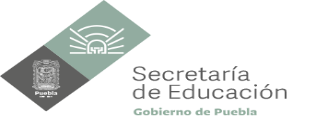 COLEGIO DE BACHILLERES DEL ESTADO DE PUEBLA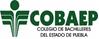             ORGANISMO PÚBLICO DESCENTRALIZADO                               Plantel 26 V                     “ cadete Vicente Suárez”COLEGIO DE BACHILLERES DEL ESTADO DE PUEBLA            ORGANISMO PÚBLICO DESCENTRALIZADO                               Plantel 26 V                     “ cadete Vicente Suárez”COLEGIO DE BACHILLERES DEL ESTADO DE PUEBLA            ORGANISMO PÚBLICO DESCENTRALIZADO                               Plantel 26 V                     “ cadete Vicente Suárez”COLEGIO DE BACHILLERES DEL ESTADO DE PUEBLA            ORGANISMO PÚBLICO DESCENTRALIZADO                               Plantel 26 V                     “ cadete Vicente Suárez”COLEGIO DE BACHILLERES DEL ESTADO DE PUEBLA            ORGANISMO PÚBLICO DESCENTRALIZADO                               Plantel 26 V                     “ cadete Vicente Suárez”COLEGIO DE BACHILLERES DEL ESTADO DE PUEBLA            ORGANISMO PÚBLICO DESCENTRALIZADO                               Plantel 26 V                     “ cadete Vicente Suárez”COLEGIO DE BACHILLERES DEL ESTADO DE PUEBLA            ORGANISMO PÚBLICO DESCENTRALIZADO                               Plantel 26 V                     “ cadete Vicente Suárez”DATOS GENERALES DEL PROCESO DE EVALUACIÓNDATOS GENERALES DEL PROCESO DE EVALUACIÓNDATOS GENERALES DEL PROCESO DE EVALUACIÓNDATOS GENERALES DEL PROCESO DE EVALUACIÓNDATOS GENERALES DEL PROCESO DE EVALUACIÓNDATOS GENERALES DEL PROCESO DE EVALUACIÓNDATOS GENERALES DEL PROCESO DE EVALUACIÓNDATOS GENERALES DEL PROCESO DE EVALUACIÓNDATOS GENERALES DEL PROCESO DE EVALUACIÓNDATOS GENERALES DEL PROCESO DE EVALUACIÓNNombre(s) del alumno(s): Nombre(s) del alumno(s): Nombre(s) del alumno(s): Nombre(s) del alumno(s): Nombre(s) del alumno(s): Matricula (s):Matricula (s):Matricula (s):Matricula (s):Matricula (s):Producto:  Reporte de lecturaProducto:  Reporte de lecturaProducto:  Reporte de lecturaProducto:  Reporte de lecturaProducto:  Reporte de lecturaFecha: Fecha: Fecha: Fecha: Fecha: Materia: Materia: Materia: Materia: Materia: Grado, grupo y Semestre: Grado, grupo y Semestre: Grado, grupo y Semestre: Grado, grupo y Semestre: Grado, grupo y Semestre: Nombre del Docente:  Araceli Martínez ParadaNombre del Docente:  Araceli Martínez ParadaNombre del Docente:  Araceli Martínez ParadaNombre del Docente:  Araceli Martínez ParadaNombre del Docente:  Araceli Martínez ParadaFirma del Docente: Firma del Docente: Firma del Docente: Firma del Docente: Firma del Docente: INSTRUCCIONESINSTRUCCIONESINSTRUCCIONESINSTRUCCIONESINSTRUCCIONESINSTRUCCIONESINSTRUCCIONESINSTRUCCIONESRevisar las características que se solicitan y califique en la columna “Valor Obtenido” el valor asignado con respecto al “Valor del Reactivo”. En la columna “OBSERVACIONES” haga las indicaciones que puedan ayudar al alumno a saber cuáles son las condiciones no cumplidas. Revisar las características que se solicitan y califique en la columna “Valor Obtenido” el valor asignado con respecto al “Valor del Reactivo”. En la columna “OBSERVACIONES” haga las indicaciones que puedan ayudar al alumno a saber cuáles son las condiciones no cumplidas. Revisar las características que se solicitan y califique en la columna “Valor Obtenido” el valor asignado con respecto al “Valor del Reactivo”. En la columna “OBSERVACIONES” haga las indicaciones que puedan ayudar al alumno a saber cuáles son las condiciones no cumplidas. Revisar las características que se solicitan y califique en la columna “Valor Obtenido” el valor asignado con respecto al “Valor del Reactivo”. En la columna “OBSERVACIONES” haga las indicaciones que puedan ayudar al alumno a saber cuáles son las condiciones no cumplidas. Revisar las características que se solicitan y califique en la columna “Valor Obtenido” el valor asignado con respecto al “Valor del Reactivo”. En la columna “OBSERVACIONES” haga las indicaciones que puedan ayudar al alumno a saber cuáles son las condiciones no cumplidas. Revisar las características que se solicitan y califique en la columna “Valor Obtenido” el valor asignado con respecto al “Valor del Reactivo”. En la columna “OBSERVACIONES” haga las indicaciones que puedan ayudar al alumno a saber cuáles son las condiciones no cumplidas. Revisar las características que se solicitan y califique en la columna “Valor Obtenido” el valor asignado con respecto al “Valor del Reactivo”. En la columna “OBSERVACIONES” haga las indicaciones que puedan ayudar al alumno a saber cuáles son las condiciones no cumplidas. Revisar las características que se solicitan y califique en la columna “Valor Obtenido” el valor asignado con respecto al “Valor del Reactivo”. En la columna “OBSERVACIONES” haga las indicaciones que puedan ayudar al alumno a saber cuáles son las condiciones no cumplidas. Valor del reactivoValor del reactivoCaracterística a cumplir (Reactivo)Característica a cumplir (Reactivo)Valor obtenidoValor obtenidoValor obtenidoOBSERVACIONES10%10%Identifica adecuadamente las etapas de la lectura.Identifica adecuadamente las etapas de la lectura.10%10%Incluye las características vitales de cada etapa de la lectura.Incluye las características vitales de cada etapa de la lectura.20%20%Plasma las ideas principales del texto, abordando  los valores o antivalores, temáticas, problemas, postura del autor y vincula el contenido de la obra con su entorno o vida personal.Plasma las ideas principales del texto, abordando  los valores o antivalores, temáticas, problemas, postura del autor y vincula el contenido de la obra con su entorno o vida personal.20%20%Da citas textuales como referencia, recapitula el mensaje del autor y enuncia de manera convincente su valoración de la obra en general.Da citas textuales como referencia, recapitula el mensaje del autor y enuncia de manera convincente su valoración de la obra en general.10%10%Enfatiza las estrategias de comprensión lectora: organizadores previos, predicción, anticipación, monitoreo, muestreo, confirmación –autocorrección, inferencia.Enfatiza las estrategias de comprensión lectora: organizadores previos, predicción, anticipación, monitoreo, muestreo, confirmación –autocorrección, inferencia.10%10%Presenta la información organizada lógicamente.Presenta la información organizada lógicamente.10% 10% Presenta limpieza  y ortografía correcta.Presenta limpieza  y ortografía correcta.10%10%Entrega el documento en la fecha indicada. Entrega el documento en la fecha indicada. 100%100%CALIFICACIÓN:CALIFICACIÓN:CRITERIOSEXCELENTE (10)BUENO (8-9)REGULAR (6-7)INSUFICIENTE (5)Expresión oralSu expresión es muy clara y utilizan un tono de voz fuerte, con distintos matices de voz que caractericen a sus personajes. Llaman la atención del publico. Representan claramente el personaje de cada uno, sin embargo, el tono de voz no es tan fuerte. Su tono es lineal. Su expresión oral es plana, no utilizan disntintos matices y no se distinguen los personajes que caracterizan. No captan la atención del publico. Su expresión es clara, no utilizan distintos matices de voz, y sus tonos son muy bajos. Expresión corporalUtilizan adecuadamente el espacio asignado para su representación; se mueven y realizan distintos gestos de acuerdo a su personaje. Utilizan el espacio asignado, se mueven pero no son constantes en sus movimientos. No muestra seguridad en su representación. No utilizan todo el espacio asignado, se mueven y realizan gestos pero en forma mínima.No se mueven ni realizan gestos, se queden permanentemente en un solo lugar.EscenografíaPresentan una escenografia acorde al tema central de la obra, utilizando diferentes implementos vistos en clase.Presentan escenografia pero no es suficiente, es olo para una escena.Presentan una escenografia escasa, solo algunos implementos.No presentan escenografía.VesturarioTodos los integrantes presentan un vestuario acorde al personaje que representan.No todos los integrantes presentan un vestuario acorde al persanaje que representan.Presentan un vestuario pero no es apropiado al personaje que representan.No presentan un vestuario.AcciónSe identifican claramente la acciones para mantener la atención del espectador. Inicio, plantemaniento, nudo, desarrollo, clímax y desenlace.Se identifican las acciones, sin embargo, no cuenta con todos y pasan de una acción a otra radicalmente. No son claras las acciones ni la secuencia de las mismas.Las acciones son lineales y sin interes para el publico. TiempoSe ajustaron al tiempo establecido de 30 minutos máximo.No se ajustaron al tiempo establecido y terminaron 5 minutos antes del tiempo limite. No se ajustaron al tiempo y terminaron 10 minutos antes del tiempo establecido. No se ajustaron al tiempo y se les tuvo que indicar la finalización de la representación.Trabajo grupalDurante las clases asignadas se observa un trabajo grupal adecuado, todos aportan y trabajan en las ideas y los roles que deben asumir.El trabajo grupal es bueno, se observa la participación, sin embargo, no todos se involucran.Solo en algunas ocasiones se observación la participación de todos, las ideas no se conversan y hay individualismo.No existe un trabajo grupal, hay individualismo y eso se proyecta en la representación. TotalASPECTOSSobresaliente (10)Alto (8-9)Medio (7 y 6)ANOTAR LOS ASPECTOS SOLICITADOSANOTAR LOS ASPECTOS SOLICITADOSCapturar la atenciónEl párrafo introductorio tiene un elemento apropiado que atrae la atención de la audiencia. Esto puede ser una afirmación fuerte, una cita relevante, una estadística o una pregunta dirigida al lector.El párrafo introductorio tiene un elemento que atrae la atención de la audiencia, pero éste es débil, no es directo o es inapropiado para la audiencia.El autor tiene un párrafo introductorio interesante, pero su conexión con el tema central no es clara.OpiniónLa opinión presenta una afirmación clara y bien fundamentada de la posición del autor sobre el tema.La opinión presenta una afirmación clara de la posición del autor sobre el tema.Hay una opinión, pero ésta no expresa la posición del autor claramente.Enfoque o Idea principalLa idea principal nombra el tema del ensayo y esquematiza los puntos principales a discutir.La idea principal nombra el tema del ensayo.La idea principal esquematiza algunos o todos los puntos a discutir, pero no menciona el tema.Apoyo a la opiniónIncluye 3 o más elementos de evidencia (hechos, estadísticas, ejemplos, experiencias de la vida real) que apoyan la opinión del autor. El escritor anticipa las preocupaciones, prejuicios o argumentos del lector y ofrece, por lo menos, un contra-argumento.Incluye 3 o más elementos de evidencia (hechos, estadísticas, ejemplos, experiencias de la vida real) que apoyan la opinión del autor.Incluye 2 elementos de evidencia (hechos, estadísticas, ejemplos, experiencias de la vida real) que apoyan la opinión del autor.Evidencia y ejemplosToda la evidencia y los ejemplos son específicos, relevantes y las explicaciones dadas muestran cómo cada elemento apoya la opinión del autor.La mayoría de la evidencia y de los ejemplos son específicos, relevantes y las explicaciones dadas muestran cómo cada elemento apoya la opinión del autor.Por lo menos un elemento de evidencia y alguno de los ejemplos es relevante y hay alguna explicación que muestra cómo ese elemento apoya la opinión del autor.PrecisiónTodas las ideas secundarias y las estadísticas están presentadas con precisión.Casi todas las ideas secundarias y las estadísticas están presentadas con precisión.La mayoría de las ideas secundarias y las estadísticas están presentadas con precisión.SecuenciaLos argumentos e ideas secundarias están presentadas en un orden lógico que hace las ideas del autor sean fáciles e interesantes a seguir.Los argumentos e ideas secundarias están presentadas en un orden más o menos lógico que hace razonablemente fácil seguir las ideas del autor.Algunas de las ideas secundarias o argumentos no están presentados en el orden lógico esperado, lo que distrae al lector y hace que el ensayo sea confuso.ConclusiónLa conclusión es fuerte y deja al lector con una idea absolutamente clara de la posición del autor. Un parafraseo efectivo de la idea principal empieza la conclusión.La conclusión es evidente. La posición del autor es parafraseada en las primeras dos oraciones de la conclusión.La posición del autor es parafraseada en la conclusión, pero no al principio de la misma.FuentesTodas las fuentes usadas para las citas, las estadísticas y los hechos son creíbles y están citadas correctamente.Todas las fuentes usadas para las citas, las estadísticas y los hechos son creíbles y la mayoría está citada correctamente.La mayoría de las fuentes usadas para las citas, las estadísticas y los hechos es creíble y está citada correctamente.Estructura de las oracionesTodas las oraciones están bien estructuradas y hay variedad.La mayoría de las oraciones está bien estructurada. Hay variedad.La mayoría de las oraciones está bien estructurada, pero no hay variedad.Gramática y ortografíaEl autor no comete errores de gramática ni de ortografía que distraen al lector del contenido del ensayo.El autor comete 1 ó 2 errores gramaticales u ortográficos que distraen al lector del contenido del ensayo.El autor comete 3 ó 4 errores gramaticales u ortográficos que distraen al lector del contenido del ensayo.INDICADORES 	EXCELENTE 	BUENO 	SUFICIENTE 	INSUFICIENTE 	4 	3 	2 	1 	EXCELENTE 	BUENO 	SUFICIENTE 	INSUFICIENTE 	4 	3 	2 	1 	EXCELENTE 	BUENO 	SUFICIENTE 	INSUFICIENTE 	4 	3 	2 	1 	EXCELENTE 	BUENO 	SUFICIENTE 	INSUFICIENTE 	4 	3 	2 	1 ORGANIZACIÓN Y ATRACTIVO Consta de tres caras es atractivo y original, presenta información clara a las ideas principales del tema y éstas se encuentran muy bien organizadas. Consta de tres caras es atractivo, presenta información concreta y bien organizada relativa a las ideas principales del tema. Tiene un formato poco definido y presenta información adecuada y concreta en su mayor parte organizada y relacionada con el tema.  El formato y la organización del material contenido en el tríptico, puede resultar confuso para el lector. Exceso de contenido textual o ausencia de información clave. PRECISIÓN Y PERTINENCIA DEL CONTENIDO Contiene la información requerida de acuerdo al tema, es precisa, pertinente y válida. Destaca ideas principales e incluye información adicional importante.  Contiene toda la información requerida y ésta es en lo general apropiada y precisa. Destaca las ideas principales del tema. Contiene solo parte de la información requerida y destaca la mitad de las ideas principales del tema.  El tríptico contiene muy poca información requerida o ésta presenta inconsistencias y errores. Omite ideas principales que son importantes.  REDACCIÓN Toda la información escrita muestra una sintaxis, ortografía y puntuación adecuada. El vocabulario empleado y el estilo del texto resultan pertinentes (muy La mayor parte de la información escrita muestra una sintaxis, ortografía y puntuación adecuada. El vocabulario empleado y el estilo del texto resultan en su mayoría Por lo menos la mitad de la información escrita muestra una sintaxis, ortografía y puntuación adecuada. Solo en algunas secciones el tríptico se emplea un vocabulario La información escrita muestra considerables errores de sintaxis, ortografía y puntuación. No hay claridad de quién es la audiencia, por lo que no se identifica un LÉXICOMotivantes y significativas) para la audiencia a la que se dirige el tríptico.  Pertinentes para la audiencia a la que se dirige el tríptico.  Estilo apropiado a los destinatarios, o bien, no resulta claro.  Vocabulario o estilo definido, o bien, se abusa de términos técnicos poco comprensibles al lector.  FOTOGRAFÍAS E IMÁGENES Se incluyen tres o más elementos de calidad y pertinentes al texto del tríptico, que Contribuyen significativamente a la comprensión del contenido, es atractivo y motivador.  Se incluyen al menos dos elementos gráficos o imágenes de calidad y pertinentes al texto del tríptico, que contribuyen a la comprensión del contenido. Se incluyen al menos dos elementos gráficos o imágenes, pero éstos no siempre son pertinentes al texto o no tienen la calidad o nitidez debida. No se incluyen elementos gráficos o imágenes que apoyen la representación o comprensión del contenido del tríptico.  DIVULGACIÓN  Contiene los datos adecuados como referencia de elaboración: nombre d los integrantes, colegio, semestre, correo electrónico. Se cumplió con el número asignado de trípticos. Se logró la divulgación exitosamente.  Contiene parcialmente los datos de referencia. Se 	cumplió parcialmente con el número de trípticos asignados. Se logró la divulgación.  Contiene solo el nombre de los integrantes del equipo. No se entregaron copias para la divulgación de los mismos. No se logró con éxito la divulgación.  No se cumplió con ninguno de los aspectos. Categoría3210Objetivos del blogOfrece información  clara,  precisa  y  completa  sobre  los objetivos del  blog o weebly.Ofrece  información sobre  los objetivos pero  la misma es vaga  e imprecisa.  Ofrece  información frecuentemente poco clara sobre  los objetivos del  blog o weebly.No ofrece  información  sobre  los objetivos del  blog o weebly.OrganizaciónTodas las entradas y páginas están distribuidas de manera ordenada y presentable: Bienvenida, objetivo, índice de los bloques, evidencias de cada bloque, portafolio digital y revista, fotos de los foros de lectura,  actividades en el salón de clase y concursos, conclusión y fuentes bibliográficas.Algunas de las entradas y páginas están distribuidas de manera ordenada y presentable: Bienvenida, objetivo, índice de los bloques, evidencias de cada bloque, portafolio digital y revista, fotos de los foros de lectura,  actividades en el salón de clase y concursos, conclusión y fuentes bibliográficas. Pocas de Las entradas y páginas están distribuidas de manera ordenada y presentable: Bienvenida, objetivo, índice de los bloques, evidencias de cada bloque, portafolio digital y revista, fotos de los foros de lectura,  actividades en el salón de clase y concursos, conclusión y fuentes bibliográficas.Las  entradas y páginas no están distribuidas de manera ordenada y presentable: Bienvenida, objetivo, índice de los bloques, evidencias de cada bloque, portafolio digital y revista, fotos de los foros de lectura,  actividades en el salón de clase y concursos, conclusión y fuentes bibliográficas.ContenidoSe menciona el contenido de por lo menos las tres primeras entradas, 7 páginas, vinculadas al objetivo del blog o weebly.Se menciona el contenido de por lo menos dos de las entradas, 5 páginas vinculadas al objetivo del blog o weebly.Se menciona el contenido de por lo menos una entrada y 3 páginas, vinculadas al objetivo del blog o weebly.Sólo  se mencionaGramática y  ortografíaLa gramática es adecuada y correcta y no hay más de tres errores ortográficos. Incluye algunos  errores  gramaticales y  entre cinco y 7 errores ortográficos. Presenta  pocos errores  gramaticales y  más de ocho ortográficos Presenta  errores  gramaticales y  más de 10 ortográficos HipervínculosSe incluyen tres o más enlaces externos.Se incluye sólo dos  de los enlaces  requeridos.Se incluye un enlace. No se incluye ningún enlace. Imagen y videoPresenta el uso adecuado de las imágenes y videos en cada bloque o tema.Presenta parcialmente  el uso adecuado de las imágenes y videos en cada bloque o temaPresenta rara vez el uso adecuado de las imágenes y videos en cada bloque o temaNo presenta el uso adecuado de las imágenes y videos en cada bloque o temaTotalCONTENIDO y DISEÑO DEL MURAL :4SOBRESALIENTE3NOTABLE2APROBADO1INSUFICIENTEInformaciónLa información incluida en el mural es relevante y clara. Se han consultado todas las fuentes de información propuestas y algunas más.La información incluida en el mural es, en general, relevante y clara. Se han consultado casi todas las fuentes de información propuestas.La información incluida en el mural no siempre es relevante y en algunos casos es poco clara. Se han consultado algunas de  las fuentes de información propuestas.La información incluida en el mural no es irrelevante y confusa. No se ha consultado casi ninguna de las fuentes de información propuestas.Comprensión global del temaDemuestra una buena comprensión del tema trabajado.En general, demuestra una buena comprensión del tema.Hay apartados del tema que no se han comprendido suficientemente.La comprensión del tema es muy escasa.Elementos incluídosHan introducido más de 4 de los productos creados a lo largo del proyecto.Han introducido 4 de los productos creados a lo largo del proyecto.Han introducido menos de  4 de los productos creados a lo largo del proyecto.Sólo han introducido uno de de los productos creados a lo largo del proyecto.OrganizaciónLa distribución de los elementos en el mural sigue un orden lógico y facilita su lectura.La distribución de los elementos en el mural sigue, en general, un orden lógico y su lectura es accesible.La distribución de los elementos en el mural no sigue siempre un orden lógico y en ocasiones es difícil su lectura.La distribución de los elementos en el mural no sigue un orden lógico y la lectura es confusa.Expresión oralLa grabación oral vinculada al código QR sigue las pautas de una buena lectura expresiva.La grabación oral vinculada al código QR sigue casi siempre las pautas de una buena lectura expresiva.La grabación oral vinculada al código QR sigue algunas de las pautas de una buena lectura expresiva.La grabación oral vinculada al código QR no sigue las pautas de una buena lectura expresiva.CreatividadEl equipo ha introducido elementos de creación propia relevantes y originales.El equipo ha introducido algún elemento de creación propia relevante y original.El equipo ha introducido algún elemento de creación propia pero no siempre relevante.El equipo no ha introducido ningún elemento de creación propia.Diseño y maquetaciónEl diseño y maquetación son atractivos y originales. Introduce elementos decorativos significativos que ayudan a la lectura del cartel.El diseño y maquetación son, en general, atractivos. Introduce elementos decorativos significativos que no dificultan la lectura del cartel.El diseño y maquetación son adecuados, aunque algunos de los elementos decorativos no son significativos y no ayudan a la lectura del cartel.El diseño y la maquetación son inadecuados, con elementos poco significativos que dificultan la lectura del cartel.Manejo de herramientas digitales (si se ha utilizado una aplicación digital)Manejo óptimo de las herramientas digitales .Manejo adecuado de las herramientas digitales.Manejo escaso de las herramientas digitales.Manejo muy escaso e irrelevante de las herramientas digitales.